Приказ Министерства спорта РФ от 7 августа 2020 г. N 617 "Об утверждении правил вида спорта "Теннис"В соответствии с пунктом 9 Порядка разработки общероссийскими спортивными федерациями правил вида спорта или видов спорта и представления их на утверждение, утвержденного приказом Министерства спорта Российской Федерации от 31 мая 2018 г. N 506 (зарегистрирован Министерством юстиции Российской Федерации 2 августа 2018 г., регистрационный N 51752), приказываю:Утвердить прилагаемые правила вида спорта "теннис".Признать утратившим силу приказ Министерства спорта Российской Федерации от 6 апреля 2016 г. N 394 "Об утвержденииправил вида спорта "теннис".Контроль за исполнением настоящего приказа возложить на заместителя Министра спорта Российской Федерации О.Х.Байсултанова.Правила вида спорта "Теннис" (утв. приказом Министерства спорта РФ от 7 августа 2020 г. N 617) I. Общие положения 1. Область применения правил вида спорта "теннис"Все спортивные соревнования по теннису в мире проводятся в соответствии с едиными Правилами игры, утвержденными Международной федерацией тенниса (далее - ITF), и регламентом соревнований, утвержденным, в зависимости от статуса спортивных соревнований, международной, континентальной или национальной федерацией тенниса.Настоящие правила вида спорта "теннис" (далее - Правила) действуют при проведении всех спортивных соревнований по виду спорта "теннис" (далее - теннис) в Российской Федерации, за исключением проводимых на территории Российской Федерации официальных международных спортивных соревнований, которые проводятся в соответствии с регламентами международных организаций.Все соревнования по теннису в Российской Федерации объединены Общероссийской спортивной федерацией по виду спорта "теннис" в единую систему Российского теннисного тура и Российского пляжного теннисного тура (далее - РТТ, РПТТ,соответствующий Тур), включающую в себя официальные спортивные соревнования по теннису (далее - турниры), включенные в Единый календарный план межрегиональных, всероссийских и международных физкультурных мероприятий и спортивных мероприятий, календарные планы спортивных мероприятий субъектов Российской Федерации, муниципальных образований, а также турниры по теннису, проводимые физкультурно-спортивными организациями.Все турниры РТТ и РПТТ проводятся в соответствии с настоящими Правилами и положениями об этих турнирах. В ситуациях, не предусмотренных настоящими Правилами, их трактовка осуществляется по Регламенту соответствующего Тура.2. Термины и их определенияИгрок - физическое лицо не моложе 9 лет по году рождения, желающее принимать участие в турнирах, прошедшее регистрацию в соответствующем Туре по установленной процедуре, и получившее право участвовать в турнирах в соответствии с ограничениями, налагаемыми Регламентом соответствующего Тура.Место проведения официального спортивного соревнования - объект спорта, а также территории, специально подготовленные для проведения официального спортивного соревнования, включая природные, природно-антропогенные и антропогенные объекты, воздушное пространство над ними.Объект спорта - объект недвижимого имущества или комплекс недвижимого имущества, специально предназначенный для проведения физкультурных мероприятий и (или) спортивных мероприятий, в том числе спортивное сооружение.Организатор турнира - юридическое лицо любой формы собственности (коммерческая, некоммерческая или общественная организация), зарегистрированное в соответствующем Туре по установленной процедуре, которое утверждает положение о турнире, порядок организационного и иного обеспечения турнира, обеспечивает финансирование, и несет ответственность за организацию и проведение турнира.Судья - физическое лицо, имеющее специальную подготовку и квалификационную категорию спортивного судьи по виду спорта "теннис", уполномоченное Организатором турнира обеспечить соблюдение Правил и Регламента соответствующего Тура при проведении конкретного матча, матчей игрового дня или турнира в целом (вправе обслуживать турниры всех спортивных дисциплин по виду спорта "теннис", а также по виду спорта "спорт лиц с поражением опорно-двигательного аппарата" в спортивной дисциплине "теннис на колясках", которая является составной частью ITF).Турнир - спортивное соревнование определенного названия среди мужчин (юниоров, юношей) или женщин (юниорок, девушек) в одной возрастной группе в одной спортивной дисциплине, включенное в Календарь соответствующего Тура.Представитель игрока - тренер, один из родителей, родственников или иных лиц, сопровождающих игрока на турнире, зарегистрировавшийся в главной судейской коллегии турнира в качестве официального представителя.ФТР - Общероссийская общественная организация "Федерация тенниса России".ЕКП - Единый календарный план межрегиональных, всероссийских и международных физкультурных мероприятий и спортивных мероприятий.ИС РТТ - Информационная система Российского теннисного тура.ЛКИ - Личный кабинет игрока Российского теннисного тура ("онлайн"-сервис на официальном сайте ФТР в информационной телекоммуникационной сети "Интернет"). КС ФТР - Коллегия спортивных судей ФТР.ГСК - главная судейская коллегия.ОТ - основной турнир.ОЭ - отборочный этап.ДТ - дополнительный турнир.СК - Свободная карта (приглашенный игрок).ДИ - дополнительный игрок.Ож - ожидающий игрок.ПОЭ - победитель отборочного этапа.3. Спортивные дисциплины вида спорта "теннис"Турниры по теннису проводятся в спортивных дисциплинах в соответствии с Всероссийским реестром видов спорта:Одиночный разрядПарный разрядСмешанный парный разрядКомандные соревнованияПляжный теннис - парный разрядПляжный теннис - смешанный парный разрядПляжный теннис - командные соревнованияII. Правила игры в теннисITF - международный руководящий орган игры в теннис, обязанности которого включают в себя защиту принципов игры через установление Правил игры в теннис (далее - Правила игры).Для выполнения этой задачи ITF образовала Комитет по Правилам игры, в поле зрения которого находится теннис как игра и ее правила и который, при необходимости, дает рекомендации Правлению ITF по внесению изменений в Правила игры. Правление ITF, в свою очередь, дает предложения ежегодному Общему собранию ITF, которое является высшей инстанцией в вопросах изменений Правил игры.Приложение 5 к Правилам игры включает в себя все известные и утвержденные системы счета. Кроме того, ITF от своего собственного имени или по заявлению заинтересованных сторон может внести определенные изменения в правила для опробования только в ограниченном числе турниров или спортивных дисциплин и/или на определенный срок. Такие изменения не включаются в издаваемые правила, так как они требуют принятия решения ITF по результатам проведенного эксперимента.Примечание: Если не установлено иное, всякое употребление в тексте настоящих Правил игры мужского рода распространяется также и на женский род.1. КортТеннисный корт (далее - корт) представляет собой прямоугольную площадку длиной 23,77 м и, для одиночной игры, шириной 8,23 м. Ширина корта для парной игры - 10,97 м (Приложение 8 к Правилам игры).Посередине корт разделен поперечной сеткой, подвешенной на шнуре или металлическом тросе, который должен быть закреплен на двух сеточных столбах (или проходить через них) на высоте 1,07 м. Сетка должна полностью закрыватьпространство между двумя столбами и иметь достаточно мелкие ячейки, чтобы мяч не мог пролететь сквозь нее. Высота сетки 0,914 м в центре площадки обеспечивается при помощи туго натянутого ремня. Трос и верхняя часть сетки должны быть обшиты тесьмой. Ремень и тесьма должны быть целиком белого цвета.Максимальный диаметр шнура или металлического троса - 0,8 см.Максимальная ширина ремня - 5 см.Ширина тесьмы - от 5 до 6,35 см с обеих сторон сетки.При парной игре центры сеточных столбов должны находиться вне корта для парной игры на расстоянии 0,914 м по обе стороны от него.Если при одиночной игре используется сетка для одиночной игры, центры сеточных столбов должны находиться вне корта для одиночной игры на расстоянии 0,914 м по обе стороны от него. Если для одиночной игры используется сетка для парной игры, то сетка должна поддерживаться на высоте 1,07 м при помощи двух подпорок, центры которых должны находиться вне корта для одиночной игры на расстоянии 0,914 м по обе стороны от него.Сеточные столбы должны быть квадратного (со стороной не более 15 см) или круглого (диаметром не более 15 см) сечения. Подпорки должны быть квадратного (со стороной не более 7,5 см) или круглого (диаметром не более 7,5 см) сечения. Сеточные столбы и подпорки не должны возвышаться над верхним краем троса более чем на 2,5 см.Линии, ограничивающие корт по длине, называются задними, а по ширине - боковыми.Между боковыми линиями для одиночной игры по обе стороны от сетки на расстоянии 6,4 м от нее и параллельно ей проводятся две линии, которые называются линиями подачи. Пространство с каждой стороны сетки между линией подачи и боковыми линиями делится средней линией подачи на две равные части, называемые полями подачи. Средняя линия подачи проводится параллельно боковым линиям и посередине между ними.Каждая задняя линия делится на две равные части средней меткой длиной 10 см, которая проводится внутри корта параллельно боковым линиям для одиночной игры.Ширина средней линии подачи и средней метки - 5 см.Ширина всех других линий - от 2,5 до 5 см, за исключением задней, ширина которой может достигать 10 см.Все измерения производятся от внешней стороны линий. Все линии должны быть одного цвета, четко контрастирующего с цветом покрытия корта.Не допускается размещение рекламы на поверхности корта, сетке, ремне, тесьме, сеточных столбах или подпорках для одиночной игры, за исключением предусмотренного в Приложении 4 к Правилам игры.В дополнение к корту, описанному выше, в турнирах для детей до 10 лет могут использоваться "красные" и "оранжевые" корты (Приложение 7 к Правилам игры).Примечание: Рекомендации по минимальным расстояниям от задних и боковых линий до задних и боковых ограждений приведены в Приложении 9 к Правилам игры.2. Постоянные принадлежности кортаК постоянным принадлежностям корта относятся задние и боковые ограждения, зрители, трибуны и сиденья для зрителей, все другие предметы вокруг корта и над ним, а также судья на вышке, судьи на линиях, судья на сетке и лица, подающие мячи, находящиеся на корте на предназначенных для них местах.Если одиночная игра проводится на корте, оборудованном сеткой для парной игры и подпорками, то сеточные столбы и части сетки с внешней стороны подпорок представляют собой постоянные принадлежности корта и не считаются сеточными столбами или частями сетки.3. МячМячи, одобренные для игры в соответствии с настоящими Правилами игры, должны удовлетворять требованиям, изложенным в Приложении 1 к Правилам игры.Решение по вопросу, какие мячи или их прототипы удовлетворяют указанным в Приложении 1 к Правилам игры требованиям и могут быть использованы для игры, а какие - нет, принимает ITF как по собственной инициативе, так и по заявлению заинтересованных лиц или организаций, имеющих отношение к теннису, включая любого игрока, производителей теннисного снаряжения, или национальные теннисные ассоциации (либо их членов). Такие решения принимаются согласно соответствующим процедурам рассмотрения и заслушивания этих вопросов в ITF.Организатор турнира обязан перед его началом объявить:а) количество мячей для проведения матча (два, три, четыре или шесть);б) порядок смены мячей, если она предусмотрена.Смена мячей (если она предусмотрена) может быть проведена:после определенного нечетного количества геймов; в этом случае, первая смена мячей в матче должна быть проведена на двагейма раньше, чем при остальных сменах мячей в матче, с тем, чтобы учесть разминку. Тай-брейк считается как один гейм для смены мячей. Перед началом тай-брейка мячи не меняются. В этом случае смена мячей проводится перед вторым геймом следующего сета;после окончания сета.Если во время розыгрыша очка лопнет мяч, очко должно быть переиграно.Вопрос 1. Если после окончания розыгрыша очка обнаружилось, что мяч стал менее упругим (у него снизилось внутреннее давление), следует ли переигрывать очко?Ответ. Если мяч не лопнул, а лишь потерял упругость, очко не переигрывается.Примечание: Любые мячи, используемые в турнире, проводимом согласно настоящим Правилам игры, должны быть одобрены ITF и приведены в издаваемом официальном списке мячей ITF.4. РакеткаРакетки, одобренные для игры в соответствии с настоящими Правилами игры, должны удовлетворять требованиям, изложенным в Приложении 2 к Правилам игры.Решение по вопросу, какая ракетка или ее прототип удовлетворяет указанным выше требованиям и может быть использована для игры, а какая - нет, принимает ITF как по собственной инициативе, так и по заявлению заинтересованных лиц или организаций, имеющих отношение к теннису, включая любого игрока, производителей теннисного снаряжения или национальные теннисные ассоциации (либо их членов). Такие решения принимаются в соответствии с действующими процедурами рассмотрения и заслушивания этих вопросов в ITF.Вопрос 1. Разрешается ли, чтобы на ударной поверхности ракетки было более одного комплекта струн?Ответ. Нет. В Правилах игры говорится об использовании одного комплекта, а не комплектов струн (Приложение 2 к Правилам игры).Вопрос 2. Может ли струнная поверхность ракетки считаться в целом однородной и ровной, если струны натянуты не в одной плоскости?Ответ. Нет.Вопрос 3. Могут ли устройства, гасящие вибрацию, быть размещены на струнах ракетки, и если да, то где?Ответ. Да, могут, но только вне зоны переплетенных струн.Вопрос 4. Во время розыгрыша очка у игрока на ракетке случайно рвутся струны. Может ли он продолжить игру этой ракеткой при розыгрыше другого очка?Ответ. Да, если только это особо не запрещено Организатором турнира.Вопрос 5. Разрешается ли игроку использовать в любой момент игры более чем одну ракетку одновременно?Ответ. Нет.Вопрос 6. Может ли быть встроена в ракетку электрическая батарейка, влияющая на игровые характеристики ракетки?Ответ. Нет. Применение электрической батарейки запрещено, потому что она так же, как и солнечные батареи и другие подобные устройства, является источником энергии.5. Счет в геймеа. Обычный геймВ обычном гейме счет ведется таким образом (сначала объявляются очки, выигранные подающим):за исключением следующего:Если оба игрока (обе пары) выиграют по три очка, счет становится "ровно".Следующее очко, выигранное игроком (парой), дает этому игроку (паре) преимущество в счете ("больше" - преимущество подающего, "меньше" - преимущество принимающего). Если этот же игрок (пара) выиграет и следующее очко, он (она) выигрывает и гейм; если следующее очко выиграет другой игрок (пара), счет снова становится "ровно". Для того чтобы выиграть гейм, игроку (паре) нужно выиграть два очка подряд непосредственно после счета "ровно". б. Тай-брейкПри розыгрыше гейма по системе "тай-брейк" (далее - тай-брейк) счет очков ведется следующим образом: "ноль", "один", "два", "три" и т.д. Игрок (пара), который первым (первой) выиграет семь очков, выигрывает гейм и сет при условии, что он (она) наберет на два очка больше, чем соперник(и). При необходимости, тай-брейк следует продолжить, пока преимущество в два очка не будет достигнуто.Игрок, чья очередь подавать, должен подавать при розыгрыше первого очка в тай-брейке. Его соперник (в парной игре - игрок пары соперников, чья очередь подавать) должен подавать при розыгрыше следующих двух очков. Затем каждый игрок (пара) будет подавать поочередно при розыгрыше двух следующих друг за другом очков до окончания тай-брейка. В парной игре очередность подачи сохраняется такой же, какой она была установлена первоначально в этом сете.Игрок (пара), чья очередь подавать в тай-брейке была первой, должен(на) принимать подачу в первом гейме следующего сета.Дополнительные утвержденные альтернативные системы счета приведены в Приложении 5 к Правилам игры.6. Счет в сетеСуществуют различные системы счета в сете. Две основные системы - "сет без тай-брейка" и "сет с тай-брейком". Можно использовать любую из двух систем при условии, что решение о применении одной из систем будет объявлено до начала турнира. Если используется система "сет с тай-брейком", то должно быть также объявлено, какая из систем будет применена в решающем сете.а. "Сет без тай-брейка"Игрок (пара), первым(ой) выигравший(ая) шесть геймов, выигрывает и этот сет при условии, что он(а) выиграл(а) на два гейма больше, чем его(ее) соперник(и). При необходимости, сет следует продолжить, пока преимущество в два гейма не будет достигнуто.б. "Сет с тай-брейком"Игрок (пара), первым(ой) выигравший(ая) шесть геймов, выигрывает и этот сет при условии, что он(а) выиграл(а) на два гейма больше, чем его(ее) соперник(и). Если счет геймов в сете станет "по шести", разыгрывается тай-брейк.Дополнительные утвержденные альтернативные системы счета приведены в Приложении 5 к Правилам игры.7. Счет в матчеМатч может быть сыгран из трех или из пяти сетов (для победы в матче игроку или паре необходимо выиграть соответственно два или три сета).Дополнительные утвержденные альтернативные системы счета приведены в Приложении 5 к Правилам игры.8. Подающий и принимающийИгроки (пары) должны располагаться на противоположных сторонах от сетки. Игрок, который вводит мяч в игру при розыгрыше первого очка, называется подающим. Игрок, который готов принимать мяч, вводимый подающим, называется принимающим.Вопрос 1. Разрешается ли принимающему стоять вне пределов линий, ограничивающих его половину корта?Ответ. Да. Принимающий может стоять, где угодно на своей стороне, как в пределах, так и вне пределов линий, ограничивающих его половину корта.9. Выбор сторон корта и подачиВыбор сторон корта и права быть подающим или принимающим в первом гейме определяется жребием до начала разминки. Игрок (пара), выигравший(ая) жребий, может выбрать:а. подачу или прием подачи в первом гейме матча - в этом случае соперник(и) должен(ны) выбрать сторону корта для розыгрыша первого гейма матча; илиб. сторону корта для розыгрыша первого гейма матча - в этом случае соперник(и) должен(ны) выбрать подачу или прием подачи в первом гейме матча; илив. обязать соперника(ов) сделать выбор одного из вышеуказанных вариантов.Вопрос 1. Имеют ли право оба игрока (обе пары) на новый выбор, если разминка была прервана, и игроки покинули корт?Ответ. Да. Результат первоначальной жеребьевки остается в силе, однако оба игрока (обе пары) могут сделать новый выбор.10. Смена сторонИгроки должны меняться сторонами после окончания первого, третьего и каждого последующего нечетного гейма каждого сета. Игроки должны меняться сторонами также по окончании каждого сета, если только суммарное число геймов в этом сете не будет четным, - в этом случае игроки меняются сторонами по окончании первого гейма следующего сета.В тай-брейке игроки должны меняться сторонами после розыгрыша каждых шести очков.Дополнительные утвержденные альтернативные процедуры приведены в Приложении 5 к Правилам игры.11. Мяч в игреМяч находится в игре с момента удара по нему подающим. Мяч остается в игре до тех пор, пока не определится результат розыгрыша очка, если только не будет объявлено об ошибке при подаче или переигрывании.12. Мяч касается линииМяч, коснувшийся линии, считается коснувшимся части корта, ограниченной этой линией.13. Мяч касается постоянной принадлежности кортаЕсли мяч, находящийся в игре, после удара одного из игроков сначала приземлится в пределах корта, а затем коснется постоянной принадлежности корта, то этот игрок выигрывает очко. Если мяч, находящийся в игре после удара одного из игроков, коснется постоянной принадлежности корта до приземления мяча, то этот игрок проигрывает очко.14. Очередность подачиПосле окончания каждого обычного гейма в следующем гейме принимающий становится подающим, а подающий принимающим.В парной игре той паре, которой следует подавать в первом гейме каждого сета, необходимо решить, кто из партнеров будет подавать в этом гейме. Таким же образом, перед началом второго гейма, паре соперников необходимо решить, кто из них будет подавать в этом гейме. Партнер игрока, подававшего в первом гейме, должен подавать в третьем гейме; партнер игрока, подававшего во втором гейме, должен подавать в четвертом гейме. Такая очередность должна сохраняться до окончания сета.15. Очередность приема подачи в парной игреПаре, которой следует принимать подачу в первом гейме каждого сета, необходимо решить, кто из партнеров будет принимать при розыгрыше первого очка в этом гейме. Таким же образом, перед началом второго гейма, паре соперников необходимо решить, кто из них будет принимать подачу при розыгрыше первого очка в этом гейме. Игрок, который был партнером принимающего при розыгрыше первого очка в этом гейме, должен принимать при розыгрыше второго очка, и такая очередность должна сохраняться до окончания этого гейма и этого сета.После того, как принимающий отбил мяч, ударить по мячу может любой из игроков пары соперников.Вопрос 1. Разрешается ли, чтобы любой из игроков пары играл один против пары соперников?Ответ. Нет.16. ПодачаНепосредственно перед началом движения подачи подающий должен занять исходную позицию - встать обеими ногами за задней линией корта в пределах воображаемых продолжений средней метки и соответствующей боковой линии.Затем подающий должен выпустить мяч из руки в любом направлении и ударить по нему ракеткой, прежде чем тот коснется поверхности площадки. Движение подачи считается завершенным в момент соприкосновения ракетки с мячом или промаха при попытке удара. Игрок, владеющий только одной рукой, может использовать ракетку для подброса мяча.17. Выполнение подачиПри выполнении подачи в обычном гейме подающий должен поочередно занимать исходную позицию за правой и левой половиной корта, начиная с правой, в каждом гейме.В тай-брейке подачу следует выполнять поочередно с правой и левой половин корта, начиная с правой.Поданный мяч должен пролететь над сеткой и коснуться поля подачи, расположенного по диагонали на противоположной стороне корта, прежде чем его отобьет принимающий.18. ЗашагВо время выполнения подачи подающий не имеет права:а. изменять исходную позицию ходьбой или бегом, хотя при этом разрешаются незначительные движения ног;б. касаться любой ногой задней линии или поверхности корта;в. касаться любой ногой поверхности площадки, находящейся за воображаемым продолжением боковой линии;г. касаться любой ногой воображаемого продолжения средней метки.Если подающий нарушает это правило, то это считается зашагом.Вопрос 1. Разрешается ли подающему в одиночной игре занять исходную позицию за частью задней линии, расположенной между воображаемыми продолжениями боковых линий корта для одиночной и парной игры?Ответ. Нет.Вопрос 2. Разрешается ли подающему отрывать от земли одну или обе ноги?Ответ. Да.19. Ошибка при подачеОшибкой при подаче считается, если:а. подающий нарушит Правила 16, 17 или 18; илиб. подающий промахнется, пытаясь ударить по мячу; илив. поданный мяч до приземления коснется постоянных принадлежностей корта, подпорки или сеточного столба; илиг. поданный мяч коснется подающего (или его партнера) либо того, во что подающий (или его партнер) одет или имеет при себе.Вопрос 1. Подбросив мяч для выполнения подачи, подающий решает не бить по нему и ловит мяч. Является ли это ошибкой при подаче?Ответ. Нет. Игроку, который подбросил мяч для выполнения подачи и решил не бить по нему, разрешается поймать мяч рукой либо ракеткой или дать возможность мячу упасть на землю.Вопрос 2. В одиночной игре, проводимой на корте с сеточными столбами и подпорками, мяч после подачи задевает подпорку и затем приземляется в пределах соответствующего поля подачи. Является ли это ошибкой при подаче?Ответ. Да.20. Вторая подачаЕсли первая подача была ошибочной, подающий должен подавать без задержки снова с той же исходной позиции, откуда была произведена эта ошибочная подача, если только эта подача не была произведена c неправильной позиции.21. Когда подавать и приниматьПодающий не должен подавать, пока принимающий не будет готов к приему. Тем не менее, принимающий должен придерживаться разумного темпа игры подающего и должен быть готов к приему в течение приемлемого времени после того, как подающий приготовился подавать.Если принимающий попытался принять подачу, то считается, что он был готов к приему. Если принимающий показал, что он не готов к приему, то ошибка при этой подаче не засчитывается.22. Переигрывание подачиПодача переигрывается, если:а. поданный мяч коснется сетки, тесьмы или ремня и приземлится в соответствующем поле подачи или после касания сетки, тесьмы или ремня до своего приземления заденет принимающего (или его партнера) либо то, во что он (или они) одет(ы) (спортивную одежду либо обувь) или имеет (имеют) при себе (ракетку, часы, очки и т.п.); илиб. подача выполнена в тот момент, когда принимающий не готов к приему.В случае переигрывания подачи эта отдельная подача не засчитывается и подающий должен подавать снова, но переигрывание второй подачи не отменяет ошибку при первой.Дополнительные утвержденные альтернативные процедуры приведены в Приложении 5 к Правилам игры.23. Переигрывание очкаВо всех случаях, когда объявлено переигрывание, переигрывается очко целиком, за исключением того, когда переигрывание подачи объявлено при выполнении второй подачи.Вопрос 1. Во время розыгрыша очка другой мяч выкатывается на корт. Объявляется переигрывание. Перед этим первая подача была ошибочной. Какую подачу в этом случае должен подавать подающий, первую или вторую?Ответ. Первую, так как очко всегда переигрывается с первой подачи.24. Проигрыш очкаОчко считается проигранным, если:а. игрок выполнит две ошибочные подачи подряд; илиб. игрок не сумеет перебить через сетку мяч, находящийся в игре, до второго подряд отскока; илив. игрок отобьет находящийся в игре мяч таким образом, что тот коснется поверхности площадки (или, до отскока, предмета) за пределами корта; илиг. игрок отобьет находящийся в игре мяч таким образом, что он до отскока коснется постоянных принадлежностей корта; или д. принимающий примет подачу до отскока мяча; илие. игрок умышленно задержит либо поймает ракеткой находящийся в игре мяч или умышленно коснется его ракеткой более одного раза; илиж. игрок или его ракетка (находящаяся в руке или нет) либо то, во что он одет или имеет при себе, коснется сетки, сеточных столбов, подпорок, троса, тесьмы либо ремня или поверхности корта на стороне противника во время нахождения мяча в игре; илиз. игрок ударит по мячу с лета прежде, чем тот перелетит через сетку; илии. находящийся в игре мяч коснется игрока либо того, во что он одет или имеет при себе, за исключением ракетки; илик. находящийся в игре мяч коснется ракетки в тот момент, когда игрок не держит ее в руке; илил. игрок умышленно и существенным образом изменит форму своей ракетки во время нахождения мяча в игре; или м. в парной игре оба игрока коснутся мяча при ударе.Вопрос 1. После того, как подающий подал первую подачу, ракетка вырывается из его руки и касается сетки, прежде чем мяч коснется поверхности корта. Является ли это ошибкой при подаче или подающий проигрывает очко?Ответ. Подающий проигрывает очко, потому что его ракетка коснулась сетки в то время, когда мяч находился в игре.Вопрос 2. После первой подачи ракетка вырывается из руки подающего и касается сетки после того, как мяч коснулся поверхности корта вне надлежащего поля подачи. Является ли это ошибкой при подаче или подающий проигрывает очко?Ответ. Это является ошибкой при подаче, потому что ракетка коснулась сетки тогда, когда мяч уже вышел из игры.Вопрос 3. В парной игре партнер принимающего касается сетки прежде, чем поданный мяч коснется поверхности корта вне надлежащего поля подачи. Какое решение должно быть принято?Ответ. Принимающая пара проигрывает очко, потому что партнер принимающего коснулся сетки во время нахождения мяча в игре.Вопрос 4. Проигрывает ли игрок очко, если он пересекает линию воображаемого продолжения сетки до или после своего удара по мячу?Ответ. Игрок не проигрывает очко ни в одном из этих случаев, если он не коснется при этом поверхности корта на половине соперника.Вопрос 5. Разрешается ли игроку перепрыгнуть через сетку на половину корта соперника во время розыгрыша очка? Ответ. Нет. В этом случае игрок проигрывает очко.Вопрос 6. Игрок бросает свою ракетку в мяч, находящийся в игре. И ракетка, и мяч приземляются на половине корта соперника(ов). Соперник(и) не в состоянии достать этот мяч. Кто выигрывает очко?Ответ. Игрок, который бросил ракетку, проигрывает очко.Вопрос 7. Сразу после подачи мяч попадает в принимающего (или в его партнера), не коснувшись перед этим поверхности корта. Кто выигрывает очко?Ответ. Очко выигрывает подающий, если только эта подача не должна быть переиграна.Вопрос 8. Игрок, находясь вне корта, отбивает мяч или ловит его до приземления, а затем требует, чтобы очко было засчитано в его пользу, потому что мяч безусловно улетал за пределы корта.Ответ. Игрок проигрывает очко, если только ему не удалось выполнить правильный удар, после которого розыгрыш очка продолжается.25. Правильный ударУдар считается правильным, если:а. мяч коснется сетки, сеточных столбов или подпорок, троса, тесьмы или ремня и, пролетев над ними, приземлится в пределах корта, за исключением случаев, предусмотренных Правилами 2 и 24 (г); илиб. находящийся в игре мяч приземлится в надлежащих пределах корта и отскочит обратно через сетку на сторону соперника вследствие вращения или под действием ветра, а игрок протянет над сеткой руку и ударит по мячу так, что тот попадет в пределы корта, не нарушив при этом Правила 24; илив. мяч после удара пролетит с внешней стороны столба выше либо ниже верхнего уровня сетки, даже задев сеточный столб, и приземлится в пределах корта, за исключением случаев, предусмотренных Правилами 2 и 24 (г); илиг. мяч пролетит под тросом между столбом и соседней подпоркой, не задев при этом ни троса, ни столба, ни подпорки, и приземлится в пределах корта; илид. игрок перенесет через сетку ракетку на сторону соперника после выполненного на своей стороне удара, в результате которого мяч приземлился в пределах корта; илие. игрок ударит по находящемуся в игре мячу, который попадет в другой мяч, лежащий в пределах корта.Вопрос 1. После удара игрока мяч попадает в подпорку и приземляется в пределах корта. Является ли такой удар правильным?Ответ. Да. Однако, если мяч попадет в подпорку после подачи, это считается ошибкой при подаче.Вопрос 2. Находящийся в игре мяч попадает в другой мяч, лежащий в пределах корта. Какое решение должно быть принято?Ответ. Игра продолжается. Однако, если неясно, что отбит именно тот мяч, который находился в игре, объявляется переигрывание.26. ПомехаЕсли во время розыгрыша очка игроку помешает какое-либо умышленное действие соперника (соперников), то этот игрок выигрывает очко. Однако если во время розыгрыша очка игроку помешают какие-либо неумышленные действия соперника (соперников) или не зависящие от него обстоятельства (кроме постоянных принадлежностей корта) очко должно быть переиграно.Вопрос 1. Считается ли помехой неумышленный двойной удар?Ответ. Нет. См. также Правило 24 (е).Вопрос 2. Игрок утверждает, что прекратил играть из-за того, что полагал, что его противнику была создана помеха. Может ли игрок потребовать переигрывания?Ответ. Нет, этот игрок проигрывает очко.Вопрос 3. Находящийся в игре мяч попадает в птицу, пролетавшую над кортом. Считается ли это помехой?Ответ. Да, очко должно быть переиграно.Вопрос 4. Во время розыгрыша очка игроку помешал мяч или иной предмет, который лежал на его стороне корта еще до начала этого розыгрыша. Считается ли это помехой?Ответ. Нет.Вопрос 5. Где во время парной игры разрешается стоять партнеру подающего и партнеру принимающего?Ответ. Партнеру подающего и партнеру принимающего разрешается стоять в любом месте на своей стороне от сетки как внутри, так и вне корта. Однако если игрок создает помеху сопернику (соперникам), следует применить правило о помехе.27. Исправление ошибокПринципиально важно, что при обнаружении ошибки по отношению к Правилам игры все сыгранные очки засчитываются. Обнаруженные ошибки должны быть исправлены следующим образом:а. Если во время розыгрыша обычного гейма или тай-брейка игрок подаст с ненадлежащей половины корта, то ошибка должна быть исправлена сразу же после ее обнаружения. Подающий должен подавать с надлежащей половины корта в соответствии со счетом. Ошибка при первой подаче, совершенная до обнаружения неправильной позиции, засчитывается.б. Если во время розыгрыша обычного гейма или тай-брейка выяснится, что игроки находятся не на надлежащих сторонах корта, эта ошибка должна быть исправлена сразу же после ее обнаружения. Подающий должен подавать с надлежащей стороны корта в соответствии со счетом (с первой подачи).в. Если во время розыгрыша обычного гейма один из игроков подаст вне очереди, то игрок, которому следовало подавать, должен подавать сразу же после обнаружения ошибки. Однако, если гейм завершится прежде, чем обнаружится ошибка, то такая измененная очередность подачи сохраняется. В этом случае, любая смена мячей, которая должна будет сделана после оговоренного количества геймов, должна быть сделана на один гейм позже, чем было изначально предусмотрено.Ошибка при первой подаче, совершенная до обнаружения неправильной очередности, не засчитывается.Если в парной игре один из партнеров подаст вне очереди, то ошибка при первой подаче, совершенная до обнаружения неправильной очередности, засчитывается.г. Если во время розыгрыша тай-брейка один из игроков подаст вне очереди и это обнаружится после четного количества сыгранных очков, то эта ошибка должна быть сразу же исправлена. Если же ошибка обнаружится после нечетного количества сыгранных очков, то такая измененная очередность подачи сохраняется.Ошибка при первой подаче, совершенная соперником (соперниками) до обнаружения неправильной очередности, не засчитывается.Если в парной игре один из партнеров подаст вне очереди, то ошибка при первой подаче, совершенная до обнаружения неправильной очередности, засчитывается.д. Если во время розыгрыша обычного гейма или тай-брейка в парной игре очередность приема подачи будет ошибочно изменена принимающими, то она остается измененной до конца гейма, в котором ошибка обнаружена, но партнеры должны восстановить первоначальную очередность приема в следующем гейме этого сета, когда они станут принимающими.е. Если при счете "по шести" ошибочно начнется розыгрыш тай-брейка, хотя заранее было известно, что будет разыгрываться сет без тай-брейка, то если сыграно только одно очко, ошибка должна быть исправлена немедленно. Если же ошибка обнаружится после начала розыгрыша второго очка, розыгрыш тай-брейка в этом сете следует продолжить.ж. Если при счете "по шести" ошибочно начнется розыгрыш обычного гейма, хотя заранее было известно, что будет разыгрываться сет с тай-брейком, то если было сыграно только одно очко, ошибка должна быть исправлена немедленно. Если же ошибка обнаружится после начала розыгрыша второго очка, разыгрывается обычный сет до счета "по восьми" (или до счета с другим большим четным количеством равных геймов), после чего должен быть разыгран тай-брейк.з. Если ошибочно начат розыгрыш сета без тай-брейка или сета с тай-брейком, хотя заранее было известно, что вместо решающего сета разыгрывается тай-брейк, то если было сыграно только одно очко, ошибка должна быть исправлена немедленно. Если же ошибка обнаружится после начала розыгрыша второго очка, этот сет продолжается до тех пор, пока игрок или пара не выиграет три гейма (и, следовательно, этот сет), либо до счета "по два", когда должен быть разыгран решающий тай-брейк. Однако, если ошибка обнаружится после начала розыгрыша второго очка в пятом гейме, этот сет в дальнейшем должен быть разыгран как сет с тай-брейком (Приложение 5 к Правилам игры).и. Если мячи не были заменены в необходимой последовательности, ошибка должна быть исправлена, когда игрок (или пара), который должен(ны) был(и) подавать новыми мячами, будет подавать в следующий раз в новом гейме. После этого мячи должны меняться с первоначально установленным интервалом по количеству геймов между сменами мячей. В течение гейма смена мячей не проводится.28. Роль судей на кортеРоли и обязанности судей, назначенных для судейства матчей, рассмотрены в Приложении 6 к Правилам игры.29. Непрерывность игрыИгра должна быть в принципе непрерывной с начала матча (когда мяч после первой подачи введен в игру) и до его окончания.а. Между розыгрышами каждого очка разрешен перерыв не более 25 секунд. При смене сторон по окончании гейма разрешен перерыв не более 90 секунд. Однако после окончания первого гейма в каждом сете и во время розыгрыша тай-брейка игра должна быть непрерывной, и игроки должны меняться сторонами без перерыва на отдых.После завершения каждого сета предусматривается перерыв максимальной продолжительностью 120 секунд.Продолжительность перерыва считается с момента окончания розыгрыша очка до удара по мячу при подаче при розыгрыше следующего очка.Организатор турнира может обратиться в ITF за разрешением продлить установленный перерыв в 90 секунд при смене сторон и перерыв в 120 секунд после окончания каждого сета.б. Если по не зависящим от игрока причинам его одежда, обувь или снаряжение (исключая ракетку) выйдут из строя или будут нуждаться в замене, игрок может получить приемлемое дополнительное время для устранения неисправности.в. Игрок не может получить дополнительное время для того, чтобы восстановить свои силы. Однако в случае возможности лечения полученной игроком травмы (или болезни) ему может быть разрешен один трехминутный перерыв для оказания медицинской помощи в связи с этой травмой (или болезнью). Разрешается ограниченное количество перерывов для посещения туалета/смены одежды, если это было объявлено до начала турнира.г. Организатор турнира может разрешить перерыв для отдыха, не превышающий 10 минут, если об этом будет объявлено до начала турнира. Этот перерыв может быть взят после третьего сета в матче из пяти сетов и после второго сета в матче из трех сетов.д. Продолжительность разминки не должна превышать пяти минут, если только Организатор турнира не примет другого решения.30. Подсказки игрокуПодсказкой игроку считается передача игроку информации, совета или указаний любым способом и любыми средствами.В командных турнирах, когда капитан находится на корте, он имеет право подсказывать игроку (игрокам) только после окончания сета или во время смены сторон по окончании гейма, но не при смене сторон после первого гейма каждого сета или во время тай-брейка. В любых других матчах подсказки игроку не разрешены.Вопрос 1. Разрешается ли давать советы или указания игроку посредством сигналов в ненавязчивой форме?Ответ. Нет.Вопрос 2. Разрешается ли подсказывать игроку в то время, когда игра приостановлена (и игроки покинули корт)?Ответ. Да.Вопрос 3. Разрешается ли игроку получать подсказки на корте во время матча?Ответ. Санкционирующие органы могут обратиться в ITF с тем, чтобы подсказки на корте во время матча были разрешены. В турнирах, где это разрешено, назначенные тренеры могут выходить на корт и подсказывать своим игрокам в соответствии с процедурами, установленными санкционирующим органом.31. Технические средства анализа действий игрокаТехнические средства анализа действий игрока, одобренные для игры в соответствии с настоящими Правилами игры, должны удовлетворять требованиям, изложенным в Приложении 3 к Правилам игры.Решение по вопросу, какое оборудование такого рода удовлетворяет таковым требованиям, а какое - нет, принимает ITF как по собственной инициативе, так и по заявлению заинтересованных лиц или организаций, имеющих отношение к теннису, включая любого игрока, производителей теннисного снаряжения или национальные теннисные ассоциации (либо их членов). Такие решения принимаются в соответствии с действующими процедурами рассмотрения и заслушивания этих вопросов в ITF.Приложение 1 к Правилам игрыМячДля всех измерений, приведенных в Приложении 1, приоритет имеют единицы СИ.а. У мяча должна быть однородная наружная поверхность, состоящая из тканевой оболочки (за исключением "красных" мячей из поролона Типа 3). Любые швы должны быть гладкими.б. Мяч должен отвечать требованиям, приведенным ниже в таблице, либо в таблице параграфа (г).Примечания:*(1) Мячи этого типа могут как с избыточным давлением, так и без него. Мячи без избыточного давления должны иметь внутреннее давление, не превышающее 7 кПа. Их можно использовать для игры на высоте свыше 1219 м над уровнем моря, но при этом они должны быть акклиматизированы в течение 60 дней или более на той высоте, на которой будет проходить данный турнир.*(2) Мячи этого типа также рекомендованы для игры на любых покрытиях на высоте свыше 1219 м над уровнем моря.*(3) Мячи этого типа имеют избыточное давление. Этот дополнительный тип мячей предназначен только для игры на высоте свыше 1219 м над уровнем моря.*(4) Значения деформации должны быть средними из трех различных показаний по трем осям мяча, и в каждом случае не должно быть двух значений, отличающихся более чем на 0,08 см.в. Кроме того, все типы мячей, приведенные в параграфе (б), должны соответствовать требованиям к износоустойчивости, указанным в данной таблице:Примечание:Наибольшее допустимое изменение соответствующих параметров в результате теста для износоустойчивости, описанном вдействующем документе "Одобренные ITF теннисные мячи и покрытия кортов, классифицированные ITF". В тесте на износоустойчивость используется лабораторное оборудование, имитирующее эффект от девяти геймов игры в теннис.г. В турнирах, для детей не старше 10 лет* необходимо использовать типы мячей, приведенные в следующей таблице.Примечания:Официальные спортивные соревнования в Российской Федерации проводятся для детей 9-10 лет.** Значения деформации должны быть средними из трех различных показаний по трем осям мяча. Предельного разброса значений деформации нет. Требований по возвратной деформации нет. *** Размер и расположение всех цветных меток должны быть разумными.д. Все тесты для определения отскока, массы, размера, деформации и износоустойчивости должны быть проведены согласно Инструкциям, приведенным в действующем документе "Теннисные мячи, одобренные ITF, и покрытия кортов, классифицированные ITF".Классификация покрытий корта по скорости отскокаВ качестве метода тестирования ITF, применяемого для определения скорости отскока от покрытия корта, используется метод ITF CS 01/02 (ITF Surface Pace Rating), описанный в издании ITF, озаглавленном "Руководство ITF по методам тестирования покрытий теннисного корта".Покрытие корта с "Рейтингом скорости покрытий ITF" между 0 и 29, классифицируется как Категория 1 (медленный отскок). Примеры типов покрытий, соответствующих данной классификации, включают большинство грунтовых кортов и других видов несвязанных неорганических покрытий.Покрытие корта с "Рейтингом скорости покрытий ITF" между 30 и 34, классифицируется как Категория 2 (средне-медленный отскок), а покрытие корта с "Рейтингом скорости покрытий ITF" между 35 и 39, классифицируется как Категория 3 (средний отскок). Примеры типов покрытий, соответствующих данной классификации, включают большинство бетонных/асфальтовых кортов с различными покрытиями акрилового типа ("хард"), а также некоторые тканевые покрытия.Покрытие корта с "Рейтингом скорости покрытий ITF" между 40 и 44, классифицируется как Категория 4 (средне-быстрый отскок), а покрытие корта с "Рейтингом скорости покрытий ITF" от 45 и выше, классифицируется как Категория 5 (быстрый отскок). Примеры типов покрытий, соответствующих данной классификации, включают большинство натуральных травяных кортов, искусственную траву и некоторые тканевые покрытия.Вопрос 1. Мячами какого типа следует играть на различных покрытиях?Ответ. По Правилам игры в теннис разрешены три различных типа мячей, однако:а) мяч типа 1 ("быстрый") предназначен для игры на покрытии с медленным отскоком;б) мяч типа 2 ("средний") предназначен для игры на покрытии со средне-медленным, средним и средне-быстрым отскоком;в) мяч типа 3 ("медленный") предназначен для игры на покрытии с быстрым отскоком.Приложение 2 к Правилам игрыРакеткаДля всех измерений, приведенных в Приложении 2, приоритет имеют единицы СИ.а. Ракетка должна состоять из обода и струн. Обод должен состоять из ручки и головки, а также может включать в себя шейку. Головка определяется как та часть ракетки, с которой связана струна (струны). Ручка определяется как та часть ракетки, соединенная с головкой, за которую в обычных условиях держит в руках игрок. Шейка, если есть, определяется как та часть ракетки, которая соединяет ручку с головкой.б. Под ударной поверхностью ракетки понимается основная область натяжки струн, ограниченная точками вхождения струн в головку ракетки либо точками соприкосновения струн и головки ракетки (берется способ, дающий наименьшую величину). Ударная поверхность струн должна быть плоской и состоять из комплекта струн, которые должны быть попеременно переплетены или соединены между собой в местах пересечения. Струнная поверхность должна быть в целом однородной, в частности, плотность струн в центре не должна быть меньше, чем в любой другой части струнной поверхности. Конструкция ракетки и натяжка струн должны обеспечивать одинаковые игровые характеристики обеих сторон струнной поверхности.в. Общая длина ракетки должна быть не более 73,7 см, ширина - не более 31,7 см. Общая длина ударной поверхности должна быть не более 39,4 см при измерении параллельно продольной оси ручки; общая ширина - не более 29,2 см при измерении перпендикулярно продольной оси ручки.г. На ракетке не должно быть никаких прикрепленных предметов, выступов или устройств, с помощью которых можно было бы существенно изменять форму ракетки или ее момент инерции относительно любой основной оси, или изменять любые физические свойства, которые могут повлиять на игровые характеристики ракетки в течение розыгрыша очка. Разрешаются прикрепленные предметы, выступы или устройства, отнесенные к техническим средствам анализа действий игрока, или те, которые используются исключительно для ограничения либо предотвращения износа, вибрации или (только если речь идет об ободе) для распределения веса. Все разрешенные предметы и устройства, служащие соответствующим целям, должны быть приемлемы по своим размерам и местоположению.Не разрешается встраивать в ракетку или прикреплять к ней любой источник энергии, каким-либо образом изменяющий или влияющий на игровые характеристики ракетки.Приложение 3 к Правилам игрыТехнические средства анализа действий игрокаТехнические средства анализа действий игрока - оборудование, которое может выполнять любую из следующих функций по отношению к информации о действиях игрока:РегистрацияБ. ХранениеПередачаГ. АнализД. Передача игроку информации любого рода и любым способомТехнические средства анализа действий игрока могут регистрировать и/или сохранять информацию во время матча. Игрок может получать доступ к такой информации только в соответствии с Правилом 30.Приложение 4 к Правилам игрыРекламаРазмещение рекламы на сетке допускается только на той ее части, которая расположена в пределах 0,914 м от центракаждого сеточного столба. Реклама должна быть выполнена таким образом, чтобы она не мешала игрокам видеть мяч, и не ухудшала условия для игры.Обозначение (некоммерческое) санкционирующей организации разрешено на нижней части сетки, не менее в 51 см от верхнего края сетки, если это обозначение выполнено так, что оно не мешает игрокам видеть мяч, и не ухудшает условия для игры.Допускается размещение рекламы, других знаков или материалов позади или по сторонам корта, если это не мешает игрокамвидеть мяч и не ухудшает условия для игры.Допускается размещение рекламы, других знаков или материалов на поверхности корта вне ограничивающих его линий, еслиэто не мешает игрокам видеть мяч и не ухудшает условия для игры.Несмотря на вышеприведенные положения пунктов 1, 2 и 3 в любой рекламе, знаках или материалах, размещенных на сетке,позади и по бокам корта, на поверхности корта вне ограничивающих его линий, не должен быть использован белый, желтый или иной светлый цвет, который может помешать игрокам видеть мяч или может ухудшить условия для игры.Не допускается размещение рекламы, других знаков или материалов на поверхности корта в пределах ограничивающих его линий.Приложение 5 к Правилам игрыАльтернативные процедуры и системы счетаКомментарий ФТР: Применение альтернативных процедур и систем счета в турнирах РТТ определяется Регламентом РТТ.Счет в гейме (Правило 5):Система счета "No-Ad" ("ноу-эд") (розыгрыш решающего очка при счете "ровно")Эта система счета может быть использована как альтернативная.В гейме, разыгрываемом по этой системе, счет ведется следующим образом (первыми объявляются очки, выигранные подающим):Если оба игрока (обе пары) выиграют по три очка, счет становится "ровно", и разыгрывается решающее очко. Принимающий(ие) обязан(ы) выбрать, в какой половине корта, в левом или в правом, он(и) будет(ут) принимать подачу. В парной игре принимающая пара не может поменять свою расстановку для розыгрыша решающего очка. Игрок (пара), выигравший(ая) решающее очко, выигрывает и гейм.В спортивной дисциплине "смешанный парный разряд" при розыгрыше решающего очка принимающий должен быть того же пола, что и подающий. Игроки принимающей пары не могут поменять свою расстановку для розыгрыша решающего очка.Счет в сете (Правила 6 и 7):"Короткие" сетыИгрок (или пара), первым(ой) выигравший(ая) четыре гейма, выигрывает и этот сет при условии, что разрыв в счете составляет два гейма и более. Если счет становится 4:4, то разыгрывается тай-брейк. По решению организации, дающей свою санкцию на проведение турнира, тай-брейк может разыгрываться при счете 3:3.Тай-брейк в "коротких" сетахПри использовании только коротких сетов, можно применять тай-брейк коротких сетов. Игрок (или пара), первым(ой) выигравший(ая) пять очков, выигрывает гейм и этот сет. При счете 4:4 разыгрывается решающее очко. Порядок и количество подач определяются организацией, дающей свою санкцию на проведение турнира. Игроки (или пары) меняются сторонами только после первых четырех сыгранных очков.Решающий тай-брейк (до 7 очков)Если счет сетов в матче станет "по одному" (1:1) или "по два" (2:2) (в матче из пяти сетов), для определения победителя матча разыгрывается один тай-брейк, который заменяет собой решающий сет.Игрок (пара), первым(ой) выигравший(ая) семь очков, выигрывает решающий тай-брейк и матч при условии, что он (она) наберет на два очка больше, чем соперник(и).Решающий тай-брейк (до 10 очков)Если счет сетов в матче станет "по одному" (1:1) или "по два" (2:2) (в матче из пяти сетов), для определения победителя матча разыгрывается один тай-брейк, который заменяет собой решающий сет.Игрок (пара), первым(ой) выигравший(ая) десять очков, выигрывает решающий тай-брейк и матч при условии, что он (она) наберет на два очка больше, чем соперник(и).Примечание:В случаях, когда вместо решающего сета разыгрывается решающий тай-брейк:сохраняется первоначальная очередность подачи (Правила 5 и 14);в парной игре каждая пара может изменить очередность подачи и приема так же, как и в начале каждого сета;перед началом решающего тай-брейка предусматривается перерыв продолжительностью 120 секунд;- перед началом решающего тай-брейка смена мячей не производится, даже если она приходится на этот гейм.Смена сторон (Правило 10):Во время тай-брейка игроки меняются сторонами после первого очка и затем после каждых четырех разыгранных очков.Переигрывание подачи (Правило 22):Альтернативным вариантом является игра без переигрывания подачи (Правило 22а - правило "No-Let" ("ноу-лет")): если мяч при подаче касается сетки, ремня или тесьмы, то он остается в игре. По решению организации, дающей свою санкцию на проведение турнира, если в парной игре применяются "короткие" сеты и правило "ноу-лет", то любой игрок из пары, принимающей подачу, может принимать подачу, которая коснулась сетки, ремня или тесьмы и отскочила от правильного поля подачи.Приложение 6 к Правилам игрыРоль судей на кортеГлавный судья является высшей инстанцией по всем вопросам применения правил, и его решение является окончательным.Если на матч назначен судья на вышке, он является высшей инстанцией по всем вопросам, касающимся фактически случившегося на корте во время этого матча, и его решение по этим вопросам является окончательным.Игроки имеют право вызвать на корт главного судью, если они не согласны с тем, как судья на вышке применяет или трактует правила.Если на матч назначены судьи на линии и на сетке, они принимают все решения (включая определение зашага), относящиеся к соответствующей линии или к сетке. Судья на вышке имеет право отменить решение судьи на линии или на сетке, если он уверен, что была допущена явная ошибка. В случае отсутствия судей на каких-либо линиях или на сетке судья на вышке сам отвечает за решения, касающиеся этих линий (включая определение зашага) или сетки.Если судья на линии не в состоянии принять решение, он должен немедленно сигнализировать об этом судье на вышке, и тот должен принять решение самостоятельно. Если судья на линии не в состоянии принять решение или если на эту линию судья не назначен, а судья на вышке не может принять решение по вопросам, касающимся фактически случившегося на корте, очко должно быть переиграно.В тех командных турнирах, где главный судья находится на корте (главный судья в зональных турнирах Кубка Дэвиса и Кубка Федерации), он является высшей инстанцией и в решении вопросов, касающихся фактически случившегося на корте.Судья на вышке может остановить или прервать игру в любой момент, когда сочтет это необходимым или уместным. Главный судья также может остановить или прервать игру из-за темноты, плохой погоды или неудовлетворительного состояния корта. При прерывании матча из-за темноты это следует делать по окончании сета либо после четного количества геймов, сыгранных в текущем сете. При возобновлении игры после перерыва счет и расположение игроков на корте должны быть сохранены.Судья на вышке или главный судья должны принимать решения относительно непрерывности игры и подсказок в соответствии с утвержденным и действующим Кодексом поведения игрока (далее - Кодекс игрока, Приложение N 2 к Правилам).Вопрос 1. Судья на вышке после отмены решения судьи на линии объявляет переигрывание очка, однако принимающий утверждает, что должна переигрываться только вторая подача, поскольку первая подача была ошибочной. Может ли быть вызван на корт главный судья для принятия решения?Ответ. Да. Судья на вышке принимает первоначальное решение по вопросам применения правил (по вопросам, касающимся трактовки конкретных фактов). Однако, если игрок не согласен с его решением, то для принятия окончательного решения должен быть вызван главный судья.Вопрос 2. Судья объявляет "аут", но игрок утверждает, что мяч был верным. Можно ли вызвать на корт главного судью для принятия окончательного решения?Ответ. Нет. Судья на вышке принимает окончательное решение по вопросам фактически случившегося на корте (относительно того, что именно произошло в данном конкретном случае).Вопрос 3. Может ли судья на вышке отменить решение судьи на линии по окончании розыгрыша очка, если, по его мнению, ранее во время розыгрыша очка была допущена явная ошибка?Ответ. Нет. Судья на вышке может отменить решение судьи на линии, только если он сделает это сразу же после того, как была допущена явная ошибка.Вопрос 4. После того, как судья на линии объявил "аут", игрок утверждает, что мяч был верный. Может ли судья на вышке в этом случае отменить решение судьи на линии?Ответ. Нет. Судья на вышке ни в коем случае не может отменять решение в результате протеста или апелляции игрока.Вопрос 5. Судья на линии объявляет "аут". Судья на вышке был не в состоянии увидеть точное место приземления этого мяча, но ему показалось, что мяч был верный. Может ли судья на вышке отменить решение судьи на линии?Ответ. Нет. Судья на вышке может отменить решение судьи на линии только тогда, когда он уверен, что судья на линии сделал явную ошибку.Вопрос 6. Может ли судья на линии изменить свое решение после того, как судья на вышке объявил счет?Ответ. Да. Если судья на линии понял, что допустил ошибку, он должен исправить ее немедленно, объявив об этом, но ни в коем случае не делать этого в результате протеста или апелляции игрока.Вопрос 7. Если судья на вышке или судья на линии объявит "аут", а затем изменит свое решение на "верный", какое решение будет правильным?Ответ. Судья на вышке должен решить, помешал ли кому-то из игроков возглас "аут". Если помешал, то очко должно быть переиграно. Если нет, то игрок, выполнивший этот удар, выигрывает очко.Вопрос 8. Мяч под действием ветра отскакивает обратно через сетку, и игрок, согласно правилам, протягивает руку над сеткой, пытаясь ударить по мячу. Соперник(и) препятствует(ют) ему сделать это. Какое решение будет правильным?Ответ. Судья на вышке должен решить, была ли помеха умышленной или неумышленной, и тогда соответственно либо присудить очко игроку, которому помешали, либо объявить переигрывание очка.Порядок проверки следа от мячаПроверка следа от мяча может проводиться только на грунтовых кортах.Проверка следа от мяча по просьбе игрока (пары) разрешается, только если судья на вышке не в состоянии со своего места суверенностью принять решение, либо после удара, завершившего розыгрыш очка, либо в случае, когда игрок (пара) прекращает розыгрыш очка (ответный удар допускается, но после него игрок должен немедленно остановиться).Если судья на вышке решает проверить след от мяча, ему следует спуститься с вышки и самому произвести проверку. Если онне знает, где находится след, он может попросить судью на данной линии для оказания помощи в определении местонахождения следа, после чего судья на вышке должен обследовать это место.Первоначальное решение или отмена решения (последнее решение, принятое до проверки) остаются в силе, если ни судья налинии, ни судья на вышке не могут определить местонахождение следа, либо след невозможно прочитать.Как только судья на вышке определит след от мяча и примет по нему решение, это решение становится окончательным иобжалованию не подлежит.В матчах на грунтовых кортах судье на вышке не следует также спешить с объявлением счета, если только у него нет полнойуверенности в принятом решении. В случае сомнения, следует подождать с объявлением счета, с тем чтобы определить, нужно ли будет проверить след от мяча.В парной игре игрок должен попросить проверить след от мяча таким образом, чтобы игра остановилась, либо так, чтобысудья на вышке остановил игру. Если к судье на вышке обращаются с просьбой проверить след, то он сначала должен установить, правильно ли был соблюден порядок обращения. Если просьба была некорректной или несвоевременной, то судья на вышке может квалифицировать ее как умышленную помеху соперникам.Если игрок сотрет след от мяча до того, как судья на вышке примет окончательное решение, то считается, что игрокотказывается от решения в свою пользу.Игроку не разрешается переходить на сторону соперника для проверки следа. При нарушении этого положения игрокнаказывается согласно Кодексу игрока (раздел "неспортивное поведение").Порядок электронного просмотраЕсли на турнирах используется система электронного просмотра, то во время матчей на кортах, где она установлена, должен применяться следующий порядок.Игрок может попросить об электронном просмотре решения по попаданию мяча (или отмены такого решения) только послеудара, завершившего розыгрыш очка, либо, когда игрок (пара) прерывает розыгрыш очка (ответный удар допускается, но после него игрок должен немедленно остановиться).Судье на вышке следует принять решение об использовании электронного просмотра, если существуют сомнения вправильности решения по попаданию мяча (или отмене такого решения). Тем не менее, судья на вышке может отказаться использовать электронный просмотр, если он посчитает, что просьба игрока необоснованна или несвоевременна.В парной игре игрок должен попросить об электронном просмотре таким образом, чтобы игра остановилась, либо так, чтобысудья на вышке остановил игру. Если к судье на вышке обращаются с просьбой проверить след, то он сначала должен установить, правильно ли был соблюден порядок обращения. Если просьба была некорректной или несвоевременной, то судья на вышке может квалифицировать ее как умышленную помеху соперникам. В таком случае апеллирующая пара проигрывает очко.Первоначальное решение или отмена решения (последнее решение, принятое до проверки) остаются в силе, еслиэлектронный просмотр не позволяет, по какой-либо причине принять решение в этом случае.Результат электронного просмотра будет являться окончательным решением судьи на вышке и обжалованию не подлежит.Если для просмотра определенного отскока мяча системе потребуется ручной выбор, то судья электронного просмотра, утвержденный главным судьей, должен определить, какой именно отскок мяча следует просмотреть.Каждому игроку (паре) разрешается три неуспешные апелляции за сет, плюс одна дополнительная апелляция в тай-брейке. Вматчах с сетами без тай-брейков, игроки (пары) вновь получают по три неуспешные апелляции при счете "по шести", а также каждые 12 геймов после того. Для матчей с решающим тай-брейком, этот решающий тай-брейк считается как новый сет, и каждый игрок (пара) получают по три попытки апелляции. Количество успешных апелляций игроков (пар) не ограничено.Приложение 7 к Правилам игрыТурниры по теннису для детей не старше 10 летКомментарий ФТР: Официальные спортивные соревнования в Российской Федерации проводятся для детей 9-10 лет.Корты:Наряду с обычным (полноразмерным) кортом, описанным в Правиле 1, для турниров по теннису для детей не старше 10 лет можно использовать корты следующих размеров:Корт, обозначаемый как "красный" представляет собой прямоугольную площадку длиной от 10,97 м до 12,80 м и шириной от4,27 м до 6,10 м. Высота сетки в центре корта должна быть от 80 см до 83,8 см.Корт, обозначаемый как "оранжевый", представляет собой прямоугольную площадку длиной от 17,68 м до 18,29 м и ширинойот 6,10 м до 8,23 м. Высота сетки в центре корта должна быть от 80 см до 91,4 см.Мячи:Для турниров по теннису для детей не старше 10 лет необходимо использовать следующие типы мячей, описанные в Приложении 1 к Правилам игры:"Красные" мячи (этап 3) рекомендованы для игры на "красном корте" детям до 8 лет, пользующимся ракетку длиной до 58,4 см."Оранжевые" мячи (этап 2) рекомендованы для игры на "оранжевом корте" детям от 8 до 10 лет, пользующимся ракеткойдлиной от 58,4 см до 63,5 см."Зеленые" мячи (этап 1) рекомендованы для игры на полноразмерном корте детям в возрасте от 9 до 10 лет, пользующимсяракеткой длиной от 63,5 см до 66 см.Системы счета:Для турниров по теннису для детей не старше 10 лет с использованием "красных" мячей ("этап 3), "оранжевых" мячей ("этап 2") или "зеленых" мячей ("этап 1") можно применять системы счета, определенные Правилами игры (включая приведенные в Приложении 5 к Правилам игры), а также укороченные системы счета, включающие в себя матчи из одного тай-брейка, из трех тай-брейков до 7 или 10 очков, из одного короткого или из одного обычного сета.Матчи на время:Для турниров по теннису для детей не старше 10 лет организатор конкретного турнира может установить определенный временной промежуток для матчей этого турнира.Приложение 8 к Правилам игрыПлан корта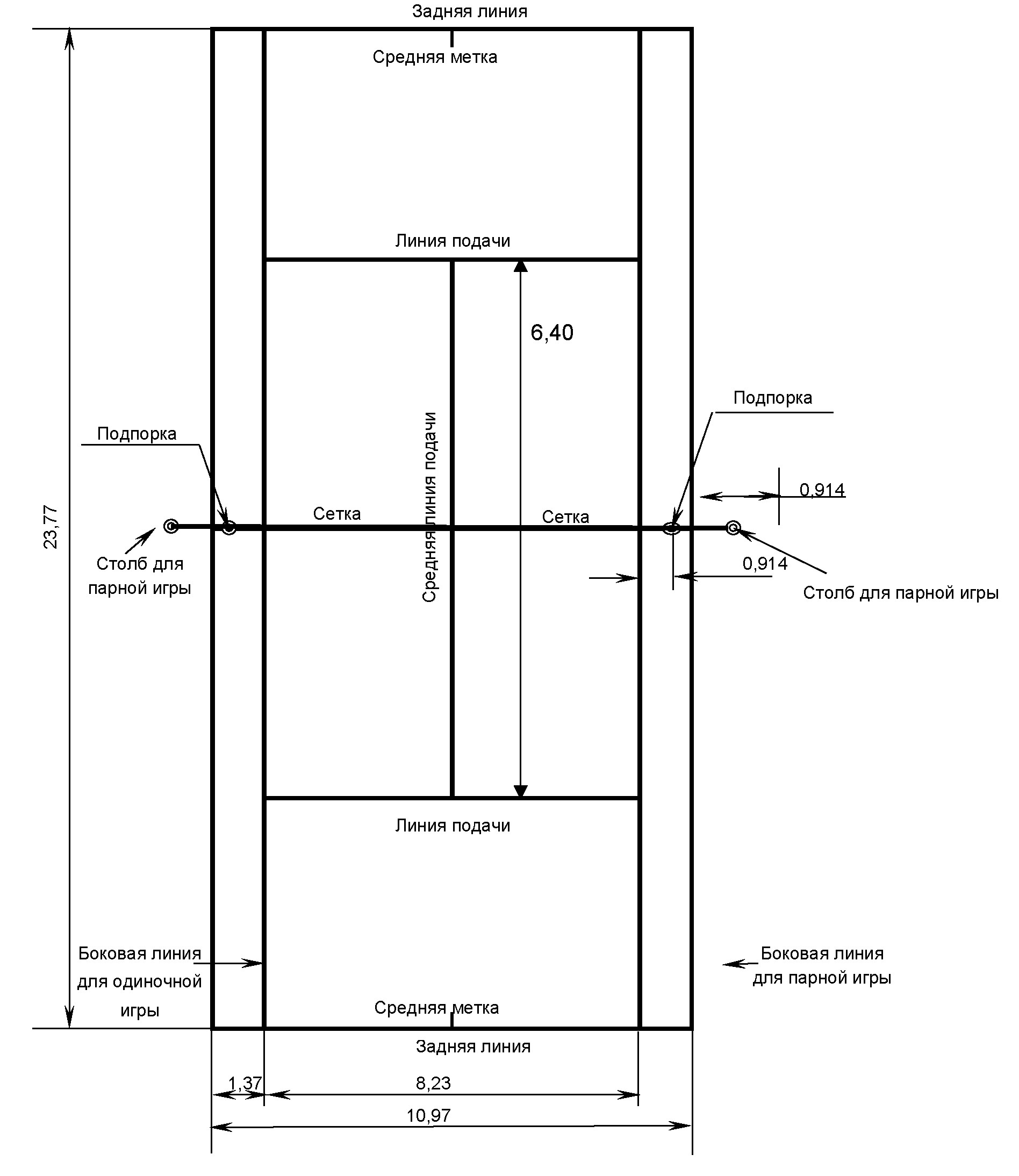 Приложение 9 к Правилам игрыРекомендации по разметке корта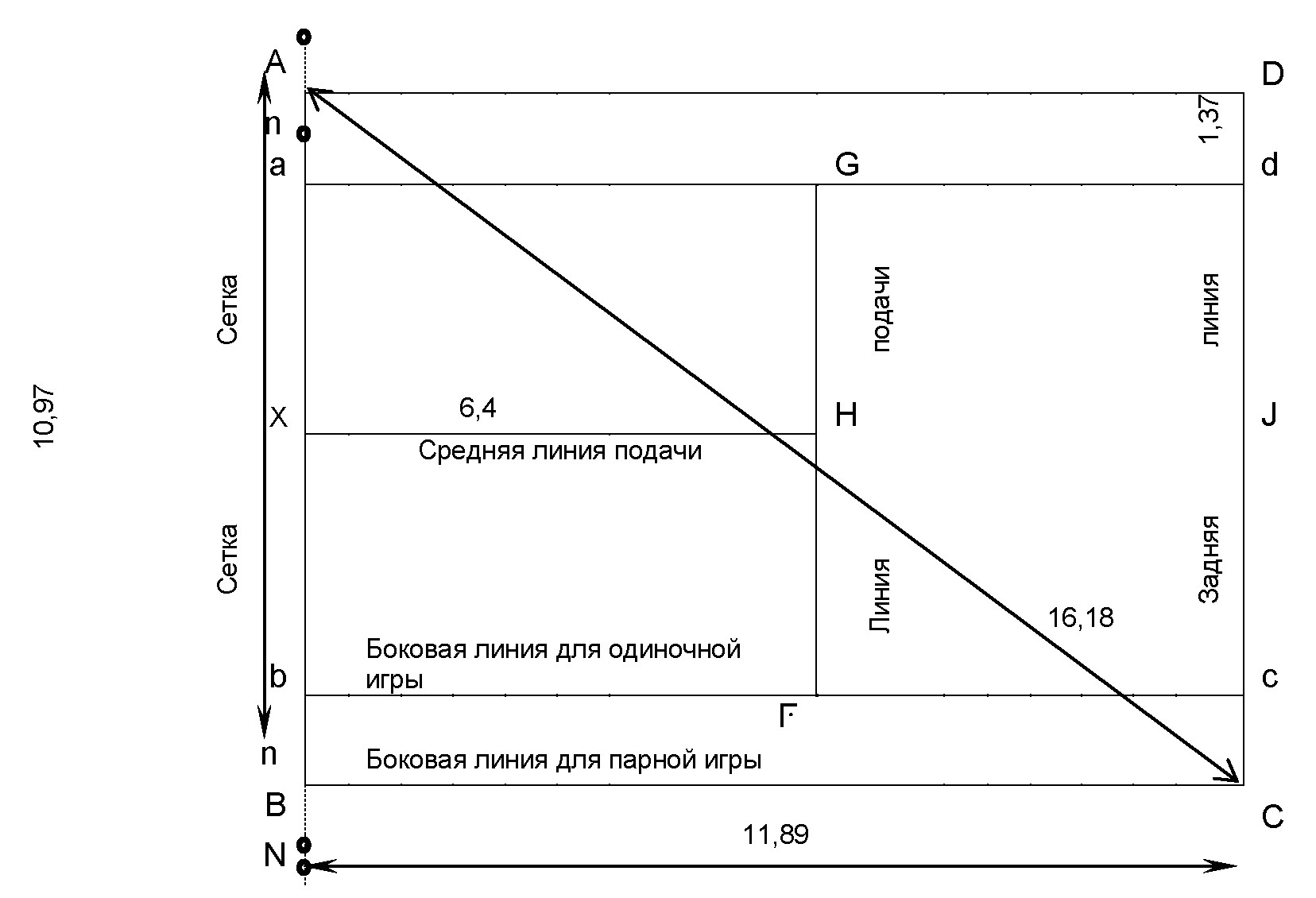 Разметка обычного совмещенного корта для парной и одиночной игры выполняется следующим образом. (Разметка корта, предназначенного только для одиночной игры, приведена в примечании в конце текста.)Сначала определите местоположение сетки (для кортов на открытом воздухе рекомендуемая ориентация сетки - "востокзапад"). Отложите на выбранной прямой отрезок длиной 12,80 м. Отметьте точкой Х середину отрезка (см. схему) и затем обозначьте по обе стороны от нее:на расстоянии 4,11 м - точки а и b, где сетка пересекается с боковыми линиями для одиночной игры; на расстоянии 5,03 м - точки n, обозначающие центры подпорок для одиночной игры (точки с); на расстоянии 5,49 м - точки А и В, где сетка пересекается с боковыми линиями для парной игры;на расстоянии 6,4 м - точки N, обозначающие центры сеточных столбов, являющиеся концами отрезка (12,8 м), расположенного на исходной прямой линии.Забейте колышки в точки А и В и прикрепите к ним соответствующие концы двух рулеток (бечевок). На первой рулетке, которая образует диагональ половины корта, отложите отрезок длиной 16,18 м, а на другой, образующей боковую линию, - отрезок длиной 11,89 м. Туго натянув обе рулетки с указанными размерами отрезков, определите точку их пересечения С, являющейся вершиной одного из углов корта. Поменяйте рулетки местами и повторите процедуру для получения вершины D другого угла корта. Для проверки разметки на данном этапе рекомендуется проверить длину отрезка CD (задней линии), которая должна равняться 10,97 м. В это же время пометьте середину задней линии точкой J. Также пометьте точки с и d, являющиеся концами боковых линий для одиночной игры, на расстоянии 1,37 м от точек C и D.Затем проведите линию подачи и среднюю линию подачи, отложив 6,40 м от сетки вдоль линий bc, XJ, ad.Для завершения разметки корта выполните такую же процедуру и на другой стороне от сетки.Для разметки корта только для одиночной игры линии с внешней стороны прямоугольника abcd проводить не нужно, но корт может быть размечен указанным выше способом. В качестве альтернативного способа, вершины углов корта c и d могут быть найдены, если соответствующие концы двух рулеток прикрепить к точкам а и b (вместо точек А и B) и отложить отрезки длиной 14,46 м и 11,89 м. Сеточные столбы будут находиться в точках n. В таком случае следует использовать сетку для одиночной игры длиной 10 м.В случае, когда совмещенный корт для парной и одиночной игры с сеткой для парной игры используется для одиночной игры, высота сетки 1,07 м в точках n должна обеспечиваться при помощи двух стоек, которые называются подпорками для одиночной игры, имеющими квадратное (со стороной не более 7,5 см) или круглое (диаметром не более 7,5 см) сечение. Центры этих подпорок располагаются вне корта для одиночной игры на расстоянии 0,914 м с каждой стороны.Для того чтобы легче было правильным образом установить подпорки, желательно нанести белые метки в точках n.Если санкционирующие органы разрешают использование "смешанной разметки" кортов, то следует обязательно придерживаться следующих указаний:Цвет:должен быть из той же цветовой семьи, что и фоновая игровая поверхность.должен быть светлее, чем фоновая игровая поверхность.максимальная цветовая вариация должна составлять +22 пункта по шкале L* (с добавлением до 25% по объему белой краски кфоновому цвету).Скорость покрытия:расхождение до 5 пунктов по рейтингу скорости покрытий ITF от игровой поверхности.Размеры:на 1,0-1,5 см уже, чем обычные линии.Разметка:оставить зазор в 8 см от белых игровых линий.Примечания:Для международных турниров, чемпионатов, кубков, первенств России, Кубков РТТ и турниров 1-2 категорий РТТрекомендованное минимальное расстояние между задними линиями и ограждениями должно быть 6,4 м, а между боковыми линиями и ограждениями - 3,66 м.Для турниров РТТ 3-6 категорий, а также клубных турниров и массового тенниса рекомендованное минимальное расстояниемежду задними линиями и ограждениями должно быть 5,48 м, а между боковыми линиями и ограждениями - 3,05 м.Рекомендованная минимальная высота потолка, при измерении от поверхности корта у сетки, составляет 9,0 м.III. Правила игры в пляжный теннисITF - международный руководящий орган игры в теннис, включающей в себя спортивную дисциплину "пляжный теннис", в обязанности которого входит установление Правил игры в пляжный теннис (далее - Правила ПТ).Для выполнения этой задачи ITF образовала Комитет по пляжному теннису, который на постоянной основе следит за развитием пляжного тенниса (далее - ПТ) и за его правилами, и, в случае необходимости, подает рекомендации по изменениям в Комитет по Правилам игры в теннис, который, в свою очередь, дает рекомендации Совету директоров ITF, которое является высшей инстанцией по внесению изменений в Правила ПТ.Приложение 6 к Правилам ПТ включает в себя все известные и утвержденные системы счета. Кроме того, ITF от своего собственного имени или по заявлению заинтересованных сторон может внести определенные изменения в Правила ПТ для опробования только в ограниченном числе турниров или спортивных дисциплин и/или на определенный срок. Такие изменения не включаются в издаваемые правила, так как они требуют принятия решения ITF по результатам проведенного эксперимента.Примечание: Если не установлено иное, всякое употребление в тексте настоящих Правил ПТ мужского рода распространяется также и на женский род.1. Корт ПТКорт ПТ представляет собой прямоугольную площадку длиной 16 м и шириной 8 м (см. Приложение 9 к Правилам ПТ).Посередине корт ПТ разделен поперечной сеткой, подвешенной на шнуре или металлическом тросе, который должен быть закреплен на двух сеточных столбах (или проходить через них) на высоте:1,7 м - для турниров среди женщин и юниоров;1,8 м - для международных турниров среди мужчин World Tour Category BT100, BT200, BT400, Sand Series, Кубков мира, континентальных кубков, чемпионатов мира и континентальных чемпионатов.Высота сетки в турнирах категории ВТ10 и ВТ50 может быть увеличена до 1,8 м по предварительному письменному разрешению ITF.Сетка должна полностью закрывать пространство между двумя столбами и иметь достаточно мелкие ячейки, чтобы мяч не мог пролететь сквозь нее. Высота сетки должна быть одинаковой по всей длине сетки. Трос и верхняя часть сетки должны быть обшиты тесьмой. Высота сетки не может быть изменена в течение турнира. Запрещается делить корты на "мужские" и "женские" по причине дополнительных усилий, требуемых для изменения высоты сетки.Максимальный диаметр шнура или металлического троса составляет 0,8 см. Ширина тесьмы по обеим сторонам сетки должна составлять от 5,0 см до 6,35 см.Ширина всех линий - от 2,5 см до 5 см, за исключением задних линий, ширина которых может составлять до 10 см. Линии, ограничивающие корт по длине, называются задними, а по ширине - боковыми.Все измерения производятся от внешней стороны линий. Все линии должны быть одного цвета, четко контрастирующего с цветом покрытия корта. Все линии должны быть четко видны перед началом каждого розыгрыша очка.Размеры корта могут измениться во время розыгрыша очка в результате естественного смещения линий в песке, однако все линии должны быть возвращены в первоначальное положение до начала розыгрыша каждого следующего очка.В дополнение к корту ПТ, описанному выше, размеры корта могут быть изменены для юниорского пляжного тенниса в соответствии с Приложением 8 к Правилам ПТ.2. Игровая поверхность корта ПТИгровая поверхность корта ПТ должна состоять из разровненного песка и быть как можно более однородной и плоской. На ней не должно быть камней, ракушек и иных посторонних предметов. Игровая поверхность должна быть травмобезопасной.Рекомендации по разметке корта ПТ и минимальной глубине песка приведены в Приложении 10 к Правилам ПТ.3. Постоянные принадлежности корта ПТК постоянным принадлежностям корта ПТ относятся задние и боковые ограждения, зрители, трибуны и сиденья для зрителей, все другие предметы вокруг корта и над ним, а также судья на вышке и судьи на линиях, находящиеся на предназначенных для них местах.4. Мяч ПТДля игры в ПТ следует использовать "оранжевые" мячи с пониженным давлением ("этап 2"), описанные в действующем документе "Теннисные мячи, одобренные ITF, и покрытия кортов, классифицированные ITF". Мячи, разрешенные для игры, должны соответствовать техническим требованиям, приведенным в Приложении 3 к Правилам ПТ.Организатор турнира обязан объявить до его начала:а. Количество мячей в игре (2, 3, 4 или 6);б. Смену мячей (если она предусмотрена).Смена мячей (если она предусмотрена) может быть проведена:после определенного нечетного количества геймов; в этом случае, первая смена мячей в матче должна быть проведена на двагейма раньше, чем при остальных сменах мячей в матче, с тем, чтобы учесть разминку. Тай-брейк считается как один гейм для смены мячей. Перед началом тай-брейка мячи не меняются. В этом случае смена мячей проводится перед вторым геймом следующего сета;после окончания сета.Если во время игры лопнет мяч, очко должно быть переиграно.Примечание: Любой мяч для игры в турнире, проводимом по Правилам ПТ, должен входить в официальный список разрешенных мячей (этап 2), опубликованный ITF.5. Ракетка ПТРакетки, разрешенные для игры в ПТ, должны отвечать требованиям, изложенным в Приложении 2 к Правилам ПТ.Решение по вопросу, какая ракетка или ее прототип удовлетворяет указанным выше требованиям и может быть использована для игры, а какая - нет, принимает ITF. Такое решение принимается как по собственной инициативе ITF, так и по заявлению заинтересованных лиц или организаций, имеющих отношение к ПТ, включая любых игроков, производителей снаряжения для ПТили национальные теннисные ассоциации (либо их членов). Такие решения принимаются согласно соответствующим процедурам рассмотрения и заслушивания этих вопросов в ITF.Вопрос 1. Разрешается ли игроку использовать в любой момент игры более чем одну ракетку одновременно?Ответ. Нет.Вопрос 2. Разрешается ли игроку изменять игровые характеристики ракетки?Ответ. Да, за исключением случаев, когда такие изменения запрещены Организатором турнира или когда такие изменения приведут к тому, что ракетка перестанет соответствовать требованиям Приложения 2 к Правилам ПТ.Вопрос 3. Разрешается ли игроку использовать ракетку со струнами?Ответ. Нет.6. Счет в матче ПТМатч может быть сыгран из трех сетов (для победы в матче паре необходимо выиграть два сета). Выбранный формат должен быть объявлен до начала турнира.7. Счет в сете ПТСчет в сете должен вестись по системе "сет с тай-брейком": пара, первой выигравшая шесть геймов, выигрывает и этот сет при условии, что она выиграла на два гейма больше, чем ее соперники. Если счет геймов в сете станет "по шести", разыгрывается тай-брейк.Если счет сетов в матче станет "по одному", для определения победителя матча разыгрывается один тай-брейк, который заменяет собой решающий сет.Игрок (пара), первым(ой) выигравший(ая) десять очков, выигрывает решающий тай-брейк и матч при условии, что он (она) наберет на два очка больше, чем соперник(и).Дополнительные утвержденные альтернативные системы счета приведены в Приложении 6 к Правилам ПТ.8. Счет в гейме ПТВ отсутствие судьи на вышке, подающий обязан объявлять счет в гейме перед началом каждого розыгрыша очка.а. Обычный гейм с розыгрышем решающего очка при счете "ровно" ("Ноу-эд").В обычном гейме счет ведется таким образом (сначала объявляются очки, выигранные подающим):Если обе пары выиграют по три очка, то счет становится "ровно", и разыгрывается решающее очко. Пара, выигравшая решающее очко, выигрывает и гейм.б. Тай-брейкПри розыгрыше гейма по системе "тай-брейк" счет очков ведется следующим образом: "ноль", "один", "два", "три" и т.д. Пара, которая первой выиграет семь очков, выигрывает гейм и сет при условии, что она наберет на два очка больше, чем соперники. При необходимости, тай-брейк следует продолжить, пока преимущество в два очка не будет достигнуто.Игрок, чья очередь подавать, должен подавать при розыгрыше первого очка в тай-брейке. Игрок пары соперников, чья очередь подавать, должен подавать при розыгрыше следующих двух очков. Затем каждая пара должна будет подавать поочередно при розыгрыше двух следующих друг за другом очков до окончания тай-брейка. Очередность подачи сохраняется такой же, какой она была установлена первоначально в этом сете.Игрок (пара), чья очередь подавать в тай-брейке была первой, должен(на) принимать подачу в первом гейме следующего сета.Дополнительные утвержденные альтернативные системы счета приведены в Приложении 6 к Правилам ПТ. Они могут использоваться при условии, что это объявлено пред началом турнира.9. Подающий и принимающий в ПТИгроки каждой пары должны располагаться на противоположных сторонах от сетки. Игрок, который вводит мяч в игру при розыгрыше первого очка, называется подающим. Игроки, которые готовы принимать мяч, вводимый подающим, называются принимающими.Перед началом каждого розыгрыша очка принимающие должны первыми занять свои места, после чего подающий займет свое место и выполнит подачу. Принимающие не имеют права существенным образом менять свое место на корте по отношению друг к другу и к подающему после того, как подающий выберет себе место. Правило о запретной зоне приема подачи (см.Приложение 1 к Правилам ПТ) должно применяться во всех матчах: принимающим запрещается касаться любой части запретной зоны до того, как мяч введен в игру.Вопрос 1. Разрешается ли игрокам, принимающим подачу, стоять вне пределов линий, ограничивающих их половину корта?Ответ. Да. Игроки, принимающие подачу, могут стоять, где угодно на своей стороне, как в пределах, так и вне пределов линий, ограничивающих свою половину корта.Вопрос 2. Разрешается ли партнеру подающего стоять в месте, закрывающем вид игрокам, принимающим подачу?Ответ. Да. Партнер подающего может занимать любое место на своей стороне как в пределах, так и вне пределов линий, ограничивающих свою половину корта.Вопрос 3. Проигрывает ли игрок очко, если перед ударом или после удара по мячу он пересечет линию, параллельную сетке, вне линий, ограничивающих корт?Ответ. Нет. Игрок проигрывает очко, только если он коснется игровой поверхности корта на половине соперников во время нахождения мяча в игре.Вопрос 4. Разрешается ли, чтобы любой из игроков пары играл один против пары соперников?Ответ. Нет.Вопрос 5. Разрешается ли принимающему передвигаться поперек корта перед своим партнером и принимать подачу?Ответ. Да. Как только мяч введен в игру (подающий ударил по мячу), принимающие могут двигаться в любом направлении, и любой игрок может принимать подачу.Вопрос 6. Разрешается ли принимающему бежать вперед, чтобы блокировать подачу?Ответ. Да, при условии, что а) движения игрока не мешают соперникам (правило о помехе); б) мяч перелетел над сеткой до удара по нему принимающим; в) принимающий не касается любой части запретной зоны до того, как мяч введен в игру (см. Приложение 1 к Правилам ПТ).10. Выбор сторон корта и подачи в ПТВыбор сторон корта и права быть подающими или принимающими в первом гейме определяется жребием до начала разминки. Пара, выигравшая жребий, может выбрать:а. подачу или прием подачи в первом гейме матча - в этом случае соперники должны выбрать сторону корта для розыгрыша первого гейма матча; илиб. сторону корта для розыгрыша первого гейма матча - в этом случае соперники должны выбрать подачу или прием подачи в первом гейме матча; илив. обязать соперников сделать выбор одного из вышеуказанных вариантов.Вопрос 1. Имеют ли право обе пары на новый выбор, если разминка была прервана, и игроки покинули корт?Ответ. Да. Результат первоначальной жеребьевки остается в силе, однако обе пары могут сделать новый выбор.11. Смена сторон в ПТПары должны меняться сторонами после окончания первого, третьего и каждого последующего нечетного гейма каждого сета. Пары должны меняться сторонами также по окончании каждого сета, если только суммарное число геймов в этом сете не будет четным, - в этом случае пары меняются сторонами по окончании первого гейма следующего сета.В тай-брейке пары должны меняться сторонами после первого очка, а затем - после каждых четырех очков.12. Мяч в игре в ПТМяч находится в игре с момента удара по нему подающим. Мяч остается в игре до тех пор, пока не определится результат розыгрыша очка, если только не будет объявлено об ошибке или переигрывании.13. Мяч касается линии в ПТМяч, коснувшийся линии, считается коснувшимся части корта, ограниченной этой линией. В случае, если любая линия изменила свое положение, перед началом розыгрыша очка игроки каждой из пар имеют право попросить судью натянуть и выровнять линию (в отсутствии судьи это может сделать игрок). Любое такое исправление не оказывает никакого влияния на результат предыдущего розыгрыша очка.14. Мяч касается постоянной принадлежности корта или сеточного столба в ПТЕсли мяч, находящийся в игре, коснется постоянной принадлежности корта или сеточного столба до приземления мяча, то игрок, выполнивший этот удар, проигрывает очко.15. Очередность подачи в ПТПосле окончания каждого обычного гейма, в следующем гейме подающие становятся принимающими, а принимающие подающими.Той паре, которой следует подавать в первом гейме каждого сета, необходимо решить, кто из партнеров будет подавать в этом гейме. Таким же образом, перед началом второго гейма, паре соперников необходимо решить, кто из них будет подавать в этом гейме. Партнер игрока, подававшего в первом гейме, должен подавать в третьем гейме; партнер игрока, подававшего во втором гейме, должен подавать в четвертом гейме. Такая очередность должна сохраняться до окончания сета.16. Очередность приема в ПТМяч, введенный в игру подающим, может быть отбит любым из игроков с противоположной стороны сетки.17. Подача в ПТНепосредственно перед началом движения подачи подающий должен занять исходную позицию - встать обеими ногами за задней линией корта в пределах воображаемых продолжений боковых линий.Затем подающий должен выпустить мяч из руки в любом направлении и ударить по нему ракеткой, прежде чем тот коснется поверхности корта. Движение подачи считается завершенным в момент соприкосновения ракетки с мячом или промаха при попытке удара. Игрок, владеющий только одной рукой, может использовать ракетку для подброса мяча.Вопрос 1. При выполнении подачи подающий вместо одного мяча подбрасывает в воздух два или более мячей. Является ли это ошибкой?Ответ. Если это случилось впервые в матче, то объявляется переигрывание очка, и подающий должен подавать снова. Если это случится во второй или любой следующий раз, то это действие будет считаться умышленным, и этот игрок проигрывает очко.18. Выполнение подачи в ПТПри выполнении подачи подающий может стоять в любом месте за своей половиной корта.Поданный мяч должен пролететь над сеткой на половину принимающих прежде, чем его отобьет принимающий.Второй подачи нет.В спортивной дисциплине "пляжный теннис - смешанный парный разряд" мужчина должен подавать снизу.19. Зашаг в ПТВо время выполнения подачи подающий не имеет права:а. изменять исходную позицию ходьбой или бегом, хотя при этом разрешаются незначительные движения ног; б. касаться любой ногой поверхности корта;в. касаться любой ногой поверхности площадки, находящейся за воображаемыми продолжениями боковых линий;Если подающий нарушает это правило, то это считается зашагом.Вопрос 1. Разрешается ли подающему, чтобы одна или обе ноги не касались земли?Ответ. Да.Вопрос 2. Подающий во время выполнения подачи касается задней линии опорной/впереди стоящей ногой. Является ли это ошибкой?Ответ. Да. Не разрешается касание задней линии любой ногой во время выполнения подачи (вплоть до момента удара по мячу подающим).Вопрос 3. Во время движения подачи задняя линия меняет свое положение из-за песка, сдвинутого подающим. Считается ли это зашагом?Ответ. Нет.Вопрос 4. Нога подающего находится под задней линией. Считается ли это ошибкой?Ответ. Да. Пространство под задней линией считается частью корта. Подающему не разрешается касаться ногой задней линии или корта во время выполнения подачи.20. Ошибка при подаче в ПТОшибкой при подаче считается, если:а. подающий нарушит Правила 17, 18 или 19; илиб. подающий промахнется, пытаясь ударить по мячу; илив. поданный мяч коснется постоянных принадлежностей корта или сеточного столба; илиг. поданный мяч коснется подающего или его партнера, либо того, во что подающий или его партнер одет или имеет при себе.Вопрос 1. Подбросив мяч для выполнения подачи, подающий решает не бить по нему и ловит мяч. Является ли это ошибкой при подаче?Ответ. Нет. Игроку, который подбросил мяч для выполнения подачи и решил не бить по нему, разрешается поймать мяч рукой либо ракеткой или дать возможность мячу упасть на землю.21. Когда подавать и принимать в ПТПодающий не должен подавать, пока игроки принимающей пары не будут готовы к приему. Тем не менее, игроки принимающей пары должны придерживаться разумного темпа игры пары подающих и должны быть готовы к приему в течение приемлемого времени после того, как подающий приготовился подавать.Если принимающий попытался принять подачу, то считается, что он был готов к приему. Если принимающий показал, что он не готов к приему, то ошибка при этой подаче не засчитывается.22. Переигрывание подачи в ПТЕсли поданный мяч касается сетки или тесьмы, то он остается в игре (правило "ноу-лет").23. Переигрывание очка в ПТВо всех случаях, когда объявлено переигрывание, переигрывается очко.Вопрос 1. Если во время розыгрыша очка лопнет мяч, следует ли переиграть очко?Ответ. Да.Вопрос 2. Если во время розыгрыша очка одна из линий корта порвется или перестанет быть прикрепленной к корту, следует ли переиграть очко?Ответ. Да.Вопрос 3. Если любой из игроков принимающей пары не готов во время выполнения подачи, следует ли переиграть очко?Ответ. Да.24. Проигрыш очка в ПТОчко считается проигранным, если:а. игрок сделает ошибку при подаче; илиб. мяч коснется корта на стороне игрока(ов); илив. любой игрок пары отобьет находящийся в игре мяч таким образом, что тот коснется поверхности площадки или предмета за пределами корта; илиг. любой игрок пары отобьет находящийся в игре мяч таким образом, что он до отскока коснется постоянных принадлежностей корта или сеточного столба; илид. любой игрок пары умышленно задержит либо поймает ракеткой находящийся в игре мяч или умышленно коснется его ракеткой более одного раза; илие. любой игрок пары или его ракетка (находящаяся в руке или нет) либо то, во что он одет или имеет при себе, коснется сетки, сеточных столбов, троса либо тесьмы или поверхности корта на стороне противника во время нахождения мяча в игре; илиж. любой игрок пары ударит по мячу прежде, чем тот перелетит через сетку; илиз. находящийся в игре мяч коснется любого игрока пары либо того, во что он одет или имеет при себе, за исключением ракетки; илии. находящийся в игре мяч коснется ракетки в тот момент, когда любой игрок пары не держит ее в руке; или к. оба игрока одной пары коснутся мяча при ударе; илил. игрок подающей или принимающей пары коснется любой части корта внутри запретной зоны до того, как мяч введен в игру.Вопрос 1. Игрок принимающей пары касается сетки до того, как поданный мяч коснется площадки вне корта. Кто выигрывает очко?Ответ. Принимающая пара проигрывает очко, потому что один из игроков этой пары коснулся сетки во время нахождения мяча в игре.Вопрос 2. Проигрывает ли игрок пары очко, если он пересекает линию воображаемого продолжения сетки до или после своего удара по мячу?Ответ. Пара не проигрывает очко ни в одном из этих случаев, если ни один из игроков пары не коснется при этом поверхности корта на половине соперников.Вопрос 3. Игрок бросает свою ракетку в мяч, находящийся в игре. Ракетка и мяч приземляются на половине корта соперников. Соперники не в состоянии достать этот мяч. Кто выигрывает очко?Ответ. Пара, игрок которой бросил ракетку в мяч, проигрывает очко.Вопрос 4. Мяч непосредственно после подачи попадает в принимающего или в его партнера, не коснувшись перед этим поверхности корта. Кто выигрывает очко?Ответ. Очко выигрывает подающий.Вопрос 5. Игрок, находясь вне корта, отбивает мяч или ловит его до приземления, а затем требует, чтобы очко было засчитано в его пользу, потому что мяч безусловно улетал за пределы корта.Ответ. Игрок проигрывает очко, если только ему не удалось выполнить правильный удар, после которого розыгрыш очка продолжается.25. Правильный удар в ПТУдар считается правильным, если:а. мяч коснется сетки, троса или тесьмы и, пролетев над ними, приземлится в пределах корта; илиб. мяч после удара пролетит с внешней стороны столба и приземлится в пределах корта; илив. игрок перенесет через сетку ракетку на сторону соперника после выполненного на своей стороне удара, в результате которого мяч приземлился в пределах корта; илиг. игрок ударит по находящемуся в игре мячу, который попадет в другой мяч, лежащий в пределах корта.26. Помеха в ПТЕсли во время розыгрыша очка игроку помешает какое-либо умышленное действие соперников, то эта пара выигрывает очко. Однако, если во время розыгрыша очка игроку помешают какие-либо неумышленные действия соперников или не зависящие от них обстоятельства (кроме постоянных принадлежностей корта), то очко должно быть переиграно.Вопрос 1. Считается ли помехой неумышленный двойной удар?Ответ. Нет.Вопрос 2. Игрок утверждает, что прекратил играть, полагая, что его противникам была создана помеха. Может ли засчитать помеху?Ответ. Нет, эта пара проигрывает очко.Вопрос 3. Находящийся в игре мяч попадает в птицу, пролетавшую над кортом. Считается ли это помехой?Ответ. Да, очко должно быть переиграно.Вопрос 4. Во время розыгрыша очка игроку помешал мяч или иной предмет, который лежал на его стороне корта еще до начала этого розыгрыша. Считается ли это помехой?Ответ. Нет.Вопрос 5. Где разрешается стоять партнеру подающего и принимающим?Ответ. Партнеру подающего и принимающим разрешается стоять в любом месте на своей стороне от сетки как внутри, так и вне корта, с условием, что они не касаются любой части запретной зоны (см. Приложение 1 к Правилам ПТ). Однако если игрок создает помеху соперникам, следует применить правило о помехе.27. Исправление ошибок в ПТПринципиально важно, что при обнаружении ошибки по отношению к Правилам ПТ все сыгранные очки засчитываются. Обнаруженные ошибки должны быть исправлены следующим образом:а. Если во время розыгрыша обычного гейма или тай-брейка выяснится, что игроки находятся не на надлежащих сторонах корта, ошибка в очередности смены сторон должна быть исправлена сразу же после ее обнаружения. Подающий должен подавать с надлежащей стороны корта в соответствии со счетом.б. Если во время розыгрыша обычного гейма один из игроков подаст вне очереди, то игрок, которому следовало подавать, должен подавать сразу же после обнаружения ошибки. Однако, если гейм завершится прежде, чем обнаружится ошибка, то такая измененная очередность подачи сохраняется.в. Если во время розыгрыша тай-брейка один из игроков подаст вне очереди и это обнаружится после четного количества сыгранных очков, то эта ошибка должна быть сразу же исправлена. Если же ошибка обнаружится после нечетного количества сыгранных очков, то такая измененная очередность подачи сохраняется.г. Если при счете "по шести" ошибочно начнется розыгрыш обычного гейма, хотя заранее было известно, что будет разыгрываться сет с тай-брейком, то если было сыграно только одно очко, ошибка должна быть исправлена немедленно. Если же ошибка обнаружится после начала розыгрыша второго очка, разыгрывается обычный сет до счета "по восьми" (или до счета с другим большим четным количеством равных геймов), после чего должен быть разыгран тай-брейк.д. Если ошибочно начат розыгрыш сета без тай-брейка или сета с тай-брейком, хотя заранее было известно, что вместо решающего сета разыгрывается тай-брейк, то если было сыграно только одно очко, ошибка должна быть исправлена немедленно. Если же ошибка обнаружится после начала розыгрыша второго очка, этот сет продолжается до тех пор, пока игрок или пара не выиграет три гейма (и следовательно, этот сет), либо до счета "по два", когда должен быть разыгран решающий тай-брейк. Однако, если ошибка обнаружится после начала розыгрыша второго очка в пятом гейме, этот сет в дальнейшем должен быть разыгран как сет с тай-брейком.28. Роль судей на корте в ПТРоли и обязанности судей, назначенных для судейства матчей ПТ, аналогичны обязанностям судей, назначенных на матчи по теннису (Приложение 7 к Правилам ПТ).29. Непрерывность игры в ПТИгра должна быть в принципе непрерывной с начала матча (когда мяч после подачи введен в игру) и до его окончания.а. Между розыгрышами каждого очка разрешен перерыв не более 20 секунд. При смене сторон по окончании гейма разрешен перерыв не более 90 секунд. Однако после окончания первого гейма в каждом сете и во время розыгрыша тай-брейка игра должна быть непрерывной, и игроки должны меняться сторонами без перерыва на отдых.После завершения каждого сета предусматривается перерыв максимальной продолжительностью 120 секунд.Продолжительность перерыва считается с момента окончания розыгрыша очка до удара по мячу при подаче при розыгрыше следующего очка.Организатор турнира может обратиться в ITF за разрешением продлить установленный перерыв в 90 секунд при смене сторон и перерыв в 120 секунд после окончания каждого сета.б. Если по не зависящим от игрока причинам его одежда, обувь или снаряжение (исключая ракетку) выйдут из строя или будут нуждаться в замене, игрок может получить приемлемое дополнительное время для устранения неисправности.в. Игрок не может получить дополнительное время для того, чтобы восстановить свои силы. Однако в случае возможности лечения полученной игроком травмы (или болезни) ему может быть разрешен один трехминутный перерыв для оказания медицинской помощи в связи с этой травмой (или болезнью). Разрешается ограниченное количество перерывов для посещения туалета/смены одежды, если это было объявлено до начала турнира.г. Организатор турнира может разрешить перерыв для отдыха, не превышающий 10 минут, если об этом будет объявлено до начала турнира. Этот перерыв может быть взят после второго сета в матче из трех сетов.д. Продолжительность разминки не должна превышать пяти минут, если только Организатор турнира не примет другого решения.е. Пробные подачи могут быть выполнены исключительно во время разминки.30. Подсказки игроку в ПТПодсказкой игроку считается передача игроку информации, совета или указаний любым способом и любыми средствами.В командных турнирах, когда капитан находится на корте, он имеет право подсказывать игрокам только после окончания сета или во время смены сторон по окончании гейма, но не при смене сторон после первого гейма каждого сета или во время тайбрейка. В любых других матчах подсказки игрокам не разрешены.Вопрос 1. Разрешается ли давать советы или указания игрокам посредством сигналов в ненавязчивой форме?Ответ. Нет.Вопрос 2. Разрешается ли подсказывать игрокам в то время, когда игра приостановлена (и игроки покинули корт)?Ответ. Да.Вопрос 3. Разрешается ли игрокам получать подсказки на корте во время матча?Ответ. Санкционирующие органы могут обратиться в ITF с тем, чтобы подсказки на корте во время матча были разрешены. В турнирах, где это разрешено, назначенные тренеры могут выходить на корт и подсказывать своим игрокам в соответствии с процедурами, установленными санкционирующим органом.Вопрос 4. Разрешается ли неиграющим членам команды сидеть на корте или подсказывать игроку во время матча?Ответ. За исключением неиграющего капитана в командных турнирах, членам команды не разрешается находиться на корте или подсказывать игроку во время матча.Вопрос 5. Разрешается ли игроку в некомандных турнирах назначить кого-то (даже если это лицо не является тренером), чтобы тот присутствовал на корте?Ответ. Нет. Во время матча на корте и на скамейках игроков могут находиться только игроки этого матча. Исключение составляют персонал и судьи турнира.31. Технические средства и анализ действий игрока в ПТТехнические средства анализа действий игрока, одобренные для игры в соответствии с настоящими Правилами ПТ, должны удовлетворять требованиям, изложенным в Приложении 4 к Правилам ПТ.Решение по вопросу, какое оборудование такого рода удовлетворяет таковым требованиям, а какое - нет, принимает ITF как по собственной инициативе, так и по заявлению заинтересованных лиц или организаций, имеющих отношение к теннису, включая любого игрока, производителей теннисного снаряжения или национальные теннисные ассоциации (либо их членов). Такие решения принимаются в соответствии с действующими процедурами рассмотрения и заслушивания этих вопросов в ITF.Приложение 1 к Правилам ПТОбязательные параметры кортаЗапретная зона при приеме подачи:Запретная зона при приеме подачи представляет собой пространство между сеткой и воображаемой линией, параллельной сетке, проведенной на расстоянии 3 м от сетки и продолженной без ограничений по обе стороны боковых линий. Места пересечения этой воображаемой линии с боковым линиями должны быть обозначены маркерами, размещенными на линии или сразу за боковой линией. Не допускается нанесение дополнительных маркеров или линий внутри корта. Ни один из подающих или принимающих не должен касаться любой части запретной зоны, пока мяч не введен в игру.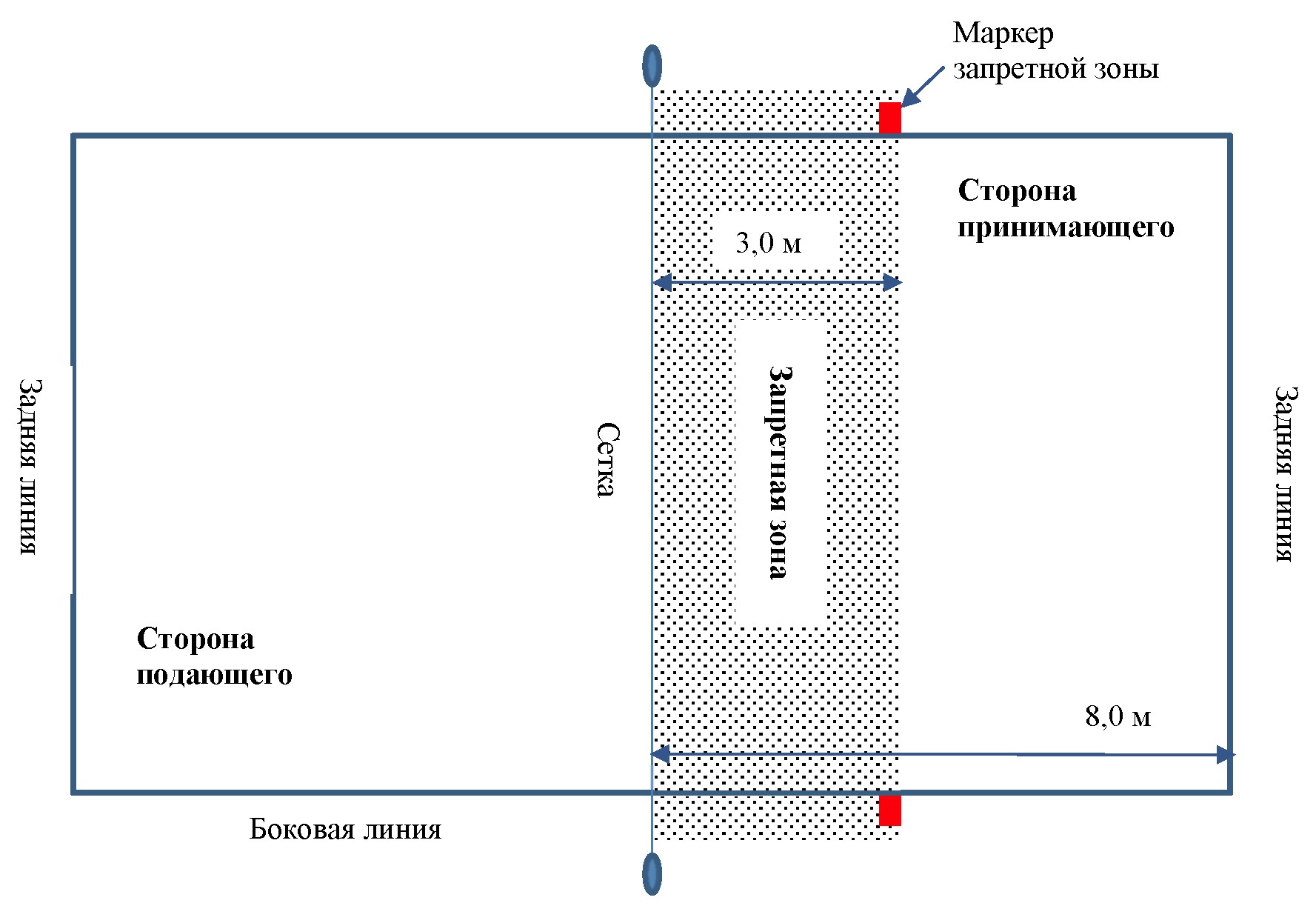 Альтернативные параметры кортаВысота сетки:Высота сетки в соревнованиях среди мужчин может быть увеличена до 1,8 м на турнирах категории ВТ10 и ВТ50 по предварительному письменному разрешению ITF.Приложение 2 к Правилам ПТРакетка ПТДля всех измерений, приведенных в Приложении 2 к Правилам ПТ, приоритет имеют единицы СИ.Ракетка для пляжного тенниса должна отвечать всем следующим требованиям:а. Ударная поверхность ракетки, определяемая как плоская часть ракетки, ограниченная внутренней кромкой обода или отверстиями диаметром более 13 мм (берется меньшее значение) не должна быть более 30 см в длину и 26 см в ширину.б. Длина ракетки не должна превышать 50 см от конца ручки до вершины головки ракетки. Ширина головки ракетки не должна превышать 26 см.в. Расстояние между двумя игровыми поверхностями (толщина) должно быть постоянным и не должно превышать 38 мм.г. Отверстия диаметром более 13 мм не могут быть расположены далее, чем в 40 мм от обода ракетки. Исключением являются отверстия, являющиеся частью шейки ракетки.д. Ракетка не должна включать в себя какие-либо устройства, которые позволяли бы игроку во время матча получать советы или информацию в любом виде, будь то звуковом или зрительном. Разрешается использовать прикрепленные к ракетке объекты, выступы и приборы, одобренные в качестве технических средств.Приложение 3 к Правилам ПТМяч ПТМяч должен отвечать следующим требованиям:Примечания:Значения деформации должны быть средними из трех различных показаний по трем осям мяча. Предельного разбросазначений деформации нет. Требований по возвратной деформации нет.Размер и расположение всех цветных меток должны быть разумными.Можно использовать альтернативную расцветку мячей для пляжного тенниса (например, голубой и желтый, красный и желтый,красный и зеленый).Все тесты для определения отскока, массы, размера, деформации и износоустойчивости должны быть проведены согласно Инструкциям, приведенным в действующем документе "Теннисные мячи, одобренные ITF, и покрытия кортов, классифицированные ITF".Приложение 4 к Правилам ПТТехнические средства анализа действий игрокаТехнические средства анализа действий игрока - оборудование, которое могут выполнять любую из следующих функций по отношению к информации о действиях игрока:РегистрацияБ. ХранениеПередачаГ. АнализД. Передача игроку информации любого рода и любым способомТехнические средства анализа действий игрока могут регистрировать и/или сохранять информацию во время матча. Игрок может получать доступ к такой информации только в соответствии с Правилом 30.Приложение 5 к Правилам ПТРекламаРазмещение рекламы на сетке допускается только на той ее части, которая расположена в пределах 90 см от центра каждогосеточного столба. Реклама должна быть выполнена таким образом, чтобы она не мешала игрокам видеть мяч, и не ухудшала условия для игры.Обозначение (некоммерческое) санкционирующей организации разрешено на нижней части сетки, не менее в 50 см от верхнего края сетки, если это обозначение выполнено так, что оно не мешает игрокам видеть мяч, и не ухудшает условия для игры.Допускается размещение рекламы, других знаков или материалов позади или по сторонам корта, если это не мешает игрокамвидеть мяч и не ухудшает условия для игры.Допускается размещение рекламы, других знаков или материалов на поверхности корта вне ограничивающих его линий, еслиэто не мешает игрокам видеть мяч и не ухудшает условия для игры.Несмотря на вышеприведенные положения пунктов 1, 2 и 3 в любой рекламе, знаках или материалах, размещенных на сетке,позади и по бокам корта, на поверхности корта вне ограничивающих его линий, не должен быть использован белый, желтый или иной светлый цвет, который может помешать игрокам видеть мяч или может ухудшить условия для игры.Не допускается размещение рекламы, других знаков или материалов на поверхности корта в пределах ограничивающих еголиний.Приложение 6 к Правилам ПТАльтернативные процедуры и системы счетаКомментарий ФТР: Применение альтернативных процедур и систем счета в турнирах РПТТ определяется Регламентом РПТТ.1. "Короткие" сетыПара, первой выигравшая четыре гейма, выигрывает и сет при условии, что она выиграла на два гейма больше, чем пара соперников. Если счет геймов станет "по четыре", разыгрывается тай-брейк.2. Сет без тай-брейкаПара, первой выигравшая шесть геймов, выигрывает и этот сет при условии, что она выиграла на два гейма больше, чем пара соперников. При необходимости, сет следует продолжить, пока преимущество в два гейма не будет достигнуто.3. Решающий тай-брейк (до 7 очков)Если счет сетов в матче станет "по одному" (1:1), для определения победителя матча разыгрывается один тай-брейк, который заменяет собой решающий сет.Пара, первой выигравшая семь очков, выигрывает решающий тай-брейк и матч при условии, что она набрала на два очка больше, чем пара соперников.4. Решающий тай-брейк (до 10 очков)Если счет сетов в матче станет "по одному" (1:1), для определения победителя матча должен быть разыгран один тай-брейк, который заменяет собой решающий сет.Пара, первой выигравшая десять очков, выигрывает решающий тай-брейк и матч при условии, что она набрала на два очка больше, чем пара соперников.Примечание:При розыгрыше решающего тай-брейка вместо решающего сета:сохраняется первоначальная очередность подачи (Правила 6 и 15);каждая пара может изменить очередность подачи и приема так же, как и в начале каждого сета (Правила 15 и 16);перед началом решающего тай-брейка предусматривается перерыв продолжительностью 120 секунд;- перед началом решающего тай-брейка смена мячей не производится, даже если она приходится на этот гейм.Смена сторон (Правило 11):Этот порядок смены сторон в тай-брейке может быть использован как альтернативный. В тай-брейке пары должны меняться сторонами после розыгрыша каждых шести очков.Приложение 7 к Правилам ПТРоль судей на кортеГлавный судья является высшей инстанцией по всем вопросам применения правил, и его решение является окончательным.Если на матч назначен судья на вышке, он является высшей инстанцией по всем вопросам, касающимся фактически случившегося на корте во время этого матча, и его решение по этим вопросам является окончательным.Игроки имеют право вызвать на корт главного судью, если они не согласны с тем, как судья на вышке применяет или трактует правила.Если на матч назначены судьи на линии, они принимают все решения (включая определение зашага), относящиеся к соответствующей линии или к сетке. Судья на вышке имеет право отменить решение судьи на линии, если он уверен, что была допущена явная ошибка. В случае отсутствия судей на каких-либо линиях или на сетке судья на вышке сам отвечает за решения, касающиеся этих линий (включая определение зашага).Если судья на линии не в состоянии принять решение, он должен немедленно сигнализировать об этом судье на вышке, и тот должен принять решение самостоятельно. Если судья на линии не в состоянии принять решение или если на эту линию судья не назначен, а судья на вышке не может принять решение по вопросам, касающимся фактически случившегося на корте, очко должно быть переиграно.В тех командных турнирах, где главный судья находится на корте, он является высшей инстанцией и в решении вопросов, касающихся фактически случившегося на корте.Судья на вышке может остановить или прервать игру в любой момент, когда сочтет это необходимым или уместным. Главный судья также может остановить или прервать игру из-за темноты, плохой погоды или неудовлетворительного состояния корта. При прерывании матча из-за темноты это следует делать по окончании сета либо после четного количества геймов, сыгранных в текущем сете. При возобновлении игры после перерыва счет и расположение игроков на корте должны быть сохранены.Судья на вышке или главный судья должны принимать решения относительно непрерывности игры и подсказок в соответствии с утвержденным и действующим Кодексом игрока (Приложение N 2 к Правилам).Вопрос 1. Судья объявляет "аут", но игрок утверждает, что мяч был верным. Можно ли вызвать на корт главного судью для принятия окончательного решения?Ответ. Нет. Судья на вышке принимает окончательное решение по вопросам фактически случившегося на корте (относительно того, что именно произошло в данном конкретном случае).Вопрос 2. Может ли судья на вышке отменить решение судьи на линии по окончании розыгрыша очка, если, по его мнению, ранее во время розыгрыша очка была допущена явная ошибка?Ответ. Нет. Судья на вышке может отменить решение судьи на линии, только если он сделает это сразу же после того, как была допущена явная ошибка.Вопрос 3. После того, как судья на линии объявил "аут", игрок утверждает, что мяч был верный. Может ли судья на вышке в этом случае отменить решение судьи на линии?Ответ. Нет. Судья на вышке ни в коем случае не может отменять решение в результате протеста или апелляции игрока.Вопрос 4. Судья на линии объявляет "аут". Судья на вышке был не в состоянии увидеть точное место приземления этого мяча, но ему показалось, что мяч был верный. Может ли судья на вышке отменить решение судьи на линии?Ответ. Нет. Судья на вышке может отменить решение судьи на линии только тогда, когда он уверен, что судья на линии сделал явную ошибку.Вопрос 5. Может ли судья на линии изменить свое решение после того, как судья на вышке объявил счет?Ответ. Да. Если судья на линии понял, что допустил ошибку, он должен исправить ее немедленно, объявив об этом, но ни в коем случае не делать этого в результате протеста или апелляции игрока.Приложение 8 к Правилам ПТЮниорский пляжный теннис ПТ для юниоров и юниорок до 19 летКорт: для турниров ПТ для юниоров и юниорок до 19 лет корт должен представлять собой прямоугольную площадку длиной 16 м и шириной 8 м. Высота сетки должна составлять 1,7 м по всей ширине корта.Вышеописанные размеры корта должны применяться и для соревнований юношей и девушек до 17 лет и до 15 лет.ПТ для юношей и девушек до 13 летКорт: в дополнение к полноразмерному корту, описанному в Правиле 1, для турниров ПТ для игроков до 13 лет разрешается использовать корт следующих уменьшенных размеров:Корт должен представлять собой прямоугольную площадку длиной 14 м и шириной 7 м. Высота сетки должна составлять 1,5 м по всей ширине корта.Примечание: Все юниорские и юношеские турниры должны играться мячами Этапа 2 ("оранжевыми"), одобренными ITF.Приложение 9 к Правилам ПТПлан корта ПТ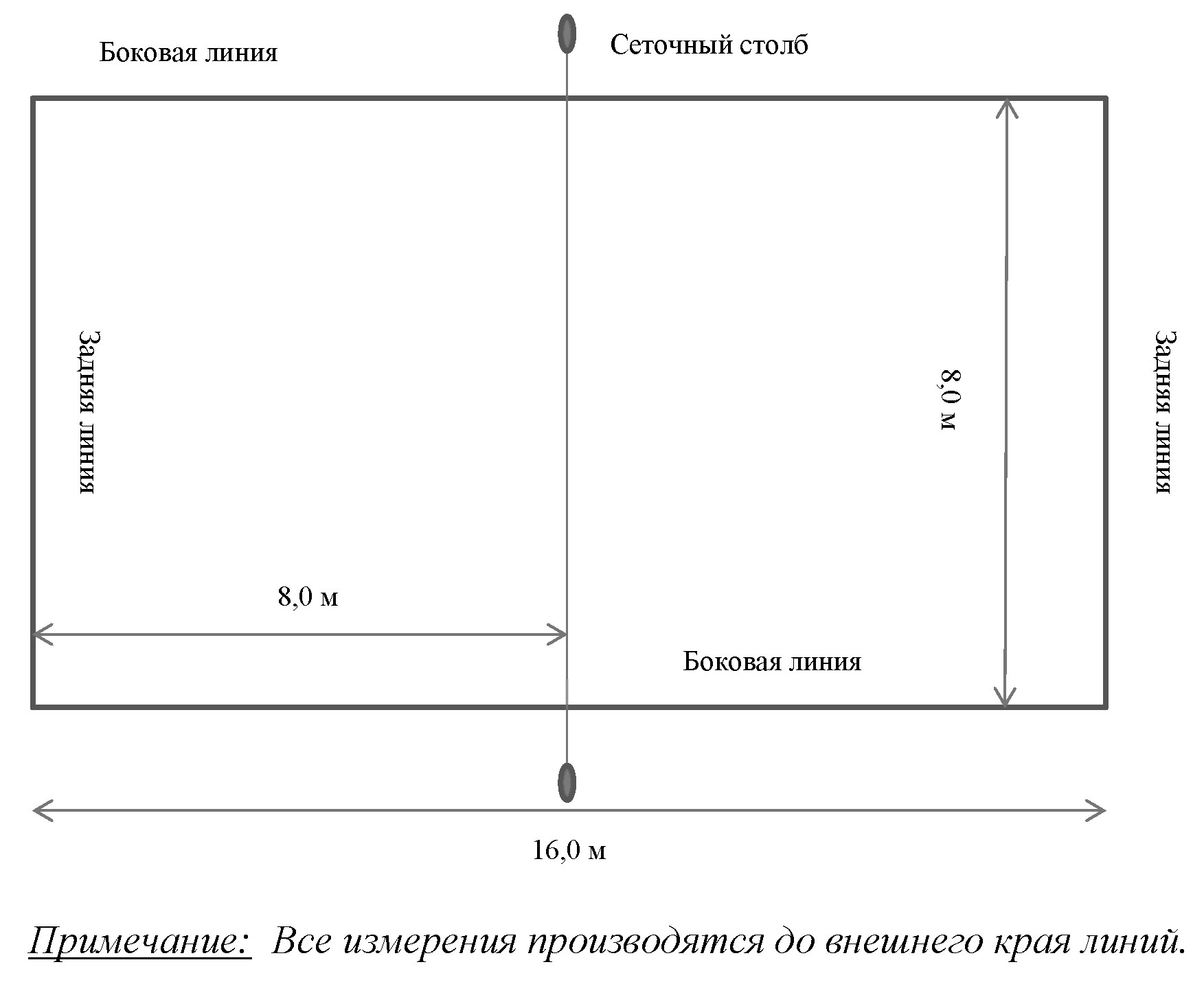 Приложение 10 к Правилам ПТРекомендации по разметке корта ПТ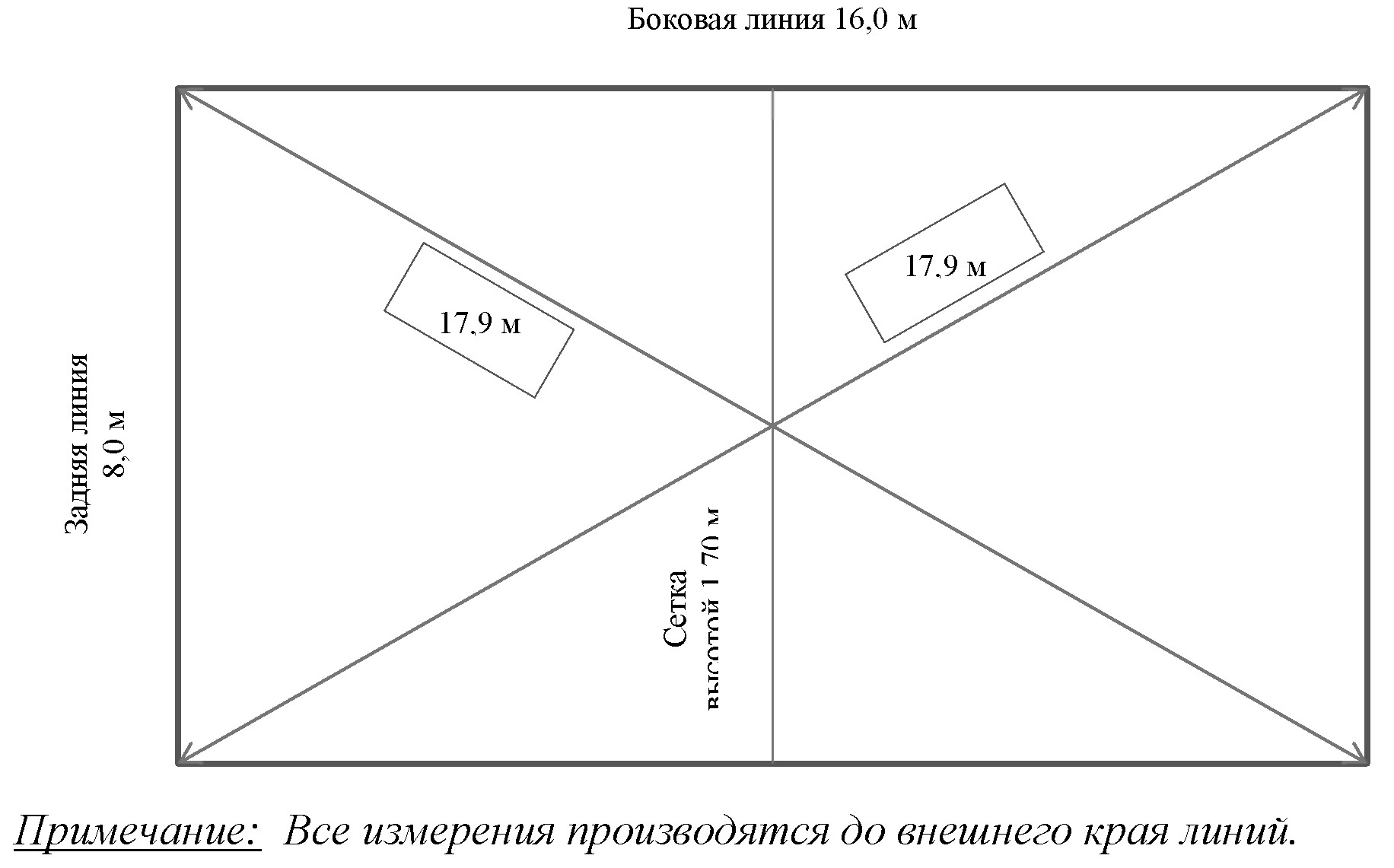 Корт ПТ представляет собой прямоугольную площадку длиной 16 м и шириной 8 м. Длина сетки должна быть не менее ширины корта. Ее высота должна составлять:1,7 м - для всех соревнований женщин, соревнований мужчин категорий ВТ10 и ВТ50, всех соревнований юниоров;1,8 м - для международных турниров среди мужчин World Tour Category BT100, BT200, BT400, Sand Series, Кубков мира, континентальных кубков, чемпионатов мира и континентальных чемпионатов.Для устройства корта, отвечающего соревновательным стандартам, требуется следующее оборудование:Линии разметки (с угловыми якорями для песка)РулеткаУгольникДва высоких сеточных столбаСетка для пляжного теннисаГраницы корта должны быть размечены цветной лентой, контрастирующей с цветом поверхности корта. Все измерения производятся до внешнего края линий. Наборы линий разметки производятся специально для пляжных видов спорта и включают в себя резиновые якоря и якоря-диски для фиксирования линий в песке.Последовательность разметки корта ПТПрежде всего, следует убедиться в том, что поверхность песка является равномерной и плоской. Далее следует убедиться в том, углы корта прямые, и что расстояние между противоположными углами составляет 17,90 м (+/- 2 см). Если измерения отличаются от этих значений, измените расположение линий.Для установки сетки следует разделить корт на два равных квадрата 8х8 м и разместить сеточные столбы на расстоянии не менее 1 м от боковых линий.Натяните сетку при помощи металлического троса или кабеля, пропустив его над обоими столбами (или прикрепив его к обоим столбам). Сетка должна полностью закрывать пространство между двумя столбами и иметь достаточно мелкие ячейки, чтобы мяч не мог пролететь сквозь нее. Трос и верхняя часть сетки должны быть обшиты тесьмой.Примечание: Рекомендуемая минимальная глубина песка для международных турниров составляет 25 см.IV. ТурнирыВсе турниры по теннису в спортивных дисциплинах "одиночный разряд", "парный разряд", "смешанный парный разряд", "командные соревнования" проводятся в соответствии с настоящими Правилами, Регламентом РТТ и положением о турнире, утвержденным Организатором турнира.Все турниры по теннису в спортивных дисциплинах "пляжный теннис - парный разряд", "пляжный теннис - смешанный парный разряд", "пляжный теннис - командные соревнования" проводятся в соответствии с настоящими Правилами, Регламентом РПТТ и положением о турнире, утвержденным Организатором турнира.Везде далее по тексту Правил применительно к игрокам, представителям игроков, Организаторам турниров, спортивным судьям, турнирам, спортивным дисциплинам и всем процедурам в каждом случае используется объединенное понятие РТТ и РПТТ, если иное не указано по тексту. Далее по тексту спортивная дисциплина называется разрядом турнира.1. Виды турнировВ РТТ/РПТТ проводятся следующие виды турниров: личный турнир или командный турнир.Личный турнир - турнир среди мужчин (юниоров, юношей) или женщин (юниорок, девушек) в одной возрастной группе в одной спортивной дисциплине (разряде турнира) - одиночном или парном или смешанном парном разряде, приводящий к распределению мест среди участников, результаты которого засчитываются каждому участнику (каждой паре) отдельно.Личный турнир в одиночном разряде включает в себя основной турнир (ОТ), отборочный этап (ОЭ) к ОТ, если ОЭ предусмотрен положением о турнире, и дополнительный турнир (ДТ) для участников, проигравших в 1-м и последующих турах турнира, если проведение ДТ предусмотрено положением о турнире. Личный турнир в парных и смешанном парном разрядах состоит только из ОТ.Для личных турниров допускается проведение одним Организатором турнира в одну турнирную неделю нескольких личных турниров в одной или нескольких разных возрастных группах, как объединенных одним названием, так и с разными названиями (такие турниры должны проводить разные главные судьи), если для проведения этих турниров Организатор турнира может предоставить необходимое количество кортов. Чемпионаты, кубки и первенства России должны проводиться без совмещения с другими турнирами.Командный турнир - турнир в одной возрастной группе среди команд, состоящих из мужчин (юниоров, юношей) и/или женщин (юниорок, девушек) с участием в каждой из команд двух или более спортсменов, где результат командного матча, состоящего из нескольких матчей в одиночном и/или парном и/или смешанном парном разрядах между членами одной и другой команд, определяется при достижении одной из команд необходимого количества побед в указанных матчах в соответствии с положением о турнире.Минимальное количество участников для проведения турнира:личный турнир в одиночном разряде - 4 участника, личный турнир в парном или смешанном парном разряде - 4 пары (в РПТТ - 3 пары), командный турнир - 4 команды.2. Возрастные группы участников турнировТурниры проводятся в 6 возрастных группах:мужчины и женщины;юниоры и юниорки (до 19 лет);юноши и девушки (до 17 лет);юноши и девушки (до 15 лет);юноши и девушки (до 13 лет);- юноши и девушки (9-10 лет).Возможность участия игрока в турнире той или иной возрастной группы определяется годом рождения (независимо от дня и месяца) по документу, удостоверяющему личность: свидетельству о рождении - для лиц, не достигших 14 лет; гражданскому паспорту - для лиц, достигших 14 лет, и старше; удостоверению личности и военному билету - для военнослужащих.Переход игроков, участвующих во всех турнирах, в следующую по старшинству возрастную группу производится автоматически через каждые два года с 1 января соответствующего года.3. Ограничения по участию игроков в турнирахК участию в турнирах не допускаются игроки моложе 9 лет (по году рождения).Таблица N 1Возрастные ограничения для игроков РТТ по участию в турнирах старших возрастных групп (разрешенные группы отмечены знаком "+")______________________________* участие игроков, которым исполняется 13 лет, в турнирах возрастной группы "юниоры и юниорки (до 19 лет)", и участие игроков которым исполняется 14 лет, в турнирах возрастной группы "мужчины и женщины", допускается только при достижении данными игроками соответствующего возраста на первый игровой день ОТ турнира РТТ (по дате рождения)Возрастные ограничения для игроков РПТТ по участию в турнирах старших возрастных групп:- в возрастной группе "мужчины и женщины" вправе участвовать игроки, которым на первый игровой день турнира исполнилось14 лет;- в других возрастных группах вправе участвовать игроки, которым на первый игровой день турнира исполнилось 9 лет.4. Положение о турниреЛичные и командные чемпионаты, кубки и первенства России, официальные всероссийские и межрегиональные спортивные соревнования, включенные в ЕКП, проводятся в соответствии с Положением о таких соревнованиях.Чемпионаты, кубки, первенства, другие официальные спортивные соревнования субъекта Российской Федерации или муниципального образования проводятся в соответствии с положениями о таких соревнованиях, утверждаемыми соответствующими органами исполнительной власти субъекта Российской Федерации или муниципального образования в области физической культуры и спорта.Все остальные турниры проводятся в соответствии с положением о турнире, утвержденным Организатором турнира, ответственным за его проведение. Все положения о турнирах, заявленных Организатором турнира в Календарь соответствующего Тура, должны строго соответствовать Регламенту соответствующего Тура.В положении о турнире должны быть обязательно указаны следующие сведения о турнире:название турнира (обязательно на русском языке);Организатор турнира;сроки, место проведения и объект спорта или территория, специально подготовленная для проведения официальногоспортивного соревнования (название, фактический адрес, количество и покрытие кортов); - вид турнира;спортивная дисциплина (разряд турнира);возрастные группы турнира и пол участников турнира;количество игроков (пар, команд) ОТ в каждой возрастной группе, планируемое количество игроков ОЭ (если онпредусмотрен);система проведения ОТ, формат проведения ДТ (если он предусмотрен);последний срок подачи заявок на участие;условия допуска участников к турниру (предъявляемые на регистрации участников документы) и контакты Организаторатурнира для подачи заявок;дата и время проведения регистрации участников и жеребьевки турнира;условия награждения победителей и призеров;осуществление требований по оказанию медицинской помощи в ходе турнира;- осуществление требований по обеспечению безопасности участников и зрителей;условия финансирования турнира и заявочные взносы участников (если взимаются).В положении должно быть также оговорено, за чей счет возмещаются расходы иногородних игроков и спортивных судей за проезд, на питание и проживание в гостинице во время турнира. В положении о командном турнире также указывается минимальный и максимальный количественный состав участников команд.ОТ может проводиться по олимпийской, круговой или смешанной системе, ОЭ проводится только по олимпийской системе.Кроме ОТ в личных турнирах в одиночном разряде, Организатор турнира должен обязательно предусмотреть в своем положении проведение по олимпийской системе ДТ в ту же турнирную неделю, что и ОТ, в турнирах в возрастных группах 9-10 лет, до 13 лет и до 15 лет для игроков, проигравших в 1-м туре ОТ и желающих в нем участвовать. Все остальные ДТ для проигравших в любых турах в любых возрастных группах, включаются в положение по желанию Организатора турнира.В случае непредвиденных обстоятельств (количество зарегистрировавшихся участников (игроков, пар, команд) менее 4 (в РПТТ менее 3), отсутствие необходимого количества кортов и т.д.), не дающих возможности провести в соответствии с Регламентом соответствующего Тура тот или иной разряд турнира, либо турнир в целом, главный судья должен согласовать отмену или изменение разрядов турнира с РТТ/РПТТ до 17:00 дня регистрации ОТ.5. Классификация игроковКлассификация игроков - упорядоченный список, распределяющий игроков в зависимости от набранных ими классификационных очков в зачетных турнирах за соответствующий период участия в турнирах и/или международных турнирах, проводимых как в России, так и за ее пределами.Классификация РТТ и Классификация РПТТ являются системами официального всероссийского рейтинга теннисистов, утвержденными ФТР к применению в виде спорта "теннис".Классификация РТТ составляется раздельно в одиночном и парном (включая смешанный парный) разрядах для мужчин (юниоров, юношей) и женщин (юниорок, девушек), а в возрастной группе "юноши и девушки (9-10 лет)" только в одиночном разряде.Классификация РПТТ составляется раздельно в парном и смешанном парном для мужчин и женщин, и только в парном разряде (включая смешанный парный) для юниоров (юношей) и юниорок (девушек), за исключением возрастной группы "юноши и девушки (9-10 лет)".Количество начисляемых классификационных очков игроку за участие в определенном турнире зависит от:категории турнира;системы проведения турнира;возрастной группы турнира;количества игроков, принявших участие в турнире;занятого игроком места в турнире.Классификация игроков используется для:определения состава участников личных и командных турниров;расстановки сильнейших участников ("сеяных" игроков) в таблице турнира.Принципы составления Классификации игроков РТТ и Классификации игроков РПТТ определены в Положениях о таких Классификациях в Регламенте соответствующего Тура.6. Медицинское обеспечение турнировОказание скорой медицинской помощи при проведении турниров осуществляется в соответствии с приказом Министерства здравоохранения Российской Федерации от 01.03.2016 N 134н "О Порядке организации оказания медицинской помощи лицам, занимающимся физической культурой и спортом (в том числе при подготовке и проведении физкультурных мероприятий и спортивных мероприятий), включая порядок медицинского осмотра лиц, желающих пройти спортивную подготовку, заниматься физической культурой и спортом в организациях и (или) выполнить нормативы испытаний (тестов) Всероссийского физкультурно-спортивного комплекса "Готов к труду и обороне".Для допуска к участию в любом турнире каждый игрок должен иметь:медицинское заключение (медицинская справка) или запись в зачетной классификационной книжке спортсмена о допуске кучастию в спортивных соревнованиях на определенный срок, полностью покрывающий сроки проведения турнира, подписанная врачом по лечебной физкультуре или врачом по спортивной медицине и заверенная печатью медицинской организации, отвечающей вышеуказанным требованиям, или заявку на турнир с отметкой "Допущен" с подписью врача по лечебной физкультуре или врача по спортивной медицине и заверенную личной печатью, при наличии подписи с расшифровкой ФИО врача или заверенную печатью допустившей спортсмена медицинской организации, имеющей лицензию на осуществление медицинской деятельности, предусматривающей работы (услуги) по лечебной физкультуре и спортивной медицине;полис о страховании жизни и здоровья от несчастных случаев (страховка должна быть спортивная, т.е. повышенного риска);полис обязательного медицинского страхования (ОМС), дающий право на получение помощи в медицинском учреждении,работающем в системе ОМС.Страхование участников турниров может производиться как за счет бюджетных, так и внебюджетных средств, в том числе из личных средств участников, в соответствии с действующим законодательством Российской Федерации и субъектов Российской Федерации.7. Антидопинговое обеспечение турнировВ отношении каждого игрока, тренера, члена персонала игрока, родителя, законного представителя игрока, участвующего в турнирах соответствующего Тура, применяются все положения Общероссийских антидопинговых правил.Антидопинговое обеспечение в Российской Федерации осуществляется в соответствии с Общероссийскими антидопинговыми правилами, утвержденными приказом Минспорта России от 09.08.2016 N 947.V. Организаторы турниров 1. Права и обязанности Организатора турнираОрганизатор турнира в рамках осуществления деятельности по подготовке и проведению турниров имеет право:подавать заявки на проведение турниров в РТТ/РПТТ в установленные Регламентом соответствующего Тура сроки, которыерассматриваются в РТТ/РПТТ на соответствие Регламенту и требованиям, предъявляемым к турниру заявленной категории, при этом РТТ/РПТТ оставляет за собой право включить или не включить заявленный Организатором турнир в Календарь соответствующего Тура;после включения заявленного турнира в Календарь соответствующего Тура изменять сроки проведения, возрастные группы,количество участников турнира в установленные Регламентом соответствующего Тура сроки с согласия РТТ/РПТТ;распределять по своему усмотрению "Свободные Карты" в рамках квоты, установленной Регламентом соответствующего Тура.Организатор турнира в рамках осуществления деятельности по подготовке и проведению турниров РТТ обязан:вместе с заявкой на проведение турнира направить в установленные сроки в РТТ/РПТТ утвержденное Положение, составленноев соответствии с Типовым положением о проведении турнира, либо в соответствии с требованиями государственных и муниципальных органов исполнительной власти в области физической культуры и спорта;указать в заявке на проведение турнира кандидатуру главного судьи, имеющего допуск к проведению турниров РТТ (длятурниров РТТ) в должности главного судьи, с которым Организатор турнира имеет предварительную договоренность;организовать проведение турнира в заявленные сроки в строгом соответствии утвержденному положению о данном турнире,Правилам, Регламенту соответствующего Тура и требованиям, предъявляемым к проведению турнира объявленной категории;назначить для связи и непосредственной работы с РТТ/РПТТ по подготовке и проведению турнира директора турнира(ответственный за организацию и проведение турниров), наделенного всеми необходимыми полномочиями, который оперативно решает все вопросы организации и проведения турнира;после согласования с главным судьей условий работы судейской коллегии турнира утвердить смету турнира, котораяобязательна для исполнения во время проведения турнира директором турнира и главным судьей;организовать отправку в РТТ/РПТТ отчета о проведенном турнире в установленные Регламентом соответствующего Тура сроки.2. Обеспечение безопасности участников и зрителейТурниры должны проводиться Организаторами турниров на объектах спорта, включенных во Всероссийский реестр объектов спорта или на территории, специально подготовленной для проведения официального спортивного соревнования, в соответствии с Федеральным законом от 04.12.2007 N 329-ФЗ "О физической культуре и спорте в Российской Федерации" и приказом Минспорта России от 12.09.2014 N 4766 (в редакции приказа Минспорта России от 09.09.2016 N 1036).Обеспечение мер общественного порядка и общественной безопасности при проведении турниров осуществляется за счет средств Организаторов турниров и (или) собственников, пользователей объектов спорта в соответствии с положениями о турнирах и (или) договорами, заключенными Организаторами турниров и собственниками, пользователями объектов спорта, в соответствии с Федеральным законом от 23.07.2013 N 192-ФЗ и требованиями Правил обеспечения безопасности при проведении официальных спортивных соревнований, утвержденных постановлением Правительства Российской Федерации от 18.04.2014 N 353.Ответственность за нарушение правил обеспечения безопасности при проведении турниров несут Организаторы турниров, собственники, пользователи объектов спорта в соответствии с законодательством Российской Федерации.VI. Участники турниров, представители и тренеры 1. Права и обязанности игрокаУчастник турнира (далее - игрок) имеет право:До начала турнира- подавать заявки на турниры в соответствии с ограничениями Регламента соответствующего Тура, и получать информацию на официальном сайте ФТР по заявкам игроков на турниры, спискам игроков ОЭ, ОТ и ожидающих игроков; - обратиться в ФТР или к Организатору турнира с заявлением о получении "Свободной карты" в ОЭ или ОТ; - отказаться от участия в турнире.В ходе турнирабесплатно (не менее 30 минут в день, 4 человека на корте) пользоваться кортами для тренировки в установленное директоромтурнира по согласованию с главным судьей время во всех турнирах, и мячами (не обязательно новыми) - в отдельных категориях турниров, определенных Регламентом соответствующего Тура;записаться лично (до достижения возраста 14 лет - лично или через представителя игрока на турнире) в качестве ожидающегоигрока на ОЭ или ОТ (если ОЭ не проводился);записаться лично (до достижения возраста 14 лет - лично или через представителя игрока на турнире) в качестведополнительного игрока на ОТ турнира в случае проигрыша в финале или на более ранней стадии в ОЭ;записаться лично (до достижения возраста 14 лет - лично или через представителя игрока на турнире) для участия в ДТ (еслипредусмотрен положением о турнире) и принять в нем участие;записаться лично (до достижения возраста 14 лет - лично или через представителя игрока на турнире) или через партнера вкачестве ожидающей пары на ОТ в парном или смешанном парном разряде;обжаловать в день нарушения у главного судьи решения или действия нарушающие Правила, Регламент соответствующегоТура или положение о турнире, допущенные судьями турнира.В ходе матчаобращаться к судье на вышке за разъяснениями;просить вызова главного судьи (или лица, его замещающего) в случае неверного применения или толкования судьей на вышкеПравил, не начиная при этом розыгрыша следующего очка;просить вызова главного судьи (или лица, его замещающего) в случае возникновения неблагоприятных условий дляпроведения матча, не прерывая при этом игры до его прихода;вызвать на корт судью-наблюдателя (при проведении матча без судьи на вышке) в случае спорной ситуации, не начиная приэтом розыгрыша следующего очка;просить замены пришедших в негодность мячей;получать советы и указания только в матче командного турнира от капитана команды во время перерыва при смене игрокамисторон;просить перерыв после окончания сета для посещения туалета (смены одежды) и покинуть корт с разрешения судьи на вышкедля туалета (смены одежды) или покинуть корт с разрешения судьи на вышке для туалета в отсутствие разрешенных перерывов;просить в любое время в течение матча вызова главного врача турнира для оказания медицинской помощи (леченияпоследствий полученной игроком травмы), при этом, если травма или недомогание игрока не требуют экстренной медицинской помощи, то продолжить игру до смены сторон;общаться с партнером по паре во время розыгрыша очка, не создавая при этом умышленной помехи соперникам; в то же времяв матче одиночного разряда любой произвольный громкий возглас игрока во время нахождения мяча в игре может быть расценен судьей на вышке (судьей-наблюдателем) как умышленная помеха сопернику.После матчана перерывы между матчами;подать главному судье не позднее 2 (двух) часов с момента начала матчей следующего игрового дня (в последний деньтурнира - не позднее 1 (одного) часа после окончания последнего матча) письменный протест на неправомерные действия судейской коллегии турнира (сам или через представителя игрока на турнире), оставить у себя копию протеста с отметкой главного судьи о получении с указанием даты и времени, получить ответ на протест также в письменной форме в виде резолюции главного судьи (в командном турнире протест подается только представителем или капитаном команды) в течение этого же дня, за исключением случаев, когда протест подан по окончании игрового дня - в таком случае ответ главного судьи на протест должен быть оформлен до окончания следующего игрового дня;с разрешения главного врача турнира и главного судьи продолжить играть в том же и/или других турнирах, объединенныходним названием и проводимых в одну неделю одним Организатором турнира (в одиночном, парном или смешанном парном разрядах) в тот же или на следующий день после поражения, засчитанного ему в связи с невозможностью закончить матч из-за ухудшения физического состояния (травмы, утомления, судороги и т.п.).После окончания турнирапосле выбытия из турнира безвозмездно получить заверенную главным судьей копию положения о турнире, турнирнойтаблицы и алфавитного списка игроков в тех видах программы, в которых игрок принимал участие, справку о составе судейской коллегии, подписанную главным судьей и директором турнира (все документы должны быть скреплены печатью Организатора турнира);получить от главного судьи (по запросу представителя или самостоятельно) справку о примененных к игроку спортивныхсанкциях в виде штрафных очков за нарушение Кодекса игрока;обжаловать в Дисциплинарный комитет Коллегии спортивных судей ФТР в течение 7 (семи) календарных дней после дняокончания турнира, решения и действия, повлекшие нарушения Правил, Регламента соответствующего Тура или положения о турнире, допущенные главным судьей;обжаловать в Дисциплинарный комитет КС ФТР в течение 5 (пяти) календарных дней после дня отправки уведомления оначислении штрафных очков ИС РТТ игроку РТТ на его электронную почту, зарегистрированную в ЛКИ, примененную главным судьей в соответствии с Кодексом игрока спортивную санкцию в виде штрафных очков, либо примененную ИС РТТ в соответствии с Кодексом игрока спортивную санкцию в виде штрафных очков за поздний отказ от участия в турнире РТТ или неявку на турнир РТТ;обжаловать в РТТ/РПТТ нарушения Регламента соответствующего Тура и положения о турнире, допущенные Организаторомтурнира, в течение 10 дней после окончания турнира.Игрок обязан:До начала турнира- пройти регистрацию турнира в указанный день и время, предъявив или отправив главному судье по электронной почте необходимые документы.В ходе турнирабыть готовым к проведению матча согласно расписанию матчей турнира;знать и выполнять Правила, Регламент соответствующего Тура и положение о турнире;соблюдать Кодекс игрока на корте во время тренировки и вне корта (в месте проведения турнира, официальной гостинице идругих местах, взаимосвязанных с турниром).В ходе матча- знать и строго соблюдать правила судейства в матчах, проводимых без судьи на вышке; - соблюдать Кодекс игрока.После матчасообщить результат матча старшему судье (судье-наблюдателю, члену ГСК) турнира (при проведении матча без судьи навышке) и сдать ему мячи с матча;самостоятельно (всеми возможными способами) узнать расписание своего следующего матча на турнире из официальныхисточников размещения информации о турнире.Игрок не имеет права покидать корт без разрешения судьи на вышке или судьи-наблюдателя (при проведении матча без судьи на вышке), а также пользоваться какими-либо электронными устройствами (CD-плейерами, мобильными телефонами и т.п.) в ходе матча.2. Официальный представитель игрока на турниреЕсли Представитель игрока не является законным представителем несовершеннолетнего игрока, то считается, что законный представитель несовершеннолетнего игрока наделил такого Представителя игрока статусом официального представителя игрока на турнире и всеми необходимыми полномочиями по представлению интересов игрока и защите его прав, в том числе полномочиями по подаче в ходе турнира или по окончании турнира протестов на действия официальных лиц, задействованных в организации и проведении турнира.Представитель игрока представляет его интересы на турнирах и имеет право:обращаться к директору турнира до и во время проведения турнира по вопросам предоставления "Свободной Карты",организации проживания и питания игрока в ходе турнира, оформлению командировочных и отчетных документов и другим вопросам, входящим в его компетенцию;обращаться к главному судье до и во время проведения турнира по вопросам разъяснения трактовки Правил и Регламентасоответствующего Тура, расписания матчей и тренировок игрока в ходе турнира, назначения на матчи игрока судей на вышке (в случаях конфликтных ситуаций с кем-либо из судей), получения итоговых турнирных таблиц и иных документов, применения к игроку спортивной санкции в виде штрафных очков и другим вопросам, входящим в его компетенцию;обращаться к старшему судье турнира по вопросам регистрации игрока в дни проведения матчей игрока, расписания матчей итренировок игрока в течение игрового дня и другим вопросам, входящим в его компетенцию;присутствовать на проводимой публично жеребьевке турнира;записать игрока, не достигшего возраста 14 лет, в листы записи ожидающих игроков, дополнительных игроков, в лист записиДТ, в лист регистрации турнира в парном или смешанном парном разряде;присутствовать на матчах игрока, только на специально отведенных для зрителей местах (при наличии), не нарушая при этомхода проведения матчей;вести исключительно в личных целях видеосъемку матчей своего игрока и жеребьевок турнира, не мешая их проведению (прииспользовании видеокамеры она должна находиться в безопасном месте корта или помещения, согласованном с главным судьей);подать в ходе турнира или по окончании турнира протест на действия Организатора (директора) турнира, главного судьи илилюбого другого судьи турнира от имени игрока в установленные сроки.По достижению возраста 14 лет игрок может самостоятельно представлять свои интересы на турнире либо поручить это Представителю игрока.Представитель игрока обязан:знать свои права и обязанности на турнире в соответствии с Регламентом соответствующего Тура, а также права иобязанности игрока, которого он представляет;контролировать действия игрока, которого он представляет, на корте и вне корта в период проведения турнира, не допускаянарушения игроком Кодекса игрока;корректно общаться с директором и персоналом турнира, главным судьей и членами судейской коллегии турнира, не допускаянарушения Кодекса игрока в части поведения представителя игрока;соблюдать правила поведения, установленные на объекте спорта, где проводится турнир, в котором участвует игрок, которогоон представляет.Представителю игрока запрещается делать подсказки игроку на личных турнирах в течение матча, выходить на соревновательный корт в ходе матча, а также вмешиваться в действия и решения судьи на вышке или судьи-наблюдателя, мешать проведению матчей, оскорблять судей, игроков и их представителей, совершать иные действия, не соответствующие общепринятым нормам поведения при проведении турниров.Поведение представителя игрока подпадает под действие Кодекса игрока. В случае присутствия с игроком на турнире нескольких сопровождающих лиц, на всех сопровождающих лиц распространяются все требования Кодекса игрока, применяемые к Представителю игрока, за нарушение которых соответствующие спортивные санкции применяются к игроку.По решению Дисциплинарного комитета КС ФТР или Дисциплинарной комиссии ФТР к Представителю игрока (сопровождающему лицу) может быть применена спортивная санкция в виде дисквалификации (запрета на посещение турниров) на определенный срок.3. Официальный представитель и капитан в командном турниреКаждая команда на командном турнире должна иметь официального представителя (далее - Представитель) и/или капитана. Представитель является ответственным руководителем команды. В его компетенцию входят все вопросы, связанные с участием команды в данном турнире. Капитан команды может назначаться командирующей организацией из состава команды, которой он руководит во время матчей. В отсутствие представителя капитан команды выполняет все его функции. Количество сопровождающих лиц (представителей, капитанов) каждой команды определяется положением о турнире.Представитель (капитан) имеет право:участвовать в жеребьевке, присутствовать на совещаниях ГСК, если они проводятся совместно с представителями, с правомсовещательного голоса;давать советы и указания своему игроку в ходе командного матча (только капитан команды) только время перерыва при сменесторон по окончании гейма (за исключением смены сторон во время розыгрыша гейма по системе "тай-брейк"), находясь на специально отведенном месте около судейской вышки.Представитель (капитан) обязан:во время проведения матча своей команды находиться на месте, специально отведенном только для капитанов команд, атакже немедленно являться в ГСК по вызову;после окончания командного матча подписать протокол, а по окончании турнира получить в секретариате необходимуюдокументацию с результатами выступления своей команды.Представителю и капитану команды запрещается вмешиваться в действия и решения судей, за исключением предполагаемого неверного применения Правил, где только капитан команды, находящийся на корте во время матча, для итогового решения может вызвать на корт главного судью. Все протесты, представитель (капитан) подает в ГСК в письменной форме немедленно по окончании матча.Представитель (капитан) команды несет ответственность за соблюдение игроками Кодекса игрока, Правил, Регламента соответствующего Тура и положения о турнире и за их дисциплину в период проведения турнира (как на объекте спорта, так и вне его).Поведение представителя (капитана) команды подпадает под действие Кодекса игрока. За нарушения, совершенные представителем (капитаном) команды в ходе матчей, ему может быть дважды объявлено предупреждение, а в случае третьего нарушения представитель (капитан) команды дисквалифицируется на командный матч и обязан покинуть корт. В случае неподчинения требованию судьи на корт должен быть приглашен главный судья, который может принять решение о прекращении текущего матча в одиночном или парном разряде с объявлением поражения в текущем матче команде, представитель (капитан) которой дисквалифицирован. Предупреждения за поведение представителя (капитана) команды выносятся вне порядка применения спортивных санкций, предусмотренного Кодексом игрока, не влияют на счет матча и не применяются к игрокам, являющимся участниками команды.Если положением о турнире предусмотрены запасные игроки, то заявка состава команды на текущий командный матч подается представителем (капитаном) главному судье (главному секретарю, старшему судье) не позднее, чем за 20 минут до начала командного матча. После подачи заявки представитель (капитан) команды не может вносить в нее изменения. В случае невозможности участия заявленного игрока в предстоящем матче одиночного или парного разряда команде в этом матче засчитывается поражение. При этом указанный игрок вправе участвовать в следующих матчах (против той же или другой команды) в тот же или на следующий игровой день. Заявка на матч парного разряда (если такой предусмотрен положением о турнире) должна быть подана представителем (капитаном) команды в течение 10 минут после окончания матчей одиночного разряда.4. Спортивные санкции, применяемые к игрокамРТТ и РПТТ принимают Кодекс игрока и обеспечивают его соблюдение в целях установления и соблюдения справедливых и разумных стандартов поведения игроков и Организаторов турниров. Задачи Кодекса - защита прав игроков и Организаторов турниров, прав зрителей и общества, а также соблюдение теннисной этики.Игроки должны как на корте во время матча или тренировки, так и вне корта (в месте проведения турнира, официальной гостинице и других местах, взаимосвязанных с турниром), соблюдать общепринятые правила поведения, Кодекс игрока и Регламент соответствующего Тура.За нарушение норм поведения (как на корте, так и вне корта) игроки наказываются спортивными санкциями, в зависимости от вида нарушения применяет санкцию соответствующая инстанция. Помимо спортивной санкции, применяемой к игроку во время матча за нарушение Кодекса игрока судьей на вышке (судьей-наблюдателем), за это же нарушение спортивную санкцию в виде штрафных очков после окончания матча вправе применить главный судья. Также спортивная санкция в виде штрафных очков может быть применена к игроку за нарушения Кодекса игрока, совершенные вне матча, в том числе на корте. Решение о применении такой спортивной санкции принимает главный судья в зависимости от объяснений судьи на вышке (судьинаблюдателя) о природе нарушений, зафиксированных в ходе матча, или объяснений участников инцидентов, произошедших вне матча, в том числе на корте.После получения информации о нарушении главный судья, взвесив все обстоятельства, опросив при необходимости игрока или его представителя по произошедшим событиям, может принять решение о применении к игроку, допустившему нарушение, спортивной санкции в виде штрафных очков по Кодексу игрока. Информация о применении спортивной санкции в виде штрафных очков игроку должна быть опубликована на информационном стенде турнира не позднее 2 (двух) часов с момента начала матчей следующего игрового дня.В РТТ также предусмотрена спортивная санкция в виде штрафных очков за поздний отказ от участия в турнире или неявку на турнир, включенный в Календарь РТТ, такие штрафные очки начисляются в ИС РТТ в автоматическом режиме.Штрафные очки игрока суммируются в ИС РТТ нарастающим итогом. Срок действия штрафных очков - 52 недели с момента их регистрации в ИС РТТ.Игрок, набравший сумму в 10 штрафных очков и более, наказывается отстранением от участия в турнирах РТТ на 4 турнирных недели. Список таких игроков публикуется в информационной телекоммуникационной сети "Интернет" на сайте ФТР www.tennisrussia.ru в разделе РТТ с указанием срока отстранения. При вступлении в силу отстранения от участия в турнирах РТТ из суммы штрафных очков этого игрока вычитаются 10 очков. Оставшиеся у игрока штрафные очки продолжают действовать и погашаются спустя 52 недели, прошедших с момента начисления ему штрафных очков в том турнире РТТ, после которого произошло превышение 10 очков.При повторном наборе суммы в 10 штрафных очков и более игрок вторично наказывается отстранением от участия в турнирах РТТ таким же образом.Спортивные санкции в виде штрафных очков за нарушения, допущенные игроками на турнирах РПТТ, применяются к игрокам в соответствии с Регламентом РПТТ.При особо возмутительном поведении игрока и/или представителя игрока в ходе турнира главный судья или Организатор турнира в течение 7 (семи) календарных дней после дня окончания турнира, указанного в Календаре соответствующего Тура, вправе обратиться в Дисциплинарный комитет КС ФТР с письменным ходатайством о спортивной дисквалификации такого игрока и/или такого представителя на длительный срок, а также о не начислении классификационных очков за этот турнир.Главные судьи при регистрации на турнир игроков, не подавших предварительную заявку на турнир, обязаны просматривать списки игроков, имеющих отстранение от участия в турнирах, опубликованные на официальном сайте ФТР, и не допускать к соревнованиям игроков, имеющих отстранение от участия в турнирах на период турнира.В случае участия игрока в турнире в период отстранения, такому игроку не засчитывается результат участия в таком турнире.Виды спортивных санкций, применяемых к игрокам, представителям и тренерам указаны в Приложении N 6 к Правилам.VII. Судьи турниров 1. Роль судей при проведении турнировПравила устанавливают следующие судейские должности: главный судья, заместитель главного судьи, главный секретарь, старший судья, судья на вышке, судья-наблюдатель, судья на линии, судья-инспектор.Судья турнира любой судейской должности в Российской Федерации должен знать, понимать и правильно применять:Правила;Регламент и Кодекс игрока соответствующего Тура, в рамках которого проводится турнир, обслуживаемый судьей;- терминологию и технику судейства, судейские возгласы.Судьи турнира должны обеспечивать равные права и возможности для всех игроков турнира в рамках утвержденного положения о турнире и Регламента соответствующего Тура, осуществлять непредвзятое и честное судейство турнира, соблюдая Кодекс поведения спортивного судьи по теннису (далее - Кодекс судьи, Приложение N 3 к Правилам).Председателем судейской коллегии турнира является главный судья, который должен иметь опыт работы на различных судейских должностях.Для проведения турниров РТТ главный судья должен иметь допуск к проведению турниров РТТ в должности главного судьи (процедура получения и подтверждения такого допуска определяется в Регламенте РТТ).Система допуска главных судей к проведению турниров РПТТ устанавливается Регламентом РПТТ.2. Права и обязанности судейГлавный судья является лицом, ответственным за проведение турнира в целом. Решения главного судьи, принятые по отношению к применению и интерпретации ПРАВИЛ, Регламента и Кодекса игрока соответствующего Тура, положения о турнире, действиям судей турнира, а также решения по любым другим вопросам проведения турнира являются окончательными и обязательными для всех игроков турнира.Главный судья обязан:а) провести турнир в строгом соответствии с утвержденным положением о турнире и Регламентом соответствующего Тура;б) предпринять все возможные меры по недопущению нарушений Регламента соответствующего Тура Организатором турнира;в) отразить в отчете о проведении турнира или сообщить в соответствующий Тур о нарушениях Регламента Тура Организатором турнира;г) сформировать судейскую коллегию турнира, включая ГСК турнира, из судей c квалификационными категориями, соответствующими статусу турнира, согласовав ее состав с Организатором турнира;д) принять по акту сдачи-приемки место проведения турнира (объект спорта);е) определить место нахождения официальных часов турнира и известить об этом игроков. Наручные, карманные часы, мобильный телефон или секундомер не могут считаться официальными часами турнира;ж) обеспечить максимально равные возможности и условия для игроков турнира для достижения объективных спортивных результатов;з) обеспечить проведение матчей для игроков турнира на кортах, соответствующих требованиям к проведению турниров соответствующего Тура;и) до проведения жеребьевки получить у директора турнира список приглашенных игроков ("Свободные карты"), совместно с директором турнира утвердить его, определить окончательный упорядоченный список игроков турнира для жеребьевки;к) провести публичную жеребьевку игроков и составить таблицы ОЭ, ОТ и ДТ (при наличии);л) ежедневно прибывать на стадион не менее чем за 30 минут до начала матчей игрового дня (или начала регистрации участников) турнира, а в дни назначенной записи ДИ/Ож - за 30 минут до времени окончания записи, и неотлучно находиться на рабочем месте (объекте спорта) до окончания всех матчей игрового дня (за исключением случаев необходимого отъезда с исполнением по решению главного судьи его обязанностей другим судьей ГСК, имеющим соответствующую статусу турнира для главного судьи квалификационную категорию);м) принимать решение пригоден ли корт для проведения матча;н) назначать на матчи судей на вышке или судей-наблюдателей (на крупных турнирах - согласовывать и утверждать подготовленные заместителем главного судьи назначения судей, включая судей на линии);о) предоставлять игрокам перерывы между матчами текущего игрового дня и матчами следующего игрового дня, установленные Регламентом соответствующего Тура;п) разъяснять игрокам, представителям игроков, а также судьям турнира положения Правил и Регламента соответствующегоТура;р) разрешить игроку или представителю игрока по запросу исключительно в личных целях (без "онлайн"-трансляции и публикации видеозаписи в информационной телекоммуникационной сети "Интернет") видеосъемку матчей и жеребьевок турнира, и согласовать безопасное место размещения камеры;с) публиковать ежедневно на информационном стенде турнира информацию о нарушениях Кодекса игрока, а в случае применения к игроку спортивной санкции в виде штрафных очков в последний день турнира или по окончании всех матчей турнира - оповестить такого игрока о такой санкции по электронной почте или по телефону;т) оформить на игрока, допустившего нарушение Кодекса игрока во время турнира, по его запросу индивидуальную справку о нарушениях Кодекса игрока и выдать ее соответствующему игроку или его представителю в последний день его присутствия на турнире;у) сохранить в течение 3 (трех) месяцев после окончания турнира оригиналы или сканированные копии протоколов судьи на вышке по матчам, в которых были допущены нарушения, за которые к игрокам турнира были применены спортивные санкции в виде штрафных очков, для предоставления при необходимости в Дисциплинарный комитет КС ФТР;ф) ежедневно публиковать текущие результаты и расписание матчей турнира в Календаре соответствующего Тура, используя личный кабинет судьи, а также по возможности на веб-сайте турнира (при наличии);х) использовать при проведении турнира формы документации, установленные соответствующим Туром для проведения турниров;ц) направить в установленные соответствующим Регламентом сроки комплект отчетной документации о турнире в соответствующий Тур;ч) подписать справку о составе судейской коллегии и справку о количестве субъектов Российской Федерации, принявших участие в официальном соревновании, включенном в ЕКП (подписываются председателем судейской коллегии), и выдать их по запросу игрокам турнира;ш) обеспечить всем необходимым работу судьи-инспектора турнира (при назначении), включая беспрепятственный доступ во все помещения, связанные с турниром.Главный судья имеет право:а) давать обязательные к исполнению распоряжения игрокам турнира, представителям игроков, судьям, а также директору и персоналу турнира в рамках своих полномочий;б) увеличить для игроков время разминки перед матчем (как правило, до 10 (десяти) минут), если у игроков матча не было никакой возможности потренироваться перед началом матчей из-за неблагоприятных погодных условий либо в связи с переносом матчей на корты с другим покрытием;в) отменить, отложить или перенести конкретные матчи или весь турнир на другой объект спорта или в помещение (на корты с любым покрытием) из-за неподготовленности места проведения, неблагоприятных погодных условий, наступления темноты, недостаточного освещения или по другим форс-мажорным обстоятельствам (если матч откладывается из-за темноты, это по возможности должно быть сделано по окончании сета или после четного количества геймов, сыгранных в текущем сете);г) перенести из-за неблагоприятных погодных условий или других форс-мажорных обстоятельств запланированный или прерванный матч на другой корт (открытый или крытый, с любым покрытием), перенос прерванного матча на другой корт должен быть осуществлен по возможности по окончании сета или после четного количества геймов, сыгранных в текущем сете. В нормальных условиях проведения турнира матч не должен быть перенесен на другой корт после его начала, т.е. после того, как была подана первая подача первого розыгрыша очка, кроме случаев, когда получено согласие обоих игроков (пар);д) вносить изменения в расписание матчей, назначение судей на матчи, если в этом возникнет необходимость, своевременно известив об этом игроков, судей и официальных лиц турнира всеми доступными способами;е) назначить судью на вышке на любой матч турнира, запланированный изначально к проведению без судьи на вышке(рекомендуется соблюдать принцип равных возможностей для всех игроков турнира);ж) поменять в исключительном случае в процессе матча судью на вышке и/или поменять или переместить любого судью на линии с целью улучшения качества судейства матча;з) отменить решение судьи на вышке в ходе матча, если им было допущено неверное применение Правил или Регламента соответствующего Тура, разъяснив свое решение всем игрокам матча и соответствующему судье;и) вмешаться в ход матча, если судья на вышке или судья-наблюдатель не реагирует на нарушение игроком дисциплины или общепринятых норм поведения, и применить к игроку спортивную санкцию в соответствии с Кодексом игрока;к) дисквалифицировать с турнира команды или отдельных игроков, допустивших особо возмутительное нарушение Кодекса игрока и общепринятых норм поведения, либо допустивших в ходе матча турнира четыре и более нарушения Кодекса игрока.Основные функции главного судьи:а) контроль подготовки объекта спорта (специально подготовленной территории) к началу турнира, включая наличие необходимого специального оборудования кортов;б) распределение обязанностей между судьями, проведение при необходимости семинара судей перед началом или в ходе турнира;в) организация работы комиссии по допуску;г) допуск игроков к участию в турнире, проведение жеребьевок турнира, составление и утверждение графика матчей по дням и ежедневного расписания матчей;д) контроль за размещением в гостинице и питанием на объекте спорта игроков турнира и судей;з) публикация всей необходимой информации о турнире (положение о турнире, информационный лист, турнирные таблицы, алфавитные (упорядоченные) списки игроков, расписание матчей, информацию о нарушениях Кодекса игрока, объявления о событиях турнира и другая официальная информация) на официальном информационном стенде турнира, расположенном в наиболее видимом для всех игроков месте;и) организация совместно с директором турнира церемонии открытия (в случае проведения) и церемонии награждения победителей и призеров турнира;к) разбор протестов с участием всех сторон и свидетелей конфликта в дни их подачи со своевременным оформлением решения; л) оценка работы всех судей турнира;м) оформление отчета о проведенном турнире, формирование комплекта отчетных документов для отправки в соответствующий Тур.Главный судья при необходимости вправе выполнять функции любого другого судьи турнира, за исключением функций судьи на вышке и судьи на линии. При форс-мажорной ситуации с судейством на вышке конкретного матча (необходимости снять судью с вышки и отсутствии замены), главный судья должен разъяснить игрокам матча, что они продолжат судить свой матч самостоятельно, а главный судья будет выполнять функции судьи-наблюдателя.Заместитель главного судьи является членом ГСК турнира и выполняет обязанности, определенные ему главным судьей. Заместитель главного судьи подчиняется напрямую главному судье.Заместитель главного судьи должен неотлучно находиться на рабочем месте во время проведения матчей, при временном отсутствии главного судьи он обладает всеми правами и выполняет все обязанности главного судьи. Заместитель главного судьи по поручению главного судьи вправе выполнять функции любого другого судьи турнира, за исключением функций судьи на линии.Заместитель главного судьи вправе самостоятельно провести регистрацию и жеребьевку ОЭ турнира, в присутствии главного судьи провести регистрацию и жеребьевку ОТ турнира (для получения необходимого опыта). Ответственность за правильность проведения каждой регистрации и жеребьевки турнира несет главный судья. Заместитель главного судьи имеет право самостоятельного проведения ОЭ турнира и/или самостоятельного завершения турнира (финальные дни турнира и церемония награждения) только в случае переезда главного судьи с одного турнира на другой, когда дни регистрации участников и проведения турниров накладываются друг на друга.На турнирах РТТ такой заместитель главного судьи обязательно должен иметь допуск к проведению турниров РТТ в должности главного судьи и соответствующую статусу такого турнира квалификационную категорию спортивного судьи. Такой главный судья должен не позднее, чем за 1 (один) месяц до регистрации ОЭ такого турнира обратиться письменно по электронной почте к Председателю КС ФТР (по турнирам статуса официальных межрегиональных соревнований и выше) или к Председателю региональной коллегии спортивных судей (по турнирам статуса субъекта Российской Федерации и ниже) и одновременно в отдел управления турнирами РТТ и получить разрешение на поздний приезд для проведения турнира и/или на отъезд на следующий турнир до окончания текущего турнира.Такой главный судья обязан находиться в контакте с таким заместителем главного судьи, своевременно публиковать в Календаре соответствующего Тура все результаты турнира и расписания матчей следующего дня, а также обязан не позднее, чем за 14 (четырнадцать) календарных дней до регистрации ОЭ такого турнира опубликовать в Календаре соответствующего Тура информацию о таком заместителе главного судьи и проведении им определенных частей турнира. Главный судья несет полную ответственность за проведение такого турнира в целом.Основные функции заместителя главного судьи:а) организация судейской работы и ее учета, решение всех вопросов, связанных с работой судей турнира; б) оценка работы на корте всех судей;в) составление проекта назначений судей на матчи на каждый день турнира и его согласование с главным судьей;г) проведение (ежедневно или по определенному графику) собраний со всеми судьями турнира, для ознакомления их с назначениями на матчи, графиком и условиями работы, судейскими обязанностями, анализа предыдущих дней работы на турнире и т.д.;д) контроль работы всех судей в течение игрового дня, внесение необходимых изменений в график работы судей или назначения на матчи;е) помощь главному судье в исполнении его обязанностей;ж) участие в работе комиссии по допуску;з) составление проекта расписания матчей игрового дня;и) участие в организации церемоний открытия и награждения победителей и призеров;к) выполнение функций главного судьи на дополнительном объекте спорта, где проводятся матчи турнира (если турнир проводится на двух отдельно расположенных объектах спорта);л) в исключительных случаях выполнять функции судьи на вышке по назначению главного судьи.Главный секретарь является членом ГСК турнира, выполняет обязанности, определенные ему главным судьей. Главный секретарь подчиняется напрямую главному судье.Главный секретарь не вправе принимать решения, находящиеся в компетенции главного судьи, даже при временном отсутствии главного судьи. Главный секретарь по поручению главного судьи вправе выполнять функции любого другого судьи турнира, за исключением функций судьи на вышке и судьи на линии.Основные функции главного секретаря:а) участие в работе комиссии по допуску;б) отражение текущей информации о турнире на информационном стенде, в информационной телекоммуникационной сети"Интернет", в СМИ;в) обеспечение работы судейского аппарата турнира (заготовка в необходимом количестве и заполнение бланков протоколов судьи на вышке и иной необходимой документации);г) оперативный учет результатов матчей турнира и их отражение в турнирных таблицах на информационном стенде;д) организация оформления необходимых документов для оплаты работы судьям турнира;е) участие в организации церемоний открытия и награждения победителей и призеров;ж) выдача отчетных документов участникам личных турниров (положение о турнире, справка о составе судейской коллегии, турнирные таблицы, алфавитные списки игроков, заверенные главным судьей и печатью Организатора турнира), формирование отчета для официальных представителей команд в командном турнире, в который в обязательном порядке входят следующие документы, заверенные главным судьей и печатью Организатора турнира (проводящей организации): положение о турнире, справка о составе судейской коллегии, турнирные таблицы, списки команд, протоколы командных матчей данной команды;з) выдача участникам официальных межрегиональных и всероссийских спортивных соревнований справки о количестве субъектов Российской Федерации, принявших участие в таких соревнованиях.Старший судья отвечает за проведение матчей на определенных кортах в соответствии с утвержденным расписанием, контролирует соблюдение общепринятых норм поведения игроками, представителями игроков, судьями и иными лицами. Старший судья подчиняется напрямую главному судье, на крупных турнирах возможно иное распределение полномочий, по которому старший судья по решению главного судьи может напрямую подчиняться одному из членов ГСК.Старший судья обязан:а) обеспечить проведение матчей для игроков турнира на порученных кортах в соответствии с требованиями к проведению турниров Регламента соответствующего Тура;б) назначать (при поручении главного судьи) на матчи судей на вышке или судей-наблюдателей на порученных ему кортах.Старший судья имеет право:а) давать обязательные к исполнению распоряжения игрокам турнира, представителям игроков, судьям, находящимся на порученных им кортах;б) переносить (после согласования с главным судьей) матчи турнира с одного корта на другой.Основные функции старшего судьи:а) выдача назначенным судьям для проведения матча мячей, воды (если предоставляется турниром), протокола судьи на вышке и табличек с фамилиями игроков (названиями команд);б) вызов (при поручении главного судьи) игроков на соответствующий корт для проведения матча;в) учет результатов матчей, передача в ГСК протоколов сыгранных матчей (в командном турнире - протоколов матчей между командами, подписанных представителями команд);г) учет расхода мячей (воды, полотенец и т.д.), учет работы выделенных в его распоряжение судей.Судья на вышке руководит проведением отдельного матча, принимает решения, касающиеся всех событий, происходящих во время матча. Судья на вышке подчиняется старшему судье, а при отсутствии старшего судьи на турнире по решению главного судьи подчиняется одному из членов ГСК или напрямую главному судье.Судья на вышке обязан:а) одеваться для работы согласно указаниям главного судьи (на турнирах, где выдается судейская форма - в такую форму);б) иметь с собой на матче секундомер, рулетку и бланк протокола судьи на вышке;в) иметь с собой на матче достаточное для проведения матча количество мячей, включая запасные мячи, проводить смену мячей в соответствии с регламентом проведения матча;г) проинформировать заранее главного или старшего судью турнира о невозможности судейства конкретного матча или конкретных игроков в связи с конфликтом, близкими родственными, дружескими или рабочими отношениями;д) руководить во время матча судьями на линии и лицами, подающими мячи (при наличии);е) обеспечить подготовку корта к матчу, провести предматчевую встречу с игроками и проконтролировать продолжительность разминки;ж) судить матч объективно и честно, следить за соблюдением игроками и судьями ПРАВИЛ, Регламента и Кодекса игрока соответствующего Тура, своевременно фиксировать и громко и четко объявлять ошибки, нарушения Правил, Регламента иКодекса игрока соответствующего Тура и счет в соответствии с терминологией судейства;з) принимать решения по всем вопросам, касающимся фактически случившегося на корте, а также принимать решения по всем линиям, если матч проходит без судей на линии;и) объявлять немедленно решение по факту, имевшему место во время розыгрыша очка ("поздно", "касание", "сетка", "сквозь" и др., при отсутствии судей на линии - решения по приземлению мяча на всех таких линиях). Если судья на вышке не заметил какое-либо из этих нарушений, и розыгрыш очка продолжился, то считается, что нарушения не было;к) принимать решения по вопросам, касающимся применения Правил, Регламента и Кодекса игрока соответствующего Тура, возникающим во время матча турнира, оставляя за игроками право обратиться за окончательным решением к главному судье;л) отменить решение судьи на линии в случае явной ошибки (отмена должна быть сделана сразу после того, как была совершена такая ошибка);м) объявить явный "зашаг", не объявленный судьей на линии (объявление должно быть сделано сразу после выполнения удара по мячу при подаче);н) определять след от приземления мяча и принимать по нему решение (только на грунтовых кортах);о) контролировать поведение зрителей матча, при необходимости вежливо обращаться к зрителям с просьбой не нарушать правила поведения зрителей на теннисных матчах;п) по просьбе игрока матча вызвать на корт главного врача турнира для оказания игроку медицинской помощи (немедленно или в перерыве при смене сторон или после сета);р) заполнять во время матча протокол судьи на вышке в соответствии с определенным порядком;с) сообщить по окончании матча главному судье счет матча и доложить ему обо всех случаях нарушения Кодекса игрока во время матча.Судья на вышке имеет право:а) потребовать от игрока матча перед началом матча сменить не соответствующую Кодексу игрока спортивную форму и не допустить (после согласования с главным судьей) до матча игрока, отказавшегося это сделать;б) применить к игроку матча за допущенные им нарушения Кодекса игрока в ходе матча, установленные Регламентом соответствующего Тура спортивные санкции;в) разрешить или запретить игроку матча покинуть корт для смены одежды или туалета в соответствии с Регламентом соответствующего тура, обеспечив сопровождение такого игрока одним из судей турнира, либо сопроводив самостоятельно;г) остановить матч и вызвать по собственной инициативе (при необходимости) главного врача турнира для оказания экстренной медицинской помощи игроку матча;д) остановить матч при неблагоприятных погодных условиях (гроза, молния, сильный ветер и т.п.), или если корт в силу иных причин не пригоден к игре, уведомив главного судью. Во время такой остановки игроки и судьи матча, лица, подающие мячи, должны оставаться на корте, если позволяют обстоятельства проведения матча;е) поменять в ходе матча местами судей на линии, а в случае необходимости - обратиться к главному судье или его заместителю с просьбой заменить любого члена судейской бригады;ж) повторять возгласы судей на линии в случаях, если эти возгласы были сделаны недостаточно громко или для того, чтобы подтвердить решения судей на линии;з) переиграть очко, если судья на вышке по каким-то причинам не в состоянии принять решение по последнему приземлению мяча в розыгрыше очка.Судье на вышке запрещено пользоваться мобильным телефоном и другими электронными устройствами, передающими информацию, в ходе матча, за исключением случаев, когда мобильный телефон является устройством ведения счета матча в режиме "онлайн"-трансляции в информационной телекоммуникационной сети "Интернет", или случаев вызова главного врача турнира или главного судьи на корт, где проводится обслуживаемый им матч.Судья-наблюдатель руководит проведением одновременно нескольких порученных ему матчей на закрепленных за ним кортах. Судья-наблюдатель подчиняется старшему судье, а при отсутствии старшего судьи на турнире по решению главного судьи подчиняется одному из членов ГСК или напрямую главному судье.Судья-наблюдатель, работая на порученных ему матчах, обязан:а) одеваться для работы согласно указаниям главного судьи (на турнирах, где выдается судейская форма - в такую форму);б) иметь с собой на рабочем месте секундомер, рулетку и бланк расписания матчей на текущий игровой день;в) иметь с собой на рабочем месте достаточное для проведения матчей количество мячей, включая запасные мячи, проводить смену мячей в соответствии с регламентом проведения матчей;г) проинформировать заранее главного или старшего судью турнира о невозможности наблюдения конкретного матча или конкретных игроков в связи с конфликтом, близкими родственными, дружескими или рабочими отношениями;д) обеспечить подготовку корта к каждому матчу, провести предматчевую встречу с игроками и проконтролировать продолжительность разминки;е) контролировать продолжительность всех разрешенных перерывов в каждом матче;ж) следить за соблюдением игроками матчей Правил, Регламента и Кодекса игрока соответствующего Тура;з) контролировать поведение представителей игроков и зрителей матчей, при наличии необходимости вежливо обращаться к представителям игроков и зрителям с просьбой не нарушать правила поведения зрителей на теннисных матчах;и) сразу после совершения нарушений Кодекса игрока игроками матчей и/или их представителями и применения соответствующих спортивных санкций кратко фиксировать произошедшее в письменном виде;к) принимать решения по вопросам фактически случившегося на корте во время матча в соответствии с установленным порядком (см. Приложение N 4 к Правилам);л) по просьбе игрока вызвать на корт матча главного врача турнира для оказания игроку медицинской помощи (немедленно или в перерыве при смене сторон или после сета);м) по окончании каждого матча забрать у игроков все мячи с матча и зафиксировать в своем бланке расписания на игровой день результат матча, а также внести победителя матча в расписание матчей и таблицу турнира на информационном стенде;н) сообщить главному судье обо всех случаях нарушения Кодекса игрока во время матча сразу по окончании такого матча.Судья-наблюдатель, работая на порученных ему матчах, имеет право:а) потребовать от игрока матча перед началом матча сменить не соответствующую Кодексу игрока спортивную форму и не допустить (после согласования с главным судьей) до матча игрока, отказавшегося это сделать;б) применить к игроку матча за допущенные им нарушения Кодекса игрока в ходе матча установленные Регламентом соответствующего Тура спортивные санкции, выйдя на корт, где проводится матч;в) разрешить или запретить игроку матча покинуть корт для смены одежды или туалета в соответствии с Регламентом соответствующего тура, обеспечив сопровождение такого игрока одним из судей турнира, либо сопроводив самостоятельно;г) остановить матч и вызвать по собственной инициативе (при необходимости) главного врача турнира для оказания экстренной медицинской помощи игроку матча;д) остановить матч при неблагоприятных погодных условиях (гроза, молния, сильный ветер и т.п.), или если корт в силу иных причин не пригоден к игре, уведомив главного судью. Во время такой остановки игроки должны оставаться на корте, если позволяют обстоятельства проведения матча;ж) просить игроков более громко объявлять свои решения ("нет", "аут", "сетка") и объявлять счет перед началом каждого розыгрыша очка.Судье-наблюдателю следует, при наличии возможности, наблюдать в каждом матче начало и концовку каждого сета. В случае, если игроки матча или их представители просят судью более пристально наблюдать за конкретным матчем во избежание конфликтных ситуаций, следует постараться сделать это. При этом надо продолжать выполнять свои обязанности и в отношении игроков на других кортах.Судье-наблюдателю запрещено пользоваться мобильным телефоном и другими электронными устройствами, передающими информацию, в ходе матчей, за исключением случаев, когда мобильный телефон является устройством ведения счета матча в режиме "онлайн"-трансляции в информационной телекоммуникационной сети "Интернет", передачи информации главному судье, или случаев вызова главного врача турнира или главного судьи на корт, где проводится обслуживаемый им матч.Судья на линии принимает судейские решения в ходе матча на порученной ему линии корта. Судья на линии, работая на корте подчиняется судье на вышке, а в перерывах в работе - заместителю главного судьи и бригадиру судейской бригады (при наличии).Судья на линии обязан:а) одеваться для работы согласно указаниям главного судьи (на турнирах, где выдается судейская форма - в такую форму), не содержащую преимущественно белого, желтого или других светлых тонов, которые могут помешать игрокам видеть мяч;б) быть готовым вовремя выйти на корт для работы (как правило, быть у корта за 10 минут до времени выхода);в) занимать на корте позицию на воображаемом продолжении линии у границы забегов корта, дающую наилучший обзор порученной ему линии;г) принимать решения только по порученной линии в соответствии с расстановкой судей: фиксировать ошибки при приземлении мяча около линии соответствующим возгласом и жестом, подтверждать жестом "верный" приземление мяча на линии или близко от нее внутри корта, фиксировать "зашаги" у подающего при выполнении подачи (судьи на задней, боковой линиях и средней линии подачи);д) не принимать решение, пока мяч не приземлится;е) немедленно сигнализировать жестом "закрыт" судье на вышке о невозможности принятия решения, если судья на линии не видел место приземления мяча;ж) немедленно исправлять неправильное решение;з) не реагировать и не выражать своих эмоций в случае отмены решения судьей на вышке, переадресовывать судье на вышке все вопросы и претензии игроков;и) немедленно сообщить судье на вышке обо всех нарушениях Кодекса игрока, если судья на вышке был не в состоянии их зафиксировать по каким-либо причинам;к) сопровождать игрока, который покидает корт для перерыва на туалет или смены одежды, и удостовериться, что перерыв не используется для других целей. Если перерыв на туалет или для смены одежды используется для других целей, судья на линии должен сообщить игроку о том, что он/она нарушает правила, и доложить об этом судье на вышке по возвращении на корт; л) не ловить мячи и не держать полотенца игроков;м) не разговаривать со зрителями и другими судьями, находящимися на корте;н) никогда не аплодировать игрокам (даже вне корта);о) не покидать корт без разрешения судьи на вышке, кроме случаев замены по ходу матча, утвержденной заместителем главного судьи.Судья на линии имеет право:а) в случае ухудшения физического состояния и невозможности продолжения работы на корте в любое время поднять руку вверх и запросить у судьи на вышке замену.Судье на линии запрещено во время нахождения на корте пользоваться мобильным телефоном и другими электронными устройствами, передающими информацию.Судья-инспектор - судья высокой квалификации, который оценивает работу всей судейской коллегии турнира и дает рекомендации по улучшению качества ее работы. Судья-инспектор назначается КС ФТР из числа судей, имеющих квалификационную категорию "спортивный судья всероссийской категории", не подчиняется главному судье турнира и предоставляет отчет о проделанной работе в КС ФТР.Судья-инспектор обязан:а) наблюдать за работой судей на турнире во все игровые дни, а также в день регистрации ОТ (ОЭ - при наличии), либо в наиболее значимые для судейской работы дни турнира (в таком случае сроки инспекции должны быть согласованы с КС ФТР);б) присутствовать на регистрации и жеребьевке ОТ (ОЭ - при наличии), включая ОТ парных и смешанного парного разрядов (в случае проведения), собраниях судей перед игровыми днями и матчах турнира (выборочно);в) проводить ежедневно с главным судьей и при необходимости с другими судьями турнира разбор действий, произведенных судьями за игровой день турнира, а также в завершающий день турнира - итоговый разбор по всем действиям судей на турнире.Судья-инспектор имеет право:а) запросить у главного судьи всю необходимую информацию для выполнения своих обязанностей;б) получить беспрепятственный доступ во все помещения, связанные с турниром;в) давать в ходе турнира рекомендации всем судьям турнира по выполнению их обязанностей, давать оценку их работе;г) вмешаться в работу судей турнира только в случаях нарушения судьями установленных для них обязанностей или Регламента соответствующего Тура, а также по просьбе главного судьи.Основные функции судьи-инспектора:а) анализ качества подготовки к турниру, проведенной главным судьей совместно с Организатором турнира;б) анализ правильности распределения обязанностей внутри ГСК турнира, сделанного главным судьей;в) анализ качества проведения собраний с судьями турнира;г) анализ качества проведения жеребьевок турнира, составления расписания матчей, взаимодействия между судьями турнира, взаимодействия главного судьи и Организатора турнира, выполнения главным судьей, членами ГСК и другими судьями турнира своих должностных обязанностей;д) анализ действий судей турнира в форс-мажорных ситуациях (если происходили), а также в ситуациях, связанных с медицинской помощью, непрерывностью игры и перерывами в матчах, подсказками и другими нарушениями Кодекса игрока;е) подготовка отчета о проведении турнира, который направляется в КС ФТР и главному судье, при необходимости в одобренном КС ФТР формате - Организатору турнира.Судья-инспектор не имеет права принимать решения по вопросам применения ПРАВИЛ, Регламента и Кодекса игрока соответствующего Тура во время матча.Судья турнира любой должности (включая главного судью), находясь в месте проведения турнира, обязан приложить максимум усилий для обеспечения соблюдения игроками Кодекса игрока, даже если такой судья явился случайным свидетелем событий. Для исключения возможности нарушения Кодекса игрока игроками матча, судья, назначенный для судейства матча или наблюдения за матчем, должен обеспечить, при наличии возможности, самостоятельно или с помощью другого судьи сопровождение покидающего корт игрока (пары) на разрешенный ему (им) перерыв для туалета/смены одежды и убедиться, что перерыв использован по назначению и без нарушений.3. Ответственность судейСудьи турнира несут ответственность за нарушение Кодекса судьи и неправомерные решения в ходе турнира, повлиявшие на исход конкретного матча и/или результат турнира в целом.Существуют следующие инстанции, принимающие решения о привлечении к ответственности и применении спортивных санкций в отношении спортивных судей:Главный судья;Дисциплинарный комитет КС ФТР;Апелляционная комиссия КС ФТР;4) Дисциплинарная комиссия ФТР.Главный судья рассматривает протесты по нарушениям Кодекса судьи или по неправомерным решениям судей турнира и вправе применить к судье, допустившему нарушение, в зависимости от степени его вины и характера нарушения, следующие виды спортивных санкций:предупреждение;отстранение от судейства на конкретном матче или на конкретный день турнира;отстранение от судейства до конца турнира.В ходе турнира решение главного судьи по применению спортивной санкции к судье турнира является обязательным для исполнения и окончательным.Дисциплинарный комитет КС ФТР рассматривает протесты по нарушениям Кодекса судьи или по неправомерным решениям в ходе турнира (в том числе не отражение главным судьей в отчете о проведении турнира нарушения Организатором турнира Регламента соответствующего Тура) главных судей и судей остальных судейских должностей, участвовавших в принятии таких решений, а также апелляции на решения главных судей по протестам. Дисциплинарный комитет КС ФТР вправе применить к судье, допустившему нарушение, в зависимости от степени его вины и характера нарушения, следующие виды спортивных санкций:Для всех должностей спортивного судьи, кроме главного судьи:предупреждение;отстранение от судейства турниров отдельных или всех категорий на определенный срок, не превышающий 3 месяцев (суведомлением всех региональных коллегий судей).Главные судьи турниров:предупреждение;отстранение от судейства в качестве главного судьи турниров отдельных или всех квалификационных категорий наопределенный срок, не превышающий 3 месяцев (с уведомлением всех региональных коллегий судей и РТТ/РПТТ);лишение допуска к судейству в качестве главного судьи турниров РТТ (с правом получения такого допуска вновь черезопределенный срок по установленной процедуре).Судья, не согласный с вынесенным решением, вправе подать апелляцию на решение Дисциплинарного комитета КС ФТР в Апелляционную комиссию КС ФТР в течение 7 (семи) календарных дней после дня отправки ему решения, кроме случаев, когда Дисциплинарный комитет КС ФТР уже являлся апелляционной инстанцией.В случае совершения значительного проступка с нарушением Кодекса судьи или совершения действий, несовместимых с обликом спортивного судьи, по представлению главного судьи турнира или региональной коллегии судей, а также при поступлении протеста на действия судьи в установленном порядке судья любой судейской должности (включая главного судью) может быть по решению Дисциплинарного комитета КС ФТР дисквалифицирован на определенный срок, который определяется индивидуально в зависимости от степени его вины и характера нарушения. В случае совершения повторного серьезного нарушения при имевшейся ранее в течение последних 2 лет дисквалификации на определенный срок судья любой судейской должности может быть одновременно с повторной дисквалификацией на более длительный срок лишен квалификационной категории спортивного судьи по заявлению ФТР в Минспорт России (по судьям всероссийской категории) или по обращению ФТР в региональную спортивную федерацию, которая подает соответствующее заявление в орган исполнительной власти субъекта Российской Федерации в области физической культуры спорта (организацию), который присвоил квалификационную категорию спортивного судьи (по судьям остальных квалификационных категорий). Решение о дисквалификации принимаетсяДисциплинарным комитетом КС ФТР в течение 30 (тридцати) календарных дней после дня поступления представления главного судьи или протеста на действия судьи и доводится в письменном виде до соответствующего судьи.Судья, не согласный с назначенной ему дисквалификацией, вправе подать апелляцию на решение Дисциплинарного комитетаКС ФТР в Дисциплинарную комиссию ФТР в течение 7 (семи) календарных дней после дня отправки ему решения о дисквалификации. Решение Дисциплинарной комиссии ФТР по апелляции принимается в рамках установленного порядка работы комиссии, является обязательным для исполнения, окончательным и не подлежит дальнейшему обжалованию. При подтверждении дисквалификации на определенный срок, данный срок отсчитывается с момента вынесения решения первой инстанцией, а ФТР уведомляет о вступившей в силу дисквалификации судьи Минспорт России (по судьям всероссийской категории), орган исполнительной власти субъекта Российской Федерации или муниципального образования в области физической культуры и спорта (по судьям остальных квалификационных категорий), РТТ/РПТТ и соответствующую региональную спортивную федерацию.В случае допуска дисквалифицированного в установленном порядке судьи к работе на турнире в период дисквалификации главный судья такого турнира может быть дисквалифицирован на определенный срок по решению Дисциплинарного комитета КС ФТР.Дисциплинарный комитет КС ФТР и Апелляционная комиссия КС ФТР в рамках своей компетенции, установленной ФТР в соответствии с требованиями ITF, рассматривают по описанной в данном разделе процедуре случаи нарушений российскими спортивными судьями Правил и регламента проведения официальных международных спортивных соревнований, проводимых на территории Российской Федерации и за ее пределами.4. Протесты на действия судейПри нарушении судьей турнира любой должности (включая главного судью) ПРАВИЛ, норм Регламента соответствующего Тура и приложений к нему, требований РТТ/РПТТ по проведению турниров соответствующей категории, Кодекса судьи на действия судьи могут подать протест следующие участники процесса проведения турнира:игрок или Представитель игрока;Организатор турнира (в т.ч. на основании обращения персонала турнира);сотрудники отдела управления турнирами РТТ/РПТТ;члены Совета КС ФТР;председатели региональных коллегий судей.Протест на действия судьи турнира любой должности (за исключением главного судьи) должен быть подан вышеуказанными лицами главному судье в письменном виде с указанием контактных данных заявителя не позднее 2 (двух) часов с момента начала матчей следующего игрового дня (в последний день турнира - не позднее 1 (одного) часа после окончания последнего матча). Протест, направленный на электронную почту главного судьи, указанную в Календаре соответствующего Тура, в установленное для подачи протеста время считается поданным надлежащим образом. Протесты, поданные по истечении указанного срока, к рассмотрению не принимаются. Главный судья не вправе отказать заявителю в принятии протеста, если в установленное для подачи протеста время он временно отсутствовал на объекте спорта. В протесте должны быть указаны конкретные нарушения, допущенные судьей, с приведением или приложением соответствующих доказательств.Рассмотрение протестов производится главным судьей в присутствии судьи, допустившего предполагаемое нарушение, и лица, подавшего протест, в день получения протеста, за исключением случаев, когда протест подан по окончании всех матчей игрового дня. В таких случаях протест должен быть рассмотрен в присутствии вышеупомянутых лиц до окончания следующего игрового дня (в последний день турнира - в течение 1 (одного) часа после окончания последнего матча). Главный судья обязан уведомить все стороны разбирательства о времени и месте рассмотрения протеста, и вправе в назначенное время рассмотреть протест и вынести решение без присутствия какой-либо или обеих сторон. Принятое решение в письменном виде направляется лицу (лично или по электронной почте), подавшему протест, и соответствующему судье в течение одного дня после рассмотрения протеста. Решение главного судьи по протесту может быть оспорено любой из сторон в вышестоящую инстанцию.Протест на действия главного судьи (или апелляция на решение по протесту) турнира подается в письменном виде вДисциплинарный комитет КС ФТР в течение 7 (семи) календарных дней после дня окончания турнира, указанного в Календаре соответствующего Тура, для сотрудников отдела управления турнирами РТТ/РПТТ - после дня получения отчета о проведении турнира. Дисциплинарный комитет КС ФТР в течение 30 (тридцати) календарных дней после дня получения протеста запрашивает у главного судьи турнира ответ на протест (подробные письменные разъяснения его действий), принимает решение по протесту и доводит его в письменном виде по электронной почте до всех заинтересованных сторон. В целях обеспечения эффективного и объективного рассмотрения протеста Дисциплинарный комитет КС ФТР вправе самостоятельно или через РТТ/РПТТ запросить дополнительные письменные пояснения у заявителя и главного судьи, а также у других участников рассматриваемой ситуации (других игроков турнира и их представителей, сотрудников объекта спорта и т.д.) с целью получения максимально полной картины событий для принятия решения по протесту.Апелляции на решения Дисциплинарного комитета КС ФТР (кроме случаев, когда комитет уже являлся апелляционной инстанцией) могут быть поданы в КС ФТР в течение 7 (семи) календарных дней после дня отправки решения заинтересованным сторонам, которая для рассмотрения апелляции формирует в течение 5 (пяти) календарных дней Апелляционную комиссию КС ФТР из 3 (трех) спортивных судей всероссийской категории. Апелляционная комиссия КС ФТР принимает решение по апелляции судьи в течение 30 (тридцати) календарных дней после дня формирования комиссии, ее решение является обязательным для исполнения, окончательным и не подлежит дальнейшему обжалованию.При рассмотрении протестов по существу каждая из инстанций (главный судья, Дисциплинарный комитет КС ФТР,Апелляционная комиссия КС ФТР) имеет право принять решение только по мерам дисциплинарного воздействия, и не вправе отменить результат сыгранного матча или турнира в целом независимо от указанной в протесте информации.VIII. Персонал, обеспечивающий проведение турниров 1. Директор турнираДиректор турнира - физическое лицо, назначаемое Организатором турнира для подготовки турнира (указывается в заявке на проведение турнира). На крупных турнирах для этой цели может создаваться директорат, членами которого являются лица, ответственные за подготовку отдельных направлений организации турнира.Директор турнира представляет на турнире интересы Организатора турнира, единолично принимает все решения, связанные с организацией и проведением турнира, за исключением спортивной части турнира, где окончательные решения с учетом мнения директора турнира принимает главный судья.Директор турнира не может быть главным судьей и входить в состав судейской коллегии организуемого им турнира.В обязанности директора (директората) входит организация своевременной и качественной подготовки к турниру:объекта спорта в целом и помещений, используемых для проведения турнира;кортов (крытых и открытых) и их оборудования;медицинского и обслуживающего персонала;мячей для проведения турнира;лиц, подающих мячи;мест проживания иногородних игроков и судей;мест размещения и питания игроков, судей и зрителей;средств междугородней и электронной связи (телефона, факса, электронной почты);оргтехники (компьютера, принтера, ксерокса);призов, кубков, медалей, дипломов (грамот), сувениров;афиш, программ, пригласительных билетов, буклетов и т.д.;связи со средствами массовой информации;встречи и отправки игроков, культурной программы турнира;других вопросов для обеспечения успешного проведения турнира.На каждом турнире директор турнира формирует персонал турнира, в который могут входить: судейская коллегия турнира, главный врач турнира, лица, подающие мячи, и вспомогательный персонал. На крупных турнирах могут также быть сформированы секретариат, пресс-служба, службы транспорта, размещения и т.п.2. Судейская коллегия турнираСудейская коллегия турнира - бригада судей для обслуживания турнира, формируемая главным судьей по согласованию с директором турнира.Главный судья турнира назначается согласно процедуре, установленной Регламентом соответствующего Тура. Главный судья формирует персональный состав судейской коллегии турнира, включая ГСК, проводя необходимые согласования с директором турнира и соответствующей коллегией судей в зависимости от статуса турнира. Наличие тех или иных судейских должностей в судейской коллегии турнира и уровень квалификации судей определяется статусом турнира.Организатором чемпионатов, кубков и первенств России является ФТР, которая отдельно определяет организацию, непосредственно проводящую каждый такой турнир (Организатора турнира). ФТР назначает главного судью каждого такого турнира, утверждает по согласованию с определенными ФТР Организатором турнира и главным судьей персональный состав судейской коллегии турнира и квоту иногородних судей.На отдельные турниры высокого статуса при необходимости КС ФТР может назначить судью-инспектора.Количество судей турнира зависит от статуса турнира, количества участников, кортов и матчей, которые должны быть сыграны в соответствии с положением о турнире. На чемпионатах, кубках и первенствах России в ГСК турнира предусмотрено до 2 (двух) заместителей главного судьи. Количество судей на вышке и судей на линии определяется количеством кортов и количеством матчей в игровой день, из расчета не более 3 (трех) матчей в день на одного судью на вышке и не более 5 (пяти) судей на линии в одной бригаде в первый день работы. Количество старших судей и судей-наблюдателей зависит от количества и расположения кортов и продолжительности игрового дня, как правило, не более 2 (двух) судей на спортивный зал или на несколько кортов на открытом воздухе, расположенных в зоне прямой видимости, с рабочей сменой не более 8 (восьми) часов.Минимальный возраст судьи и максимальный статус турнира для каждой судейской должности и квалификационной категории устанавливается в Таблице N 2.Таблица N 2Включение спортивных судей по виду спорта "теннис" в судейские коллегии турнировПо решению соответствующей региональной коллегии судей, одобренному КС ФТР, к работе в должности главного судьи турниров статуса чемпионата субъекта Российской Федерации и ниже могут быть допущены судьи более младшего возраста, но не моложе 18 лет.Поименный состав судейской коллегии турнира должен быть согласован не позднее, чем за 14 (четырнадцать) дней до дня первой регистрации участников турнира.В случае невозможности проведения турнира назначенным главным судьей замена такого главного судьи должна быть произведена не позднее 14 (четырнадцати) дней до дня первой регистрации участников турнира путем направленияОрганизатором турнира письма в РТТ/РПТТ с указанием причин замены и новой кандидатурой главного судьи с соответствующей статусу турнира квалификационной категорией, имеющего допуск к проведению турниров РТТ (для турниров РТТ) в должности главного судьи (Организатор турнира должен удостовериться в получении письма и рассмотрении вопроса замены). РТТ/РПТТ вправе отказать Организатору турнира, если новая кандидатура главного судьи не соответствует предъявляемым требованиям.В случае форс-мажорных обстоятельств, случившихся с назначенным главным судьей непосредственно перед началом турнира, и не позволяющих такому главному судье провести данный турнир, Организатор турнира обязан максимально оперативно связаться с РТТ/РПТТ и КС ФТР, которые совместно принимают решение по возникшей ситуации и одобряют ту или иную кандидатуру нового главного судьи. В противном случае Организатор турнира может утратить статус Организатора турнира по решению РТТ/РПТТ.3. Главный врач турнираГлавный врач турнира - специалист, соответствующий квалификационным требованиям к медицинским работникам с высшим образованием по специальности "лечебная физкультура и спортивная медицина" или "общественное здоровье и организация здравоохранения" (приказ Министерства здравоохранения Российской Федерации от 8 октября 2015 г. N 707н "Об утверждении квалификационных требований к медицинским и фармацевтическим работникам с высшим образованием по направлению подготовки "Здравоохранение и медицинские науки"), приглашаемый директором турнира для медицинского обслуживания турнира.Главный врач турнира подчиняется главному судье турнира, входит в состав комиссии по допуску, при регистрации игроков он дает заключение по допуску спортсменов к участию в турнире на основании записи в зачетной классификационной книжке спортсмена, коллективной заявки с печатью врача о допуске или медицинских справок врачебно-физкультурного диспансера установленного образца. Во время турнира оказывает медицинскую помощь игрокам турнира, следит за состоянием здоровья игроков, качеством питания (если оно предусмотрено положением о турнире) и соблюдением санитарных норм на объекте спорта, где проходит турнир. Только главный врач турнира может давать медицинское заключение об освобождении игрока от игры во время матча или от дальнейшего участия в турнире (в том числе с указанием срока освобождения от участия в турнирах), которые прилагаются к отчету главного судьи.В случае допуска на турнир игроков без разрешения главного врача турнира всю ответственность за здоровье игроков во время проведения турнира несет главный судья.4. Лица, подающие мячиЛица, подающие мячи - юноши и девушки от 9 лет и старше, которые, находясь во время матча у границ забегов корта, обеспечивают подбор мячей после ошибочной первой подачи или окончания розыгрыша очка и своевременную их передачу игрокам.Наличие лиц, подающих мячи, на турнирах не является обязательным требованием.За работу лиц, подающих мячи, отвечает руководитель, назначенный директором турнира. До начала турнира он проводит с ними инструктаж, а во время турнира распределяет по кортам по определенному графику, предусматривающему время для отдыха, и контролирует их работу.Общее количество лиц, подающих мячи, на конкретном турнире зависит от количества кортов, на которых одновременно проводятся матчи турнира. Минимальное количество лиц, обслуживающих один корт, - 6 человек (2 бригады по 3 человека).5. Вспомогательный персоналК вспомогательному персоналу относится бригада сотрудников объекта спорта, основными задачами которой являются поддержание чистоты и порядка на ее территории, поддержание оборудования кортов и инвентаря объекта спорта в надлежащем состоянии, ликвидация возникших неисправностей на кортах, подготовка кортов к последующим матчам и пр. Количество вспомогательного персонала определяется директором турнира в зависимости от количества кортов, площади территории и помещений объекта спорта, условий проведения турнира.IX. Проведение турниров 1. Системы проведения турнировДля проведения личных и командных турниров используются следующие системы проведения турниров:Олимпийская (олимпийская с ДТ, олимпийская усовершенствованная);Круговая;Смешанная.Олимпийская система (обозначается - О) - турнир на выбывание, где при первом же поражении участник (игрок, пара, команда) заканчивает участие в турнире, а победителем становится участник, победивший во всех своих матчах. Также в соответствии с положением о турнире может быть проведен матч за 3-е место между участниками, проигравшими в полуфиналах турнира.Олимпийская система с ДТ (О и ДТ) - турнир, где после выбывания из ОТ участнику (игроку, команде) предоставляется право принять участие в ДТ, проводимом также по олимпийской системе. Положением о турнире ДТ может быть предусмотрен для участников, проигравших только в 1-м туре ОТ, либо для проигравших в 1-м и 2-м турах ОТ, либо для проигравших в 1-м и последующих турах ОТ.Олимпийская усовершенствованная система (УО) - турнир с розыгрышем всех мест, в котором после поражения в ОТ, а также после каждого следующего поражения участник (игрок, команда) не выбывает из турнира, а только лишь из борьбы за определенное, более высокое место. В результате победителем, как и в турнире, проводимом по олимпийской системе, оказывается участник, не проигравший ни одного матча, а последнее место занимает участник, не одержавший ни одной победы. Все остальные места участников распределяются в зависимости от последовательности побед и поражений каждого участника.Круговая система (К) - турнир, в котором для определения всех мест, занятых каждым участником (игроком, парой, командой), проводятся матчи между всеми участниками, участвующими в турнире. Места, занятые участниками, определяются по количеству набранных очков. За победу в матче (личном или командном) участнику начисляется одно очко, за поражение - ноль. Победителем считается участник, набравший наибольшее количество очков. При равенстве очков у двух участников преимущество получает победитель матча между ними, при равенстве очков у трех и более участников их итоговые места в турнире определяются по дополнительным показателям.Смешанная система (См) - турнир с комбинацией систем, например, круговой и олимпийской (олимпийской с ДТ, олимпийской усовершенствованной) систем, либо круговой системы и стыковых матчей и т.п. Круговая система, как правило, применяется на предварительном этапе турнира, где участники (игроки, пары, команды) играют в группах. На втором (финальном) этапе в зависимости от количества групп на предварительном этапе может применяться олимпийская, олимпийская с ДТ,усовершенствованная олимпийская или круговая система, а также стыковые матчи между участниками, занявшими одинаковые места в группах (если групп две). На финальном этапе итоговые места в турнире разыгрывают участники, занявшие одинаковые места в группах на предварительном этапе, если иное не предусмотрено положением о турнире.Подробно системы проведения турниров описаны в Приложении N 1 к Правилам.2. Корты и мячиВ РТТ все турниры проводятся:на обычных (полноразмерных) кортах, описанных в Правиле 1 Правил игры, со стандартной высотой сетки;обычными теннисными мячами, описанными в Приложении 1 к Правилам игры, за исключением возрастной группы "юноши идевушки (9-10 лет)", в турнирах которой используются "зеленые" мячи (этап 1), описанные в Приложении 7 к Правилам игры.В РПТТ все турниры проводятся:на обычных (полноразмерных) кортах, описанных в Правиле 1 Правил ПТ, с различной высотой сетки в зависимости отвозрастной группы и пола игроков;"оранжевыми" мячами (этап 2), описанными в Приложении 3 к Правилам ПТ.3. Формат матчейМатчи всех турниров РТТ во всех возрастных группах, за исключением возрастной группы "юноши и девушки (9-10 лет)", проводятся по единой системе счета:Одиночный разряд: ОТ - матчи из 3-х сетов с традиционной системой счета и тай-брейком в каждом сете, ОЭ и ДТ - матчи из 2-х сетов с традиционной системой счета и тай-брейком в каждом сете, а вместо решающего сета (если потребуется при счете сетов 1:1) - тай-брейк до 10 очков.В возрастной группе "юноши и девушки (9-10 лет)" в ОЭ и ОТ в одиночном разряде применяется альтернативная система счета, принятая ITF - "короткие" сеты: ОТ - матчи из 3-х сетов до 4-х выигранных геймов (при счете 3:3 сет разыгрывается до 5 выигранных геймов, при счете 4:4 - тай-брейк до 7 очков), ОЭ и ДТ - матчи из 2-х "коротких" сетов, а вместо решающего сета (если потребуется при счете сетов 1:1) - тай-брейк до 7 очков.Парный и смешанный парный разряд турниров РТТ/РПТТ: матчи из 2-х сетов с розыгрышем решающего очка при счете "ровно" в каждом гейме и тай-брейком в каждом сете, а вместо решающего сета (если потребуется при счете сетов 1:1) - тай-брейк до 10 очков.При розыгрыше решающего очка принимающие имеют право выбора поля приема, в смешанном парном разряде в обязательном порядке подачу и прием при розыгрыше решающего очка осуществляют игроки одного пола.В командных турнирах матчи одиночного, парного и смешанного парного разрядов проводятся по указанным выше системам счета, если иное не предусмотрено положением о турнире.В возрастной группе "юноши и девушки (9-10 лет)" турниры в парном и смешанном парном разрядах не проводятся.В случаях, когда игроки или судья матча перепутали формат матча и обнаружили это в ходе матча, необходимо руководствоваться Правилами по исправлению ошибок в счете. Если матч был полностью сыгран в неправильном формате, то такой результат засчитывается и без исправлений вносится в таблицу турнира.Формат матчей не может быть изменен в нормальных условиях проведения турнира, изменение формата матчей допускается только в случае форс-мажорных обстоятельств с предварительным согласованием с РТТ/РПТТ (см. Приложение N 7 к Правилам).4. Заявка игрока на турнирЗаявки на личные турниры РТТ всех возрастных групп всех категорий в одиночном разряде и чемпионата, Кубка и первенств России в парном и смешанном парном разрядах подаются игроком (его представителем), используя "онлайн"-сервис ЛКИ в информационной телекоммуникационной сети "Интернет" на сайте ФТР.Заявки на личные турниры РТТ IА-IVВ категорий в парном и смешанном парном разрядах подаются непосредственно главному судье в день регистрации ОТ турнира в одиночном разряде и до 14:00 местного времени в первый день матчей ОТ в одиночном разряде.Заявки на личные турниры РПТТ по установленной форме подаются непосредственно Организатору турнира.Заявки на командные турниры подаются Организатору турнира по установленной форме в сканированном виде с подписями ответственных лиц и соответствующими печатями по электронной почте в сроки, установленные положением о турнире. Оригинал заявки предоставляется в день регистрации на турнир в комиссию по допуску.Последние сроки подачи заявки игроками (командами) на все турниры указаны в Календаре соответствующего Тура.Ответственность за контроль прохождения поданной заявки на командные турниры и подтверждения ее получения Организатором турнира несет представитель команды, который вправе запросить у Организатора турнира регистрационный номер заявки и дату ее получения.5. Турнирный статус игрокаИгрок, заявившийся для участия в любом турнире, при попадании в список игроков турнира получает один из следующих турнирных статусов игрока в зависимости от имеющегося у него количества классификационных очков по действующей на момент окончания срока подачи заявок Классификации:при проведении турнира без ОЭ - Игрок основного турнира (ИОТ), включая Сеяного игрока (СИ), Приглашенный игрок (СК), Ожидающий игрок (Ож).при проведении турнира с ОЭ - Игрок основного турнира (ИОТ), включая Сеяного игрока (СИ), Приглашенный игрок ОТ (СК), Игрок отборочного этапа (ИОЭ), включая Сеяного игрока ОЭ (СИ), Приглашенного игрока ОЭ (СК), Победителя отборочного этапа (ПОЭ) и Дополнительного игрока (ДИ), Ожидающий игрок (Ож).Игрок основного турнира (ИОТ) - игрок, который попадает в обусловленное положением число участников ОТ напрямую, благодаря достаточному для этого количеству классификационных очков по действующей на дату окончания подачи заявок на турнир Классификации соответствующего Тура.Сеяный игрок (СИ) - игрок, входящий в обусловленное положением о турнире и Регламентом соответствующего Тура число сильнейших игроков ОТ или ОЭ, которые не должны встречаться между собой в турнире в первых турах. Игроки (пары) без классификационных очков не могут быть сеяными.Приглашенный игрок (СК) - игрок, получивший от ФТР или Организатора турнира бесплатное приглашение ("Свободную карту", см. пп. 5.1. данного пункта) для участия в ОТ или ОЭ независимо от имеющегося у него количества классификационных очков.Игрок отборочного этапа (ИОЭ) - игрок, который не попадает напрямую в ОТ из-за недостаточного для этого количества классификационных очков по действующей на дату окончания подачи заявок на турнир Классификации соответствующего Тура, но включается на основании имеющихся у него классификационных очков в обусловленное положением число участников ОЭ.Победитель отборочного этапа (ПОЭ) - игрок, который принял участие в ОЭ и победил во всех своих матчах, на основании чего он включается в число участников ОТ.Дополнительный игрок (ДИ) - игрок, который проиграл в финале ОЭ или на более ранней стадии, но по своему приоритету попал на свободное место в таблице ОТ.Ожидающий игрок (Ож) - игрок, который не включен в ОТ (если ОЭ не проводится) или ОЭ, но может принять участие в ОТ/ОЭ в случае отказа кого-либо из игроков, включенных в ОТ/ОЭ.В турнирных таблицах турнирные статусы ИОТ и ИОЭ не отображаются, сеяные игроки отображаются под соответствующими номерами посева, остальные турнирные статусы отображаются аналогично обозначениям в данном пункте ПРАВИЛ.5.1. Свободная карта"Свободные карты" во всех разрядах распределяются ФТР и Организатором турнира в рамках квоты мест, указанной в Регламенте соответствующего Тура."Свободную карту" от ФТР на турнир может получить только игрок (пара), подавший(ая) заявку на турнир."Свободную карту" от Организатора турнира на турнир может получить как игрок (пара), подавший(ая) заявку на турнир, так и любой игрок (пара), не подававший заявку, но удовлетворяющий(ая) всем условиям положения о турнире.Игроки (пары), получившие "Свободную карту", обязаны вовремя прибыть на турнир и пройти регистрацию в соответствии с пунктом 6 ПРАВИЛ.В командных турнирах "Свободные карты" не предусмотрены.Порядок распределения и процедура выдачи "Свободных карт" в турнирах определяются в Регламенте соответствующего Тура.Организаторам турниров категорически запрещается на коммерческой основе распределять "Свободные карты" (далее - СК) для участия в проводимых ими турнирах.6. Регистрация игроков на турниреРегистрация игроков на турнире - процедура допуска игроков к турниру, предусматривающая предъявление соответствующих документов.В личном турнире игрок (или представитель игрока, не достигшего возраста 14 лет), имеющий статус игрока текущего года, обязан в установленное время пройти процедуру регистрации и допуска. При этом игрок не обязан предварительно подавать заявку на участие в турнире.В командном турнире процедуру регистрации и допуска команды к турниру проходит представитель (капитан) команды, предъявляя в комиссию по допуску все установленные документы на каждого игрока команды. Присутствие игроков команды на регистрации участников командного турнира не является обязательным.В комиссию по допуску входят: главный судья (или другой член ГСК по его поручению), главный врач турнира, представитель Организатора турнира, ответственный за сбор заявочных взносов турнира.Регистрация на личном турнире РТТ может быть пройдена игроком (его представителем) одним из следующих способов:Лично появиться в месте проведения турнира, предъявить необходимые к регистрации документы и уплатить заявочныйвзнос. Для игроков, не подававших заявку на турнир через ЛКИ игрока РТТ, либо сделавших через ЛКИ отказ от участия в турнире, а затем все же решивших участвовать в турнире, доступна только личная регистрация. Исключение составляют только игроки, получившие СК, которые вправе пройти регистрацию турнира дистанционно по общим правилам.Дистанционно прислать на электронную почту главного судьи (только игроки, включенные в опубликованный заявочныйсписок, включая игроков с поздними заявками) необходимые к регистрации документы с соответствующими названиями файлов в формате *.pdf или *.jpg и контактный телефон для экстренной связи, после чего до окончания установленного Регламентом РТТ времени регистрации:удостовериться в получении главным судьей высланной информации;уплатить любым доступным способом заявочный взнос за участие в турнире (при безналичном переводе по полученным отглавного судьи реквизитам - прислать до окончания регистрации платежный документ об осуществлении оплаты);любым доступным способом (рекомендуется переписка) связаться с главным судьей и получить от него подтверждениерегистрации на турнире.Игрок, не выполнивший все три условия дистанционной регистрации, не допускается к участию в турнире. Организатор турнира на свое усмотрение может разрешить игроку оплату заявочного взноса до начала первого матча такого игрока на турнире.Дистанционная регистрация может быть открыта заранее до начала личной регистрации по решению Организатора турнира, согласованному с главным судьей, но обязательно не ранее, чем за сутки до начала регистрации ОЭ или ОТ.При прохождении регистрации на личном турнире каждый игрок должен предъявить следующие документы:документ, удостоверяющий личность;медицинское заключение (медицинская справка) или запись в зачетной классификационной книжке спортсмена о допуске кучастию в спортивных соревнованиях на определенный срок, полностью покрывающий сроки проведения турнира, подписанная врачом по лечебной физкультуре или врачом по спортивной медицине и заверенная печатью медицинской организации, отвечающей вышеуказанным требованиям;оригинал квитанции (электронный чек) об оплате членского взноса игрока соответствующего Тура на текущий год (приотсутствии отметки об оплате в действующей Классификации соответствующего Тура);договор о страховании от несчастных случаев (спортивная страховка), действующий на дату окончания турнира;зачетная классификационная книжка спортсмена (если положением о турнире установлена квалификация спортсмена длядопуска к турниру).При прохождении регистрации в командном турнире представитель (капитан) команды предъявляет в комиссию по допуску на каждого игрока все те же документы, указанные для регистрации игрока в личном турнире, и дополнительно на команду оригинал заявки на турнир по установленной форме с отметкой "Допущен" и подписью врача по лечебной физкультуре или врача по спортивной медицине, заверенной личной печатью такого врача напротив фамилии каждого спортсмена. Заявка в целом заверяется печатью допустившей спортсменов медицинской организации, имеющей лицензию на осуществление медицинской деятельности, перечень работ и услуг, который включает лечебную физкультуру и спортивную медицину, и печатью направляющей команду организации.Главный судья (члены комиссии по допуску) при получении документов игрока при личной или дистанционной регистрации, обязан проверить комплектность и содержание документов и оперативно сообщить игроку до окончания времени регистрации о своем решении допустить или не допустить игрока к участию в турнире (в случае недопуска - обосновать свое решение по конкретному документу).В турнире одиночного разряда факт регистрации игрока в турнире подтверждается его личной подписью (личной подписью представителя) в соответствующем листе регистрации после предъявления в комиссию по допуску всех необходимых документов. В случае дистанционной регистрации факт регистрации подтверждается подписью лица, проводящего регистрацию.В турнире парного или смешанного парного разряда факт регистрации пары в турнире подтверждается личной подписью как минимум одного из игроков пары, при этом второй игрок пары до окончания регистрации участников должен лично по телефону сообщить главному судье о готовности играть в турнире с записавшим его партнером.Главный судья по требованию игроков, прошедших регистрацию лично, обязан предъявить документы дистанционно зарегистрированного игрока и информацию об уплате им заявочного взноса в доказательство правомерности его регистрации, а также обязан хранить такие документы и информацию до момента отправки отчета о проведенном турнире в РТТ.При заявленном по положению о турнире ОЭ и при наличии игроков (независимо от их количества) в заявочном списке ОЭ турнира, опубликованном на сайте ФТР в Календаре РТТ, регистрация участников ОЭ проводится обязательно. В случае отсутствия игроков в заявочном списке ОЭ турнира по состоянию на 16:30 московского времени дня недели, предшествующего дню регистрации ОЭ, такой ОЭ отменяется и на таком турнире проводится только регистрация участников ОТ.В случае, когда после окончания регистрации и составления упорядоченного списка игроков ОЭ в таком списке оказалось 4 игрока и меньше, турнирная таблица ОЭ не составляется, а все игроки из такого списка становятся игроками ОТ (не должны проходить регистрацию участников ОТ). При этом регистрацию участников ОТ такого турнира вправе пройти игроки, не подававшие заявку на такой турнир и не прошедшие регистрацию участников ОЭ такого турнира, и при наличии свободных мест в ОТ такие игроки могут принять участие в турнире.Каждый игрок турнира, независимо от способа регистрации на турнире, обязан прибыть на турнир и быть готовым к проведению своего первого матча в соответствии с расписанием матчей, утвержденным главным судьей.В исключительных и форс-мажорных ситуациях позднего прибытия игрока все решения по разрешению такого прибытия и по расписанию матчей такого игрока принимает главный судья.В случае неявки на турнир игрока, прошедшего регистрацию на турнире дистанционно, заявочный взнос такому игроку не возвращается независимо от причины неявки на турнир, он наказывается штрафом по пункту "Неявка на матч или отказ от матча без уважительной причины" Кодекса игрока, и ему не начисляются классификационные очки в Классификации игроков РТТ.Регистрация игроков на турнирах всех категорий РТТ в одиночном разряде должна проходить в день регистрации, предшествующий началу ОЭ или ОТ, заканчиваясь в 16:30 местного времени. Время начала регистрации игроков в зависимости от количества игроков в заявочном списке турнира определяется Организатором турнира самостоятельно, но при этом регистрация игроков не должна начинаться раньше 12:00 и позже 14:00 местного времени. Информация о времени начала регистрации должна быть опубликована на сайте ФТР в разделе дополнительной информации о турнире в Календаре РТТ.Регистрация игроков парного и смешанного парного разрядов в совместном турнире РТТ начинается в день регистрации ОТ турнира в одиночном разряде и заканчивается в 14:00 местного времени в первый день матчей ОТ в одиночном разряде.Если же турнир РТТ проходит только в парном и/или смешанном парном разряде, то время начала и окончания регистрации игроков аналогично турниру в одиночном разряде. Для турниров, включенных в ЕКП, время регистрации указывается в Информационном листе турнира.Регистрация команд на командных турнирах РТТ должна проходить в день регистрации, предшествующий началу ОТ, заканчиваясь в 16:30 местного времени. Время начала регистрации команд в зависимости от количества команд в заявочном списке турнира определяется Организатором турнира самостоятельно, но при этом регистрация команд не должна начинаться раньше 12:00 и позже 14:00 местного времени. Информация о времени начала регистрации должна быть опубликована на сайте ФТР в разделе дополнительной информации о турнире в Календаре РТТ.Порядок и время проведения регистрации участников в турнирах РПТТ определяется в Регламенте РПТТ.Размер заявочного взноса турниров РТТ/РПТТ всех категорий устанавливается ежегодно в Регламенте соответствующего Тура.7. Порядок составления таблиц турнира7.1. Время проведения жеребьевокОтборочный этап - сразу после окончания регистрации (не позднее 17:00 местного времени) в день перед началом ОЭ.Основной турнир в одиночном разряде - сразу после окончания регистрации (не позднее 17:00 местного времени) в день перед началом ОТ. В случае, когда по состоянию на 17:00 местного времени финальные матчи ОЭ еще продолжаются, и среди финалистов ОЭ есть игрок, который по своему рейтингу в случае попадания в таблицу ОТ станет сеяным игроком, жеребьевка ОТ должна быть отложена до окончания матча такого игрока. При отсутствии потенциальных сеяных игроков, таблица ОТ составляется в установленное время, а места для ПОЭ/ДИ обозначаются как "ПОЭ/ДИ", без указания победитель какой секции ОЭ или какой ДИ попадает на то или иное место в таблице ОТ. После окончания ОЭ места ПОЭ/ДИ в ОТ определяются жребием.Основной турнир в парном разряде - сразу после окончания регистрации (не позднее, чем через 30 минут после ее окончания). Парные матчи должны начинаться не ранее, чем через 2 часа после жеребьевки.Все жеребьевки должны проводиться открыто в присутствии всех заинтересованных лиц с участием не менее 2 (двух) игроков турнира (по возможности представителей разных городов/клубов), которые по окончании жеребьевки должны поставить свои подписи на составленной турнирной таблице.Проводит жеребьевку (в том числе готовит и перемешивает фишки) главный судья или по его поручению один из членов ГСК.7.2. Отборочный этапСоставление таблицы (жеребьевка) ОЭ производится по специальным правилам, отличным от составления таблицы ОТ. Формы таблиц, списков и другие отчетные формы приведены в Приложении N 8 к Правилам.7.2.1. Количество секций и сеяных игроков, составление таблицы ОЭТаблица ОЭ состоит из секций, по одной секции на каждое место, отведенное для ПОЭ в ОТ. В каждой секции располагаются по два сеяных игрока.Первый сеяный занимает верхнюю строку первой секции, второй сеяный - верхнюю строку второй секции и так до тех пор, пока в каждой секции на верхней строке не будет по одному сеяному. Оставшиеся сеяные расставляются общим жребием на нижние строки секций до тех пор, пока в каждой секции на последней строке не будет по одному сеяному. Если количество сеяных игроков (т.е. игроков, имеющих классификационные очки) недостаточно, чтобы заполнить все места для сеяных, то в секциях с наивысшими сеяными будет только один сеяный игрок.Если количество игроков недостаточно для того, чтобы заполнить все места в ОЭ, то, после расстановки сеяных, свободные места ("иксы") расставляются, в первую очередь, сеяным в порядке "посева", и далее оставшиеся "иксы" расставляются таким образом, чтобы наивысшие сеяные играли с победителями матча предыдущего тура. При меньшем количестве сеяных игроков, чем предусмотрено форматом таблицы ОЭ, "иксы" расставляются на строки, предназначенные для них при стандартном количестве сеяных игроков.В случае наличия до начала жеребьевки ОЭ обращения о разведении между собой игроков, являющихся родственниками или проживающих в одном городе, главный судья должен развести таких игроков в разные секции таблицы ОЭ (за исключением чемпионатов, кубков и первенств России, турниров в возрастной группе "мужчины, женщины"). При количестве более 4-х зарегистрированных игроков из одного города и при получении обращения нескольких таких игроков о разведении их между собой, главный судья должен развести не более 4-х игроков из такого города (если просьб поступило больше, то из попросивших должны быть разведены 4 игрока с наивысшим рейтингом).Затем на строки, оставшиеся свободными, общим жребием расставляются все оставшиеся в упорядоченном списке игроков ОЭ турнира игроки.7.2.2. Переход участников турнира из Ож в ОЭ, из ОЭ в ОТ, время записи и приоритет ДИ/ОжУчастник ОЭ может попасть в список участников ОТ в нескольких случаях, если:он выиграл все свои матчи в ОЭ и стал победителем ОЭ;появилась вакансия в заявочном списке ОТ и по установленной процедуре до начала своего первого матча он получил правона попадание в список ОТ;после поражения в ОЭ он получил статус приоритетного ДИ и после окончания регистрации игроков ОТ оказалось, что втурнире есть вакансии;он записался в список ДИ в дни турнира по установленной ниже процедуре, и в ходе турнира образовалась вакансия в ОТ.Претендентом на ДИ является каждый игрок ОЭ, проигравший в любом из туров ОЭ, при этом запись на ДИ в день регистрации ОТ не проводится. Приоритет, в первую очередь, имеют игроки ОЭ, проигравшие в финале ОЭ, затем игроки, проигравшие в предыдущем туре ОЭ и т.д. Порядок ДИ среди проигравших в одном туре определяется публичной жеребьевкой с обязательным присутствием не менее двух игроков ОЭ/ОТ:сначала из всех игроков, имеющих рейтинг (рейтинг рассеивания),затем из всех игроков, не имеющих рейтинга (ноль очков или не учтенных в действующей Классификации соответствующегоТура).До жеребьевки ОТ в обязательном порядке проводится только жеребьевка приоритета ДИ среди финалистов ОЭ, жеребьевка проигравших в остальных турах производится при необходимости.Если игрок, проигравший в ОЭ, по каким-то обстоятельствам не желает быть претендентом на ДИ, то он должен уведомить об этом главного судью турнира не позднее времени окончания регистрации ОТ (или не позднее, чем через 30 минут после окончания своего последнего матча ОЭ). Игрок, являющийся претендентом на ДИ, должен после жеребьевки ОТ самостоятельно удостовериться в попадании или непопадании в ОТ.Записаться в список Ож в дни проведения ОЭ (ОТ, если ОЭ не проводился) имеет право любой игрок (пара), прошедший регистрацию на турнире, но не попавший в турнир из-за недостаточного рейтинга. Порядок Ож определяется до жеребьевки ОЭ следующим образом:сначала по рейтингу игроки, подавшие заявки через ЛКИ вовремя;затем по рейтингу игроки, подавшие через ЛКИ позднюю заявку;затем по рейтингу игроки, не подававшие заявку через ЛКИ и прошедшие регистрацию лично в месте проведения турнира(приоритет среди игроков с одинаковым количеством очков в Классификации соответствующего Тура аналогичен принципу составления заявочного списка игроков турнира).Запись в список Ож заканчивается за 30 минут до времени начала первого матча в ОЭ (ОТ) в день (дни), пока в таблице есть игроки (пары), не сыгравшие свой первый по турнирной таблице матч в ОЭ (ОТ).Запись в список ДИ заканчивается за 30 минут до времени начала первого матча ОТ в день (дни), пока в таблице есть игроки, не сыгравшие свой первый по турнирной таблице матч в ОТ.В парном и смешанном парном разрядах регистрация на Ож и ДИ подтверждается личной подписью как минимум одного из игроков пары (до достижения возраста 14 лет - лично или через Представителя игрока).Запись в список ДИ/Ож производится перед началом каждого игрового дня, пока в таблице есть игроки, не сыгравшие свой первый по турнирной таблице матч в ОТ/ОЭ, но при этом сохраняется очередность (приоритет), определенная в день регистрации ОТ/ОЭ. Игрок имеет право не записываться в список ДИ/Ож вообще, или не записаться в любой из таких дней, не теряя при этом права записи в другие дни. При появлении вакансии в течение игрового дня, ДИ/Ож выбирается из листа записи на текущий день, даже если матч, в котором появилась вакансия, запланирован на один из следующих дней (записавшись в список ДИ/Ож игрок соглашается играть в текущий и последующие дни). Вакансии следующего дня, появившиеся после начала последнего матча текущего дня, выбираются из листа записи на следующий день.Если ДИ/Ож вызывается на корт, и в течение 5 (пяти) минут не появляется на корте готовым играть, то он перемещается в конец списка ДИ/Ож текущего дня, но не наказывается спортивной санкцией за пропуск своей очереди. На ДИ/Ож, включенных в таблицу ОТ и расписание матчей на следующий день, распространяются спортивные санкции, установленные для игроков за неявку на матч.7.3. Основной турнирПравила составления турнирной таблицы (жеребьевки) ОТ зависят от системы проведения турнира. При проведении ОТ по олимпийской системе используется традиционная система жеребьевки, когда определенное количество сеяных игроков расставляется на определенные для них места в турнирной таблице, а оставшиеся в упорядоченном списке игроки ОТ расставляются общим жребием на оставшиеся свободными строки турнирной таблицы. При проведении ОТ по круговой или смешанной системе для жеребьевки используется система "корзин", когда в зависимости от предусмотренного положением количества групп на предварительном этапе определяется количество "корзин" и количество игроков в каждой "корзине", а затем по определенной системе проводится жеребьевка.7.3.1. Расположение сеяных игроковЖеребьевка по олимпийской системе: количество сеяных игроков и их расположение в турнирной таблице зависят от фактического количества игроков ОТ турнира и приведены в таблице N 3.Жеребьевка по круговой и смешанной системе: количество сеяных игроков и их распределение по группам на предварительном этапе ОТ зависят от количества групп, предусмотренных положением о турнире, и приведены в таблице N 3. При этом, если после окончания регистрации участников ОТ установлено, что количество зарегистрированных игроков ОТ меньше запланированного более чем на количество сеяных игроков в данном турнире, то главный судья турнира, поставив в известность Организатора турнира, обязан изменить систему проведения турнира или количество групп на предварительном этапе турнира в соответствии с таблицей N 3.Таблица N 3Примечания:*(1) - количество игроков на финальном этапе может быть удвоено в случае выхода из каждой группы двух игроков*(2) - на финальном этапе победители групп N 1 и N 2 (при 12 игроках - N 1, N 2, N 3 и N 4) проходят во второй тур без игры7.3.2. Свободные места в таблицеЕсли количество игроков недостаточно для того, чтобы заполнить все места в ОТ, то:при проведении ОТ по олимпийской системе - после расстановки сеяных, свободные места ("иксы") расставляются, в первую очередь, сеяным в порядке "посева", и далее оставшиеся "иксы" расставляются таким образом, чтобы наивысшие сеяные играли с победителями матча предыдущего тура. При меньшем количестве сеяных игроков, чем предусмотрено форматом таблицы ОТ, "иксы" расставляются на строки, предназначенные для них при стандартном количестве сеяных игроков.при проведении ОТ по круговой или смешанной системе - после расстановки сеяных в каждую из групп предварительного этапа, свободные места ("иксы") расставляются на последние строки групп сеяным в порядке "посева".7.3.3. Процедура составления таблицы ОТПри проведении ОТ по олимпийской системе: 1-й и 2-й сеяные расставляются соответственно на первую и последнюю строки турнирной таблицы, 3-й и 4-й сеяные жребием расставляются на определенные для них в таблице строки, 5-й, 6-й, 7-й и 8-й сеяные общим жребием расставляются на определенные для данных сеяных в таблице строки и так далее, пока все сеяные не будут расставлены на определенные для них в таблице строки в соответствии с таблицей N 3. Если количество сеяных игроков (т.е. игроков, имеющих классификационные очки) недостаточно, чтобы заполнить все места для сеяных, то в четвертях(половинах) таблицы с наивысшими сеяными будет только один сеяный игрок. Затем в таблице по описанной выше в пункте 7.3.2 схеме расставляются "иксы" (при наличии). После чего на строки, оставшиеся свободными, в случае наличия просьб от игроков (см. данный пункт ниже) в разные половины/четверти/секции расставляются аффилированные друг другу игроки, а затем общим жребием расставляются все оставшиеся в упорядоченном списке игроков ОТ игроки.При проведении ОТ по круговой системе: все игроки расставляются в таблице турнира (начиная с 1-й строки) по рейтингу в порядке убывания, начиная с 1-го сеяного турнира.При проведении ОТ по смешанной системе с предварительным этапом, проводимым по круговой системе: все игроки турнира в соответствии с позицией в упорядоченном списке распределяются по убыванию на несколько "корзин", количество игроков в которых равно количеству групп на предварительном этапе ОТ. В последней "корзине", куда попадают последние в упорядоченном списке игроки, количество игроков может быть меньше, чем в остальных корзинах. Игроки из первой "корзины", имеющие наивысшие позиции в упорядоченном списке, являются сеяными и расставляются на первые строки каждой группы по следующей схеме: 1-й сеяный - в 1-ю группу, 2-й сеяный - во 2-ю группу, 3-й сеяный - в 3-ю группу, и так далее. Игроки из второй "корзины" общим жребием расставляются на вторые строки каждой из групп, игроки из третьей "корзины" аналогичным образом по жребию расставляются на третьи строки каждой из групп и т.д. Наконец, игроки из последней "корзины" общим жребием расставляются на последние строки каждой из групп.При этом если последняя "корзина" оказалась не полной, то свободные места ("иксы") в зависимости от их количества остаются в группах с первыми несколькими сеяными в порядке их номеров, а затем в группах оставшихся сеяных проводится жеребьевка последней "корзины".Для идентификации групп предварительного этапа турнира, проводимого по круговой системе, могут использоваться как арабские цифры, так и латинские буквы в порядке возрастания по алфавиту: группа 1 = группа А, группа 2 = группа B, группа 3 = группа С, группа 4 = группа D и т.д.В турнирах, проводимых по смешанной системе, где места в турнире разыгрываются на финальном этапе, проводимом по олимпийской системе, применяются схемы жеребьевки в зависимости от количества игроков, участвующих в финальном этапе от каждой группы предварительного этапа.При условии выхода в финальный этап одного игрока из каждой группы предварительного этапа на финальном этапе в таблице турнира в зависимости от количества игроков финального этапа производится жеребьевка игроков одним из двух способов (определяется в положении о турнире):Способ N 1:Составляется упорядоченный по рейтингу список победителей групп и определяется количество сеяных игроков финального этапа: для 4 игроков - 2 сеяных игрока, для 6 или 8 игроков - 4 сеяных игрока.4 игрока - первый номер упорядоченного списка ставится на 1-ю строку, второй номер - на 4-ю строку, а оставшиеся игроки расставляются жребием на свободных строках;6 игроков - первый номер упорядоченного списка ставится на 1-ю строку, второй номер - на 8-ю строку, и они проходят во второй тур финального этапа без игры ("икс" на 2-й и 7-й строках), а оставшиеся игроки расставляются общим жребием на свободных строках;8 игроков - первый номер упорядоченного списка ставится на 1-ю строку, второй номер - на 8-ю строку, третий и четвертый номера, являющиеся сеяными игроками, расставляются жребием на 3-й и 6-й строках, а оставшиеся игроки расставляются общим жребием на свободных строках.Способ N 2:4 игрока - победитель 1-й группы ставится на 1-ю строку, победитель 2-й группы - на 4-ю строку, а местоположение победителей 3-й и 4-й групп определяется жребием;6 игроков - победитель 1-й группы ставится на 1-ю строку, победитель 2-й группы - на 8-ю строку, и они проходят во второй тур финального этапа без игры ("икс" на 2-й и 7-й строках), победители 3-й и 4-й групп расставляются жребием на 3-й и 6-й строках, победители 5-й и 6-й групп - жребием на 4-й и 5-й строках;8 игроков - победитель 1-й группы ставится на 1-ю строку, победитель 2-й группы - на 8-ю строку, победители 3-й и 4-й групп расставляются жребием на 3-й и 6-й строках, победители 5-й, 6-й, 7-й и 8-й групп - общим жребием на 2-й, 4-й, 5-й и 7-й строках.При проведении предварительного этапа в двух группах на финальном этапе проводятся стыковые матчи между игроками, занявшими одинаковые места в группах: победители групп - за 1-е место, игроки, занявшие 2-е места в группах - за 3-е место и т.д.При условии выхода в финальный этап двух игроков из каждой группы предварительного этапа на финальном этапе в таблице турнира производится жеребьевка, исходя из следующих принципов:Победитель группы на финальном этапе должен получить преимущество в жеребьевке относительно игрока, занявшего 2-еместо в группе предварительного этапа, поэтому в первом туре финального этапа победители групп не должны встречаться между собой.Игроки, вышедшие в финальный этап из одной группы, не должны встретиться в турнире повторно ранее финала, поэтомуони расставляются в разные половины таблицы.Перед жеребьевкой составляется упорядоченный список игроков финального этапа, в котором победители групп являются сеяными игроками и располагаются в порядке убывания классификационных очков впереди игроков, занявших в группах 2-е места, также располагающихся в упорядоченном списке в порядке убывания классификационных очков. Жеребьевка в зависимости от количества игроков, вышедших в финальный этап, производится по следующей схеме:4 игрока - первый номер упорядоченного списка ставится на 1-ю строку, второй номер - на 4-ю строку, а оставшиеся игроки расставляются в половину таблицы, в которой находится игрок из другой группы предварительного этапа;6 игроков - первый номер упорядоченного списка ставится на 1-ю строку, второй номер - на 8-ю строку, и они проходят во второй тур финального этапа без игры ("икс" на 2-й и 7-й строках), третий номер, являющийся последним сеяным игроком, ставится жребием на 3-й или 6-й строках, а оставшиеся игроки расставляются общим жребием на свободных строках с учетом принципов, указанных выше;8 игроков - первый номер упорядоченного списка ставится на 1-ю строку, второй номер - на 8-ю строку, третий и четвертый номера, являющиеся сеяными игроками, расставляются жребием на 3-й и 6-й строках, а оставшиеся игроки расставляются общим жребием на свободных строках с учетом принципов, указанных выше;12 игроков - первый номер упорядоченного списка ставится на 1-ю строку, второй номер - на 16-ю строку, третий и четвертый номера расставляются жребием на 5-й и 12-й строках, и все они проходят во второй тур финального этапа без игры ("икс" на 2-й, 6-й, 11-й и 15-й строках), пятый и шестой номера, являющиеся сеяными игроками, расставляются жребием на 8-й и 9-й строках, а оставшиеся игроки расставляются общим жребием на свободных строках с учетом принципов, указанных выше;16 игроков - первый номер упорядоченного списка ставится на 1-ю строку, второй номер - на 16-ю строку, третий и четвертый номера расставляются жребием на 5-й и 12-й строках, пятый, шестой седьмой и восьмой номера, являющиеся сеяными игроками, расставляются общим жребием на 4-й, 8-й, 9-й и 13-й строках, а оставшиеся игроки расставляются общим жребием на свободных строках с учетом принципов, указанных выше.В турнирах, проводимых по смешанной системе, где места в турнире разыгрываются на финальном этапе, проводимом по круговой системе с участием трех игроков, расстановка игроков в таблице финального этапа производится на строки, соответствующие номеру группы, т.е. победитель 1-й группы ставится на 1-ю строку таблицы и т.д. Последовательность матчей на таком финальном этапе отличается об общепринятой последовательности проведения матчей по круговой системе: в первый день между собой встречаются победители 1-й и 3-й групп, во второй день - победитель 2-й группы встречается с проигравшим в первом матче финального этапа, а в последний день турнира проводится оставшийся матч.В случае наличия до начала жеребьевки ОТ (независимо от системы проведения) обращения о разведении между собой игроков, являющихся родственниками или проживающих в одном городе, главный судья должен развести таких игроков в разные половины/четверти/секции/группы (за исключением чемпионатов, кубков и первенств России, турниров в возрастной группе "мужчины, женщины"). При количестве более 4-х зарегистрированных игроков из одного города и при получении обращения нескольких таких игроков о разведении их между собой, главный судья должен развести не более 4-х игроков из такого города (если просьб поступило больше, то из попросивших должны быть разведены 4 игрока с наивысшим рейтингом).В командных турнирах жеребьевки проводятся аналогичным образом после определения упорядоченного списка зарегистрировавшихся команд, составленного в соответствии с положением о турнире.В случае отказа игрока (пары, команды), далее в этом и следующем абзаце обобщенно называемых "игрок", от проведения своего матча на стадии предварительного этапа турнира, проводимого по смешанной системе, до начала такого матча по болезни или по другим обстоятельствам, не позволяющим ему продолжать участие в турнире, такой игрок не может попасть в финальный этап турнира, и в случае равного количества очков у двух или трех игроков группы предварительного этапа, включая такого игрока, такой игрок занимает последнее место из указанных игроков в группе, а распределение мест между остальными игроками с одинаковыми очками производится на основании результатов матчей между ними.В случае отказа игрока по болезни или по другим обстоятельствам от участия в турнире после окончания предварительного этапа турнира, проводимого по смешанной системе, в котором все матчи такого игрока состоялись (включая матчи, в которых отказ случился в ходе матча) и по их результатам такой игрок вышел в финальный этап турнира, замена такого игрока в турнирной таблице финального этапа не производится и соперник такого игрока на финальном этапе турнира проходит в следующий тур без игры.В случае отказа игрока по болезни или по другим обстоятельствам от продолжения матча или от матча в целом на предварительном этапе турнира, проводимого по смешанной системе, при подсчете разницы геймов и сетов результат такого матча учитывается со счетом "0:6 0:6".7.4. Парный разрядВ турнирах в парном и смешанном парном разрядах жеребьевка проводится аналогично жеребьевкам для турниров в одиночном разряде и командных турниров.Отличием является то, что упорядоченный список пар турнира составляется на основе суммы классификационных очков в парной классификации соответствующего Тура у двух игроков. Жеребьевка проводится аналогично процедуре для турнира в одиночном разряде.7.5. Изменения в турнирных таблицахВозможны несколько ситуаций, когда необходимо внести изменения в уже составленные турнирные таблицы, либо принять решение об исправлении ошибки до составления таблицы. При этом полностью турнирные таблицы никогда не переделываются. Все действия, описанные в настоящем пункте по отношению к игрокам ОТ, применяются также по отношению к парам в турнирах парного (смешанного парного) разряда.7.5.1. Административная ошибка (исправляется до составления таблицы при проверке упорядоченного списка игроков ОТ или ОЭ)Если из-за ошибки при составлении заявочного списка игроков в турнир (ОТ или ОЭ) попало большее количество игроков, чем предусмотрено положением, последние двое игроков, включенных в заявочный список личного турнира напрямую (без учета СК, а также ПОЭ для ОТ), должны сыграть отборочный матч за место в турнире в первый игровой день турнира, при этом в этот же день победивший игрок согласно расписанию матчей может провести свой первый официальный матч на турнире.7.5.2. Вакансии в таблицах после их составленияВ случае появления вакансий (отказа игрока или его неявки на матч) в таблице ОЭ или ОТ (если ОЭ не проводился), такие вакансии заполняются из списка Ож, вакансии в таблице ОТ с проведенным ОЭ - из списка ДИ.При отказе сеяного игрока от турнира после составления турнирной таблицы, но до опубликования расписания на первый игровой день соответствующего разряда/этапа турнира, его место в таблице занимает включенный в таблицу не сеяный игрок с наивысшим рейтингом. Место такого игрока занимает игрок из списка Ож (до начала ОЭ; или ОТ, если ОЭ не проводился) или из списка ДИ (до начала ОТ). При отказе сеяного игрока от турнира после опубликования расписания на первый игровой день соответствующего разряда/этапа турнира, его место в таблице занимает ДИ/Ож.При проведении ОТ по смешанной системе в случае неявки игрока ОТ на первый для него матч предварительного этапа ОТ, проводимого по круговой системе, такой игрок выбывает из турнира и его место в таблице занимает ДИ/Ож. В случае неявки игрока ОТ на второй или последующие матчи предварительного этапа ОТ, ему засчитывается поражение в данном матче, но данный игрок имеет право участвовать в следующем матче предварительного этапа ОТ.Если список Ож для ОЭ (ОТ) или список ДИ для ОТ отсутствуют, то отказавшийся (не явившийся на матч) игрок остается в соответствующей таблице турнира, а победа в матче присуждается его сопернику по отказу ("отказ" или "отказ п/б") или по неявке ("н/я"), при круговой системе - такому игроку засчитывается поражение в первом матче, но он имеет право участвовать в следующем матче предварительного этапа ОТ.Если после опубликования таблицы ОЭ выяснилось, что от участия в турнире отказался игрок из заявочного списка ОТ, то первый номер заявочного списка ОЭ, зарегистрировавшийся на турнире и попавший в таблицу ОЭ, если он еще не начал свой первый матч на турнире (если начал - никаких изменений в таблице ОЭ не производится), перемещается в список игроков ОТ, а его место занимает другой игрок по описанной в данном пункте процедуре (в случае получения отказа после опубликования расписания и отсутствия Ож в освободившуюся строку ставится "икс"). Если первый (второй и т.д.) номер заявочного списка ОЭ, попавший в таблицу ОЭ, в силу малого количества игроков ОЭ стал победителем ОЭ без игры, то в список игроков ОТ при соблюдении всех указанных выше условий перемещается следующий номер заявочного списка ОЭ.В случае последовательного появления вакансий они заполняются по заранее определенной очередности, в случае одновременного появления вакансий местоположение ДИ/Ож в таблице определяется жребием.В случае произведения в турнирной таблице замены одного игрока на другого, информация о такой замене обязательно указывается в нижней части таблицы в поле замен.При перемещении игрока ОЭ в список игроков ОТ из-за отказа игрока ОТ и отсутствии при этом Ож, в поле замен в столбце "Ожидающий игрок" проставляется "Х", а в столбце "Замененный игрок" с указанием причины замены проставляется, например, "ИВАНОВ (отказ в ОТ)".7.5.3. Техническая ошибка (исправляется после составления таблицы в случае возможности исправления)А) Если в ОЭ или ОТ (если ОЭ не проводился) с полным составом участников по ошибке не попал игрок с высоким рейтингом, вовремя прошедший процедуру регистрации на турнире, то:если игрок по своему рейтингу не должен был быть сеяным, то он встает на место последнего игрока, попавшего в турнирнапрямую (22-й в ОТ или 26-й в ОЭ), или последнего ДИ/Ож;если игрок по своему рейтингу должен быть сеяным, то если:1-2 сеяный - он становится на место 2-го сеяного (в ОЭ - сразу на место 4-го сеяного), тот на место 4-го сеяного, тот, в свою очередь, на место 8-го сеяного, а тот - на место последнего попавшего в турнир напрямую игрока или последнего ДИ/Ож, который выбывает из таблицы турнира.3-4 сеяный - он становится на место 4-го сеяного, тот на место 8-го сеяного, тот, в свою очередь, на место последнего попавшего в турнир напрямую игрока или последнего ДИ/Ож, который выбывает из таблицы турнира.5-8 сеяный - он становится на место 8-го сеяного, а тот, в свою очередь, на место последнего попавшего в турнир напрямую игрока или последнего ДИ/Ож, который выбывает из таблицы турнира.Такие изменения вносятся в таблицу, даже если ОТ или ОЭ уже начался. В случае, если пропущенный игрок должен быть сеяным, но 8-й сеяный турнира уже начал или сыграл свой матч, то такой пропущенный игрок должен быть включен в турнир на место последнего попавшего в турнир напрямую игрока или последнего ДИ/Ож. При этом если последний попавший в турнир напрямую игрок (22-й в ОТ или 26-й в ОЭ) или последний ДИ/Ож уже начали свои матчи, то никаких изменений в таблицу уже не вносится, пропущенный игрок в турнире не участвует.Б) Если в ОЭ или ОТ (если ОЭ не проводился) с неполным составом участников по ошибке не попал игрок, вовремя прошедший процедуру регистрации на турнире, то:если игрок по своему рейтингу не должен был быть сеяным, то он встает на место "икса" к игроку, имеющему наименьшийномер посева среди игроков, по первоначальной таблице пропускавших матч первого тура;если игрок по своему рейтингу должен был быть сеяным, то производятся действия, аналогичные пункту А для сеяных игроков,а выбывающий из списка сеяных игроков игрок встает на место "икса" к игроку, имеющему наименьший номер посева среди игроков, по первоначальной таблице пропускавших матч первого тура.В) Если при составлении упорядоченного списка игроков ОЭ для проведения жеребьевки в список игроков ОТ в связи с отказами игроков ОТ был ошибочно перемещен игрок, являвшийся не первым в текущем заявочном списке игроков ОЭ, то при обнаружении ошибки до начала первого матча в ОЭ игрока, являвшегося первым в текущем заявочном списке игроков ОЭ, главный судья обязан поменять таких игроков местами и оповестить их об изменении в их статусах. При необходимости, игроку, перемещенному в ОЭ, должно быть предоставлено разумное время для прибытия на объект спорта и подготовки к матчу в ОЭ с внесением соответствующих изменений в расписание матчей.Г) Если при жеребьевке ОЭ в таблицу ошибочно включили игрока, получившего СК в ОТ, и ошибка выявлена до начала первого матча такого игрока в ОЭ, то место ошибочно включенного игрока, получившего после исправления ошибки СК в ОТ, в таблице ОЭ занимает другой игрок, ошибочно включенный в список СК в ОТ, а при его отсутствии - игрок Ож. При необходимости, игроку, перемещенному в ОЭ, должно быть предоставлено разумное время для прибытия на объект спорта и подготовки к матчу в ОЭ с внесением соответствующих изменений в расписание матчей.Д) Если после начала турнира обнаружилось, что один из не сеяных игроков имеет высокий рейтинг и должен был быть в числе сеяных, то производятся действия, аналогичные пункту А для сеяных игроков. При этом смещаемый 8-й сеяный игрок попадает на свободное место в таблице, занимавшееся ранее ошибочно не сеяным игроком. Если же 8-й сеяный уже начал свой первый матч, то никаких изменений в таблицу уже не вносится. Главный судья должен произвести перемещения сеяных игроков подругому, если меньшие по количеству перемещения приведут к правильному распределению сеяных игроков по половинам и четвертям турнирной таблицы (в этом случае перемещаемые сеяные игроки могут занять любые строки, которые отведены для сеяных при стандартной жеребьевке).Е) Если после начала турнира обнаружилось, что сеяные игроки посеяны в неправильной последовательности, то если такие игроки или большинство таких игроков еще не начали свои матчи, то ошибка устраняется минимально возможными перемещениями игроков в турнирной таблице (в этом случае перемещаемые сеяные игроки могут занять любые строки, которые отведены для сеяных при стандартной жеребьевке). При этом если невозможно добиться полного восстановления правильной последовательности сеяных игроков (ряд матчей с участием сеяных игроков уже начаты), то главный судья должен внести такие минимальные изменения, которые все-таки позволят добиться максимальной справедливости.Пример: 1-й сеяный посеян 6-м.Ответ: тот, кто должен был быть 1-м сеяным становится на место 2-го сеяного, тот, в свою очередь, на место 4-го сеяного, а тот - на место 6-го.Пример: 5-й сеяный посеян 1-м. Ответ: тот, кто посеян в таблице 3-м становится на место 1-го сеяного, тот, кто был посеян 5-м на освободившееся место 3-го сеяного, а на место 5-го сеяного становится тот, кто был ошибочно посеян 1-м.Ж) Если после начала турнира выяснилось, что жеребьевка ОЭ или ОТ (в том числе при проведенном ОЭ) была проведена не по рейтингу рассеивания, то ошибка устраняется немедленно после обнаружения минимально возможными перемещениями игроков в турнирной таблице: обновляется рейтинг всех игроков турнира (в т.ч. в алфавитном списке игроков), заново определяются сеяные игроки, минимально возможными изменениями новые сеяные игроки переставляются на места сеяных игроков таким образом, чтобы добиться максимальной справедливости. Игроки, переставшие быть сеяными, расставляются жребием на освободившиеся места в таблице. В случае, если матч хотя бы одного игрока, затронутого в перемещениях в таблице, уже начался, то изменения в таблице не производятся.З) Если из-за ошибки при составлении упорядоченного списка игроков в таблицу турнира (ОТ или ОЭ) попал игрок, не прошедший процедуру регистрации игроков на турнире, то такой игрок должен быть исключен из таблицы турнира и алфавитного списка турнира немедленно после обнаружения ошибки, место такого игрока занимает ДИ/Ож. Если игроков ДИ/Ож на турнире нет, то: если выбывающий игрок не является сеяным, то на его место переставляется игрок, который должен был провести свой первый матч с 1-м сеяным турнира (или с наивысшим сеяным, у которого есть матч 1-го тура); если выбывающий игрок является сеяным, то производятся действия, аналогичные пункту А для сеяных игроков. Перестановки выполняются, только если все задействованные в них игроки еще не начали свои первые матчи на турнире, в противном случае на место выбывающего игрока ставится "Х" и никаких перестановок не производится.7.5.4. Техническая ошибка в командных турнирах (исправляется после составления таблицы в случае возможности исправления)Если после начала турнира обнаружилось, что у одной из команд был неправильно посчитан суммарный рейтинг и по своему правильному суммарному рейтингу такая команда должна была попасть в другую "корзину" для посева, то:если команда попала во вторую "корзину", а по своему правильному суммарному рейтингу должна была попасть в первую"корзину", то такая команда меняется местами с последней по суммарному рейтингу командой из первой "корзины". Такой команде присваивается правильный номер сеяной команды, и ее новая группа предварительного этапа командного турнира при необходимости переставляется в таблице так, чтобы выстроить в таблице правильную последовательность сеяных команд;если команда попала в третью "корзину", а по своему правильному суммарному рейтингу должна была попасть во вторую"корзину", то такая команда меняется местами с последней по суммарному рейтингу командой из второй "корзины" и больше никаких изменений в таблице не производится;если команда попала в третью "корзину", а по своему правильному суммарному рейтингу должна была попасть в первую"корзину", то такая команда встает на место последней по суммарному рейтингу команды из первой "корзины", та команда встает на место последней по суммарному рейтингу команды из второй "корзины", а та команда, в свою очередь, встает на освободившееся место среди команд из третьей "корзины". Команде, перемещенной в первую "корзину", присваивается правильный номер сеяной команды, и ее новая группа предварительного этапа командного турнира при необходимости переставляется в таблице так, чтобы выстроить в таблице правильную последовательность сеяных команд.Во всех других случаях, когда команду приходится перемещать через несколько "корзин" для посева, применяется алгоритм данного пункта.Все изменения в турнирной таблице производятся только в том случае, когда ни одна из задействованных в перемещениях команд не начала свой первый командный матч на турнире.8. Медицинская помощь и медицинский отказ игрока в ходе турнираИгрок обязан доиграть каждый из своих матчей на турнире до конца, кроме случаев, когда игрок физически не способен закончить матч.Игрок имеет право обратиться за медицинской помощью в любое время в ходе матча. Медицинская помощь предоставляется главным врачом турнира в виде медицинского перерыва (в том числе с остановкой матча при любом счете) длительностью, как правило, не более трех минут или медицинской помощи при смене сторон или после сета. Медицинский перерыв также может быть предоставлен игроку по его просьбе в перерыве при смене сторон или после сета, в таком случае время такого перерыва прибавляется ко времени медицинского перерыва, но не считается взятием отдельной медицинской помощи при смене сторон. По одному и тому же заболеванию (травме) игрок имеет право получить в течение матча не более одного медицинского перерыва и двух перерывов для медицинской помощи при смене сторон, при этом они могут быть взяты в любой последовательности и не обязательно подряд.Порядок предоставления медицинской помощи подробно описан в Приложении N 5 к Правилам.Игрок вправе до или после матча отказаться от проведения своего следующего матча или от участия в турнире в целом, если в предыдущем матче или в месте проведения турнира он получил заболевание (травму), которое не позволяет ему принять участие в его ближайшем предстоящем матче.Игрок вправе в ходе матча отказаться от дальнейшего его проведения в случае такого ухудшения физического состояния, которое не позволяет ему закончить матч. При этом если перед матчем, после матча или во время него физическое состояние игрока не позволит ему соревноваться, он должен обратиться к главному врачу турнира (в ходе матча - вызвать главного врача турнира и главного судью на корт и объяснить им причину своего недомогания), который должен проинформировать об этом главного судью и рекомендовать принять решение, что игрок не способен принять участие в предстоящем матче, или что он должен прекратить начатый матч. В случаях, когда игрок самостоятельно не может вызвать главного врача турнира, за него это немедленно обязан сделать судья на вышке (судья-наблюдатель), увидевший резкое ухудшение физического состояния (экстренное заболевание) игрока.Главному судье при принятии решения о прекращении матча из-за ухудшения физического состояния игрока следует действовать с осмотрительностью, учитывая как интересы игрока (команды), так и все медицинские показания, мнение главного врача турнира, и любую иную информацию.Данный игрок имеет право впоследствии с разрешения главного врача турнира продолжить играть в том же и/или других турнирах, объединенных одним названием и проводимых в одну неделю одним Организатором турнира (в одиночном, парных или смешанном парном разрядах), если главный врач турнира определит, что состояние игрока улучшилось в достаточной степени, чтобы он без опасности для здоровья мог играть на соответствующем уровне, вне зависимости от того, назначен ли матч на тот же или более поздний день.Отказ игрока от участия в предстоящем матче до матча или после матча, отказ игрока от продолжения матча, отказ игрока от участия в турнире в целом или допуск игрока к следующему матчу после отказа от предыдущего по медицинским показаниям оформляются медицинским заключением главного врача турнира.9. Неявка или опоздание игрока на матч турнираИгрок обязан явиться для проведения матча в течение 15 минут после вызова матча на корт. Матч считается вызванным, когда корт готов для проведения матча. На турнире может быть объявлен иной порядок вызова матчей (объявление по громкой связи, указание главного судьи или его заместителя). После того, как судья (судья на вышке, судья-наблюдатель, старший судья) подготовил корт к матчу и доложил об этом главному судье, главный судья принимает решение, что матч официально вызван, и дает указание судье матча начать отсчет 15 минут. Главный судья не вправе приостанавливать отсчет времени.Игрок должен самостоятельно следить за ходом матчей игрового дня на корте, где запланирован его матч, и за возможными изменениями в расписании матчей (в том числе в случае проведения нескольких матчей для игрока в день).Если в расписании игрового дня матч имеет пометку "не ранее" или "начало в", а корт освободился ранее, то матч следует вызвать строго в объявленное в расписании время. Если все игроки матча согласны и готовы начать матч ранеезапланированного времени, то можно вызвать матч ранее указанного в расписании времени. Если к запланированному времени на корте продолжаются предыдущие матчи, либо время начала матча в расписании точно не определено, то игроки должны быть вызваны на корт для проведения своего матча, как только корт будет подготовлен после предыдущего матча, при обычных условиях не позднее 10 минут с момента окончания предыдущего матча.В случае отсутствия игрока на корте в указанное время ему должна быть засчитана неявка на матч, которая приводит к дисквалификации с матча, как правило, с применением к игроку спортивной санкции в виде штрафных очков в соответствии с Кодексом игрока соответствующего Тура.Главный судья турнира, взвесив все обстоятельства, имеет право принять решение не применять спортивную санкцию в виде штрафных очков, если посчитает, что причина неявки является уважительной. Мотивировка принятого решения с указанием такой уважительной причины указывается в соответствующей отчетной форме, направляемой вместе с отчетом о турнире по окончании турнира в соответствующий Тур.При этом, если игрок, которому за опоздание была засчитана неявка на матч, стремился принять участие в матче, но по стечению обстоятельств опоздал на матч, и в течение часа после засчитанной неявки на матч сообщил главному судье турнира причины опоздания и выразил желание продолжить участие в турнире, то такой игрок имеет право участвовать в следующем для него матче ОТ (если турнир проводится по круговой или смешанной системе и его место не занял игрок ДИ/Ож), в матче за 3-е место, либо в соответствующем ДТ.Если игрок, которому была засчитана неявка на матч, не связался вовремя с главным судьей для объяснения причин неявки на матч, то такой игрок не может быть допущен к дальнейшему участию в каких-либо стадиях турнира.10. Дисквалификация игрокаИгрок может быть дисквалифицирован с конкретного матча или с турнира в целом за свое поведение или поведение любого сопровождающего лица игрока (представителя игрока). Дисквалифицировать игрока с матча или с турнира в целом может только главный судья, решение которого является окончательным. Главный судья принимает решение о виде дисквалификации, принимая во внимание намерения игрока и результат его действий, а также обстоятельства совершения нарушения.Дисквалификация с матча:Игрок может быть дисквалифицирован с матча за неявку на матч, а в ходе матча как за единственное нарушение Кодекса игрока (немедленная дисквалификация), так и в соответствии с порядком применения спортивных санкций, описанном в Кодексе игрока соответствующего Тура.Немедленная дисквалификация игрока в ходе матча может быть объявлена только в случаях действий игрока или представителя игрока, связанных с причинением или попыткой причинения физического вреда конкретному человеку(сопернику, судье, зрителю), угрозами жизни и здоровью, оскорблением или за особо возмутительное неспортивное поведение, включая причинение серьезного ущерба объекту спорта или престижу турнира или соответствующего Тура в целом. Примерами таких действий может быть швыряние мяча или ракетки в человека, физическое или словесное оскорбление.После четвертого и каждого последующего нарушения Кодекса игрока решение о санкции (еще один штрафной гейм или дисквалификация) принимает главный судья.Дисквалификация с турнира:Игрок может быть дисквалифицирован с турнира:за особо возмутительное поведение в ходе матча (решение принимается главным судьей либо после дисквалификации сматча, либо после получения информации по окончании матча о таком поведении игрока или представителя игрока в ходе матча);за особо возмутительное поведение в ходе турнира в пределах или за пределами объекта спорта, на котором проходиттурнир (на корте - во время тренировки (разминки), до или после матча, после приостановки матча; вне корта - на объекте спорта, в официальной гостинице или в официальном транспорте турнира и в других местах, непосредственно связанных с проведением турнира). Таким поведением считается нарушение общепризнанных норм поведения (физическое и/или словесное оскорбление окружающих; публичная громкая нецензурная брань; курение; употребление алкоголя (кроме помещения кафе/ресторана на объекте спорта), наркотических средств, допинга; появление в состоянии алкогольного и/или наркотического опьянения; порча чужого имущества; неоплата услуг, оказанных в ходе турнира; иные проявления недисциплинированного поведения), а также нарушение норм поведения, установленных на конкретном объекте спорта.В случае такого поведения игрока или представителя игрока вне матча, свидетели такого поведения должны в письменном виде обратиться к главному судье и изложить факты, говорящие о таком поведении. Главный судья обязан опросить свидетелей инцидента, а также пригласить игрока представить свою позицию. В случае подтверждения факта особо возмутительного поведения и/или наличия документальных подтверждений совершенных нарушений главный судья вправе принять решение о немедленной дисквалификации игрока с турнира.Также главный судья вправе потребовать от представителя игрока покинуть трибуны корта или объект спорта, а при неподчинении представителя игрока - объявить о дисквалификации игрока с турнира.При проведении турнира в нескольких разрядах главный судья вправе принять решение о дисквалификации игрока только с одного или со всех разрядов турнира.После дисквалификации с матча или турнира главный судья должен применить к игроку спортивную санкцию в виде штрафа или штрафных очков в соответствии с Кодексом игрока соответствующего Тура.Приложение N 1 к ПравиламСистемы проведения турнировОсновными системами проведения турниров являются олимпийская и круговая.Применяются также комбинации олимпийской и круговой систем на различных этапах турнира, так называемые смешанные системы.1. Олимпийская системаОлимпийская система (обозначается - О) - турнир на выбывание, где при первом же поражении участник (игрок, пара, команда) заканчивает участие в турнире, а победителем становится участник, победивший во всех своих матчах. Также в соответствии с положением о турнире может быть проведен матч за 3-е место между участниками, проигравшими в полуфиналах турнира.Турнир по олимпийской системе проводится в несколько туров. Количество туров зависит от числа участников: для 3-4 участников количество туров равно 2, для 5-8 участников - 3, для 9-16 участников - 4, для 17-32 участников - 5 и т.д.Общее количество матчей при проведении турнира по олимпийской системе на единицу меньше числа участников в таблице турнира (в случае проведения матча за 3-е место - равно числу участников в таблице турнира).В каждом туре между собой встречаются участники, фамилии которых расположены в одном вертикальном ряду на соседних (смежных) строках, соединенных справа вертикальной линией. Победители в матчах первого тура попадают во второй тур (в таблице турнира - в следующий вертикальный ряд), победители в матчах второго тура - в третий тур и т.д.Тур, в котором встречаются 32 участника, называется 1/16 финала, 16 участников - 1/8 финала, 8 участников - 1/4 финала или четвертьфиналом, 4 участника - 1/2 финала или полуфиналом, 2 участника - финалом.Олимпийская система с ДТ (О и ДТ) - турнир, где после выбывания из ОТ участнику (игроку, команде) предоставляется право принять участие в ДТ, проводимом также по олимпийской системе. Положением о турнире ДТ может быть предусмотрен для участников, проигравших только в 1-м туре ОТ, либо для проигравших в 1-м и 2-м турах ОТ, либо для проигравших в 1-м и последующих турах ОТ.В таблицу каждого ДТ попадают проигравшие участники из соответствующего вертикального ряда. Условия и система проведения этих турниров объявляются участникам перед началом ОТ и могут быть изменены главным судьей во время проведения турнира только ввиду неблагоприятной погоды или других объективных обстоятельств.Олимпийская усовершенствованная система (УО) - турнир с розыгрышем всех мест, в котором после поражения в ОТ, а также после каждого следующего поражения участник (игрок, команда) не выбывает из турнира, а только лишь из борьбы за определенное, более высокое место. В результате победителем, как и в турнире, проводимом по олимпийской системе, оказывается участник, не проигравший ни одного матча, а последнее место занимает участник, не одержавший ни одной победы. Все остальные места участников распределяются в зависимости от последовательности побед и поражений каждого.Турнир по усовершенствованной олимпийской системе проводится в несколько туров, количество которых зависит от числа участников, аналогично турниру, проводимому по олимпийской системе.Таблицы турнира, проводимого по УО, состоят из таблицы ОТ (такой же, как и для турнира, проводимого по олимпийской системе) и дополнительных таблиц, куда попадают участники после первого же поражения в ОТ в зависимости от того, в каком туре они проиграли. В каждом туре, начиная со второго, встречаются участники, имеющие одинаковые последовательности побед и поражений в предыдущих турах турнира.Личные турниры РТТ в парных и смешанном парном разрядах, проводимые по олимпийской системе, проводятся без дополнительных турниров или усовершенствованной системы, при этом такие турниры могут проводиться с розыгрышем 3-го места, что устанавливается положением о турнире.Личные турниры РПТТ в парных и смешанном парном разрядах, проводимые по олимпийской системе, могут проводиться с дополнительными турнирами и с розыгрышем 3-го места, что устанавливается положением о турнире.2. Круговая системаКруговая система (К) - турнир, в котором для определения всех мест, занятых каждым участником (игроком, парой, командой), проводятся матчи между всеми участниками, участвующими в турнире. Места, занятые участниками, определяются по количеству набранных очков. За победу в матче (личном или командном) участнику начисляется одно очко, за поражение - ноль. Победителем считается участник, набравший наибольшее количество очков. При равенстве очков у двух участников преимущество получает победитель матча между ними, при равенстве очков у трех и более участников их итоговые места в турнире определяются по дополнительным показателям.В случае неявки участника на матч или отказа от него и принятия главным судьей соответствующего решения участнику засчитывается поражение, а его противнику - победа с начислением очка, при этом в таблице турнира указывается соответствующая причина, но при подсчете дополнительных показателей в случае равенства количества очков у нескольких участников результат матча учитывается как "6:0 6:0". В случае отказа участника от продолжения матча в ходе такого матча в турнирной таблице указывается результат матча, но при подсчете дополнительных показателей в случае равенства количества очков у нескольких участников результат матча учитывается как "6:0 6:0".Если участник сыграл менее половины предусмотренных таблицей турнира матчей, все его результаты предыдущих сыгранных матчей аннулируются только для определения места в таблице, однако все результаты сыгранных матчей этим участником учитываются в Классификации.Победителем турнира (победителем группы) считается участник, набравший наибольшее количество очков. При равенстве очков у двух участников преимущество получает победитель матча между ними.При равенстве очков у трех или более участников в личном турнире преимущество получает участник по следующим последовательно применяемым показателям:В случае если при последовательном применении показателей в какой-то момент показатель остался равным только у двух участников из трех, то между двумя этими участниками применяется следующий показатель (при этом личная победа не учитывается), а третий участник занимает место выше или ниже этих двух участников в зависимости от его результата по текущему показателю.При равенстве очков у трех или более команд в командном турнире преимущество получает команда по следующим последовательно применяемым показателям:В случае если при последовательном применении показателей в какой-то момент показатель остался равным только у двух команд из трех, то между двумя этими командами применяется следующий показатель (при этом личная победа не учитывается), а третья команда занимает место выше или ниже этих двух команд в зависимости от ее результата по текущему показателю.Очередность матчей участников (в том числе командных матчей), если иное не определено положением о турнире, определяется согласно нижеприведенной таблице, в которой указано, какие номера встречаются друг с другом в каждом туре турнира.Очередность матчей (командных матчей) по турамПримечание: При четном числе участников в таблице учитываются номера, стоящие в скобках. При нечетном числе номер, расположенный на одной строке против номера, стоящего в скобках, в соответствующем туре свободен от матча. Общее количество матчей (командных матчей) в турнире, проводимом по круговой системе, равно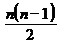 где n - число участников, участвующих в турнире.Матчи по круговой системе в зависимости от числа участников могут проводиться как в одной, так и в нескольких группах. Если групп несколько, то они формируются жеребьевкой с использованием системы "корзин", которая описана в пункте 6.3.3. Правил.3. Смешанные системыСмешанная система (См) - турнир с комбинацией систем, например, круговой и олимпийской (олимпийской с ДТ, олимпийской усовершенствованной) систем, либо круговой системы и стыковых матчей и т.п. Круговая система, как правило, применяется на предварительном этапе турнира, где участники (игроки, пары, команды) играют в группах. На втором (финальном) этапе в зависимости от количества групп на предварительном этапе может применяться олимпийская, олимпийская с ДТ,усовершенствованная олимпийская или круговая система, а также стыковые матчи между участниками, занявшими одинаковые места в группах (если групп две). На финальном этапе итоговые места в турнире разыгрывают участники, занявшие одинаковые места в группах на предварительном этапе, если иное не предусмотрено положением о турнире.4. Выбор системы проведения соревнования в зависимости от числа игроков ОТЕсли число участников ОТ находится в пределах от 9-ти до 32-х, турнир может проводиться как по олимпийской, так и по смешанной системе с разбивкой на группы.Если число участников ОТ составляет от 4 до 8, турнир может проводиться как по олимпийской, так и по круговой или смешанной системе с разбивкой на группы.Личный турнир РТТ/РПТТ в парных или смешанном парном разрядах независимо от количества пар может проводиться по олимпийской системе.Приложение N 2 к ПравиламКодекс поведения игрока I. Общие положенияВсе игроки во время матчей, а также в любое время, находясь в месте проведения турнира, обязаны вести себя подобающим профессиональным образом. Положения, изложенные в настоящем Кодексе поведения игрока (далее - Кодекс игрока), обязательны для исполнения всеми игроками, находящимися в месте проведения любого турнира. К месту проведения турнира относятся соревновательные и тренировочные корты, раздевалки, трибуны, офисы, кафе и прочие зоны объекта спорта, официальная гостиница турнира, официальный транспорт турнира и иные места, непосредственно связанные с проведением турнира.II. Неявка на матч или отказ от матча без уважительной причиныМатчи турнира должны следовать один за другим без задержки согласно опубликованному расписанию. Расписание матчей турнира должно быть вывешено в максимально удобном для игроков месте, определенном главным судьей.Вызов игроков на матчи при готовности корта должен осуществляться в соответствии с расписанием. Матч считается вызванным, когда корт готов для проведения матча. На турнире может быть объявлен иной порядок вызова матчей (объявление по громкой связи, указание главного судьи или его заместителя). Игроки должны быть готовы к игре сразу после вызова их матча на корт.Игроку, не готовому к игре через 15 (пятнадцать) минут после вызова его матча на корт, должна быть засчитана неявка на матч.За неявку на матч или за отказ от проведения матча ОТ, ОЭ или ДТ без уважительной причины (за исключением травмы или болезни, подтвержденной медицинским заключением) игрок, как правило, должен быть наказан спортивной санкцией в виде штрафных очков в соответствии с Кодексом игрока соответствующего Тура.Главный судья турнира, взвесив все обстоятельства, имеет право принять решение не применять спортивную санкцию в виде штрафных очков, если посчитает, что причина неявки или отказа от проведения матча является уважительной. Мотивировка принятого решения с указанием такой уважительной причины указывается в соответствующей отчетной форме, направляемой вместе с отчетом о турнире по окончании турнира в РТТ/РПТТ. Если игроку засчитаны неявка на матч или отказ от проведения матча, а главный судья турнира не предоставил информации о применении спортивной санкции в виде штрафных очков или о решении такую санкцию не применять, отдел управления турнирами РТТ/РПТТ вправе применить спортивную санкцию в виде штрафных очков в автоматическом режиме.III. Одежда и экипировка игроковВсе игроки во время игры должны выглядеть профессионально и должны быть одеты подобающим образом. Одежда должна быть чистой и приемлемой для игры в теннис.Если игрок нарушает данное требование, то судья на вышке (судья-наблюдатель) или главный судья может потребовать от него как можно быстрее переодеться, для этого игроку может быть разрешено покинуть корт. Время для переодевания в зависимости от конкретной ситуации определяет главный судья, но оно не может быть больше 15 минут. Если игрок не выполнит такое указание, то главный судья может принять решение о дисквалификации игрока с матча. Главный судья по своему усмотрению вправе разрешить игроку в конкретном матче отступить от полного следования указанным ниже требованиям.1. Неприемлемая одежда и обувьИгрок во время матча (включая разминку) не должен носить неприемлемую для тенниса одежду (джинсы, трико, рубашку и т.п.).Обувь игрока должна подпадать под понятие "обувь для игры в теннис". Обувь не должна портить поверхность корта больше, чем обычно во время нормального течения матча или тренировки. Под порчей поверхности корта понимается видимое изменение формы покрытия или поверхности корта, оставляемое обувью игрока, в том числе и чрезмерные следы, оставляемые обувью. Окончательное решение о пригодности обуви к матчу принимается главным судьей, который может дать игроку указание сменить обувь.При игре на грунтовом покрытии игроки обязаны носить теннисную обувь, предназначенную для игры на грунтовом или гранулированном покрытии. Решение о том, пригодна ли подошва обуви игрока для игры на грунтовом покрытии, принимает главный судья, который может запретить игроку играть в неподходящей обуви.При игре на грунтовом покрытии не разрешается носить обувь для игры на травяном покрытии.2. Одежда игроков в парном разрядеВ парном и смешанном парном разрядах игроки одной пары могут быть одеты в одежду разного цвета, за исключением командных турниров, где игроки одной команды должны быть одеты в одежду приблизительно одного цвета.3. Логотипы и знакиНа одежде, вещах и экипировке игрока, как во время матча, так и во время пресс-конференций и церемоний турнира, не разрешается размещать логотипы и знаки, за исключением нижеследующих:а. Футболка, джемпер или тренировочная курткаРукава: разрешен 1 (один) коммерческий логотип (логотип спонсора) на каждом рукаве размером не более 26 кв. см каждый,плюс 1 (один) логотип производителя одежды на каждом рукаве размером не более 52 кв. см каждый, включая текст отдельные буквы или название производителя целиком. Размер такого текста в логотипе производителя одежды на каждом рукаве не может превышать 26 кв. см.Если в логотипе производителя одежды нет текста, то такой логотип может иметь размер не более 78 кв. см и может быть размещен:а. На каждом рукаве (вместо указанного выше логотипа производителя одежды), либоб. На боковых швах футболки (по бокам торса).Для одежды без рукавов - 2 (два) коммерческих логотипа (логотипа спонсора(ов)), разрешенных на рукавах, каждый размером не более 26 кв. см, могут быть размещены на передней части одежды без рукавов.Грудь, спина и воротник: разрешены не более 2 (двух) логотипов производителя одежды, размером не более 13 кв. смкаждый, либо 1 (один) логотип производителя одежды размером не более 26 кв. см. б. Шорты или юбкаРазрешены 2 (два) логотипа производителя одежды, размером не более 13 кв. см каждый, либо 1 (один) логотип производителя одежды размером не более 26 кв. см.На компрессионных шортах и компрессионных рукавах, в дополнение к логотипам производителя одежды, разрешенным на шортах или юбке, разрешен 1 (один) логотип производителя одежды размером не более 13 кв. см.Не разрешается играть матчи, включая разминку, в леггинсах или компрессионных шортах без юбки, платья или шортов.На женских турнирах для определения разрешенных логотипов на "теннисном платье" считается, что платье - это сочетание юбки и блузки (с разделением на талии).в. Носки и обувьРазрешен логотип производителя одежды на каждом предмете из пары носков и обуви. г. РакеткаНа ракетке и струнах разрешены логотипы производителей ракетки и струн.д. Головной убор, повязка на голову или напульсникРазрешен один логотип производителя данной продукции размером не более 13 кв. см.е. Сумки, аксессуары и прочие принадлежностиРазрешены логотипы производителей данной продукции на каждом предмете плюс 2 (два) коммерческих логотипа (логотипа спонсора(ов)) на 1 (одной) сумке, каждый размером не более 26 кв. см.ж. Эмблемы других теннисных, спортивных и развлекательных мероприятийЗапрещено использовать и размещать на одежде и экипировке игроков имена, эмблемы, логотипы, торговые марки, символы или прочие обозначения любых других теннисных турниров, серий турниров, выставочных матчей и других теннисных мероприятий, равно как и иных спортивных и развлекательных мероприятий, если иное не одобрено ФТР.3. Общие положенияВ случае если использование любых вышеупомянутых разрешенных коммерческих логотипов нарушает какие-либо государственные нормы и правила либо телевизионные права, то использование таких логотипов должно быть запрещено.В данном правиле "производитель продукции" обозначает фирму-производителя одежды и экипировки. Установленные в данных правилах размеры логотипов должны определяться как площадь нашивки (или иного дополнения), безотносительно к ее цвету. При определении размеров, в зависимости от формы логотипа, такую нашивку следует вписать в окружность, треугольник либо прямоугольник. Площадь внутри такой окружности или периметра треугольника либо прямоугольника и будет считаться площадью данной нашивки (логотипа).4. Одежда для разминкиВо время разминки игроки могут носить одежду для разминки при условии, что такая одежда соответствует вышеприведенным нормам. Игрок имеет право носить такую одежду и во время матча, если заранее получит от главного судьи соответствующее разрешение.Главный судья имеет право разрешить игроку в течение матча носить одежду для разминки в случае неблагоприятных погодных условий, а также по медицинским показаниям.5. Заклеивание клейкой лентойНе разрешается заклеивание логотипов и знаков лейкопластырем/клейкой лентой.6. ШтрафыЗа нарушения этого раздела (Раздел III) игроку может быть объявлено поражение с применением спортивной санкции в виде штрафных очков.7. Запрещенная рекламаНе допускается размещать на одежде или экипировке игроков рекламу или иную идентификацию букмекерских контор, табачных изделий или электронных сигарет, алкогольной продукции, политических движений или иных категорий, наносящих ущерб имиджу тенниса.IV. Задержка игрыПосле окончания разминки и начала матча игра должна быть непрерывной. Игрок не имеет права необоснованно затягивать игру по каким-либо причинам.С того момента, как мяч вышел из игры по окончании предыдущего розыгрыша очка до момента, когда мяч введен в игру ударом первой подачи следующего розыгрыша очка должно пройти не более 25 (двадцати пяти) секунд (в пляжном теннисе - не более 20 (двадцати) секунд). Если первая подача была ошибочной, то вторую подачу подающий должен подавать без задержки.При смене сторон с того момента, как мяч вышел из игры по окончании последнего очка в гейме до момента, когда мяч введен в игру ударом первой подачи первого очка следующего гейма должно пройти не более 90 (девяноста) секунд. Если первая подача была ошибочной, то вторую подачу подающий должен подавать без задержки. Однако, после первого гейма каждого сета, а также во время тай-брейка, игра должна продолжаться без перерыва, а игроки должны меняться сторонами без периода отдыха.По окончании каждого сета, независимо от счета, перерыв после сета должен составлять не более 120 (сто двадцать) секунд, начиная с того момента, как мяч вышел из игры по окончании последнего очка в сете до момента, когда мяч введен в игру ударом первой подачи первого очка следующего сета. Если количество геймов, сыгранное в сете, является четным, игроки не меняются сторонами до окончания первого гейма следующего сета.Принимающий должен придерживаться разумного темпа игры подающего и должен быть готов к приему в течение приемлемого времени после того, как подающий приготовился подавать.За первое нарушение этого раздела (Раздел IV) игрок наказывается предупреждением за нарушение временного регламента, а за каждое последующее нарушение в том же матче - штрафным очком в пользу соперника за нарушение временного регламента. Применение данных штрафных санкций не ведет к получению игроком штрафных очков/денежного штрафа по Кодексу игрока.В случае задержки игры сразу после предупреждения о нарушении временного регламента, игрок наказывается за задержку игры в соответствии с Кодексом игрока.Если игрок нарушает временной регламент после оказания ему медицинской помощи, или требования судьи продолжать игру, или несвоевременного возвращения на корт после любого из разрешенных перерывов, то он наказывается за задержку игры в соответствии с Кодексом игрока.V. Нецензурная браньИгроки не должны нецензурно выражаться в месте проведения турнира.Под понятием "нецензурная брань" понимается использование слов, общеизвестных и понимаемых как бранные, произнесенных достаточно громко и внятно для того, чтобы быть услышанными судьями, обслуживающим персоналом или зрителями.VI. Непристойные жестыИгроки не должны использовать какие-либо непристойные жесты в месте проведения турнира.Под понятием "непристойные жесты" понимается показ игроком с помощью рук и/или ракетки или мячей знаков, которые имеют общеизвестное неприличное или непристойное значение.VII. Словесное оскорблениеИгроки никогда не должны прямо или косвенно словесно оскорблять судей, соперников, спонсоров, зрителей или других лиц, находящихся в месте проведения турнира.Под понятием "словесное оскорбление" понимается высказывание о судьях, соперниках, спонсорах, зрителях или других лицах, которое подразумевает обвинение в нечестности или является унизительным, оскорбительным или каким-либо образом обидным.VIII. Физическое оскорблениеИгроки никогда не должны физически оскорблять судей, соперников, спонсоров, зрителей или других лиц, находящихся в месте проведения турнира.Под понятием "физическое оскорбление" понимается недозволенное касание или попытка недозволенного касания судей, соперников, зрителей или других лиц, в том числе мячом или ракеткой.IX. Швыряние мячейИгроки, находясь в месте проведения турнира, не должны сильно, опасно или со злостью бить, пинать или швырять теннисный мяч, кроме разумных попыток отбить мяч во время матча или разминки.Под понятием "швыряние мяча" понимается намеренное выбивание мяча за пределы корта, опасный или опрометчивый удар по мячу в пределах корта, либо удар по мячу с игнорированием возможных последствий данного удара.X. Швыряние (повреждение) ракетки/порча оборудования (покрытия) кортаИгроки, находясь в месте проведения турнира, не должны агрессивно или со злостью бить, пинать или швырять ракетку или оборудование корта.Если это нарушение произошло во время матча, либо вне матча, в том числе на корте, или в месте проведения турнира, то игрок наказывается по Кодексу игрока. Таким нарушением считается намеренное швыряние или повреждение (поломка) ракетки, оборудования или покрытия корта, умышленный агрессивный удар по сетке, корту, судейской вышке, покрытию, ограждению или иному оборудованию корта.XI. Подсказки/поведение представителя игрокаИгроки не должны получать подсказки во время матча. Передача информации с помощью слов, жестов или знаков между игроком и Представителем игрока может быть расценена как подсказка.Игроки также должны запретить своему Представителю игрока во время матча:использовать какие-либо нецензурные выражения;использовать какие-либо непристойные жесты и знаки;словесно оскорблять судей, соперников, зрителей или других лиц;физически оскорблять судей, соперников, зрителей или других лиц;портить имущество объекта спорта и окружающих лиц, допускать иные проявления недисциплинированного поведения;давать, делать, провозглашать, издавать публичные заявления, подразумевающие или имеющие целью нанести вред илиущерб интересам турнира и/или его проведению, либо поручать кому-либо делать данные заявления, либо поддерживать коголибо в провозглашении данных заявлений.В случае нарушения данного пункта Кодекса игрока (как правило, повторного нарушения, если только первое же нарушение не было особо возмутительным) главный судья имеет право потребовать от Представителя игрока удалиться с места проведения матча или с места проведения турнира, а в случае отказа Представителя игрока подчиниться данному указанию, объявить о немедленной дисквалификации игрока.В случае совершения Представителя игрока нарушения в ходе матча предупреждение игроку за некорректное поведение Представителя игрока, в соответствии с порядком применения спортивных санкций, должно быть объявлено незамедлительно судьей на вышке (судьей-наблюдателем) или главным судьей.XII. Неспортивное поведениеИгроки в любое время обязаны вести себя этично. Они обязаны относиться с должным уважением к полномочиям должностных лиц турнира и к правам соперников, зрителей и других лиц.Под понятием "неспортивное поведение" понимается такое поведение игрока, которое каким-либо образом оскорбляет или причиняет вред этическим нормам спорта и не подпадает под нарушения, изложенные выше. Кроме того, неспортивным поведением считается попытка игрока давать, делать, провозглашать, издавать публичные заявления, подразумевающие или имеющие целью нанести вред или ущерб интересам турнира и/или его проведению, либо поручать кому-либо делать данные заявления, либо поддерживать кого-либо в провозглашении данных заявлений. Также проявлением неспортивного поведения считается пользование на корте во время матча мобильным телефоном или другими электронными устройствами приема и передачи информации, и использование разрешенных перерывов в матче не по назначению.XIII. Уход с кортаИгрок не имеет права покидать корт во время матча или разминки без разрешения судьи на вышке (судьи-наблюдателя).Самовольный уход с корта может быть квалифицирован как отказ от продолжения матча с соответствующим наказанием игрока (см. пункт XIV Кодекса игрока).XIV. Отказ от продолжения матчаИгрок обязан доиграть матч до конца, кроме случаев, когда игрок физически не способен закончить матч.За отказ от продолжения матча без медицинских оснований по решению главного судьи игроку может быть засчитано только поражение в матче, либо он может быть дисквалифицирован с данного разряда турнира, либо со всех разрядов турнира в зависимости от поведения игрока в матче.XV. Участие в церемонияхИгрок, участвующий в финальных матчах, обязан принимать участие в церемониях награждения или закрытия турнира, кроме случаев, когда игрок физически не способен принимать участие в них.XVI. Участие в пресс-конференцияхИгрок или член команды, вне зависимости от того, выиграл он или проиграл, обязан принимать участие в послематчевых прессконференциях при условии, что они организованы не позднее, чем через 30 (тридцать) минут после окончания матча, кроме случаев, когда игрок или член команды травмирован или физически не способен принимать участие в пресс-конференции.Главный судья имеет право изменить или отложить время начала пресс-конференции, если для этого есть достаточные основания.XVII. Порядок применения спортивных санкцийЗа все нарушения Кодекса игрока игрок наказывается в соответствии со следующим порядком: первое нарушение - предупреждение второе нарушение - штрафное очко в пользу соперника третье нарушение - штрафной гейм в пользу соперника четвертое и последующие нарушения - либо штрафной гейм, либо дисквалификацияОбъявления о нарушениях делаются громко, четко и в соответствии с принятой терминологией таким образом, чтобы все игроки матча, Представители игрока, а также остальные присутствующие лица услышали и приняли информацию к сведению.Решения по первым трем нарушениям в матче для каждого игрока/пары принимает судья на вышке (судья-наблюдатель) или главный судья. Главный судья вправе, выйдя на корт, применить к игроку соответствующую спортивную санкцию за нарушение, оставшееся не замеченным судьей на вышке (судьей-наблюдателем). После третьего нарушения Кодекса игрока на корт обязательно должен быть приглашен главный судья, который при каждом следующем нарушении принимает решение либо о продолжении матча с присуждением еще одного штрафного гейма в пользу соперника, либо о дисквалификации игрока.XVIII. Дисквалификация игрокаГлавный судья имеет право объявить игроку поражение как за единственное нарушение Кодекса игрока (немедленная дисквалификация), так и в соответствии с вышеописанным Порядком применения спортивных санкций.Немедленная дисквалификация игрока в ходе матча может быть объявлена только в случаях действий игрока или представителя игрока, связанных с причинением или попыткой причинения физического вреда конкретному человеку(сопернику, судье, зрителю), угрозами жизни и здоровью, оскорблением или за особо возмутительное неспортивное поведение, включая причинение серьезного ущерба объекту спорта или престижу турнира или соответствующего Тура в целом. Примерами таких действий может быть швыряние мяча или ракетки в человека, физическое или словесное оскорбление.Также немедленная дисквалификация игрока может быть объявлена за поведение игрока или Представителя игрока в ходе турнира (на корте, вне корта на объекте спорта, в официальной гостинице турнира и т.д.), указанное в настоящем пункте и пункте XIX Кодекса игрока.По всем случаям дисквалификации игрока решение главного судьи об объявлении игроку поражения является окончательным.Дисквалифицированный игрок должен быть лишен бесплатного проживания в гостинице и питания на турнире (если предоставляются), а кроме того, игрок может быть дополнительно наказан в соответствии с Кодексом игрока, за исключением следующих случаев:игрок или пара были дисквалифицированы за нарушение пунктов "Неявка на матч или отказ от матча без уважительнойпричины" и "Одежда и экипировка игроков", изложенных в разделах II и III;игроку или паре было засчитано поражение в результате невозможности продолжить игру по медицинским показаниям;партнер игрока по паре совершил нарушение Кодекса игрока, приведшее к дисквалификации.Кроме вышеуказанных случаев, игрок, которому было объявлено поражение, по решению главного судьи может быть дисквалифицирован с данного разряда турнира, либо со всех разрядов турнира в зависимости от поведения игрока в матче.XIX. Недисциплинированное поведениеИгрок и Представитель игрока обязаны соблюдать общепринятые нормы поведения и вне матча - на корте, на объекте спорта и прилегающей к нему территории, в официальной гостинице турнира, в официальном транспорте турнира и в других местах, непосредственно связанных с проведением турнира.За недисциплинированное поведение игрока, его тренера и/или Представителя игрока (физическое и/или словесное оскорбление окружающих; публичная громкая нецензурная брань; курение; употребление алкоголя (кроме помещения кафе/ресторана на объекте спорта), наркотических средств, допинга; появление в состоянии алкогольного и/или наркотического опьянения; порча чужого имущества; неоплата услуг, оказанных в ходе турнира; нарушение норм поведения, установленных на конкретном объекте спорта; иные проявления недисциплинированного поведения) игрок наказывается в соответствии с Кодексом игрока вплоть до немедленной дисквалификации игрока (пункт XVIII) по решению главного судьи в случае наличия документальных подтверждений совершенных нарушений.XX. Парный разрядВсе спортивные санкции применяются к играющей паре, даже если провинился только один игрок.Если на игроков налагается денежный штраф, то за нарушения, изложенные в разделе III.2, штрафные санкции применяютсяпо отношению к обоим игрокам в парном разряде.За нарушения, изложенные во всех остальных разделах, штрафные санкции применяются только по отношению к игроку, совершившему данное нарушение, кроме случаев, когда оба игрока совершили данное нарушение.XXI. Отказ от участия в турниреИгрок обязан соблюдать требования Регламента соответствующего Тура по вопросам своевременного отказа от участия в турнирах, как в одиночном разряде, так и в парном и смешанном парном разрядах.Игрок обязан принимать участие в турнире после прохождения процедуры регистрации на турнире и являться на свои матчи в соответствии с расписанием матчей, за исключением случаев медицинского отказа от участия в турнире, оформленного после обращения игрока к главному врачу турнира.За поздний отказ или неявку на турнир в день регистрации, а также за недопуск к турниру при прохождении регистрации из-за отсутствия или истечения срока действия необходимых для регистрации на турнире документов игрок наказывается в соответствии с Кодексом игрока.XXII. Штрафные очкиЗа нарушения, описанные в разделах II-XVI, XIX и XXI настоящего Кодекса игрок наказывается спортивной санкцией в виде штрафных очков в соответствии с таблицей начисления штрафных очков Кодекса игрока, где количество штрафных очков указано за одно нарушение.Спортивная санкция в виде штрафных очков применяется к игроку за совершенные им нарушения во всех турнирах и разрядах турниров - ОЭ, ОТ и ДТ в одиночном разряде, ОТ в парном и смешанном парном разряде, в матчах командных турниров, в том числе за отказ от участия в ДТ для проигравших в любом из туров ОТ после регистрации (записи) в соответствующем ДТ. Главный судья вправе не применять спортивную санкцию в виде штрафных очков за незначительные нарушения.Спортивная санкция в виде штрафных очков применяется к игроку как за нарушения, совершенные во время матча, так и за нарушения, совершенные игроком или Представителем игрока в месте проведения турнира и непосредственно связанных с турниром местах. Штрафные очки назначаются отдельно от игровых очков, указывающих текущий счет в матче, и не влияют ни на исход матча, ни на подсчет классификационных очков в Классификации соответствующего Тура.Штрафные очки за каждое нарушение, совершенное игроком в ходе турнира, суммируются. По окончании турнира для данного игрока главный судья отражает суммарное количество штрафных очков игрока в отчете главного судьи, а также по запросу выдает игроку справку о нарушениях в ходе турнира с указанием всех нарушений и примененных за них спортивных санкций в виде штрафных очков. В своем отчете о проведенном турнире главный судья должен отразить все случаи нарушения на турнире Кодекса игрока, по которым он принял решение о применении к игроку спортивных санкций в виде штрафных очков.В случае, когда игрок получает 10 штрафных очков или набирает в сумме 10 или более штрафных очков по результатам участия в нескольких турнирах, игрок отстраняется от участия в последующих турнирах на определенный срок в соответствии с Регламентом соответствующего Тура.Таблица начисления штрафных очковПриложение N 3 к ПравиламКодекс поведения спортивного судьи по теннисуКодекс поведения спортивного судьи по теннису (далее - Кодекс судьи) - свод основных требований к поведению спортивных судей по теннису (далее - судей), обслуживающих в любой из установленных в теннисе судейских должностей турниры по теннису, проводимые на территории Российской Федерации.Судьи, работающие на любой судейской должности на турнире по теннису (в месте проведения турнира, гостинице и любом месте, относящемся к турниру, а также при взаимодействии с игроками, судьями, организаторами и зрителями в связи с любым турниром, как во время и в месте его проведения, так и до или после турнира), должны выполнять следующие требования:Судьи должны постоянно находиться в хорошей физической форме, позволяющей им выполнять свои обязанности.Судьи должны обладать нормальным слухом и зрением, естественным или скорректированным, равным 1,0. Все судьи,обслуживающие чемпионаты, кубки, первенства России и международные турниры, проводимые в Российской Федерации, обязаны раз в два года по требованию коллегии, ведущей учет судейской практики судьи, предоставлять справку о зрении.Судьи всегда должны являться к назначенному для них времени для работы на турнире.Судьи должны знать, соблюдать и применять Правила, Регламент соответствующего Тура, а также выполнять своиобязанности в соответствии с таким Регламентом и всеми существующими регламентами международных теннисных организаций (включая положения антикоррупционной программы), действующими на турнирах, которые они обслуживают.Судьи всегда должны вести себя корректно, с уважением относиться к главному судье, другим судьям турнира, Организаторуи персоналу турнира, игрокам и зрителям, а также к любым другим лицам, связанным с каким бы то ни было теннисным турниром.Судьи должны иметь опрятный внешний вид, носить одежду, соответствующую статусу судьи (собственную, либо выданнуютурниром), и соблюдать правила личной гигиены.Судьям запрещается:употребление каких-либо алкогольных напитков, марихуаны и любых иных субстанций, которые могут негативно повлиять наих способность принимать решения, на территории объекта спорта (территории, специально подготовленной для проведения турнира) в любое время, пока идут матчи турнира, и тогда, когда он одет в судейскую форму, находясь в месте проведения турнира, а также где-либо за 12 часов до времени начала матчей следующего игрового дня, в том числе в официальной гостинице турнира и в публичных местах возможного пребывания игроков, а также в любое время при исполнении обязанностей судьи;курение на территории объекта спорта (территории, специально подготовленной для проведения турнира).Судьи обязаны всегда быть беспристрастными по отношению ко всем игрокам, их представителям и членам их команды.Судьям запрещается обслуживать матч, в котором отношения между ними и одним из игроков могут вызывать сомнение в объективном исполнении их обязанностей. Судья не должен проводить время с игроками или вступать с ними в близкие отношения (деловые, личные и любые другие), а также совершать такие поступки на корте или вне корта, которые могут поставить под сомнение его беспристрастность. К этим случаям относятся такие, когда судья является тренером, близким другом, родственником или представителем игрока. Тем не менее, судьям не запрещается проживать в одной гостинице с игроками или посещать мероприятия, на которых могут присутствовать игроки. При этом судьям запрещается проживать в одном номере гостиницы с любым игроком любого возраста.Судьи должны сообщить о потенциальном конфликте интересов в коллегию судей, ведущую учет судейской практики судьи, вслучаях, если судья одновременно является тренером, близким другом, родственником или представителем игрока. Соответствующая коллегия судей после сообщения такого судьи должна принять письменное решение о разрешении или запрете такому судье обслуживать такой турнир.Судьи должны быть честными и объективными в своих судейских решениях, быть беспристрастным при оценке нарушений,совершенных любым игроком и/или его представителем, а также обязаны не допускать искажения спортивных результатов турнира и нарушения Регламента соответствующего Тура.Судьи не должны в любое время обсуждать, критиковать или пытаться объяснять свои решения или решения других судейкому бы то ни было, кроме как с этими судьями, главным судьей или ответственным лицом КС ФТР.Судьи не должны публично обсуждать или критиковать игру и уровень квалификации игрока турнира, на котором ониработают.Судьи обязаны в любое время соблюдать положения уголовного права Российской Федерации. Судья считается нарушившимКодекс судьи в случае вступления в законную силу приговора, по которому судья признан виновным в уголовном преступлении.Судьи обязаны знать положения антикоррупционной программы и следовать им. Если судья получает любое коррупционноепредложение, или узнает о получении такого предложения другим судьей, он обязан незамедлительно сообщить об этом главному судье турнира и/или в КС ФТР. Судьям запрещается работать в компании или быть связанным с компанией, принимающей ставки на теннисные турниры.Судьям не следует общаться со зрителями во время матча, кроме случаев необходимого обращения к зрителям во времяпроведения матча.Судьи во время турнира не должны давать интервью или встречаться с журналистами без разрешения главного судьи (еслиих утверждения относительного судейства в теннисе могут быть переданы или распространены в СМИ или в социальных сетях).Судьям запрещается в любое время давать интервью и делать публичные заявления и обвинения (в том числе в социальныхсетях), которые, как известно судье, могут негативно сказаться на репутации турнира, игрока, судьи или ФТР. Взвешенное и ответственное выражение своего законного мнения не является нарушением Кодекса судьи.Судьи своим поведением в любое время должны подавать положительный пример своим коллегам.Судьи не должны в любое время злоупотреблять своим служебным положением, оказывать негативное влияние илидавление, допускать некорректное общение и сексуальные домогательства по отношению к другим судьям, игрокам, их представителям и членам их команды или персоналу турнира.Судьям запрещается заключать пари или делать любые ставки в отношении какого-либо теннисного турнира или матча.Судьи могут закончить свою работу на турнире только с разрешения главного судьи. Некорректно принимать приглашениена судейство от других Организаторов турниров, если судья ранее уже дал согласие работать в это время судьей на определенном турнире. Недопустимо работать параллельно на двух турнирах, проводимых одновременно в одну турнирную неделю на разных объектах спорта разными Организаторами турниров. Исключение может быть сделано только с разрешения КС ФТР, либо региональной коллегии судей (в случае судейства турниров статуса Чемпионата субъекта Российской Федерации и ниже).Судьи должны обращаться с просьбами, относящимися к их работе на турнире, не к директору турнира или его сотрудникам,а к главному судье или его заместителям.Судьям любой должности запрещено в ходе работы на турнире и до окончания турнира в целом размещать в социальныхсетях в информационной телекоммуникационной сети "Интернет" какую-либо информацию или фотографии об участии в судействе такого турнира, включая общее фото судей. Судьям также запрещено пользоваться мобильным телефоном во время работы на корте, или находясь рядом с кортом, за исключением случаев, когда мобильный телефон является устройством ведения счета матча или при отсутствии рации и необходимости использования телефона для вызова главного врача турнира или главного судьи.Главный судья обязан неукоснительно исполнять Регламент соответствующего Тура на проводимом им турнире, в том числеправила формирования судейской коллегии турнира, правила произведения замен в составе ГСК, права и обязанности главного судьи.Главный судья обязан докладывать в КС ФТР о нарушениях Кодекса судьи на проведенном им турнире. Главный судья имеетправо отстранить судью от работы на турнире за нарушение Кодекса судьи (в таком случае он обязан незамедлительно доложить об отстранении в КС ФТР), а также ходатайствовать о спортивной дисквалификации такого судьи.Судья, не выполняющий указанные в Кодексе судьи требования, может быть дисквалифицирован на определенный срок порешению Дисциплинарного комитета КС ФТР на основании доказательств, полученных от игроков, представителей игроков, Организатора и персонала турнира, главного судьи и других судей, обслуживавших турнир.Судья, не выполняющий указанные в Кодексе судьи требования, может быть лишен квалификационной категорииспортивного судьи по заявлению ФТР в Минспорт России (по судьям всероссийской категории) или по обращению ФТР в региональную спортивную федерацию, которая подает соответствующее заявление в орган исполнительной власти субъекта Российской Федерации в области физической культуры и спорта (организацию), который присвоил квалификационную категорию спортивного судьи (по судьям остальных квалификационных категорий).Приложение N 4 к ПравиламПорядок проведения матчей без судей на вышкеЕсли матчи проводятся без судей на вышке, то игроки судят матч самостоятельно и совместно под наблюдением судьи (судьинаблюдателя, старшего судьи, главного судьи или его заместителя). Как правило, один судья отвечает за несколько кортов. Перед началом матча судья проверяет состояние и готовность корта, проводит предматчевую встречу игроков, контролирует продолжительность разминки. Во время матча судья-наблюдатель сам не судит матч, а лишь наблюдает за его ходом. Он следит за счетом матча и объявлениями счета игроками, контролирует продолжительность всех разрешенных перерывов в матче, следит за соблюдением игроками матча Кодекса игрока. При наличии возможности, самостоятельно или с помощью другого судьи он сопровождает игрока (игроков) при уходе с корта для разрешенного перерыва. После матча судья фиксирует результат матча и его продолжительность. Судье следует проводить максимально возможное время рядом с обслуживаемыми им кортами. Это оказывает дисциплинирующее влияние на игроков, представителей игроков, тренеров и зрителей и помогает обеспечить спокойный ход матча.В исключительных случаях главный судья вправе принять решение, что тот или иной матч следует продолжить с судьей на вышке. Судья, наблюдающий за матчем, не имеет права сам принять такое решение.Если возможности назначить судью на вышке нет (например, нет свободных судей, или нет судей на вышке достаточной квалификации), то главный судья или другой судья по его поручению вправе остаться на корте и предупредить игроков, что он будет отменять все явно ошибочные решения, а принявший такие решения игрок тем самым проиграет очко.1.1. Споры относительно решений, принимаемых по приземлению мячаЕсли судья, не наблюдавший за ходом матча, вызывается на корт из-за спора по месту приземления мяча, он должен выяснить у игрока, который принял решение (на своей стороне от сетки), уверен ли тот в своем решении. Если игрок подтверждает свое решение, очко засчитывается в соответствии с этим решением. При этом судье рекомендуется остаться на корте и наблюдать какое-то время за продолжением матча, заявив игрокам, что он будет исправлять любые явно ошибочные решения, принятые самими игроками по месту приземления мяча. Игрок, принявший такое явно ошибочное решение, проигрывает очко, так как такое решение будет считаться умышленной помехой.1.2. Споры относительно следа от мяча (только в матчах на грунтовых кортах)Если судья, не наблюдавший за ходом матча, вызывается на корт для решения спора, он должен выяснить, согласны ли все игроки, что это действительно тот самый след.Если игроки согласны, что это тот самый след, но расходятся во мнении, касается ли этот след линии или нет, окончательное решение принимает судья. Если судья не может вынести решение по следу, то окончательным признается решение игрока, который принял решение на своей стороне корта.Если игроки расходятся во мнении относительно места приземления мяча и показывают разные следы от мяча, то судья должен задать вопросы всем игрокам матча и собрать всю имеющуюся информацию (направление полета мяча, его вращение, силу удара и т.д.) с тем, чтобы определить правильный след и принять по нему решение. Если определить правильный след окажется невозможным, то судья принимает решение по следу, показанному игроком на своей стороне корта.1.3. Споры относительно счетаЕсли судья, не наблюдавший за ходом матча, вызывается на корт, чтобы решить спор относительно счета, он должен узнать у игроков, в чем предмет спора (счет в гейме или в сете). Затем следует выяснить, в отношении каких очков или геймов мнения игроков сходятся. Все очки или геймы, по которым мнения игроков совпадают, засчитываются. Далее судье следует задать наводящие вопросы игрокам, чтобы они попытались вспомнить кто, как и в какой последовательности выиграл спорные очки (или геймы). Если и после этого отдельные очки (или геймы) останутся спорными, то их следует переиграть.Например, один игрок заявляет, что счет в гейме 40:30, а его соперник настаивает, что счет 30:40. При разговоре с игроками выясняется, что они расходятся в том, кто выиграл первое очко в гейме. Правильное решение - продолжить гейм со счета 30:30, так как оба игрока согласны, что каждый из них выиграл по два очка в этом гейме.Если спор идет о счете в сете, то применяется тот же принцип. Например, каждый из игроков заявляет, что он ведет в сете 4:3. При разговоре с игроками выясняется, что оба утверждают, что выиграли первый гейм. Правильное решение - продолжить сет со счета 3:3, так как оба игрока согласны, что каждый из них выиграл по три гейма. Игрок, принимавший подачу в последнем сыгранном гейме, должен подавать в следующем гейме.После принятия решения по любому спору относительно счета судье необходимо обратить внимание игроков на то, что перед каждой своей первой подачей подающий обязан объявлять счет громко и четко, так, чтобы соперник мог его услышать.1.4. Другие спорные вопросыВ случае споров, касающихся помех, вторых отскоков и неправильных ударов, судья должен попытаться выяснить у игроков, что произошло на самом деле и настаивает ли каждый игрок на своем решении, и затем принять свое решение по своему усмотрению. Судья имеет право согласиться с решением одного из игроков или решить переиграть очко.Принимающий подачу не имеет права объявлять зашаг на подаче соперника. Решение о зашагах может принимать только судья, находящийся во время матча на корте. Судьям, находящимся вне корта, принимать решения о зашагах не разрешается.Спорные моменты относительно подсказок игроку, других нарушений Кодекса игрока, а также нарушения принципа непрерывности игры, могут быть урегулированы только судьей. Если судья принимает решение о том, что нарушен Кодекс игрока или принцип непрерывности игры, то судья должен выйти на корт при первой возможности после нарушения и кратко проинформировать игроков о своем решении по Кодексу игрока или принципу непрерывности игры. При объявлении спортивной санкции следует применять установленную терминологию.1.5. Явно ошибочные решенияСудья, наблюдающий за матчем и находящийся на корте или вне корта, имеет право и обязан исправить любое явно ошибочное решение игрока (решение по месту приземления мяча или решение о помехе, втором отскоке или неправильном ударе). В таком случае судья должен сообщить игроку, что его ошибочное решение расценивается, как неумышленная помеха, и что очко будет переиграно. Если же такое ошибочное решение игрока было принято после удара, завершившего розыгрыш очка, то оно не может быть расценено, как помеха, и игрок, принявший ошибочное решение, проигрывает это очко. Судья должен предупредить такого игрока, что в дальнейшем любые его явно ошибочные решения будут расценены, как умышленная помеха с присуждением очка сопернику. Кроме того, если судья уверен, что такое явно ошибочное решение было приято игроком умышленно, он может наказать игрока за неспортивное поведение в соответствии с Кодексом игрока.Если любой судья, работающий на турнире и находящийся вне корта, окажется свидетелем ситуации, в которой игрок примет явно ошибочное решение, он должен вмешаться и действовать в соответствии с данным порядком. Если выяснится, что это явно ошибочное решение - не первое в этом матче у этого игрока, то следует присудить очко сопернику.Судья должен при первой возможности сообщить главному судье о том, какие решения он принял в этом матче.Судье следует проявлять осторожность и не вмешиваться в ход матча, когда это не вызвано необходимостью. Следует исправлять только явно ошибочные решения игроков, чтобы не создавать напряженности в матче. Перед тем, как использовать правило о помехе, судье следует быть абсолютно уверенным в том, что решение игрока было явно ошибочным.Памятка для игроков в матчах, проводимых без судьи на вышкеКаждый игрок отвечает за принятие всех решений на своей стороне корта.Игрок должен объявлять "Нет" и "Аут" сразу после отскока мяча громко и четко, и так, чтобы это было слышно его сопернику.В матчах на грунтовых кортах перед объявлением "Нет" и "Аут" игрок вправе посмотреть на след мяча.Если игрок сомневается, попал мяч в корт или нет, то он должен принять решение в пользу соперника.Если игрок первый раз в матче ошибочно объявит "аут", а потом признает, что мяч попал в корт, то очко следует переиграть(в матчах на грунтовом покрытии действует иной порядок, см. инструкцию ниже), кроме ситуаций, в которых очко было выиграно ударом навылет. Если игрок в ходе того же матча снова принимает ошибочное решение по месту приземления мяча, то он проигрывает очко.Подающий обязан громко и четко объявлять счет в гейме перед каждой своей первой подачей.Если игрок сомневается в решениях своего соперника или считает, что своим поведением соперник нарушает Кодекс игрока,то он имеет право вызвать на корт главного судью (его заместителя, судью-наблюдателя).В матчах на грунтовых кортах игроки должны соблюдать дополнительные правила:След от мяча может быть проверен только после завершающего удара в розыгрыше очка или если игрок сам остановитрозыгрыш очка. Ответный удар разрешается, но затем игрок должен немедленно остановиться (в парном матче должны остановиться оба игрока пары).Если игрок сомневается в решении своего соперника, то он может попросить его показать след и вправе перейти на егосторону, чтобы посмотреть на след.Если игрок стирает след до его проверки, то он соглашается с решением в пользу соперника. Если соперник не оспариваетрешение или уже сыграно следующее очко, то игрок вправе стереть след.Если у игроков есть разногласия по месту приземления мяча, то они вправе вызвать на корт главного судью (его заместителя,судью-наблюдателя) для принятия окончательного решения.Если игрок объявляет "аут", то в нормальных условиях проведения матча, он обязан показать след.Если игрок ошибочно объявил "аут", а затем убедился, что мяч был "верный", то он проигрывает очко.Игрок, который не выполняет честно эти правила, может быть наказан по правилу умышленной помехи, а также - за неспортивное поведение по Кодексу игрока.Все решения судьи являются окончательными, за исключением принятия решений по вопросам применения Правил и дисквалификации игрока, окончательное решение по которым принимает только главный судья.Приложение N 5 к ПравиламПорядок оказания медицинской помощи во время матча 1. Заболевание или травмаОснованием для оценки состояния и/или лечения игрока главным врачом турнира во время разминки или матча является заболевание (болезнь или скелетно-мышечная травма).Заболевания, поддающиеся лечению:Острые состояния: внезапное развитие болезни или скелетно-мышечная травма, произошедшая во время разминки или матча итребующая немедленного медицинского вмешательства;Неострые состояния: болезнь или скелетно-мышечная травма, которая обнаружилась или обострилась во время разминки илиматча, и которая требует вмешательства главного врача турнира в перерыве при смене сторон или после сета.Заболевания, не поддающиеся лечению:Любая болезнь или травма, которую при доступных методах лечения в течение отведенного времени невозможно должнымобразом излечить (или если состояние игрока не улучшится);Любая болезнь или травма, которая не обострилась во время разминки или матча;Общая усталость;Любое заболевание, требующее инъекций, внутривенных вливаний или применения кислорода. В случае диабета, при наличиизаранее полученного медицинского заключения, могут быть применены подкожные инъекции инсулина.2. Обследование (постановка диагноза)Во время разминки или матча игрок имеет право через судью на вышке (судью-наблюдателя) попросить, чтобы главный врач турнира обследовал его во время следующего перерыва при смене сторон или после окончания сета. Только в том случае, если у игрока возникло острое заболевание/травма, которое потребовало остановки игры, он может попросить через судью на вышке (судью-наблюдателя), чтобы главный врач турнира обследовал его немедленно.Цель обследования игрока - определить, страдает ли игрок от заболевания, поддающегося лечению, в случае чего следует определить, когда требуется медицинское вмешательство (лечение). Такое обследование игрока следует проводить в течение разумного промежутка времени, принимая во внимание, как интересы здоровья игрока, так и непрерывность игры. По решению главного врача турнира такое обследование может быть проведено за пределами корта (по этическим соображениям).Если главный врач турнира определит, что заболевание игрока не поддается лечению, то игроку будет объявлено, что лечение не будет разрешено.3. Медицинский перерывВ том случае, если врач определит, что состояние игрока острое и требуется незамедлительная медицинская помощь, то медицинский перерыв предоставляется немедленно. Во всех иных случаях медицинский перерыв предоставляется в перерыве при ближайшей смене сторон/после сета.Отсчет времени медицинского перерыва начинается, когда врач начинает лечение. Врач может решить, что лечение должно быть проведено вне корта.Продолжительность медицинского перерыва в обычных условиях не должна превышать 3 (трех) минут с момента начала лечения. Главный судья при необходимости, вызванной недостаточным опытом или профессионализмом врача, может продлить разрешенный перерыв на разумное время.Игроку разрешается взять один медицинский перерыв на каждое отдельное заболевание, поддающееся лечению. Все клинические проявления теплового удара и судорог считаются одним заболеванием. Все поддающиеся лечению скелетномышечные травмы, относящиеся к единой кинематической цепи, считаются одним заболеванием.Судья на вышке (судья-наблюдатель) или главный судья могут разрешить два последовательных медицинских перерыва в особом случае, при котором главный врач турнира определит, что игрок страдает от двух и более различных острых и поддающихся лечению заболеваний. Такой случай может включать в себя: болезнь в сочетании со скелетно-мышечной травмой; две и более острых и различных скелетно-мышечных травмы. В таких случаях, главный врач турнира должен за один раз обследовать игрока в связи с двумя и более поддающимися лечению заболеваниями, и затем он может определить, что необходимы два последовательных медицинских перерыва.Мышечные судороги: Лечение игрока при мышечных судорогах разрешено только в течение времени, отведенного для перерыва при смене сторон и/или перерыва после сета. Игрок не может получить медицинский перерыв (дополнительное время для медицинской помощи) при мышечных судорогах.В случаях, когда существуют сомнения в том, если игрок страдает от острого заболевания/травмы, неострогозаболевания/травмы (включая мышечные судороги) или заболевания/травмы, не поддающегося лечению, решение главного врача турнира является окончательным. Если главный врач турнира считает, что у игрока наблюдается тепловой удар, и мышечные судороги являются одним из проявлений этого состояния, то лечение мышечных судорог может быть назначено только как часть лечения, рекомендованного главным врачом турнира при тепловом ударе.Примечание: если игрок остановит игру, заявив, что страдает от острого заболевания/травмы, а главный врач турнира определит, что у него мышечные судороги, то судья на вышке (судья-наблюдатель) должен потребовать немедленного продолжения матча.Если игрок не в состоянии продолжить игру из-за сильных мышечных судорог (по определению главного врача турнира), то он имеет право отдать сопернику необходимое количество очков/геймов без игры, чтобы достичь перерыва при смене сторон или перерыва после сета. В таком случае, главный врач турнира может немедленно обследовать игрока и оказать ему помощь (если останется на это время). Во время матча игрок имеет право на лечение мышечных судорог дополнительно в течение двух перерывов при смене сторон, не обязательно на двух последовательных переходах.4. Медицинская помощь в перерыве при смене сторон или после сетаИгрок может получать медицинскую помощь и/или препараты от главного врача турнира во время любого перерыва при смене сторон или после сета. Как правило, такая медицинская помощь должна быть ограничена двумя перерывами при смене сторон или после сета на каждое поддающееся лечению заболевание. Помощь может быть оказана после или до медицинского перерыва, и не обязательно должна быть оказана на последовательных переходах. Игроки не могут получать медицинскую помощь в связи с не поддающимся лечению заболеванием даже в перерыве при смене сторон.5. СанкцииПосле окончания медицинского перерыва или медицинской помощи в перерыве при смене сторон/после сета у игрока есть 30 (тридцать) секунд для того, чтобы продолжить матч. За любую задержку в возобновлении игры после оказания медицинской помощи игрок наказывается по Кодексу игрока за задержку игры. За злоупотребление правилами оказания медицинской помощи игрок наказывается по Кодексу игрока за неспортивное поведение.6. КровотечениеЕсли у игрока возникает кровотечение, судье на вышке (судье-наблюдателю) следует как можно скорее остановить игру и вызвать на корт главного врача турнира для оценки состояния и лечения игрока. главный врач турнира должен установить источник кровотечения и определить, необходим ли для лечения медицинский перерыв.Судья на вышке (судья-наблюдатель) или главный судья имеют право, по просьбе главного врача турнира, разрешить максимум пять минут для обеспечения остановки кровотечения.Если кровь пролилась на корт или в непосредственной близости от него, то игру не следует продолжать до тех пор, пока кровь не будет соответствующим образом убрана.7. РвотаЕсли игрока вырвало, то судья на вышке (судья-наблюдатель) должен остановить игру в случае, если рвотные массы оказалась на корте или если игрок попросит вызова главного врача турнира. Если игрок попросит вызвать главного врача турнира, то главный врач турнира должен определить, поддается ли лечению это состояние игрока, а также, какой характер (острый или неострый) имеет это состояние.Если рвотные массы оказались на корте или в непосредственной близости от него, то игру не следует продолжать до тех пор, пока они не будут соответствующим образом убраны.8. Неспособность продолжать матчЕсли во время матча, в результате экстренного заболевания игрок окажется не в состоянии попросить вызова на корт главного врача турнира, судья на вышке (судья-наблюдатель) должен немедленно вызвать главного врача турнира для оказания помощи игроку.Если перед матчем или во время него физическое состояние игрока не позволит ему соревноваться, главный врач турнира должен проинформировать об этом главного судью и рекомендовать принять решение, что игрок не способен принять участие в предстоящем матче, или что он должен прекратить начатый матч.Главному судье при принятии такого решения следует действовать с осмотрительностью, учитывая как интересы тенниса, так и все медицинские показания, мнение главного врача турнира и любую иную информацию.9. Лечение вне кортаЕсли во время матча, главный врач турнира после постановки диагноза примет решение, что медицинская помощь игроку должна быть оказана вне корта (по соображениям этики), то в таком случае действует следующий порядок:Главный врач турнира и игрок в сопровождении главного судьи (или заместителя главного судьи по его поручению) уходят скорта. Главный судья сообщает судье на вышке о моменте начала лечения;Судья матча остается на корте вместе с другим игроком (другими игроками) матча. Получив информацию от главного судьи оначале лечения, он начинает отсчет времени медицинского перерыва. Если передать информацию о начале лечения нет возможности, то отсчет времени медицинского перерыва ведет главный судья, а судья матча информирует об этом игрока(игроков) на корте;Судья матча, если он отсчитывает время, информирует оставшегося на корте игрока (оставшихся игроков), главного судью иглавного врача турнира о том, сколько времени остается до конца лечения;По окончании времени лечения игрок, которому оказывалась медицинская помощь, возвращается на корт в сопровожденииглавного судьи.Приложение N 6 к ПравиламСпортивные санкции, применяемые к игрокам______________________________*(1) - решение апелляционной инстанции является окончательным и дальнейшему обжалованию не подлежит, апелляционная инстанция в отношении игрока вправе по вскрывшимся при рассмотрении апелляции обстоятельствам: отменить спортивную санкцию, переквалифицировать вид спортивной санкции или вид нарушения, оставить спортивную санкцию в силе полностью или частично, ужесточить спортивную санкцию*(2) - при несоблюдении времени подачи и формы подачи апелляции обжалование спортивной санкции в дальнейшем невозможно*(3) - решение главного судьи по дисквалификации с матча или с турнира не может быть изменено в части отмены результата, апелляционная инстанция рассматривает правомерность и пропорциональность нарушению примененной спортивной санкции и выносит соответствующее решение*(4) - с последующей публикацией информации о нарушении на информационном стенде турнира*(5) - с последующим оформлением протокола заседания ГСК турнира, который отправляется в РТТ/РПТТ и в Дисциплинарный комитет КС ФТР вместе с отчетом о турниреПриложение N 7 к ПравиламИзменение формата матчей в условиях форс-мажорных погодных или иных условий проведения турнираОснованием для изменения формата матчей турнира могут являться только форс-мажорные обстоятельства, связанные с погодными условиями проведения турнира на открытых кортах (ливневые дожди, шквалистый ветер, аномальная жара и пр.), либо с техническими проблемами объекта спорта с крытыми кортами, либо с техногенными катастрофами или аномальными погодными явлениями (ураганы, наводнения, цунами, лавины и пр.).Решение об изменении формата матчей турнира должно быть письменно согласовано главным судьей с отделом управления турнирами РТТ/РПТТ по электронной почте (с уведомлением в копии КС ФТР).Основная задача главного судьи в таких обстоятельствах - провести и завершить турнир полностью во всех разрядах ОТ. Для выполнения этой задачи применяется следующий алгоритм последовательных действий:Отменить запланированный к проведению ДТ (должно быть оформлено письменное решение ГСК, которое незамедлительнопубликуется на информационном стенде турнира и на сайте ФТР через ЛК судьи вместе с расписанием матчей турнира).Если действие N 1 не позволяет завершить турнир без дальнейшей оптимизации, то, доиграв текущий тур до конца (приналичии возможности), изменить формат матчей ОТ в одиночном разряде:Во всех возрастных группах, кроме возрастной группы "юноши и девушки (9-10 лет)" - матчи из 2-х сетов с традиционной системой счета и тай-брейком в каждом сете, а вместо решающего сета (если потребуется при счете сетов 1:1) - тай-брейк до 10 очков.В возрастной группе "юноши и девушки (9-10 лет)" - матчи из 2-х "коротких" сетов, а вместо решающего сета (если потребуется при счете сетов 1:1) - тай-брейк до 7 очков.Если действие N 2 не позволяет завершить турнир без дальнейшей оптимизации, то допустить для всех возрастных групппроведение трех матчей (для возрастной группы "юноши и девушки (9-10 лет)" - двух матчей) в один день: либо двух одиночных матчей и одного парного, либо одного одиночного матча и двух парных.Если действие N 3 не позволяет завершить турнир без дальнейшей оптимизации, то отменить ОТ в парном разряде, доигравполностью текущий тур турнира (должно быть оформлено письменное решение ГСК, согласованное с отделом управления турнирами РТТ/РПТТ для подсчета рейтинга игроков в Классификации соответствующего Тура по результатам сыгранных туров турнира, которое незамедлительно публикуется на информационном стенде турнира и на сайте ФТР через ЛК судьи вместе с расписанием матчей турнира).Если действие N 4 не позволяет завершить турнир, то отменить ОТ в одиночном разряде и завершить турнир в целом, доигравполностью текущий тур турнира (должно быть оформлено письменное решение ГСК, согласованное с отделом управления турнирами РТТ/РПТТ для подсчета рейтинга игроков в Классификации соответствующего Тура по результатам сыгранных туров турнира, которое незамедлительно публикуется на информационном стенде турнира и на сайте ФТР через ЛК судьи в разделе расписания турнира).В случае изменения формата матчей в турнирных таблицах указывается счет в измененном формате, все объяснения форсмажорных обстоятельств прикладываются к отчету о турнире.Приложение N 8 к ПравиламОтчетные формы, используемые для проведения турнировФорма таблицы отборочного этапа личного турнира в одиночном разряде на 32 участника, проводимого по олимпийскойсистемеФорма таблицы основного турнира личного турнира в одиночном разряде на 32 участника, проводимого по олимпийскойсистемеФорма таблицы основного турнира личного турнира в одиночном разряде, проводимого по смешанной системе(предварительный этап, 4 группы по 4 игрока)Форма таблицы основного турнира личного турнира в одиночном разряде, проводимого по смешанной системе (финальныйэтап, 8 игроков)Форма таблицы личного турнира в одиночном разряде, проводимого по круговой системе (4 игрока)Форма таблицы основного турнира личного турнира в парном (смешанном парном) разряде на 32 пары, проводимого поолимпийской системеФорма таблицы личного турнира в парном (смешанном парном) разряде, проводимого по круговой системе (4 пары)Форма таблицы командного турнира, проводимого по смешанной системе (предварительный этап, 4 группы по 4 команды)Форма таблицы командного турнира, проводимого по смешанной системе (финальный этап, 8 команд)Форма алфавитного списка участников личного турнира в одиночном разрядеФорма упорядоченного списка пар личного турнира в парном разрядеФорма упорядоченного списка команд командного турнираФорма списка спортивных судей турнира (включая ГСК)Форма протокола судьи на вышке (на 2-х листах)Форма протокола командного матча командного турнираФорма заявки команды на командный турнирФорма заявки игрока на турнир РПТТОтчетные формы РПТТ аналогичны указанным ниже, в них указываются соответствующие спортивные дисциплины и логотип Тура. Дополнительно к указанным в Правилах отчетным формам ФТР вправе утверждать другие отчетные формы для проведения турниров, вводимые в действие Регламентом соответствующего Тура. Дополнительно к указанным в Правилах формам ФТР также утверждает формы справок, формы бланков протестов, апелляций и решений по ним для турниров всех Туров, проводимых на территории Российской Федерации. Все указанные формы публикуются на официальном сайте ФТР в информационной телекоммуникационной сети "Интернет".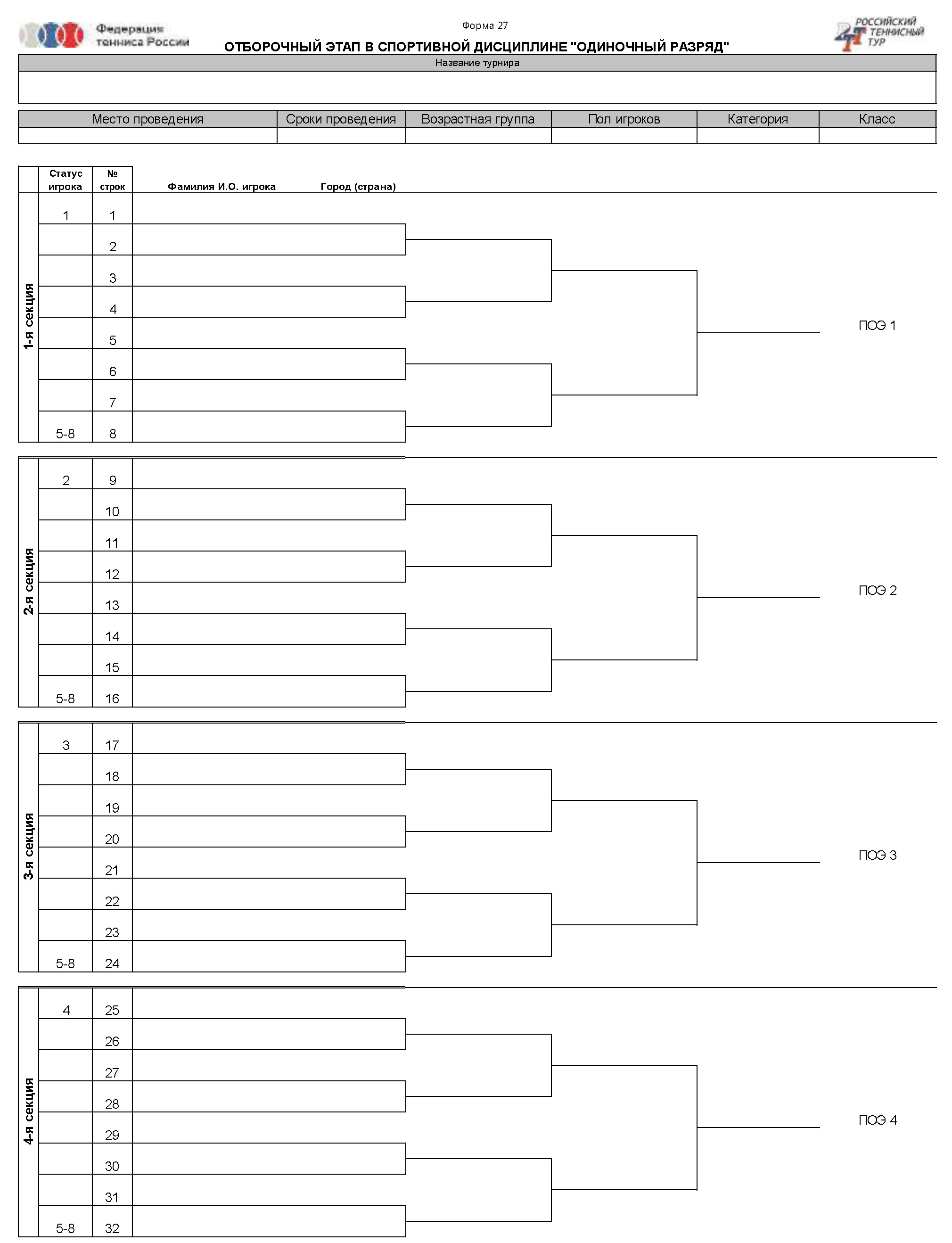 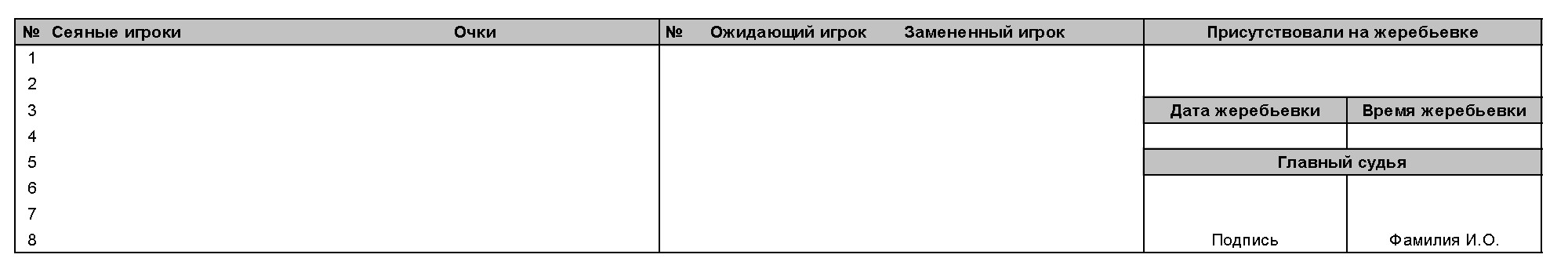 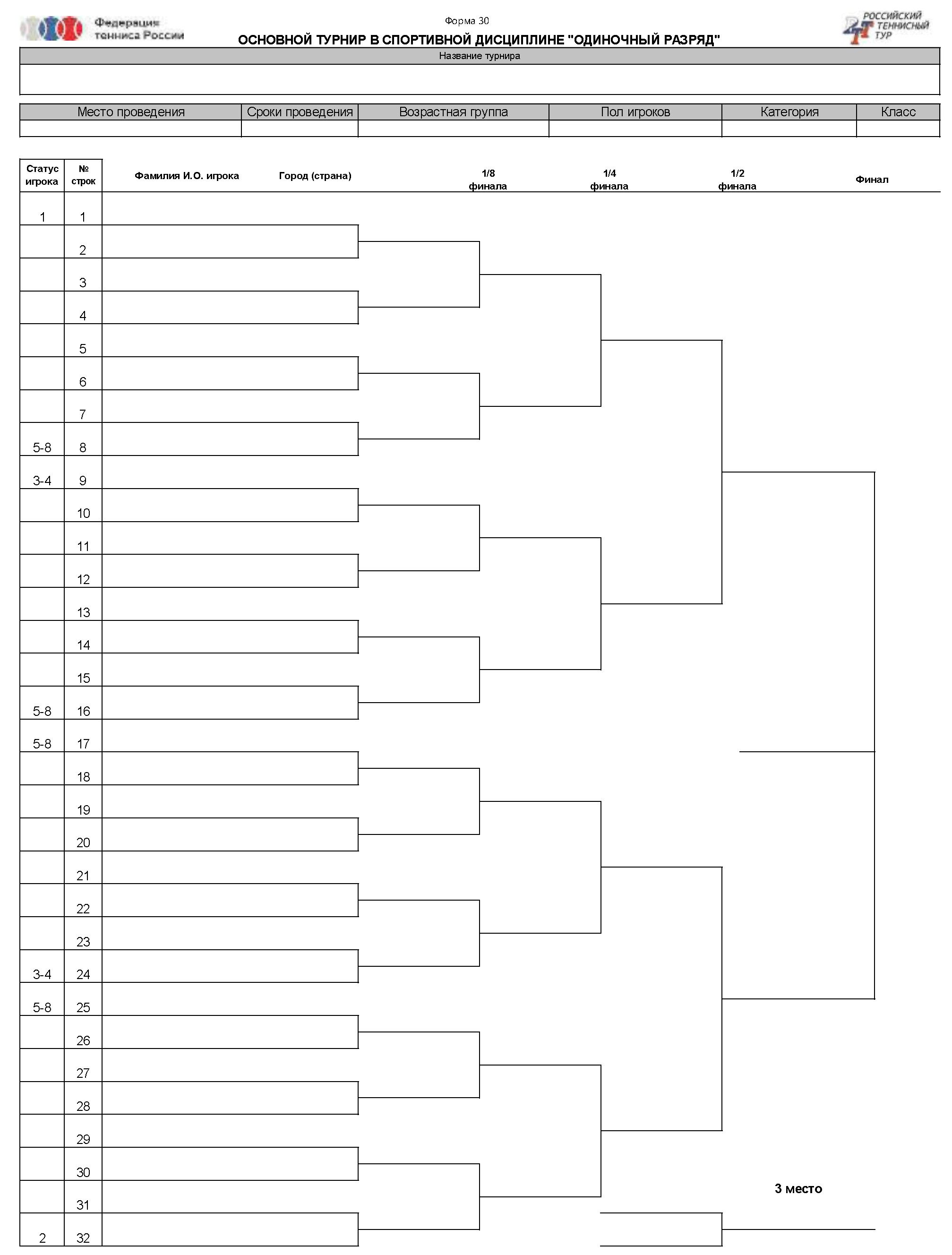 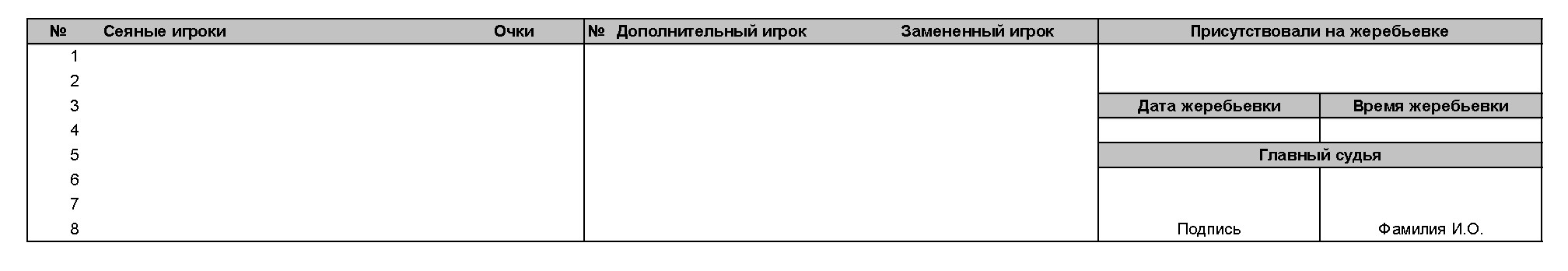 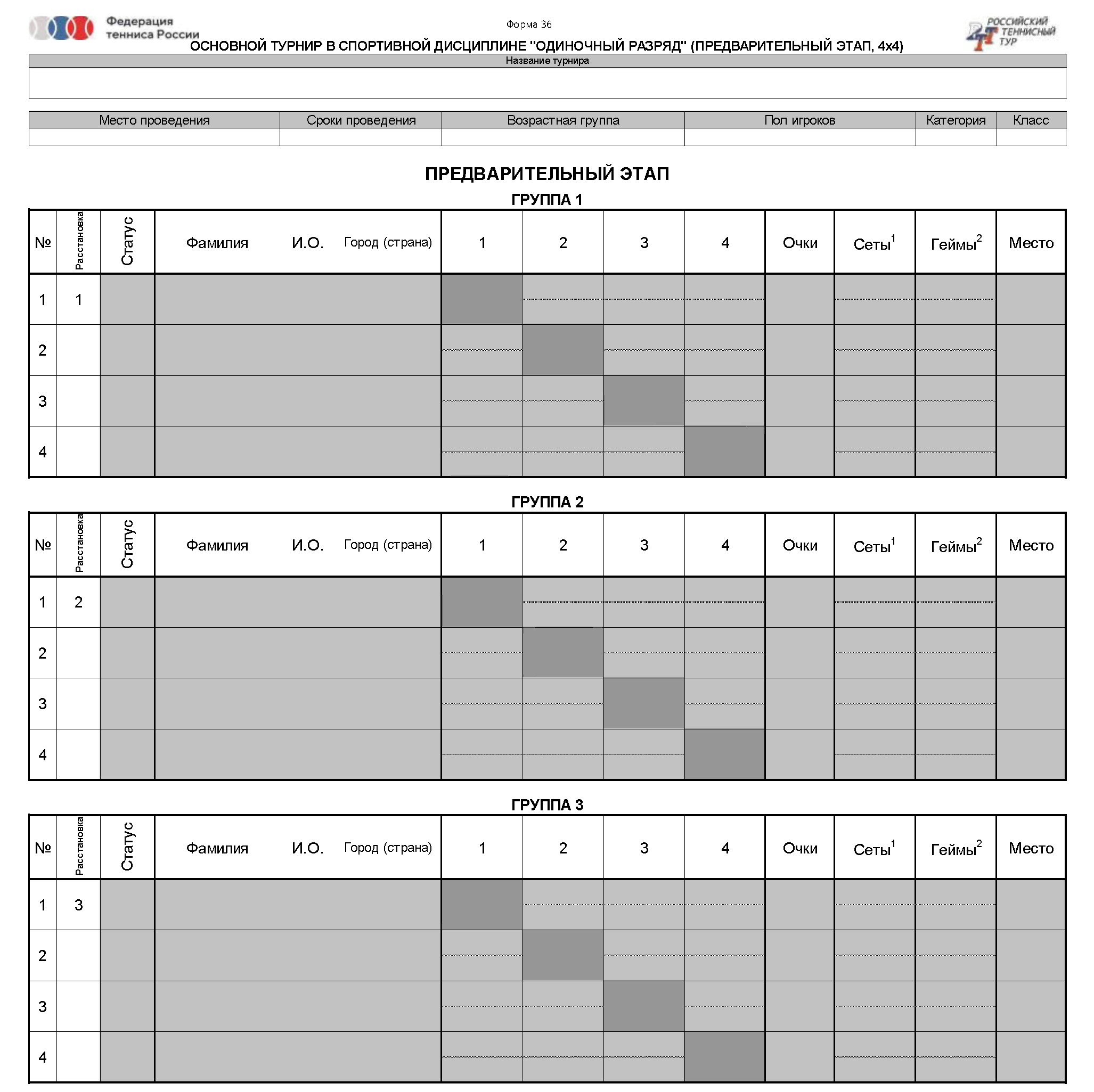 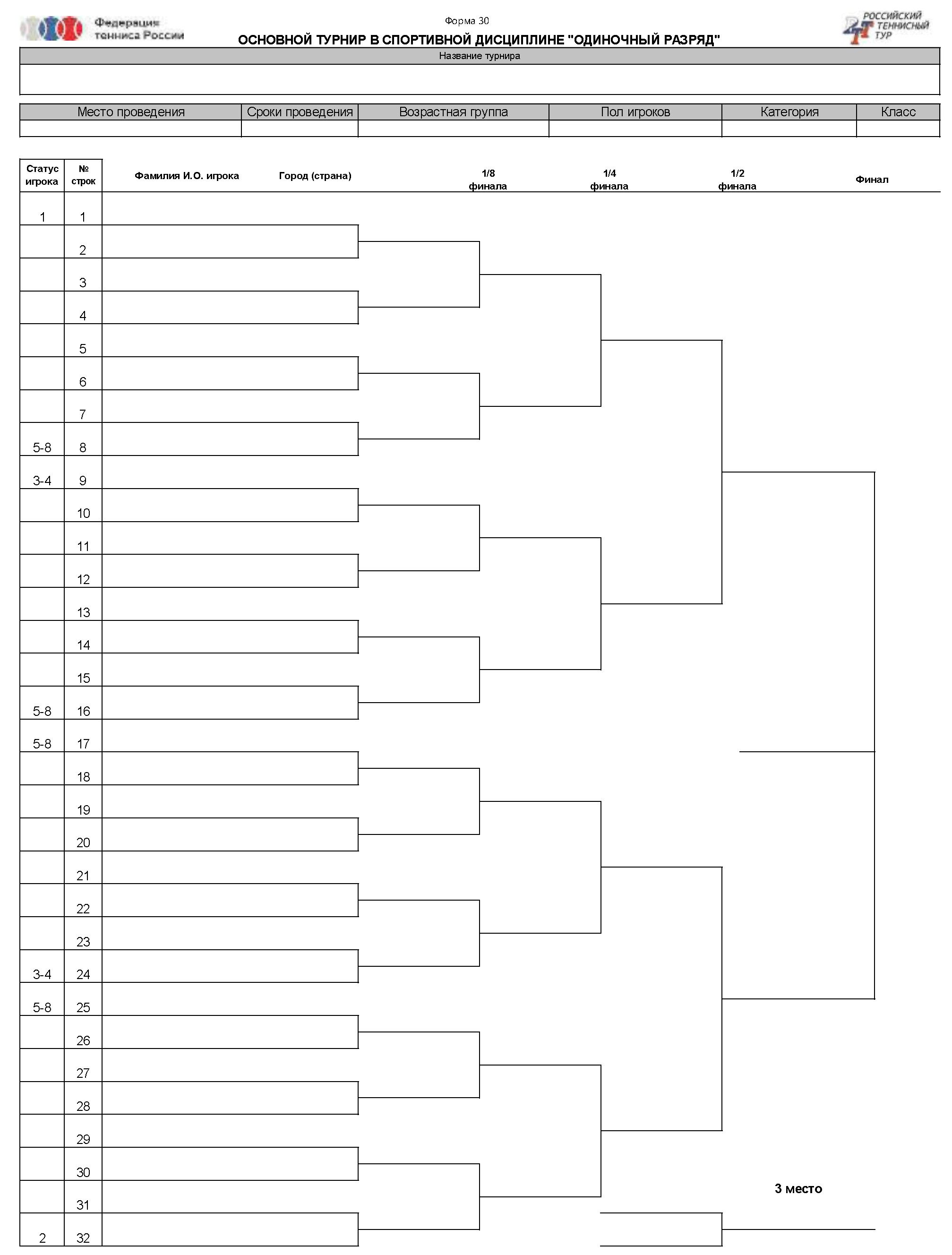 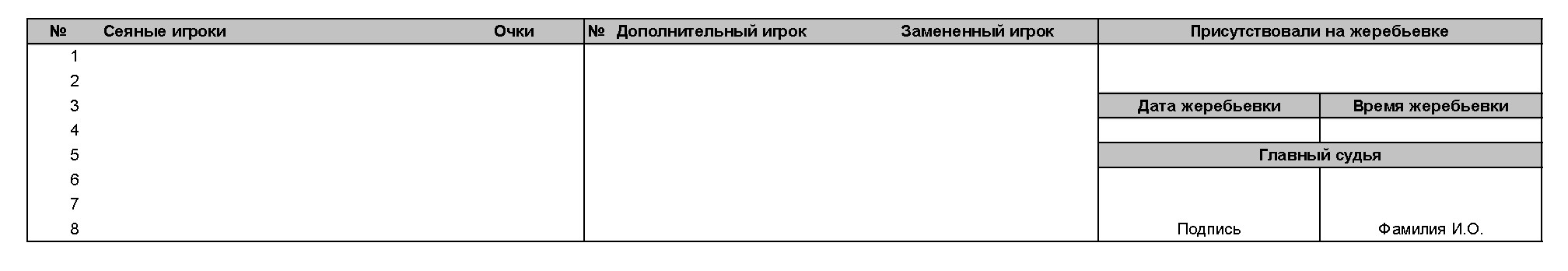 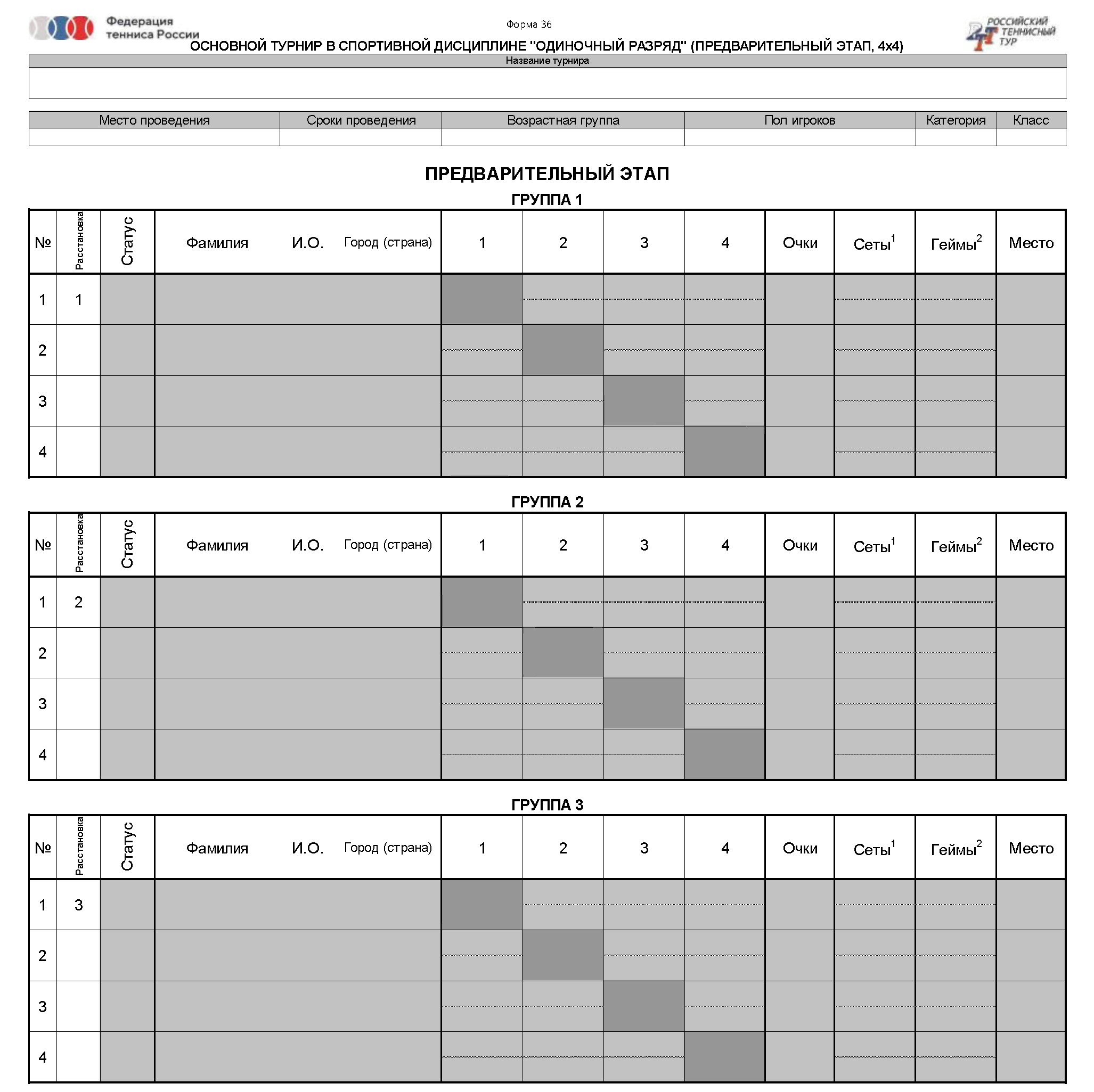 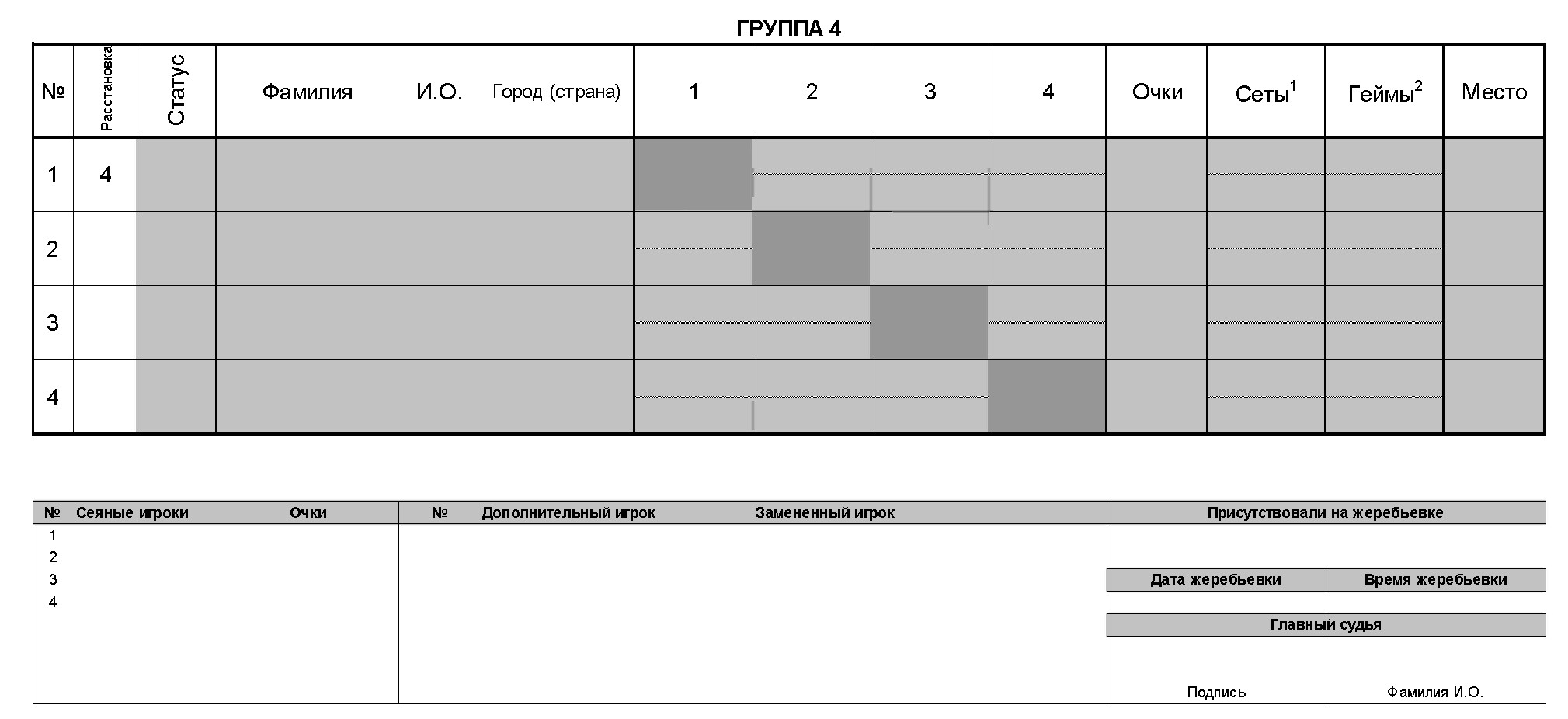 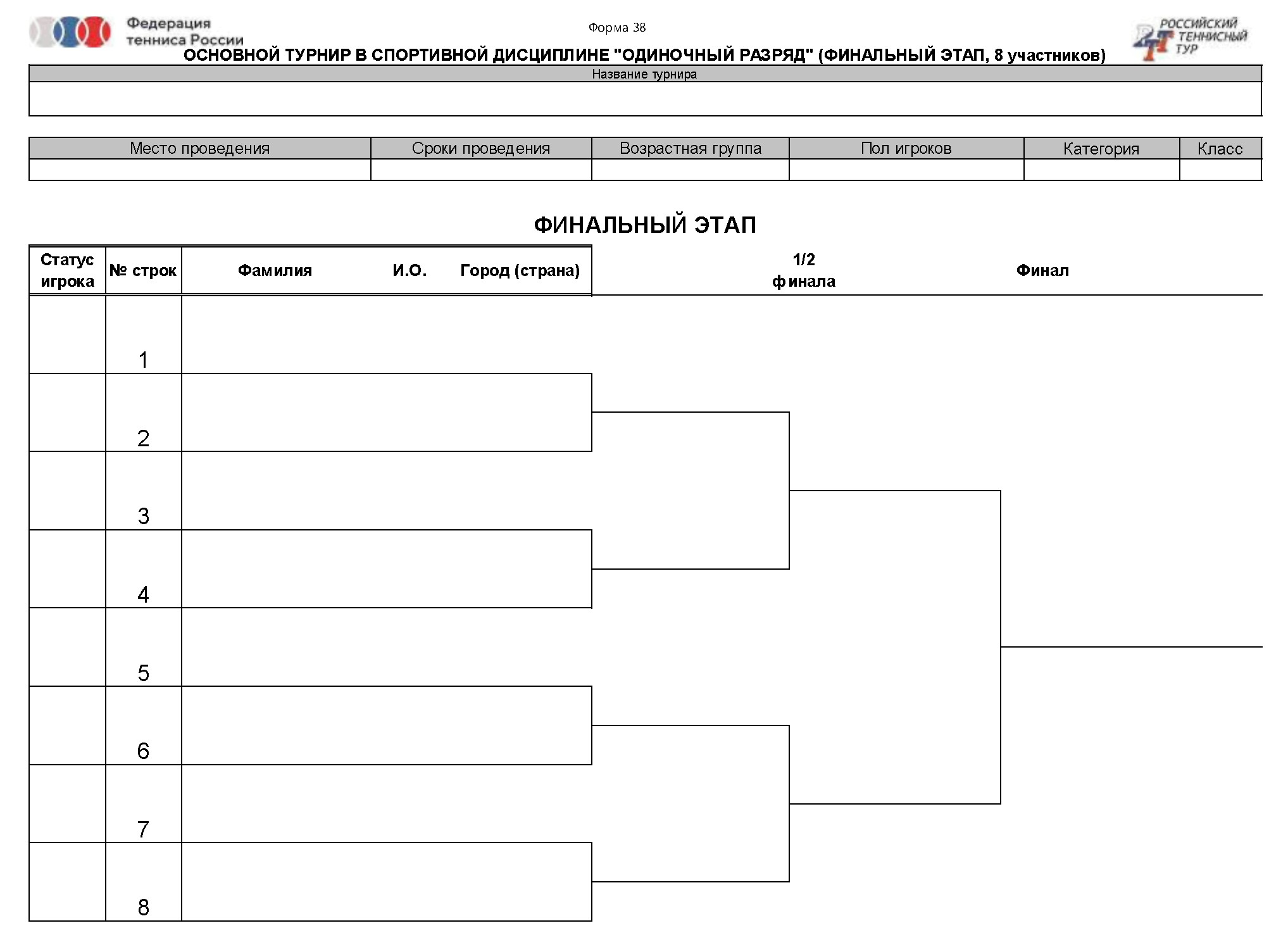 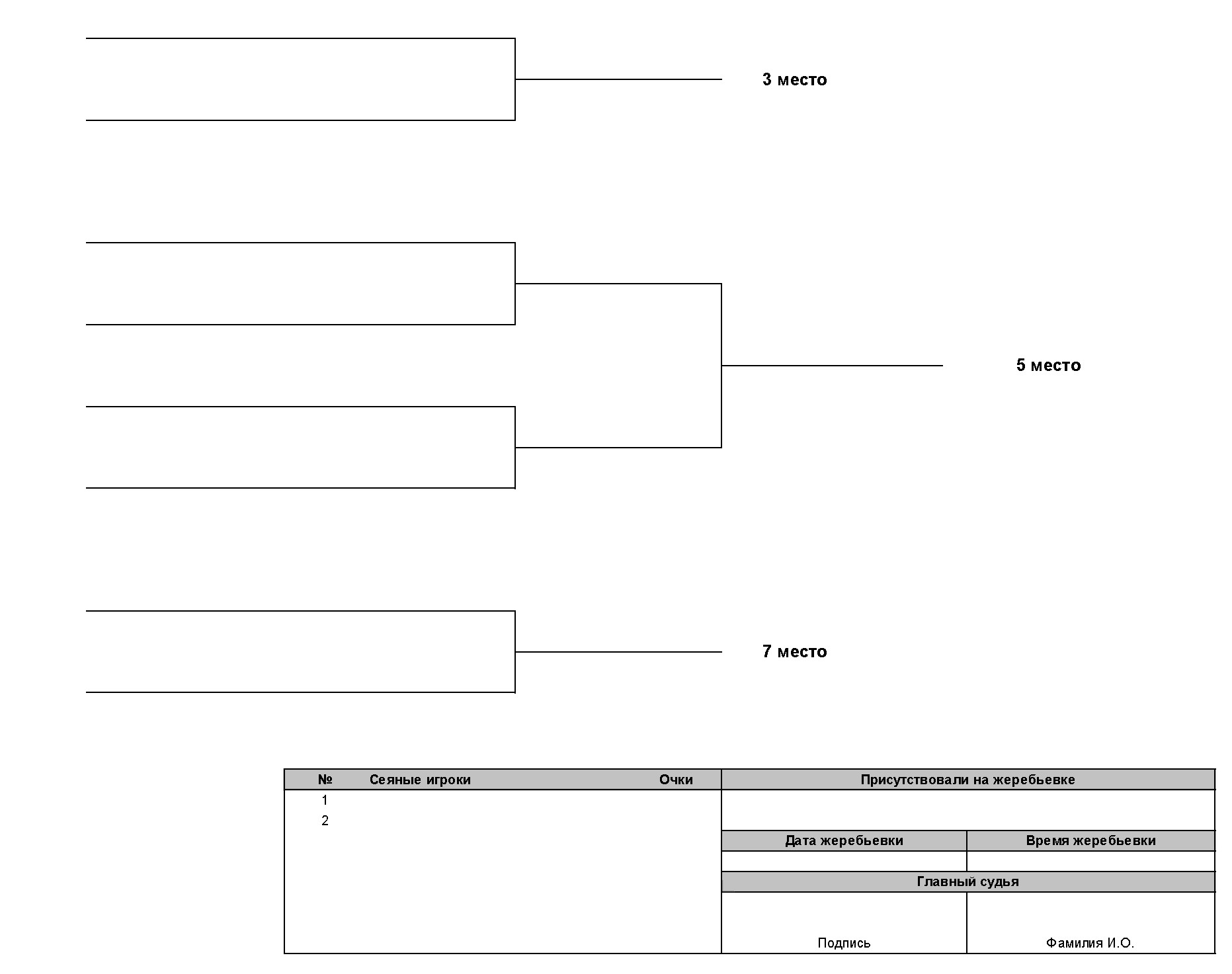 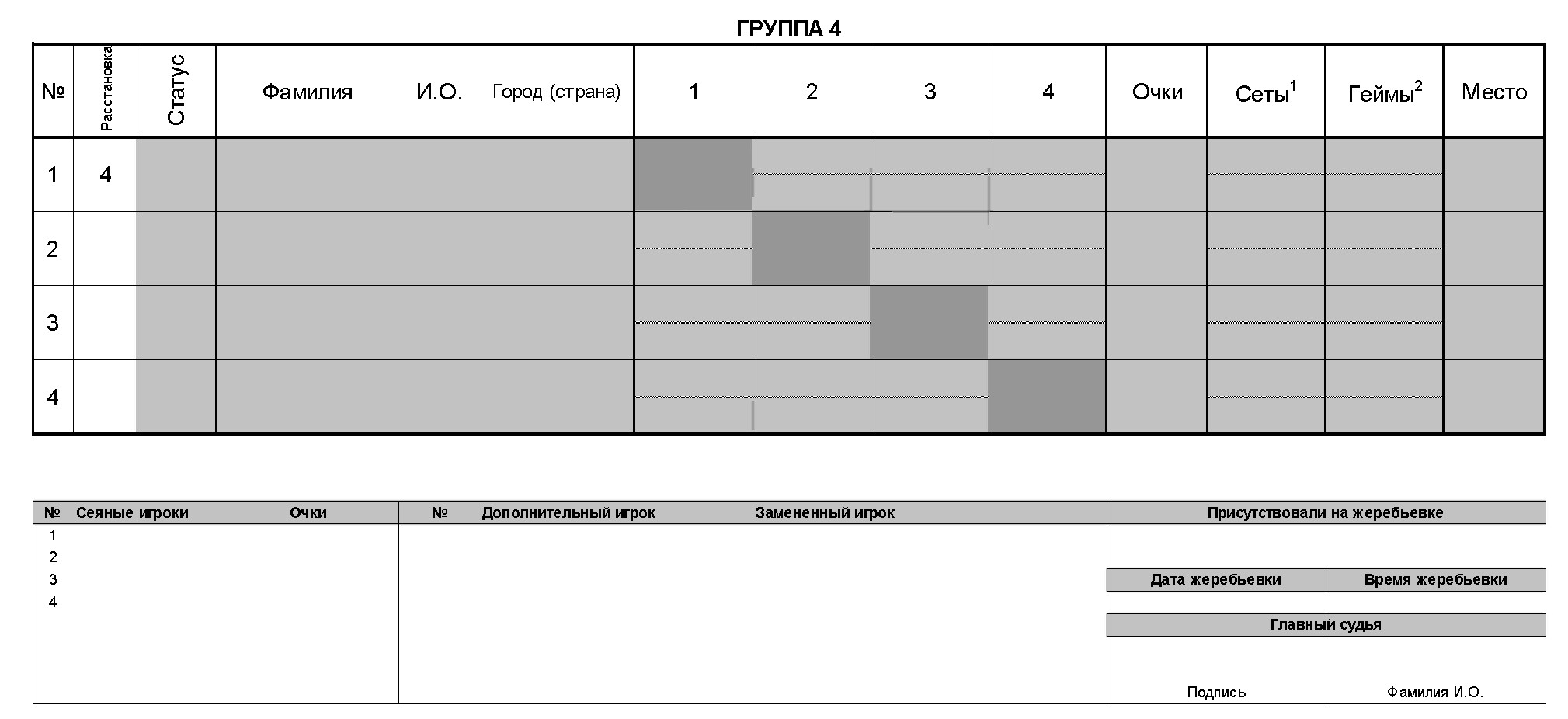 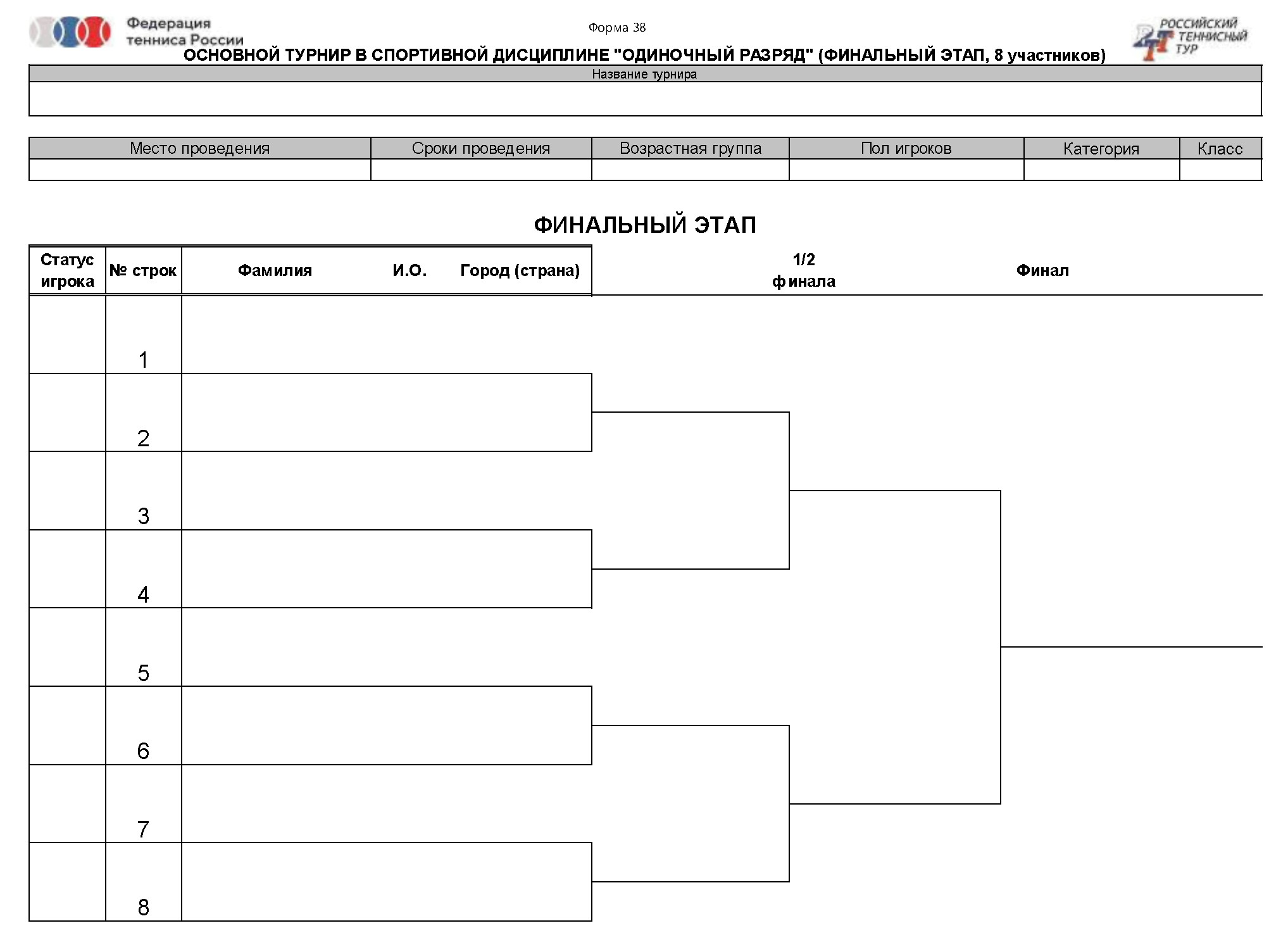 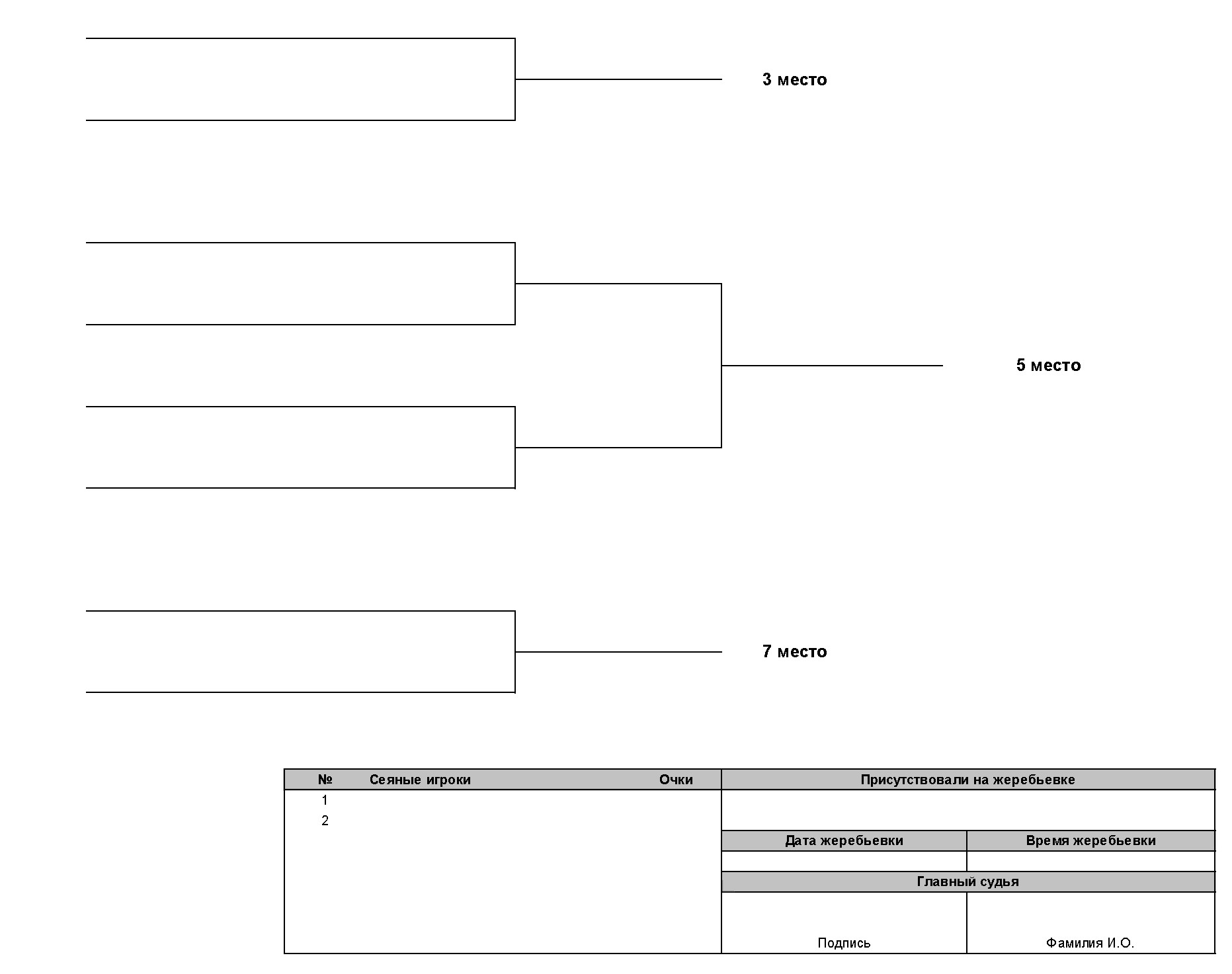 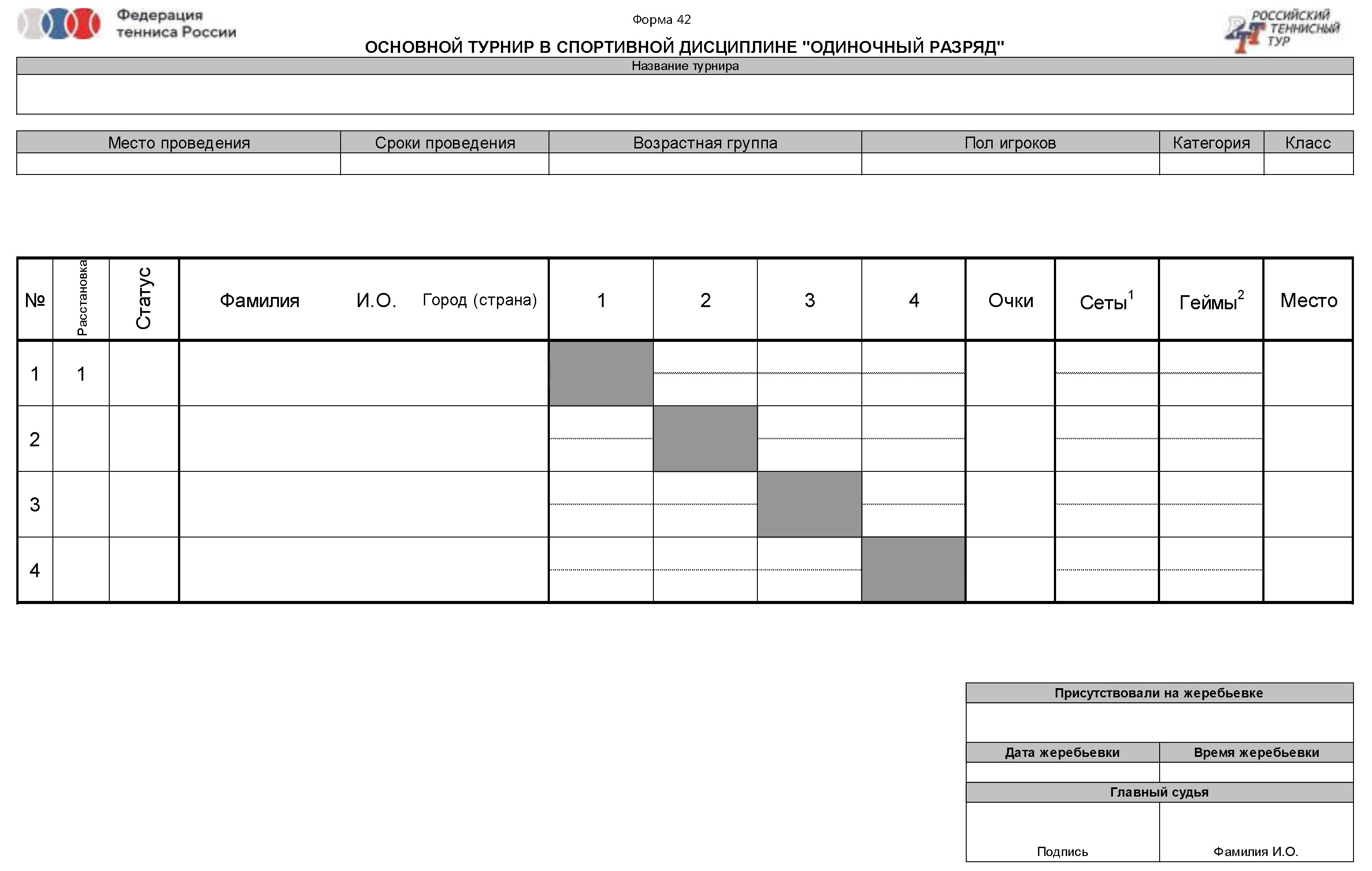 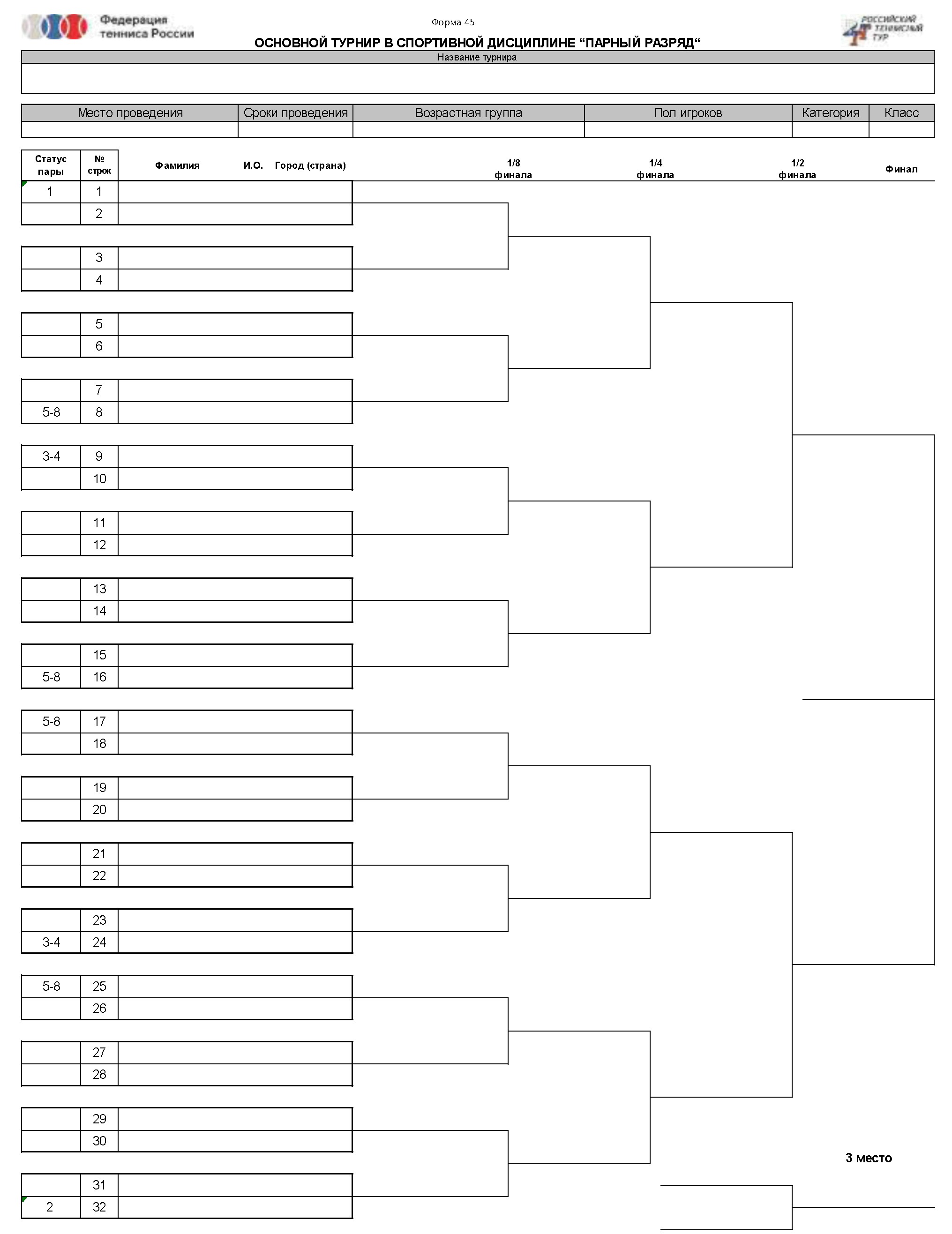 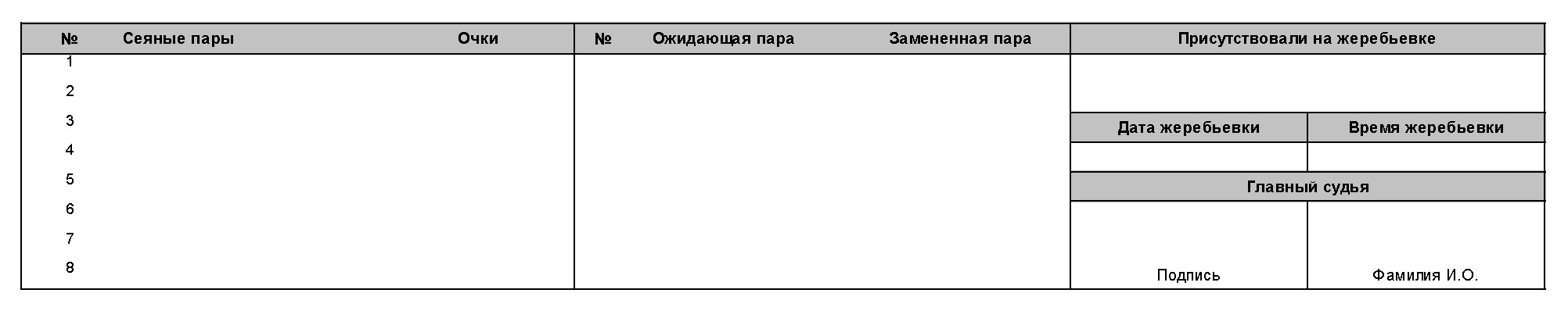 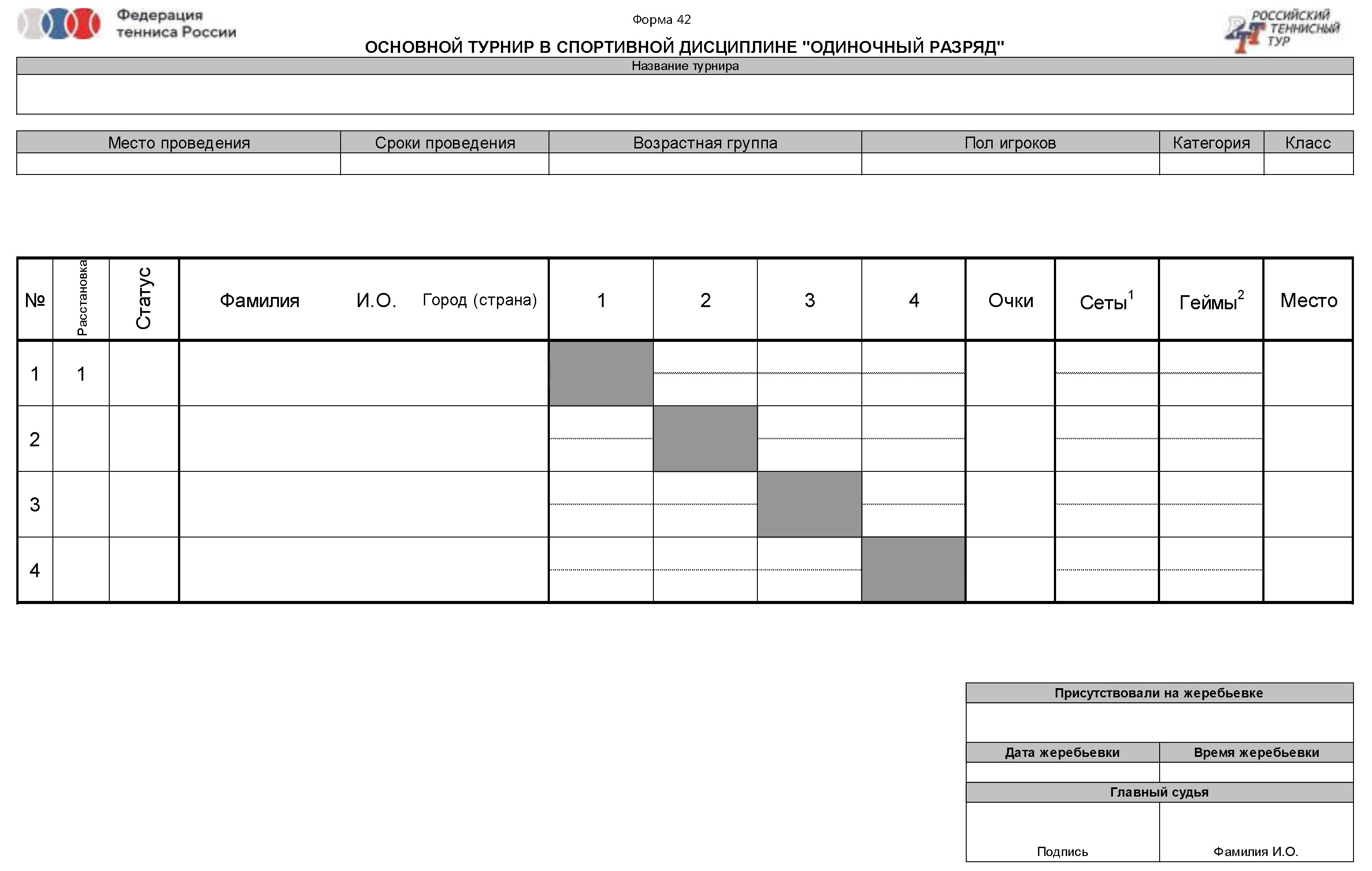 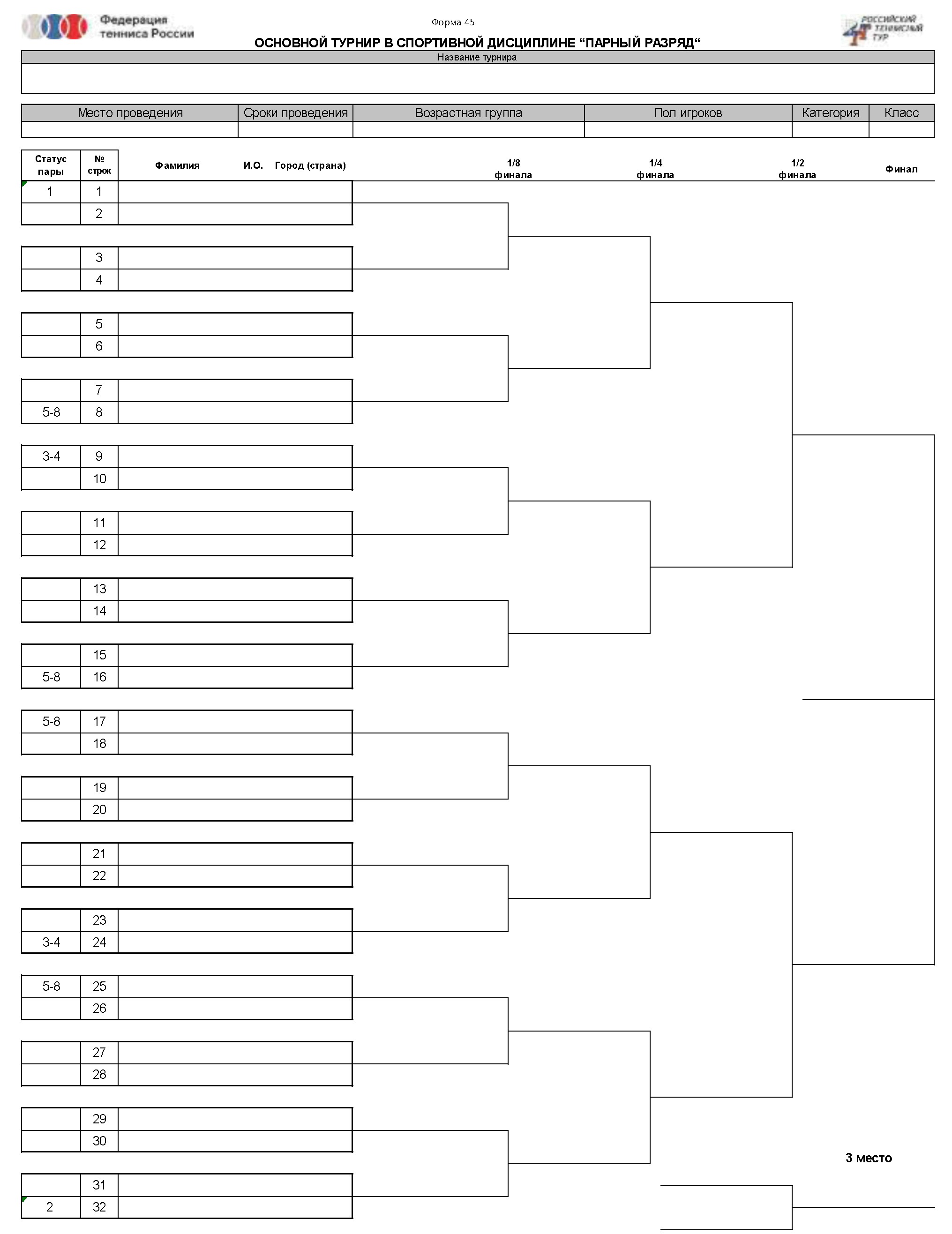 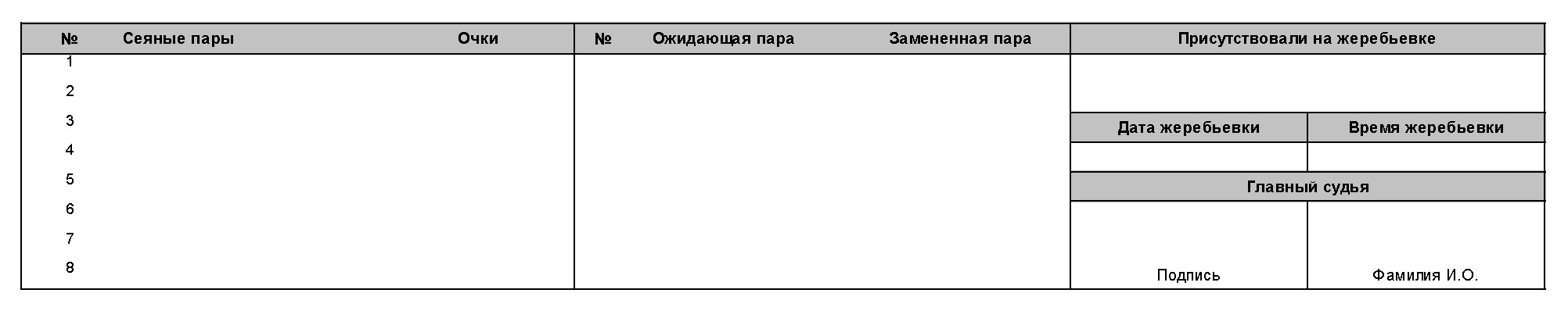 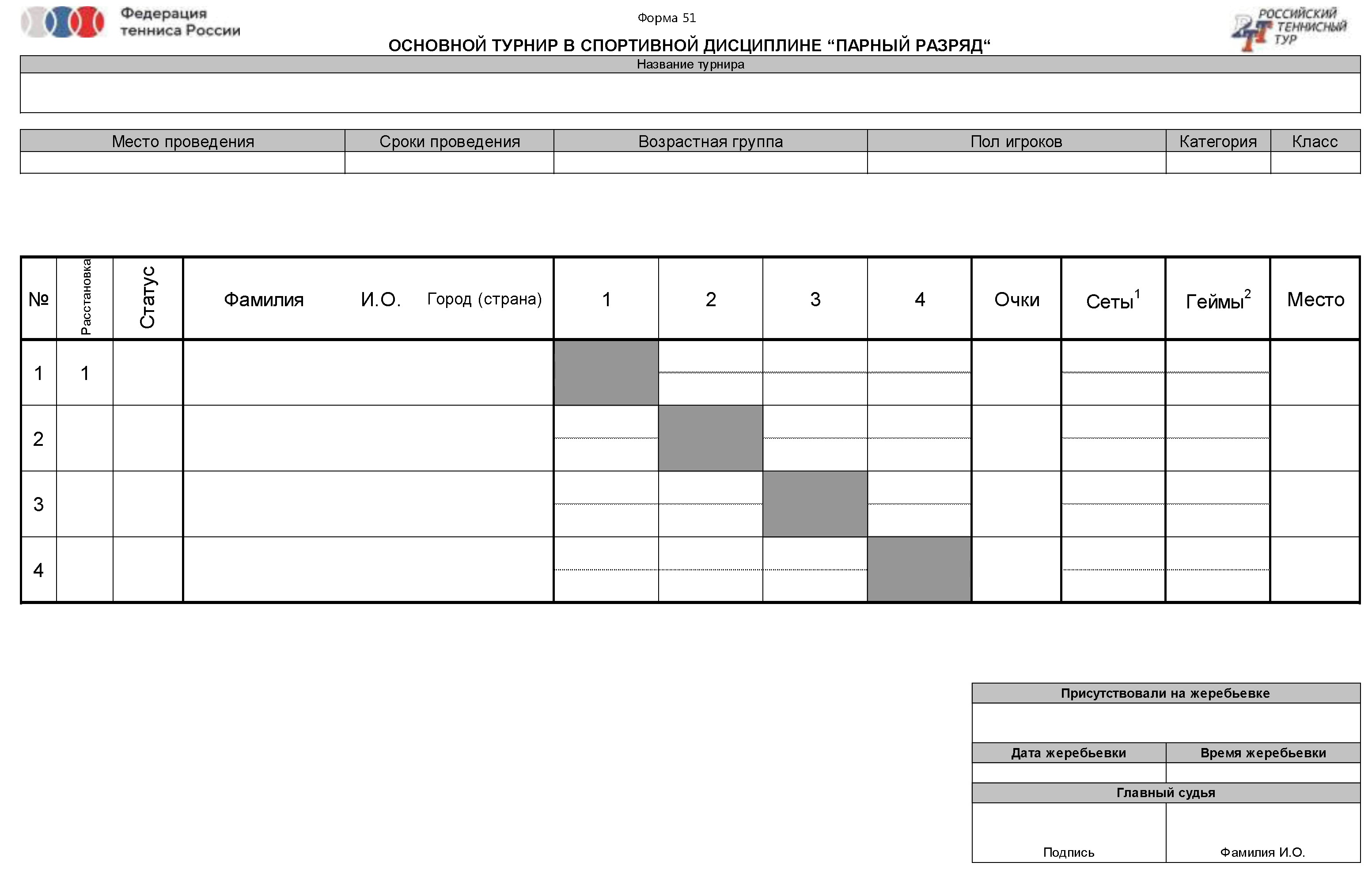 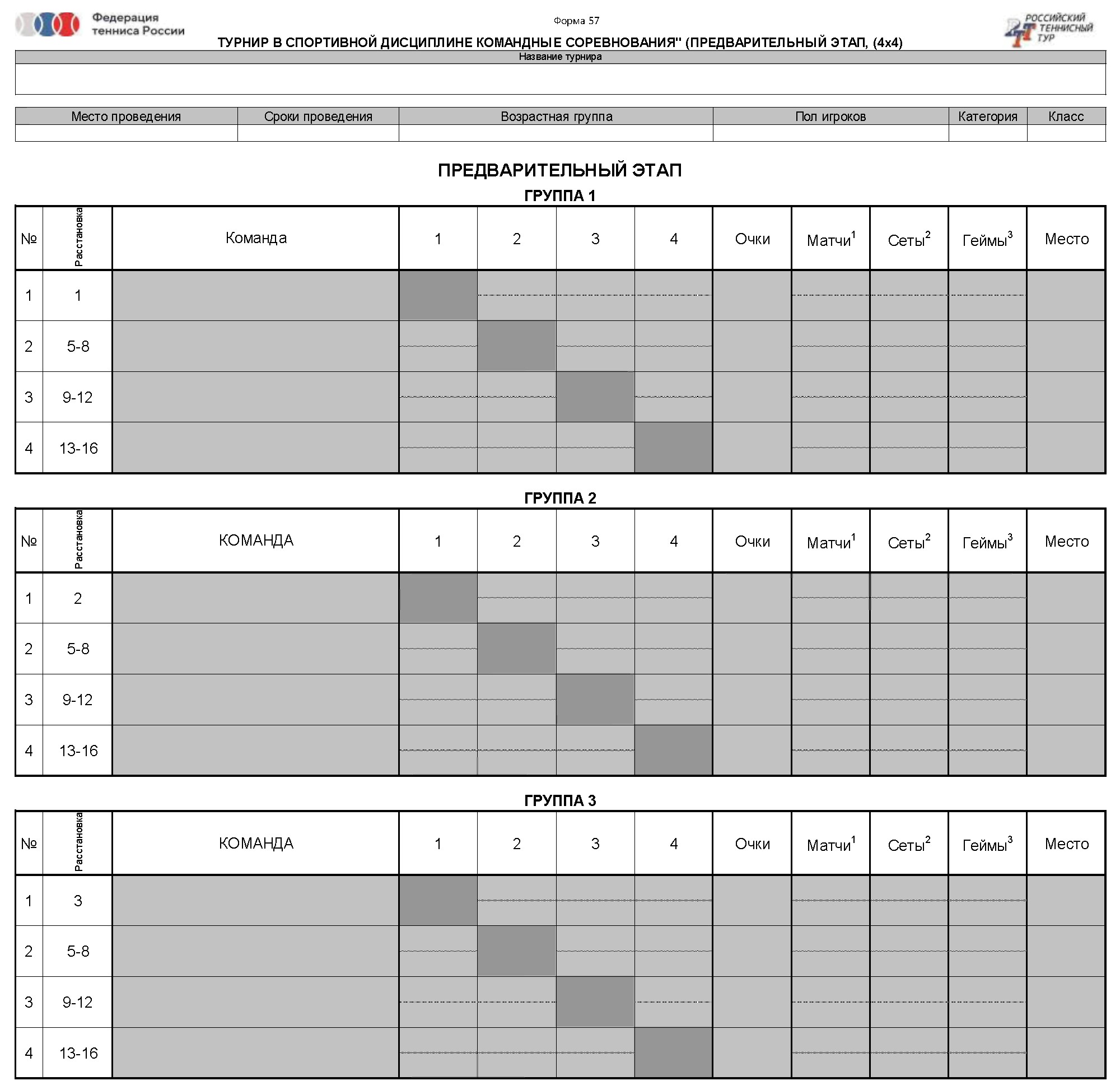 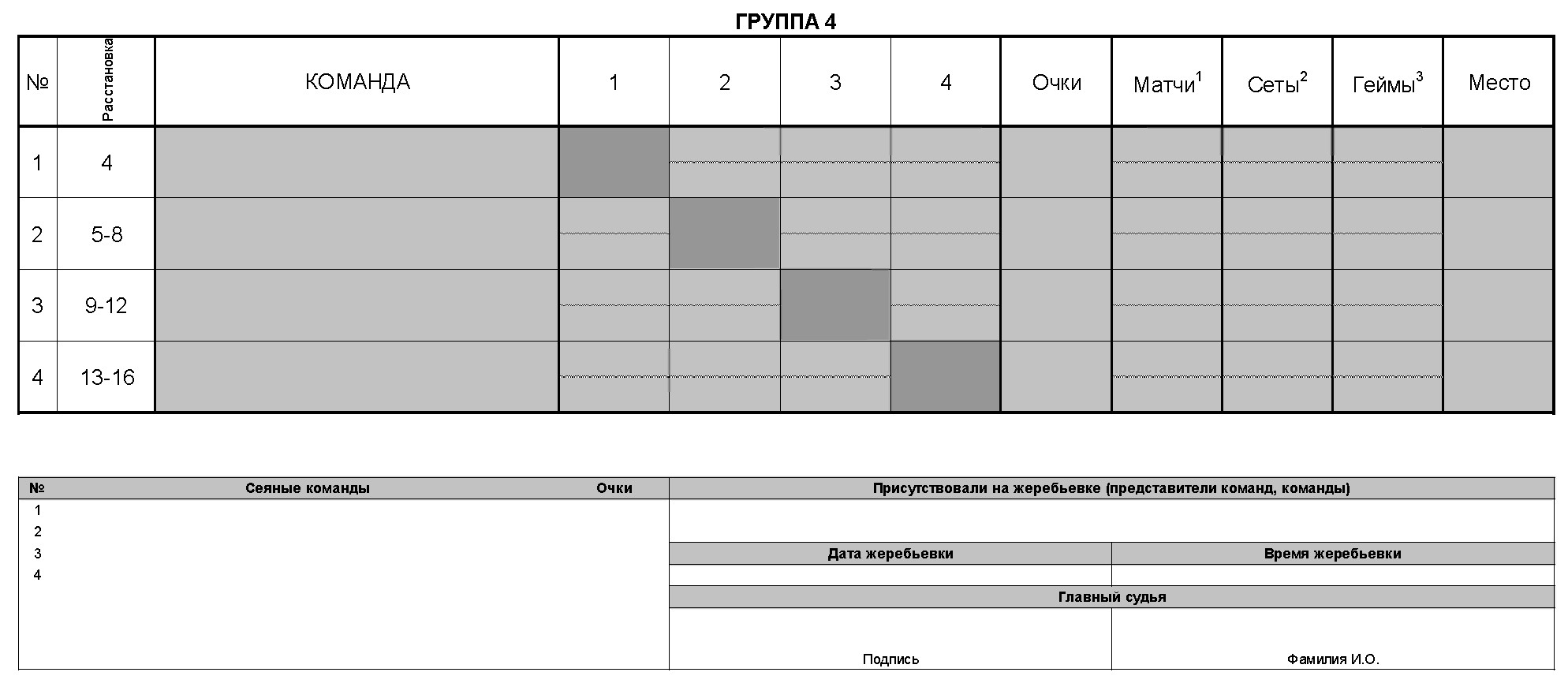 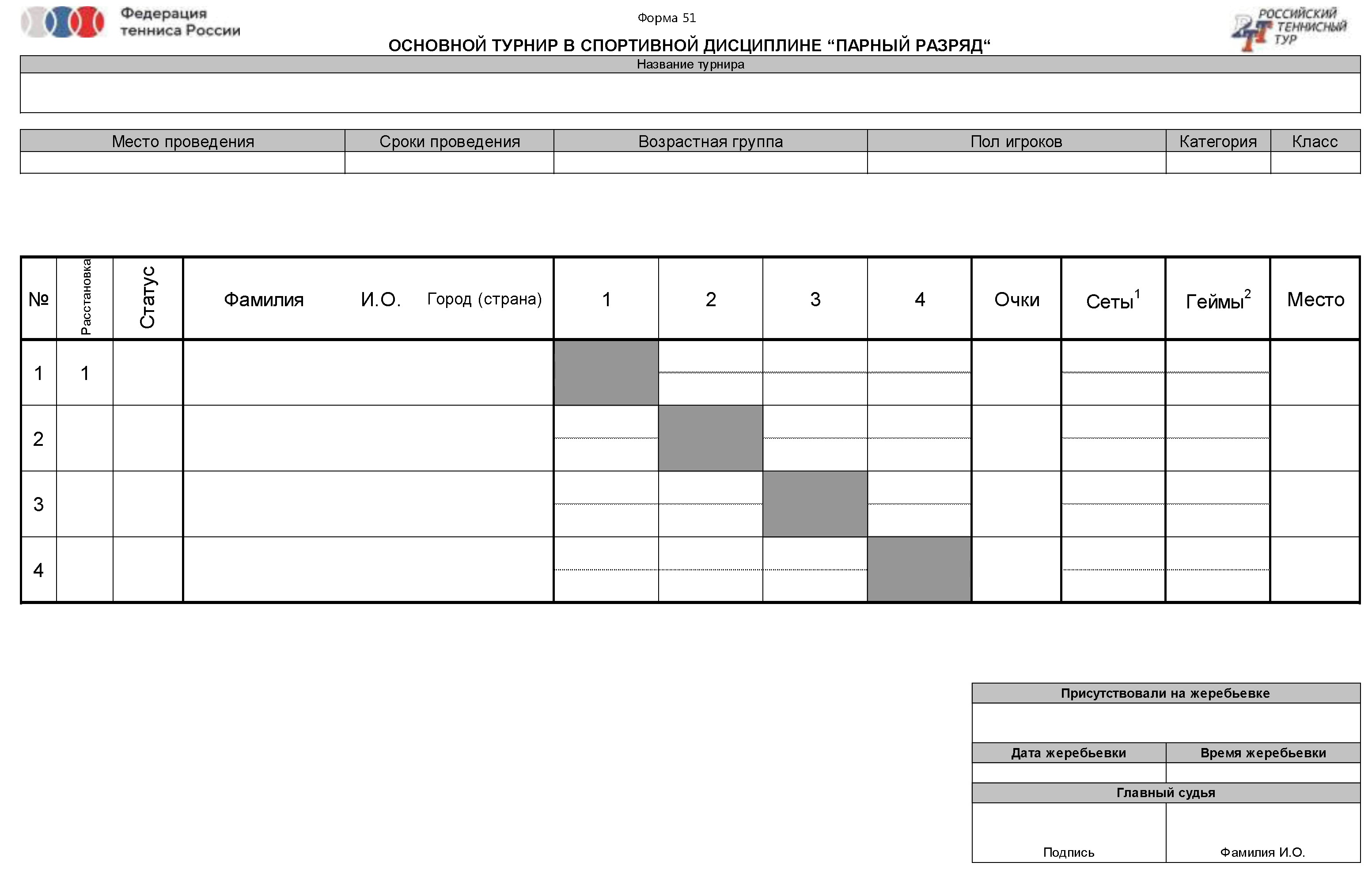 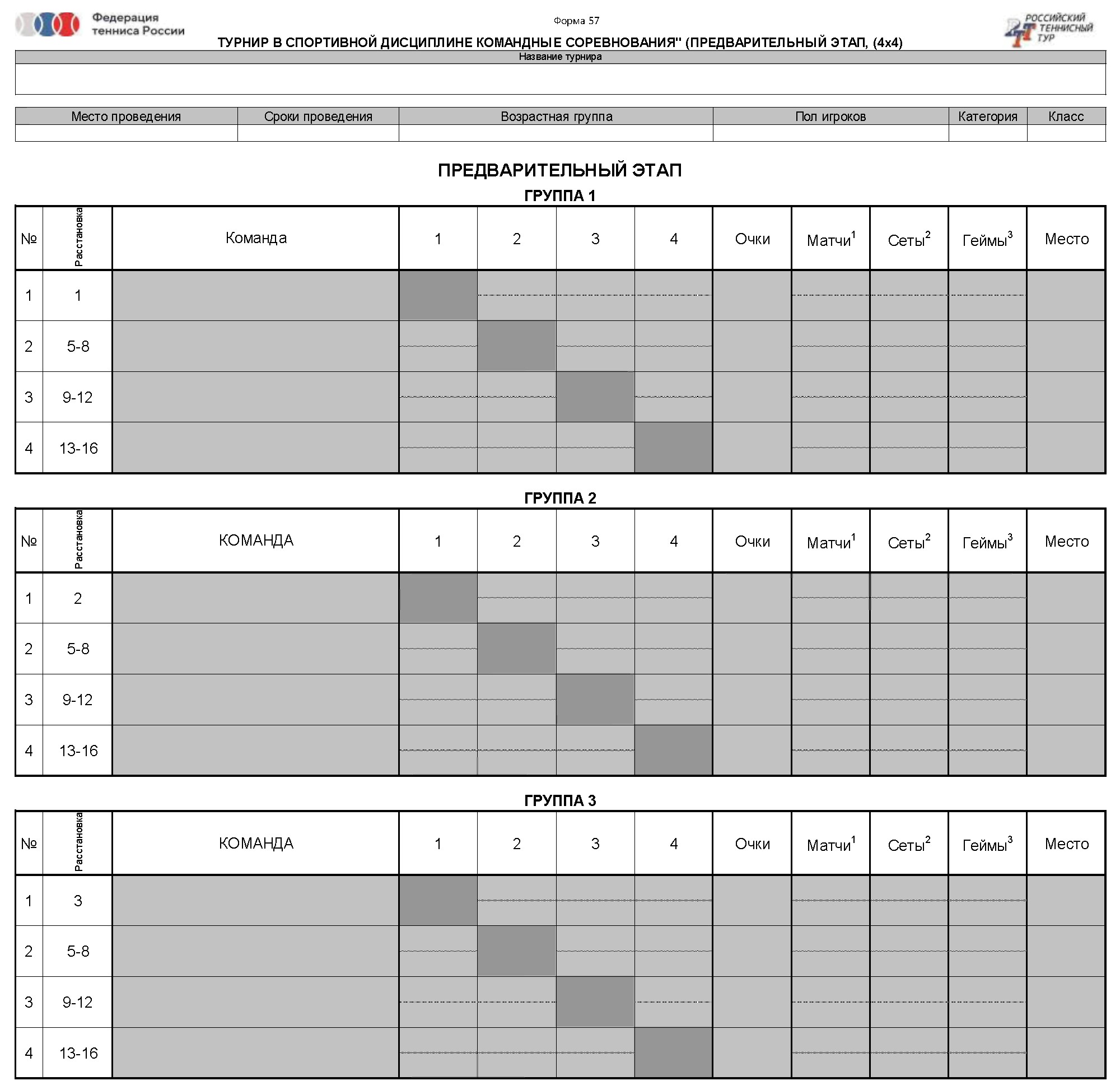 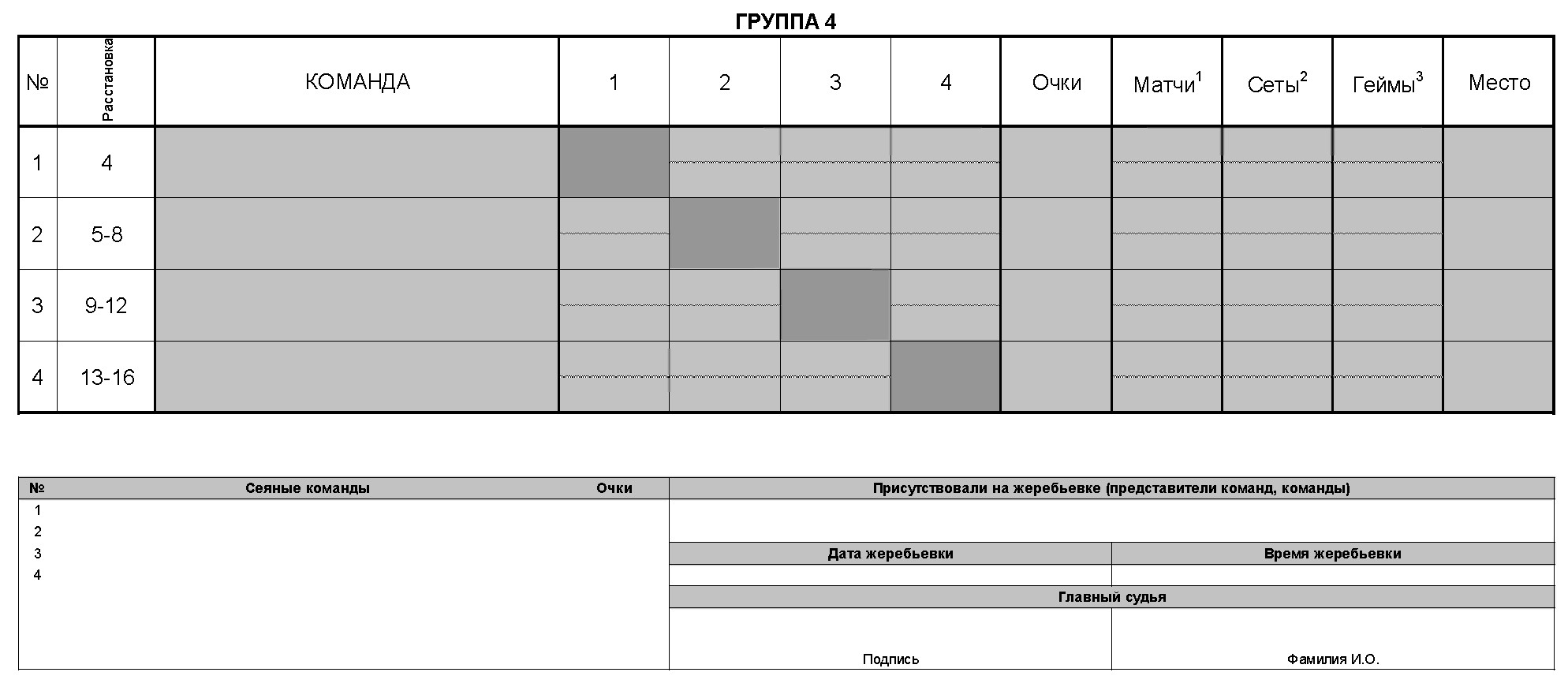 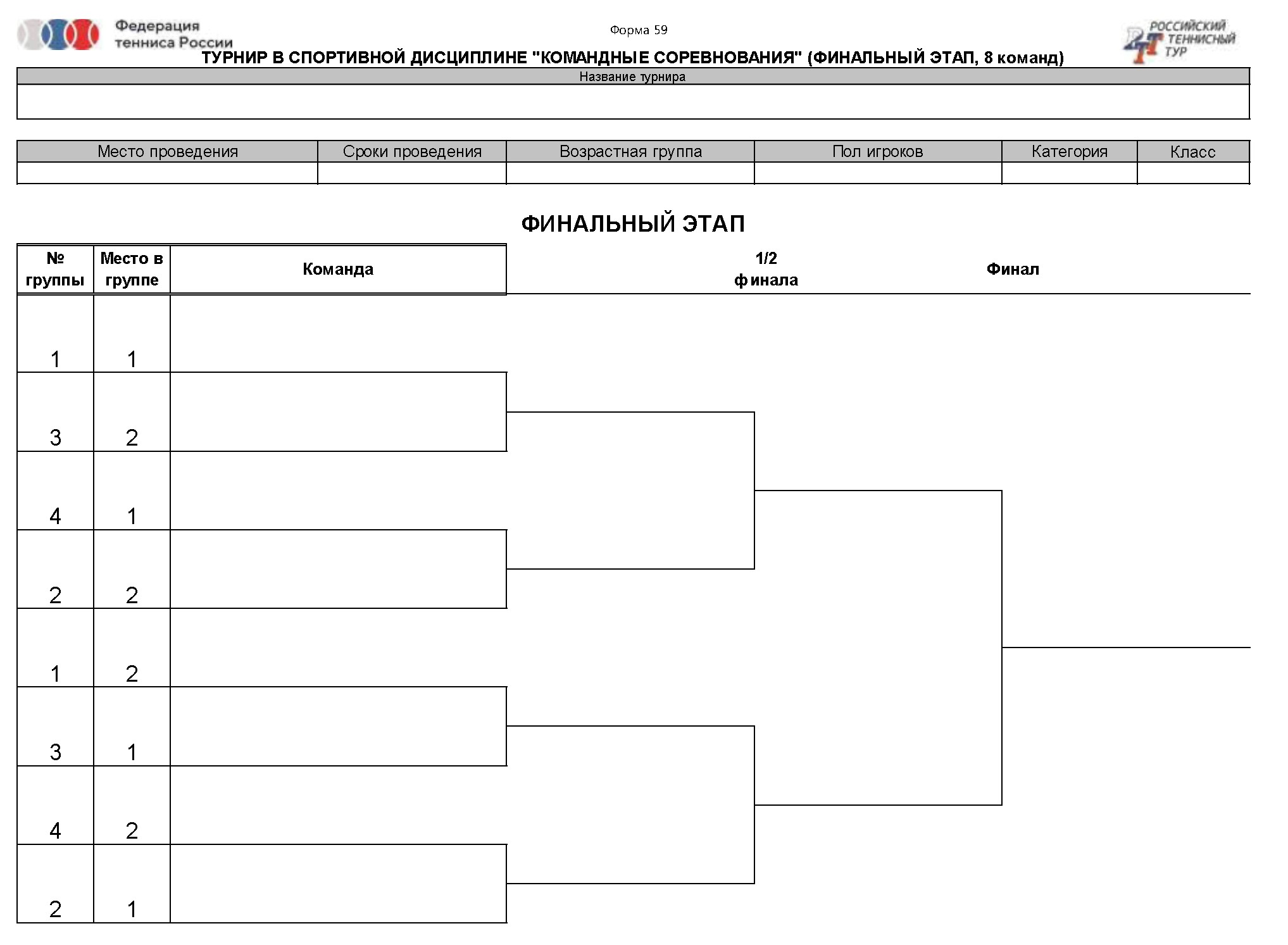 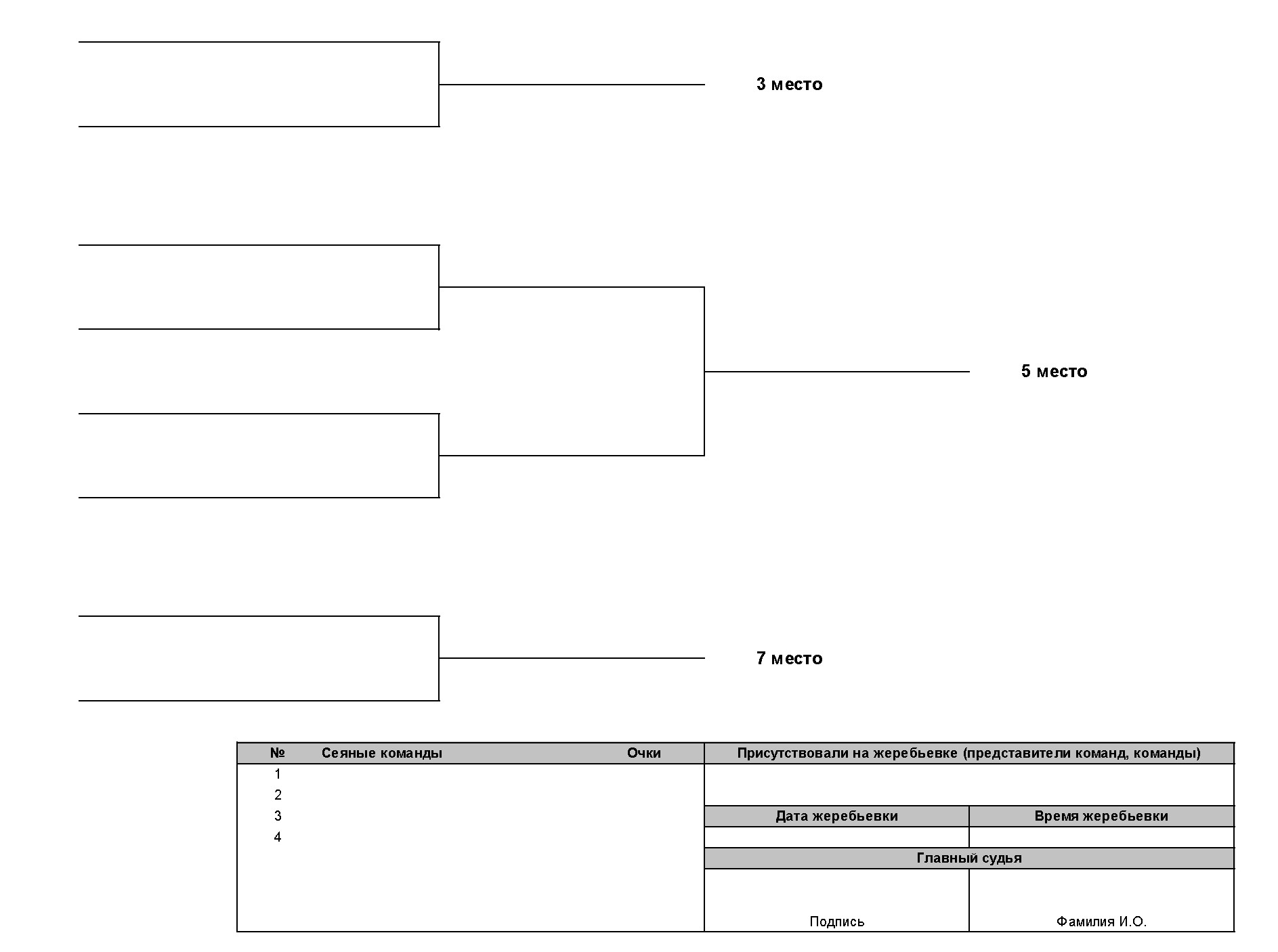 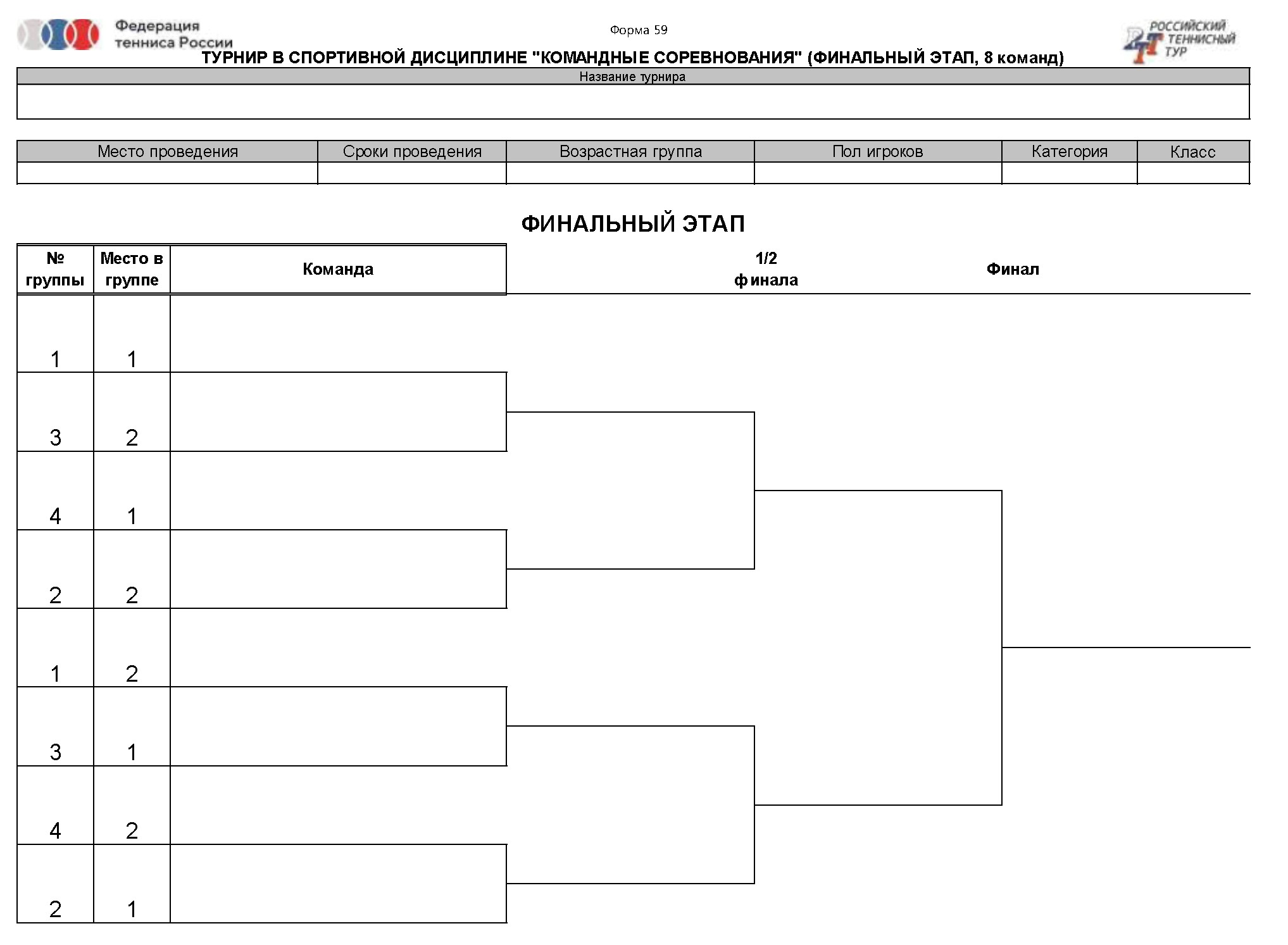 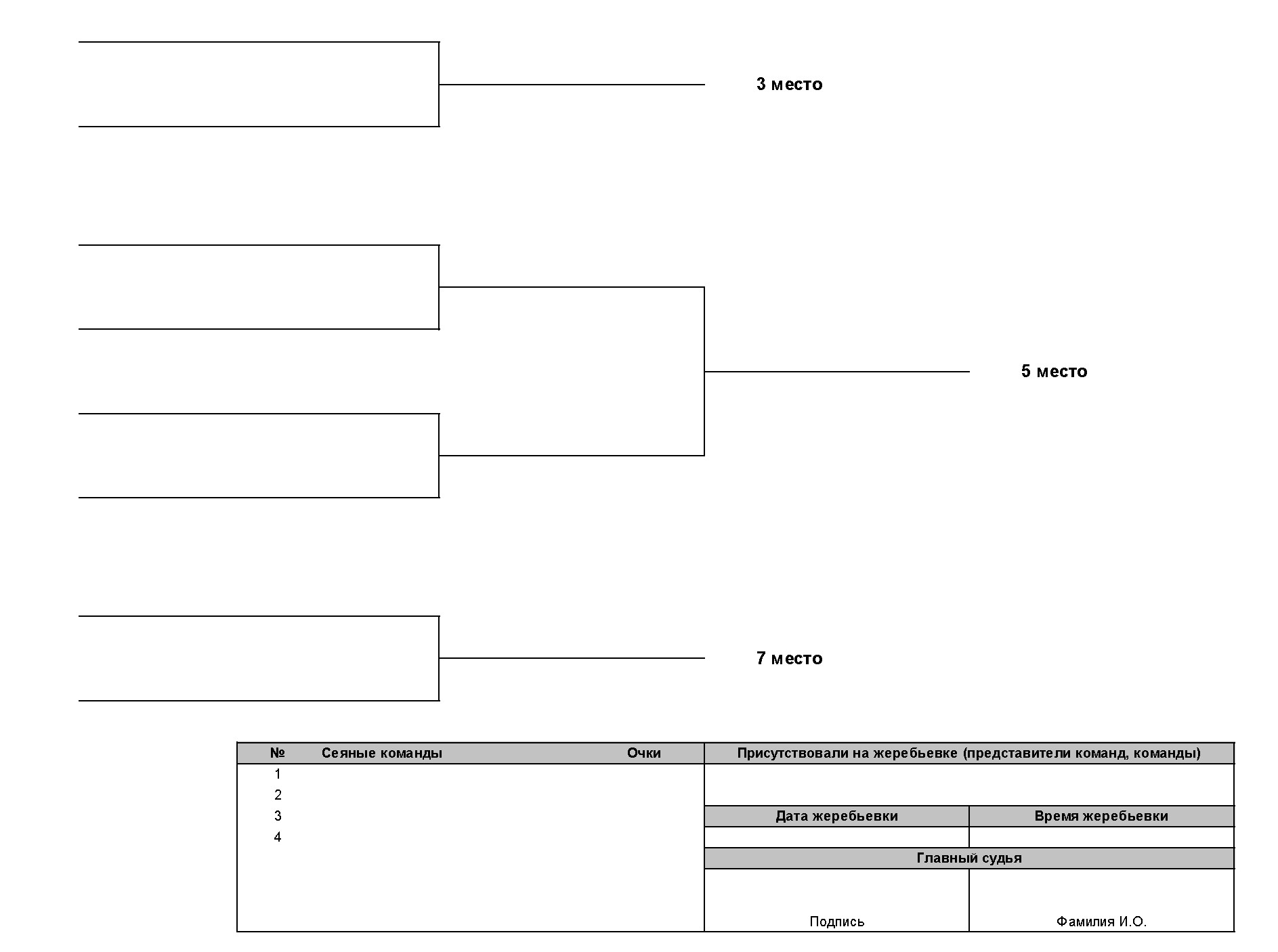 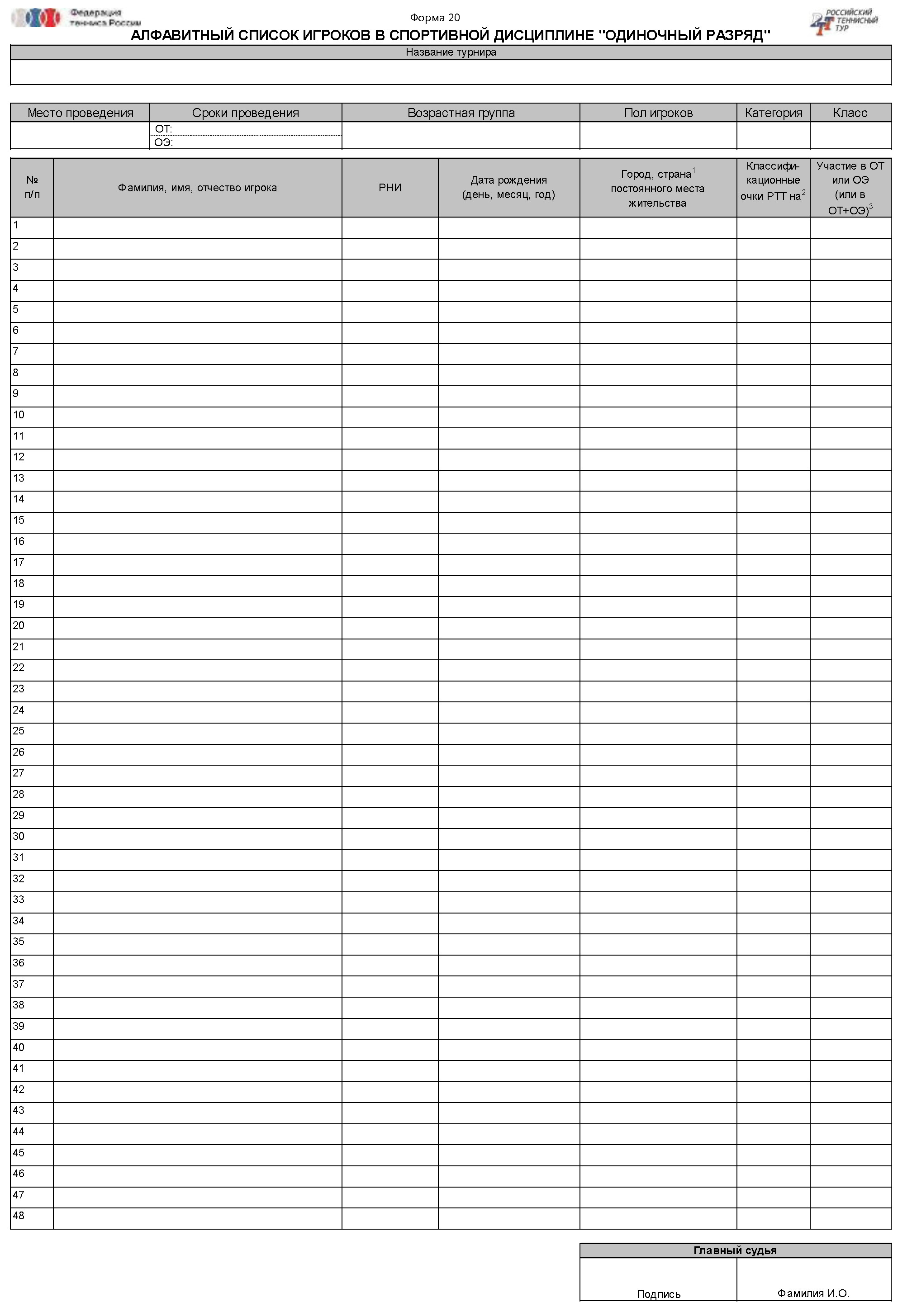 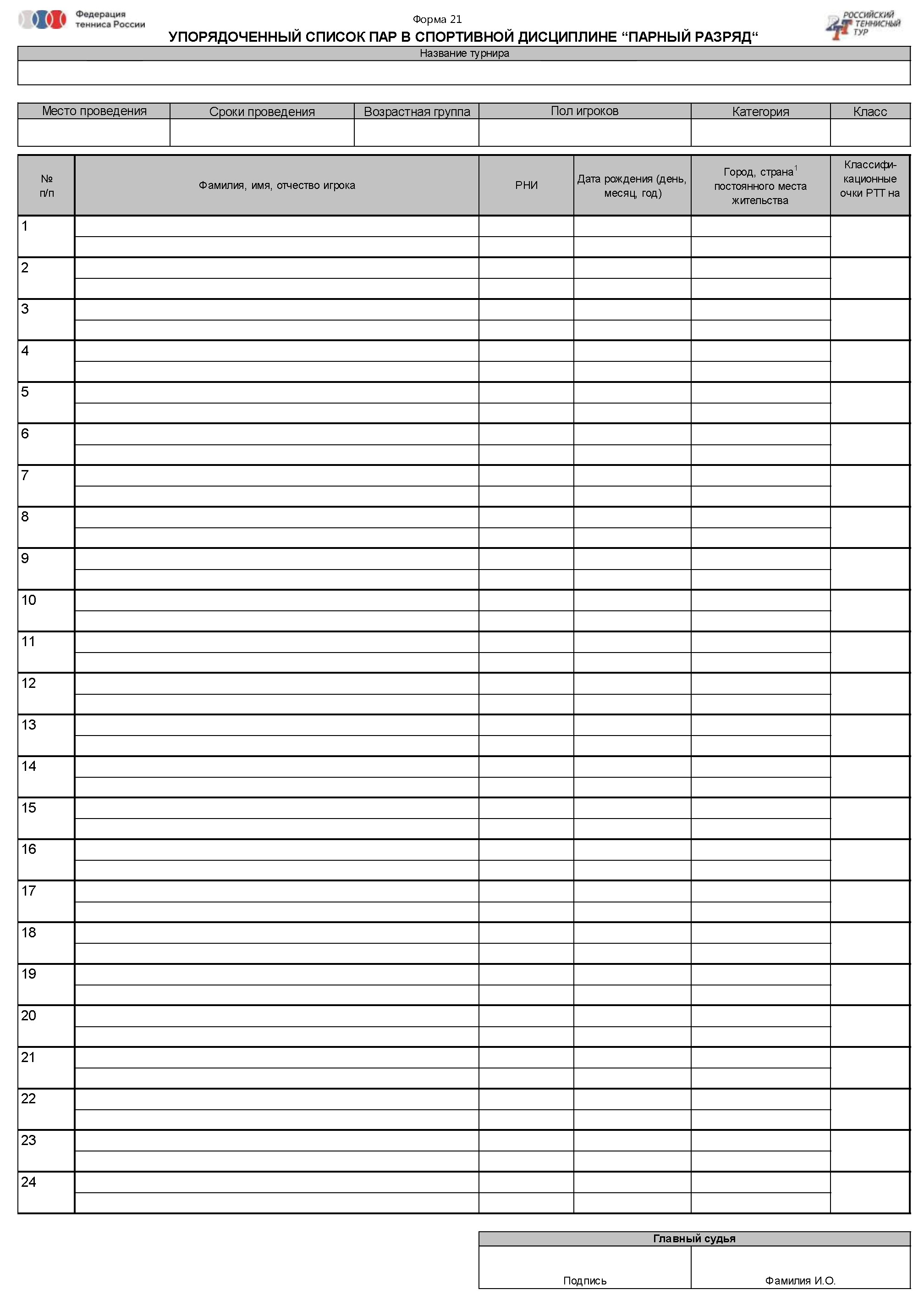 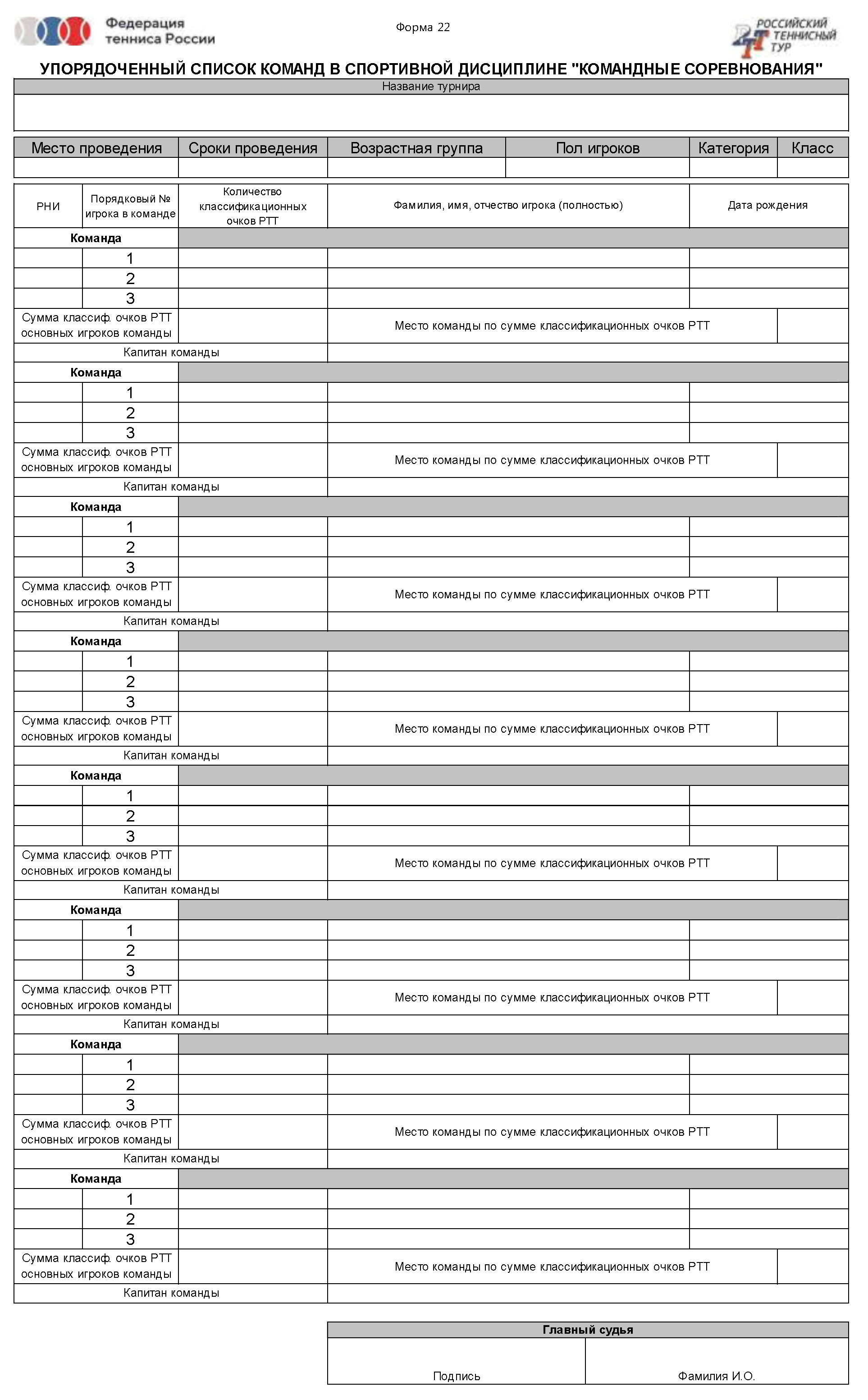 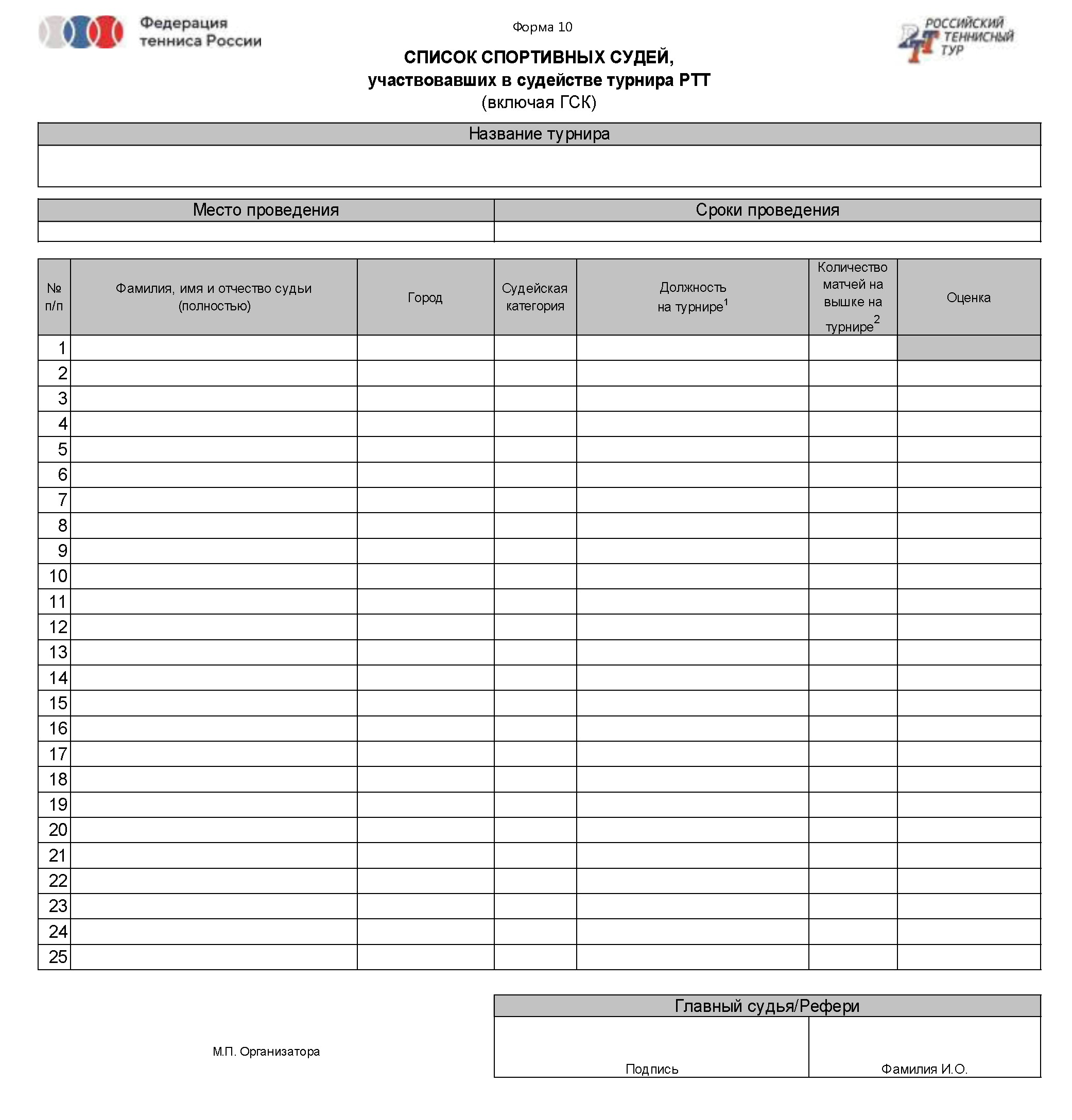 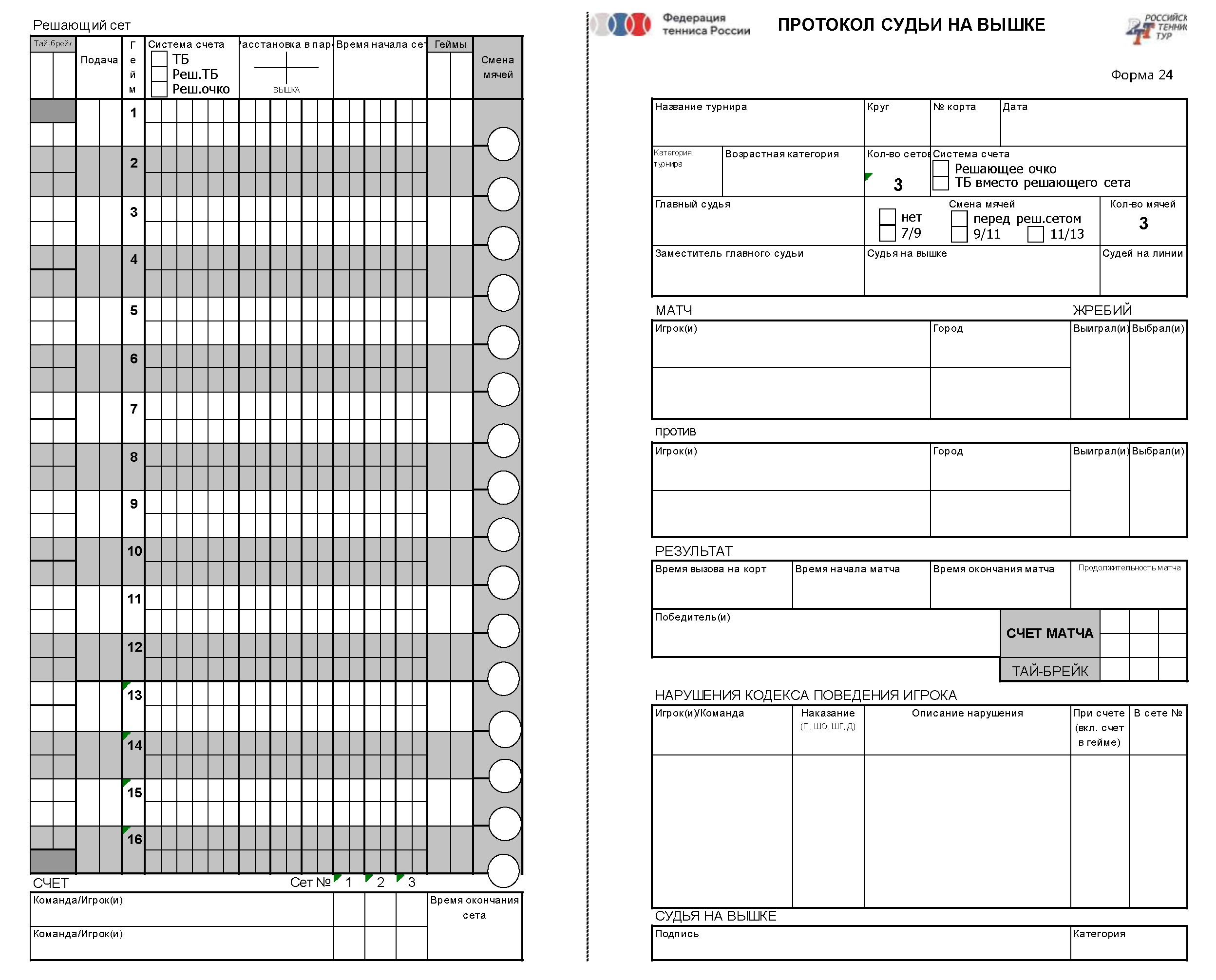 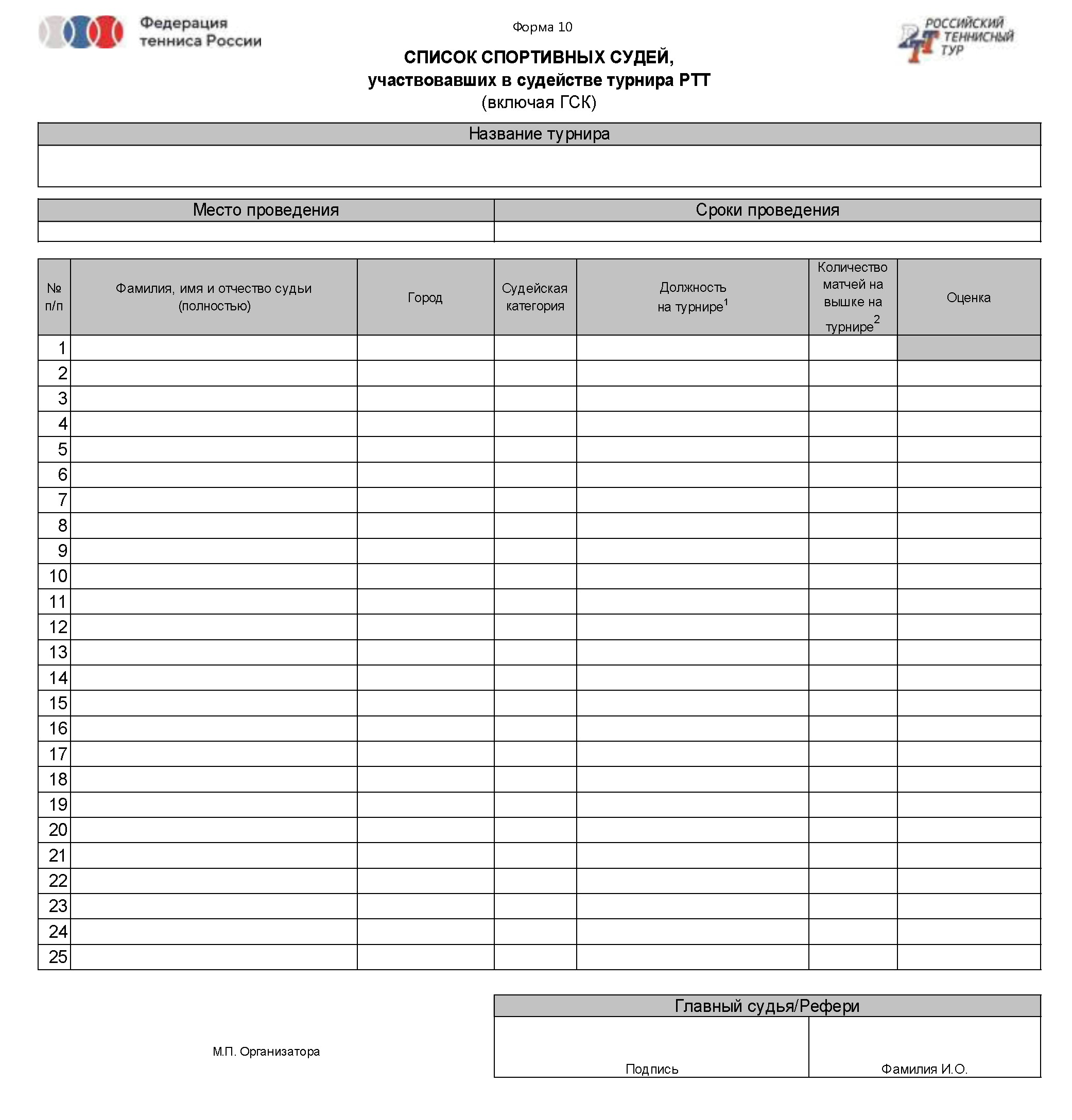 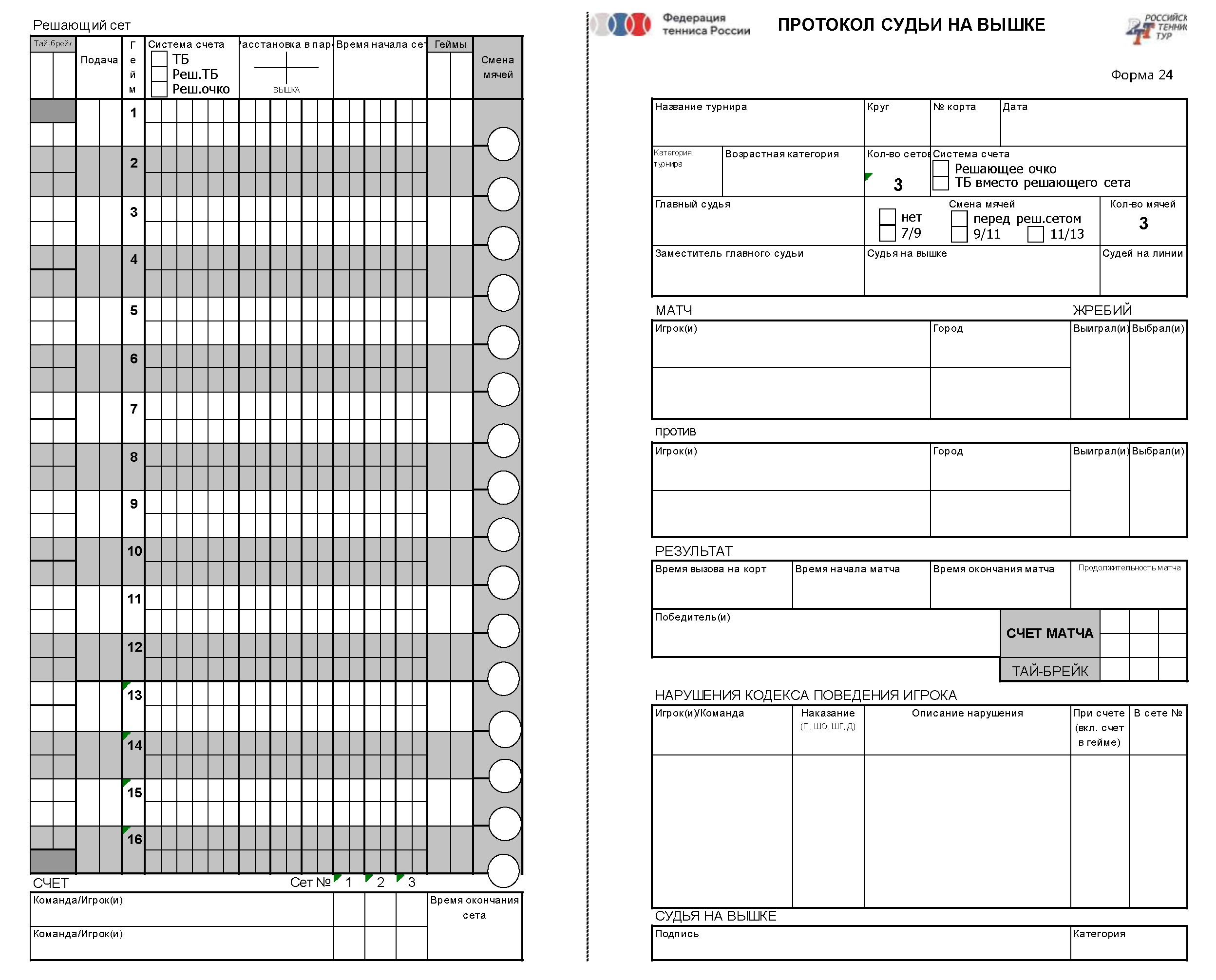 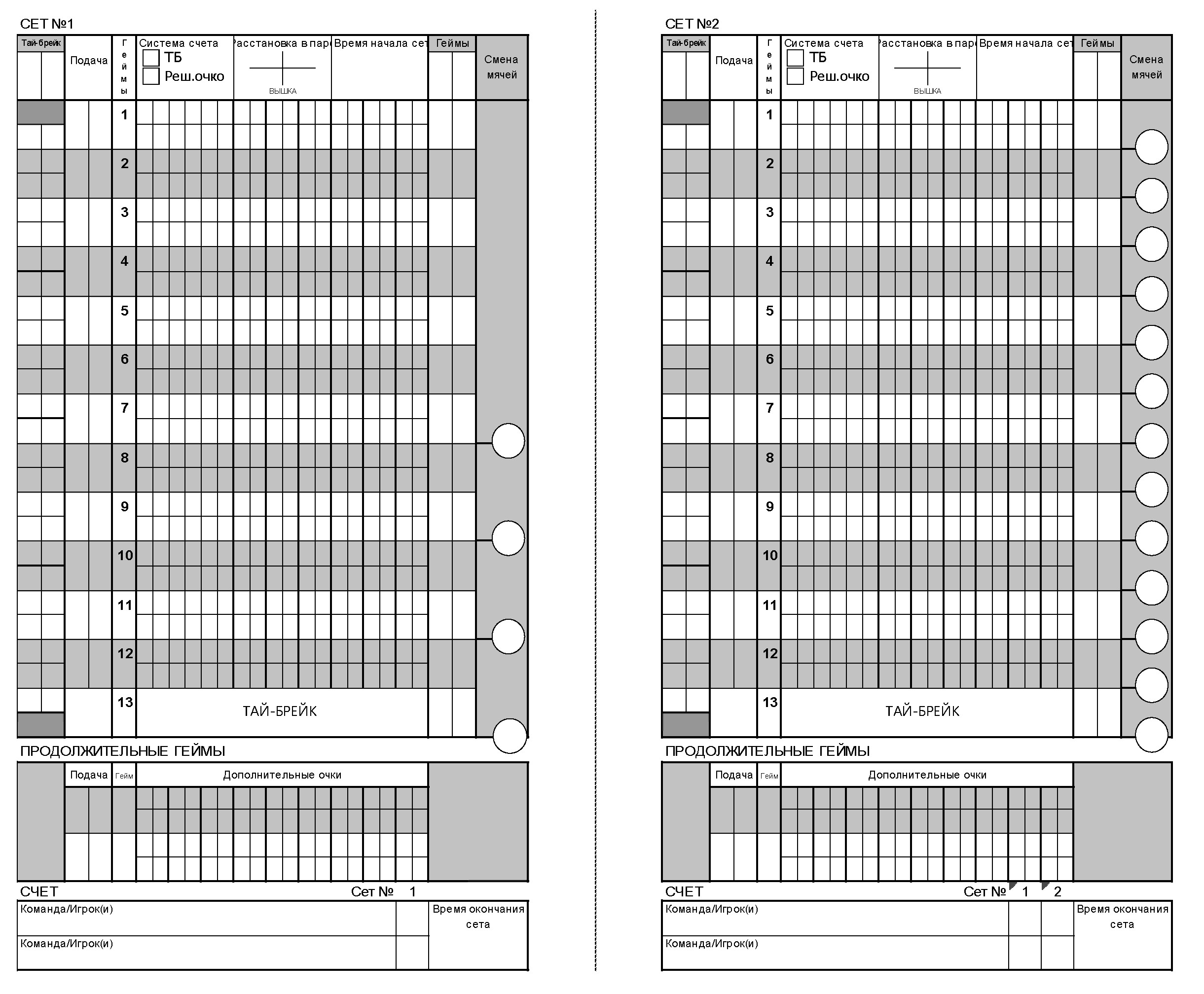 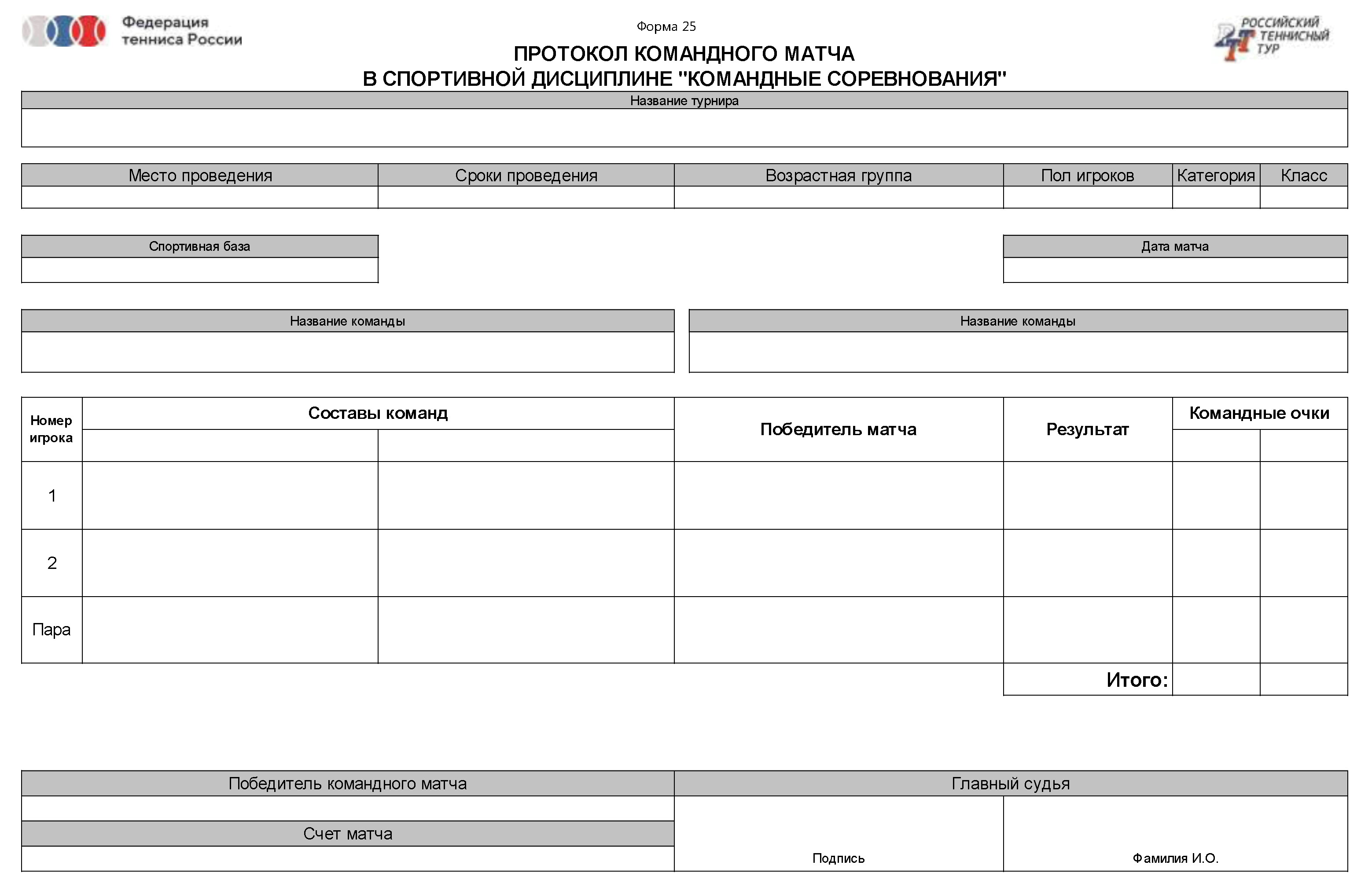 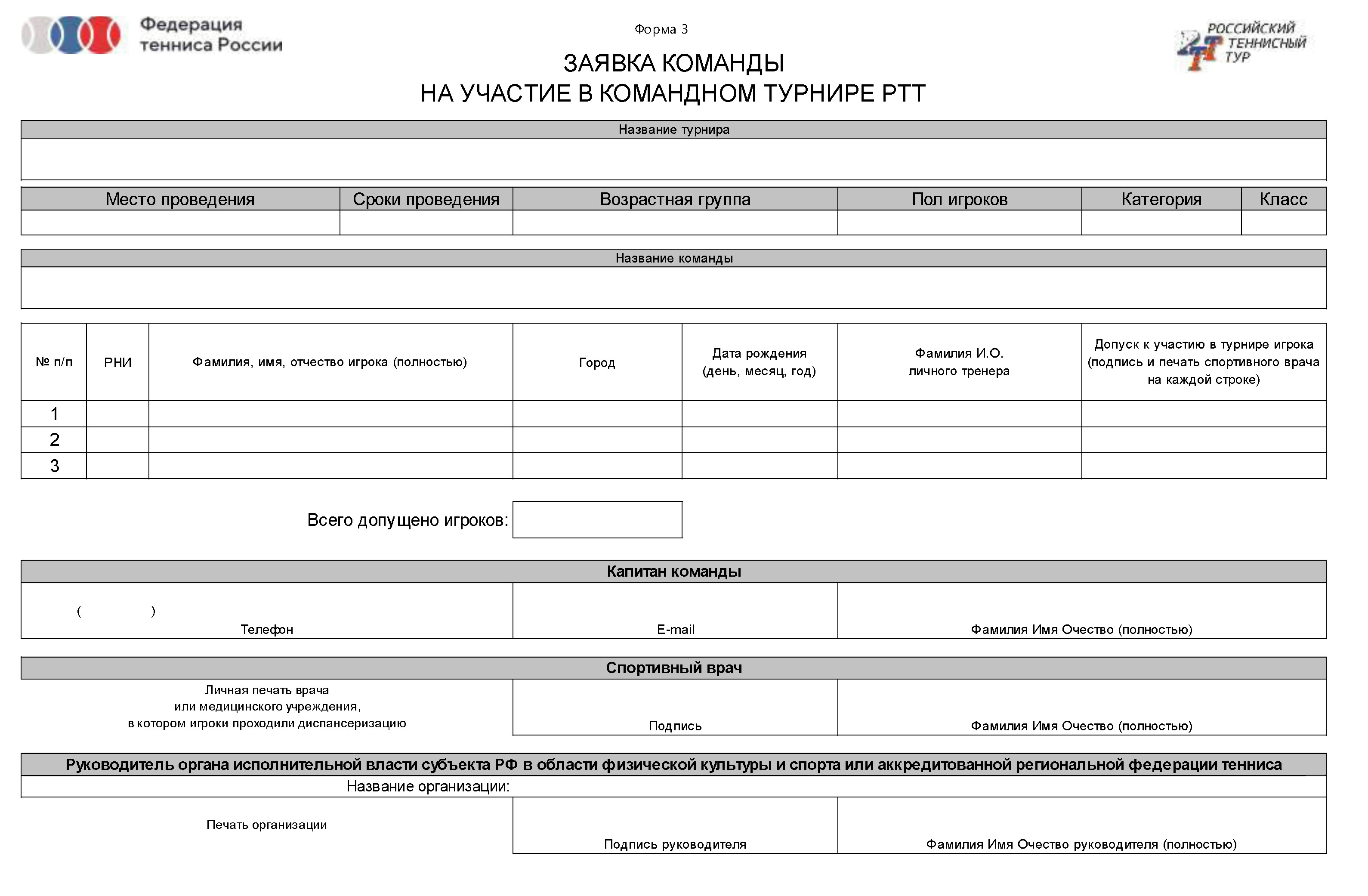 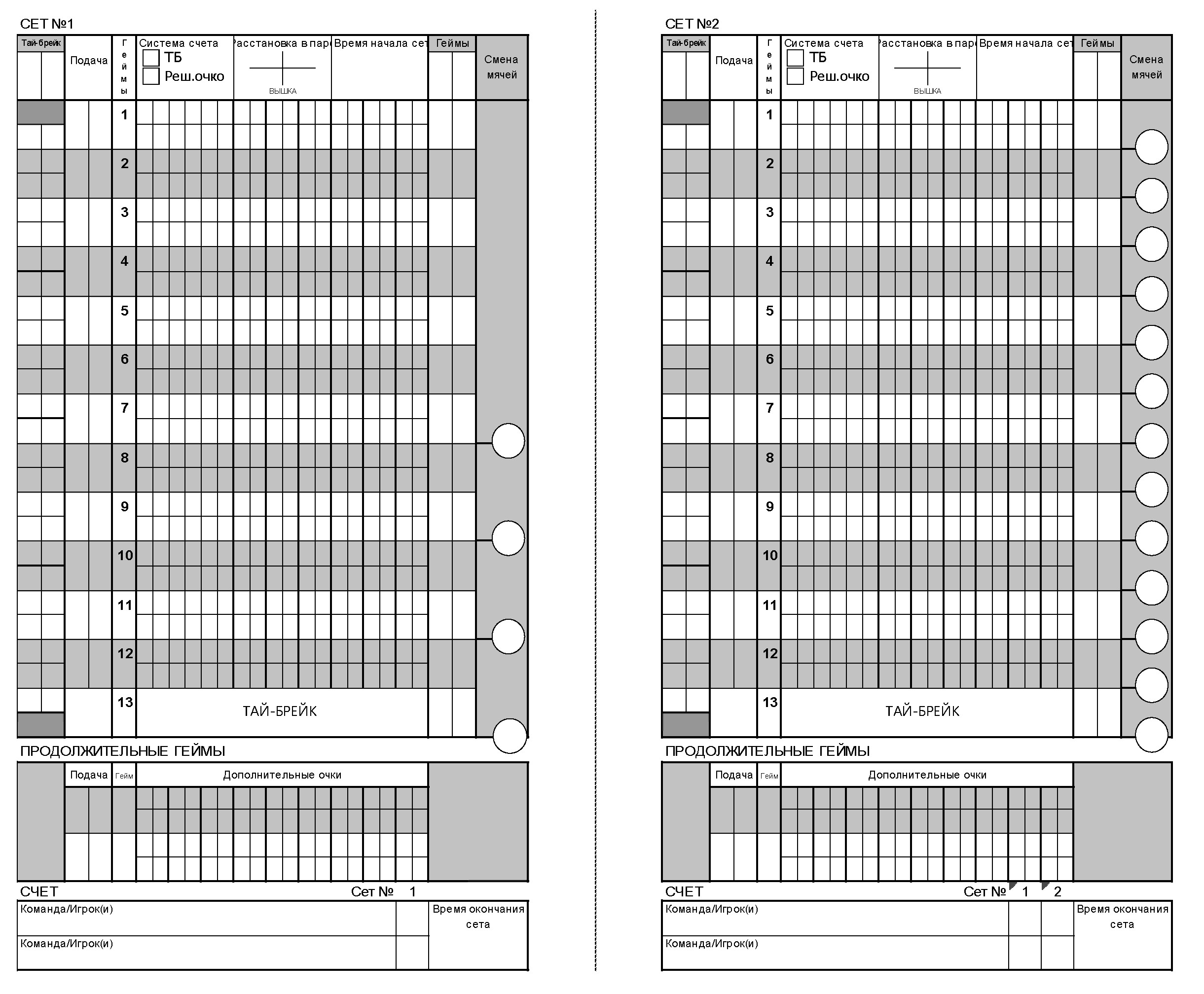 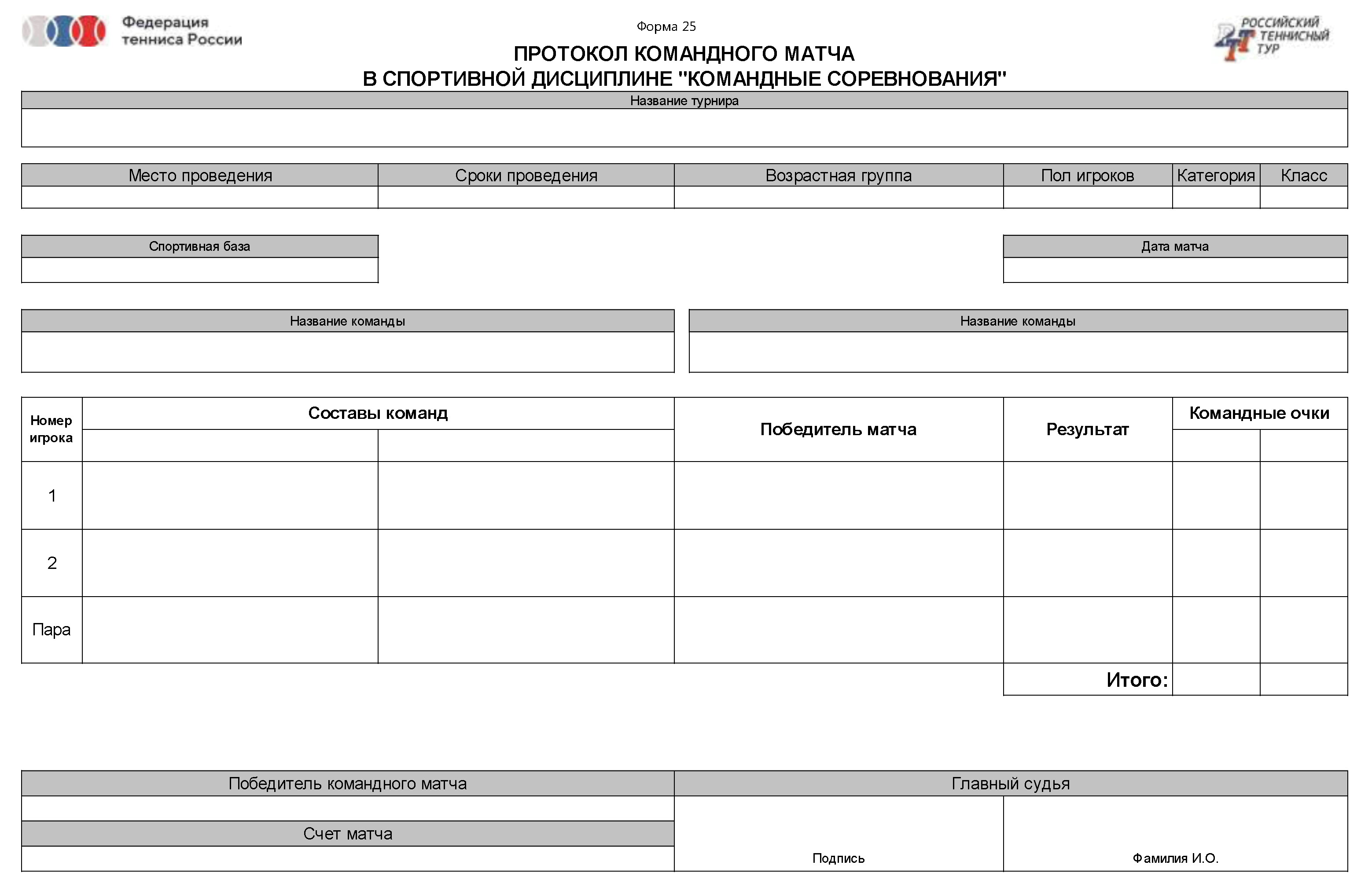 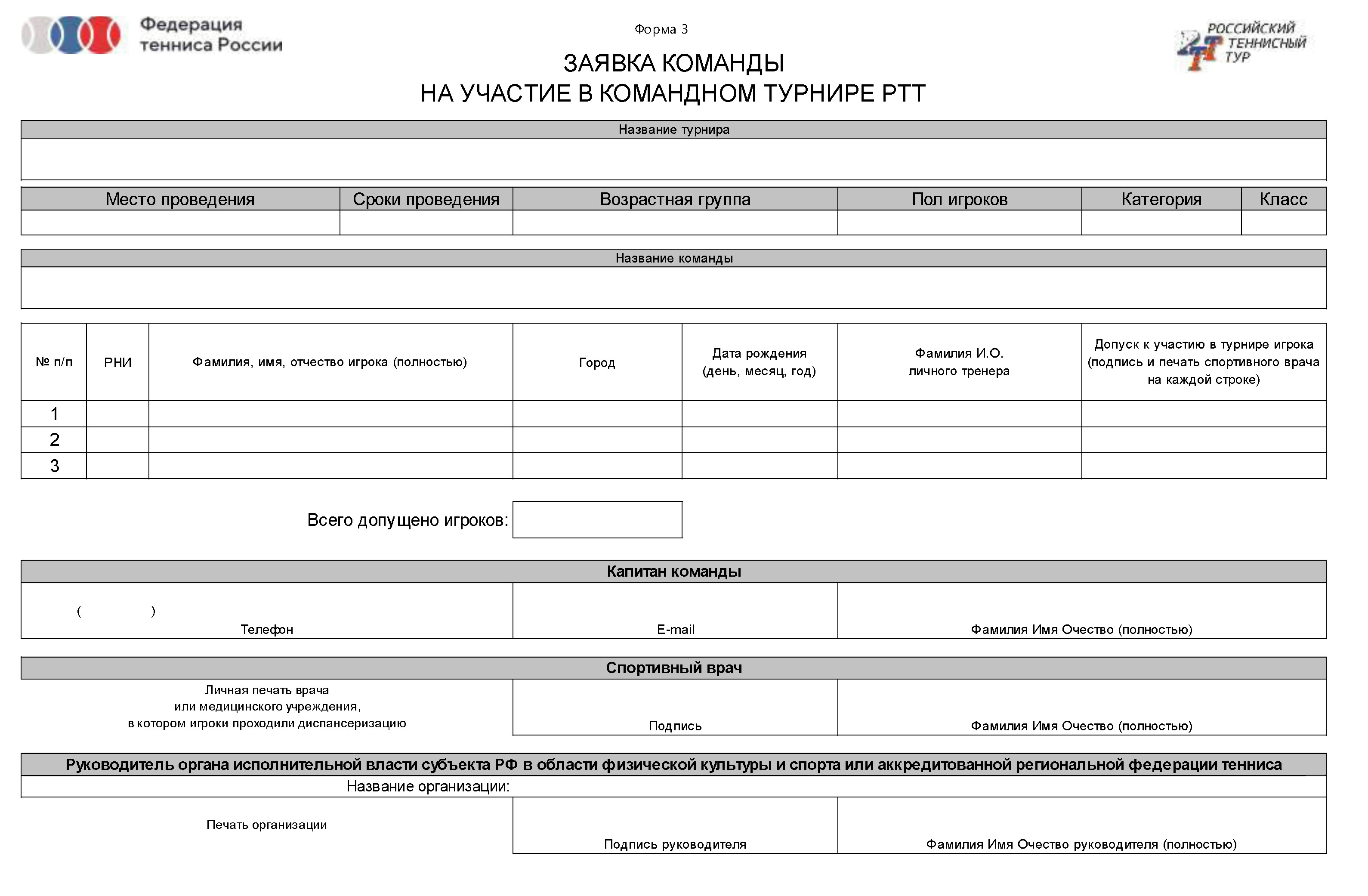 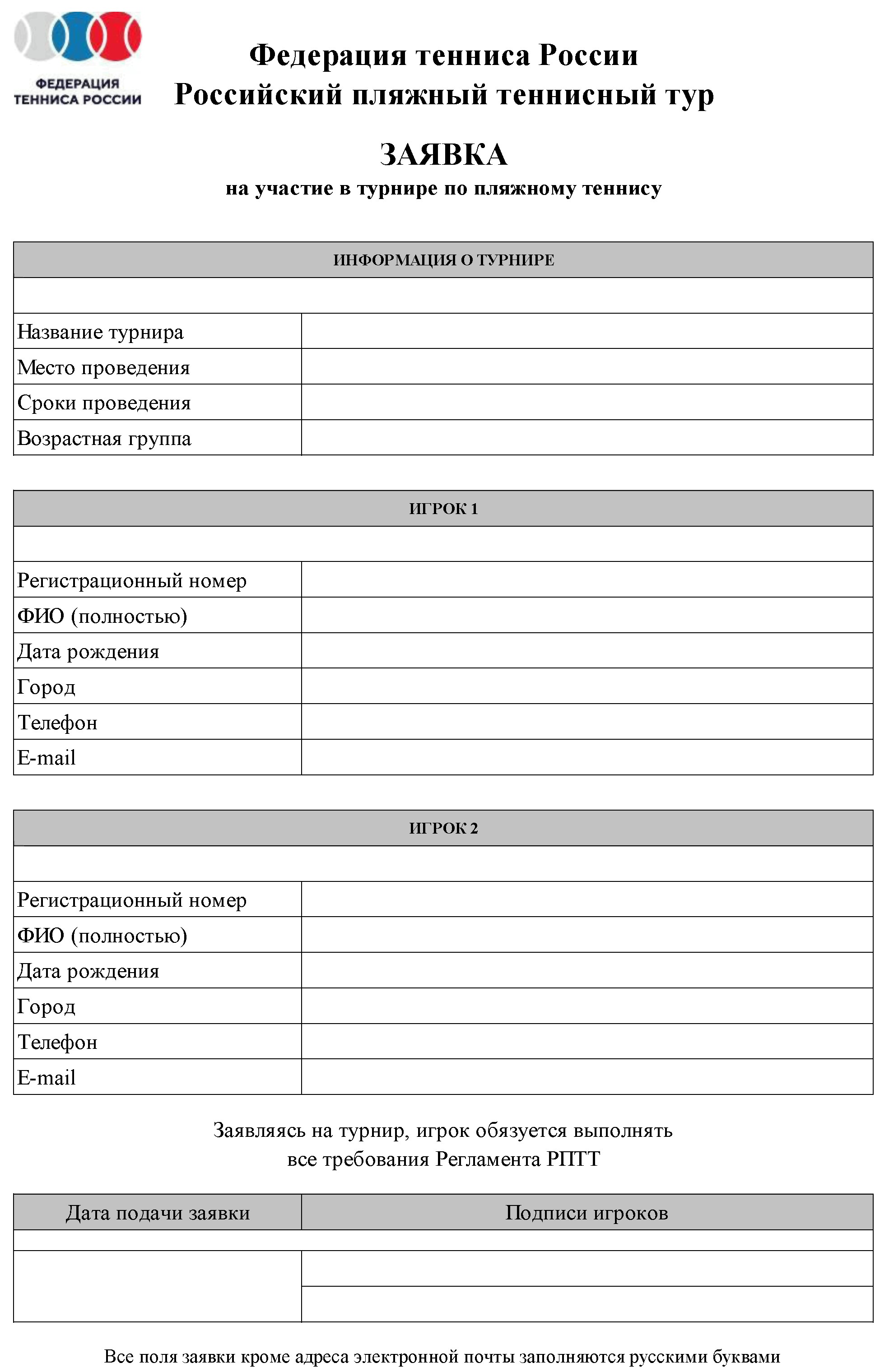 МинистрО.В. МатыцинВыигранных очков нет-"ноль"Первое выигранное очко-"пятнадцать"Второе выигранное очко-"тридцать"Третье выигранное очко-"сорок"Четвертое выигранное очко-"гейм",Тип 1 ("быстрый")Тип 2 ("средний")*(1)Тип 3 ("медленный")*(2)Для высокогорья*(3)Масса (вес)56,0-59,4 г56,0-59,4 г56,0-59,4 г56,0-59,4 гДиаметр6,54-6,86 см6,54-6,86 см7,00-7,30 см6,54-6,86 смОтскок138-151 см135-147 см135-147 см122-135 смПрямая деформация*(4)0,56-0,74 см0,56-0,74 см0,56-0,74 см0,56-0,74 смОбратная деформация*(4)0,74-1,08 см0,80-1,08 см0,80-1,08 см0,80-1,08 смЦветБелый или желтыйБелый или желтыйБелый или желтыйБелый или желтыйМасса (вес)ОтскокПрямая деформацияОбратная деформацияМаксимальное изменение*0,4 г4,0 см0,08 см0,10 смЭтап 3"красный" поролонЭтап 3"красный" стандартныйЭтап 2"оранжевый" стандартныйЭтап 1"зеленый" стандартныйМасса (вес)25,0-43,0 г36,0-49,0 г36,0-46,9 г47,0-51,5 гДиаметр8,00-9,00 см7,00-8,00 см6,00-6,86 см6,30-6,86 смОтскок85-105 см90-105 см105-120 см120-135 смПрямая деформация****************1,40-1,65 см0,80-1,05 смЦвет***ЛюбойКрасный и желтый, либо желтый с красной меткойОранжевый и желтый, либо желтый с оранжевой меткойЖелтый с зеленой меткойВыигранных очков нет-"ноль"Первое выигранное очко-"пятнадцать"Второе выигранное очко-"тридцать"Третье выигранное очко-"сорок"Четвертое выигранное очко-"гейм"Выигранных очков нет-"ноль"Первое выигранное очко-"пятнадцать"Второе выигранное очко-"тридцать"Третье выигранное очко-"сорок"Четвертое выигранное очко-"гейм"Этап 2 "оранжевый" стандартныйМасса (вес)36,0-46,9 гРазмер6,00-6,86 смОтскок105-120 смПрямая деформация1,40-1,65 смЦветОранжевый и желтый, либо желтый с оранжевой меткойВозраст игрока РТТ (по году рождения)9-10 летДо 13 летДо 15 летДо 17 летДо 19 летМужчины и женщины9 лет++10 лет++11 лет++12 лет+++13 лет *+++14 лет*++++КатегорияДолжностьМинимальный возраст (лет)Максимальный статус турнираЮССудья на вышке14Чемпионат муниципального образованияЮССудья на линии14Чемпионат субъекта РФ (кроме г. Москвы и г. Санкт-Петербурга)3КСтарший судья18Первенство субъекта РФ (кроме г. Москвы и г. Санкт-Петербурга)3КСудья-наблюдатель16Первенство субъекта РФ (кроме г. Москвы и г. Санкт-Петербурга)3КСудья на вышке16Чемпионат субъекта РФ (кроме г. Москвы и г. Санкт-Петербурга)3КСудья на линии16Чемпионат России2КГлавный судья22Первенство субъекта РФ (кроме г. Москвы и г. Санкт-Петербурга)2КГлавный секретарь18Чемпионат субъекта РФ (кроме г. Москвы и г. Санкт-Петербурга)2КЗаместитель главного судьи18Чемпионат субъекта РФ (кроме г. Москвы и г. Санкт-Петербурга)2КСтарший судья18Чемпионат Федерального округа, чемпионаты г. Москвы и г. СанктПетербурга2КСудья-наблюдатель17Другие всероссийские официальные спортивные соревнования2КСудья на вышке17Первенство России2КСудья на линии17Чемпионат России1КГлавный судья22Первенство России1КГлавный секретарь19Первенство России1КЗаместитель главного судьи19Первенство России1КСтарший судья19Чемпионат России1КСудья-наблюдатель19Другие всероссийские официальные спортивные соревнования1КСудья на вышке19Чемпионат России1КСудья на линии19Чемпионат РоссииВКВсе должности23Чемпионат РоссииВКСудья-инспектор30Чемпионат РоссииКоличество игроков ОТОлимпийская системаОлимпийская системаКруговая (смешанная) системаКруговая (смешанная) системаКоличество игроков ОТКоличество сеяных игроковСтроки для сеяных игроковКоличество сеяных игроковКоличество группКоличество игроков в группахСтроки для сеяных игроков в группахСистема финального этапа (количество игроков)*(1)421-я и 4-я2141-я и 2-я-521-я и 8-я2151-я и 2-я-621-я и 8-я21 (2)6 (3/3)1-я и 2-я (1-я)- / О (2/4)723/41-яО (2/4)824/41-яО (2/4)941 и 2-1-я и 16-я, 3 и 4-5-я и 12-я333/3/31-яК (3) илиО (6)1041 и 2-1-я и 16-я, 3 и 4-5-я и 12-я333/3/41-яК (3) илиО (6)1141 и 2-1-я и 16-я, 3 и 4-5-я и 12-я333/4/41-яК (3) илиО (6)1241 и 2-1-я и 16-я, 3 и 4-5-я и 12-я443/3/3/31-яО (4/8)1341 и 2-1-я и 16-я, 3 и 4-5-я и 12-я443/3/3/41-яО (4/8)1441 и 2-1-я и 16-я, 3 и 4-5-я и 12-я443/3/4/41-яО (4/8)1541 и 2-1-я и 16-я, 3 и 4-5-я и 12-я443/4/4/41-яО (4/8)1641 и 2-1-я и 16-я, 3 и 4-5-я и 12-я444/4/4/41-яО (4/8)1781 и 2-1-я и 32-я,3 и 4-9-я и 24-я,5, 6, 7 и 8-8-я,16-я, 17-я и 25я444/4/4/51-яО (4/8)1881 и 2-1-я и 32-я,3 и 4-9-я и 24-я,5, 6, 7 и 8-8-я,16-я, 17-я и 25я663/3/3/3/3/31-яО (6/12)*(2)1981 и 2-1-я и 32-я,3 и 4-9-я и 24-я,5, 6, 7 и 8-8-я,16-я, 17-я и 25я663/3/3/3/3/41-яО (6/12)*(2)2081 и 2-1-я и 32-я,3 и 4-9-я и 24-я,5, 6, 7 и 8-8-я,16-я, 17-я и 25я663/3/3/3/4/41-яО (6/12)*(2)2181 и 2-1-я и 32-я,3 и 4-9-я и 24-я,5, 6, 7 и 8-8-я,16-я, 17-я и 25я663/3/3/4/4/41-яО (6/12)*(2)2281 и 2-1-я и 32-я,3 и 4-9-я и 24-я,5, 6, 7 и 8-8-я,16-я, 17-я и 25я663/3/4/4/4/41-яО (6/12)*(2)2381 и 2-1-я и 32-я,3 и 4-9-я и 24-я,5, 6, 7 и 8-8-я,16-я, 17-я и 25я663/4/4/4/4/41-яО (6/12)*(2)2481 и 2-1-я и 32-я,3 и 4-9-я и 24-я,5, 6, 7 и 8-8-я,16-я, 17-я и 25я883/3/3/3/3/3/3/31-яО (8/16)2581 и 2-1-я и 32-я,3 и 4-9-я и 24-я,5, 6, 7 и 8-8-я,16-я, 17-я и 25я883/3/3/3/3/3/3/41-яО (8/16)2681 и 2-1-я и 32-я,3 и 4-9-я и 24-я,5, 6, 7 и 8-8-я,16-я, 17-я и 25я883/3/3/3/3/3/4/41-яО (8/16)2781 и 2-1-я и 32-я,3 и 4-9-я и 24-я,5, 6, 7 и 8-8-я,16-я, 17-я и 25я883/3/3/3/34/4/41-яО (8/16)2881 и 2-1-я и 32-я,3 и 4-9-я и 24-я,5, 6, 7 и 8-8-я,16-я, 17-я и 25я883/3/3/3/4/4/4/41-яО (8/16)2981 и 2-1-я и 32-я,3 и 4-9-я и 24-я,5, 6, 7 и 8-8-я,16-я, 17-я и 25я883/3/3/4/4/4/4/41-яО (8/16)3081 и 2-1-я и 32-я,3 и 4-9-я и 24-я,5, 6, 7 и 8-8-я,16-я, 17-я и 25я883/3/4/4/4/4/4/41-яО (8/16)3181 и 2-1-я и 32-я,3 и 4-9-я и 24-я,5, 6, 7 и 8-8-я,16-я, 17-я и 25я883/4/4/4/4/4/4/41-яО (8/16)3281 и 2-1-я и 32-я,3 и 4-9-я и 24-я,5, 6, 7 и 8-8-я,16-я, 17-я и 25я884/4/4/4/4/4/4/41-яО (8/16)- по количеству набранных очков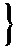 в матчах между этими игроками- по лучшей разности выигранных и проигранных сетовв матчах между этими игроками- по лучшей разности выигранных и проигранных геймовв матчах между этими игроками- по лучшей разности выигранных и проигранных сетов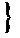 во всех матчах- по лучшей разности выигранных и проигранных геймовво всех матчах- по жребию- по количеству набранных очков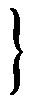 в матчах между этими командами- по лучшей разности выигранных и проигранных матчей в одиночных и парных разрядахв матчах между этими командами- по лучшей разности выигранных и проигранных сетов в одиночных и парных матчахв матчах между этими командами- по лучшей разности выигранных и проигранных геймов в одиночных и парных матчахв матчах между этими командами- по лучшей разности выигранных и проигранных матчей в одиночных и парных разрядахво всех матчах- по лучшей разности выигранных и проигранных сетов в одиночных и парных матчахво всех матчах- по лучшей разности выигранных и проигранных геймов в одиночных и парных матчахво всех матчах- по жребиюТурыТурыТурыТурыТурыТурыТуры1234567Для 3-4 участниковДля 3-4 участниковДля 3-4 участниковДля 3-4 участниковДля 3-4 участниковДля 3-4 участниковДля 3-4 участников1-(4)1-31-22-32-(4)3-(4)Для 5-6 участниковДля 5-6 участниковДля 5-6 участниковДля 5-6 участниковДля 5-6 участниковДля 5-6 участниковДля 5-6 участников1-(6)1-51-41-31-22-52-32-(6)2-43-(6)3-44-(6)3-55-(6)4-5Для 7-8 участниковДля 7-8 участниковДля 7-8 участниковДля 7-8 участниковДля 7-8 участниковДля 7-8 участниковДля 7-8 участников1-(8)1-71-61-51-41-31-22-72-52-32-(8)2-62-43-(8)3-63-44-(8)3-73-55-(8)4-74-56-(8)5-74-67-(8)6-75-6N пункта в форме отчета ГСРаздел КодексаНарушениеКоличество штрафных очков1IIНеявка игрока на матч или отказ от проведения матча ОТ, ОЭ или ДТ (за исключением травмы или болезни, подтвержденной медицинским заключением)52IIIОбъявление игроку поражения за невыполнение требования судьи сменить одежду или снаряжение34VНецензурная брань8-105VIНепристойные жесты46VIIСловесное оскорбление8-107VIIIФизическое оскорбление108IXШвыряние мячей39X9.1. Швыряние (повреждение) ракетки59X9.2. Повреждение оборудования (покрытия) корта1010XI10.1. Подсказки игроку в ходе матча310XI10.2. Поведение Представителя игрока в ходе матча5-811XIIНеспортивное поведение512XIII, XIVСамовольное прекращение матча или уход с корта без разрешения судьи513XV, XVIНеучастие в церемониях и пресс-конференциях214XVIIIОбъявление игроку поражения, засчитанного за несколько нарушений в ходе матча в соответствии с порядком применения спортивных санкций, либо немедленная дисквалификация за особо возмутительное нарушение9-1015XIX15.1. Недисциплинированное поведение игрока и/или Представителя игрока вне матча6-815XIX15.2. в том числе с нанесением материального ущерба, а также особо возмутительное поведение вне матча, наносящее вред репутации турнира (нецензурная брань, физическое оскорбление, угрозы жизни и здоровью и т.п.)1016XXI4-й и последующий поздний отказ игрока от участия в ОТ или ОЭ317XXIНеявка игрока на турнир6Вид спортивной санкцииВид нарушенияИнстанция, применяющая санкциюВремя применения санкцииАпелляционная инстанция*(1)Время подачиапелляции*(2)Форма подачи апелляции*(2)Время рассмотрения апелляциипредупреждениепервое нарушение Кодекса игрока в матчесудья на вышке, судьянаблюдательнезамедлительно сразу после совершения нарушенияглавный судьядо начала розыгрыша следующего очкавызов главного судьи на корт,устное обращениедо начала розыгрыша следующего очкаштрафное очко(очко сопернику)второе нарушение Кодекса игрока в одном матчесудья на вышке, судьянаблюдательнезамедлительно сразу после совершения нарушенияглавный судьядо начала розыгрыша следующего очкавызов главного судьи на корт,устное обращениедо начала розыгрыша следующего очкаштрафной геймтретье нарушение Кодекса игрока в одном матчесудья на вышке, судьянаблюдательнезамедлительно сразу после совершения нарушенияглавный судьядо начала розыгрыша следующего очкавызов главного судьи на корт,устное обращениедо начала розыгрыша следующего очкадисквалификация на 1 матччетвертое нарушение Кодекса игрока в одном матчеглавный судьянезамедлительно сразу после совершения нарушенияДисциплинарный комитет КС ФТРв течение 7 календарных дней после дня окончания турнира, указанного вКалендареРТТписьменный протест по установленной форме*(3)в течение 30 календарных дней после дня получения протестадисквалификация на 1 турнирза единственное грубое нарушение Кодекса игрока в матче, либо за поведение на турнире игрока или его официального представителяглавный судья*(5)незамедлительно сразу после совершения нарушенияДисциплинарный комитет КС ФТРв течение 7 календарных дней после дня окончания турнира, указанного вКалендареРТТписьменный протест по установленной форме*(3)в течение 30 календарных дней после дня получения протесташтрафные очки(очки отстранения)нарушения Кодекса игрока в ходе турнираглавный судья*(4)не позднее 2часов с начала следующего игрового дня турнираДисциплинарный комитет КС ФТРв течение 5 календарных дней после дня отправления игроку РТТ уведомления ИС РТТ о начислении штрафных очковписьменная апелляция по установленной формев течение 30 календарных дней после дня получения апелляцииштрафные очки(очки отстранения)поздний отказ или неявка на турнирРТТпосле обработки отчета о турниреДисциплинарный комитет КС ФТРв течение 5 календарных дней после дня отправления игроку РТТ уведомления ИС РТТ о начислении штрафных очковписьменная апелляция по установленной формев течение 30 календарных дней после дня получения апелляциидисквалификация на 4 турнирных неделинабор 10 штрафных очков по Кодексу игрокаРТТ на основании формы нарушений, присылаемой главным судьей с отчетом о турниречерез 4 календарных недели после обработки отчета о турнире, по итогам которого у игрока набрано 10 штрафных очковмогут быть обжалованы только отдельные нарушения в рамках установленной процедуры, см. пункт "штрафные очки отстранения"могут быть обжалованы только отдельные нарушения в рамках установленной процедуры, см. пункт "штрафные очки отстранения"могут быть обжалованы только отдельные нарушения в рамках установленной процедуры, см. пункт "штрафные очки отстранения"могут быть обжалованы только отдельные нарушения в рамках установленной процедуры, см. пункт "штрафные очки отстранения"спортивная дисквалификация наопределенныйсрок (с возможным лишением спортивного звания или спортивного разряда)неприемлемое поведение игрока или его официального представителя на матче или на турнире, нарушающее общепринятые нормы поведения, в том числе повлекшее материальный ущерб, физический ущерб или ущерб репутации турнираДисциплинарный комитет КС ФТР на основании ходатайства главного судьи илиОрганизатора турнирав течение 30 календарных дней после дня получения ходатайства главного судьи илиОрганизатора турнира, направленного не позднее 7 календарных дней после дня окончания турнира, указанного в Календаре ТураДисциплинарная комиссия ФТРв течение 7 календарных дней после дня отправки игроку РТТ решения о применении спортивной санкцииписьменная апелляция по установленной формев течение 20 рабочих дней после дня получения апелляции